Муниципальное бюджетное общеобразовательное учреждение  «Можарская средняя общеобразовательная школа»Янтиковского района Чувашской РеспубликиУтверждена приказом № 133  от 30.08.2018                                                                                                           Согласовано                                                                                                          с Управляющем Советом                                                                                                            Протокол№5 от 30.08.2018Основная образовательная программа начального общего образованияРассмотренана заседании педагогического советаот 30.08.2018 (протокол № 6)                        с. МожаркиСОДЕРЖАНИЕЦелевой  разделосновной  образовательной программы  начального  общего  образования1.1. Пояснительная запискаОсновная образовательная программа начального общего образования (далее – ООП НОО) Муниципального бюджетного общеобразовательного учреждения                                                      «Можарская средняя общеобразовательная школа» Янтиковскогорайона  Чувашской Республикиразработана в соответствии с требованиями федерального государственного образовательного стандарта начального общего образования (далее  – ФГОС НОО) к структуре основной образовательной программы, определяет цель, задачи, планируемые результаты, содержание и организацию образовательной деятельности при получении начального общего образования, с учетом примерной основной образовательной программы начального общего образования, а также образовательных потребностей и запросов участников образовательных отношений. Используются УМК «Школа России».Цель реализации основной образовательной программы начального общего образования:обеспечение выполнения требований ФГОС НОО.формирование общей культуры, духовно-нравственное, социальное, личностное и интеллектуальное развитие обучающихся, создание основы для самостоятельной реализации учебной деятельности, обеспечивающей социальную успешность, развитие творческих способностей, саморазвитие и самосовершенствование, сохранение и укрепление здоровья обучающихся.Достижение поставленной цели предусматривает решение следующих основных задач:формирование общей культуры, духовно­нравственное
гражданское, социальное, личностное и интеллектуальное развитие, развитие творческих способностей, сохранение и укрепление здоровья;обеспечение планируемых результатов по освоению выпускником целевых установок, приобретению знаний, умений, навыков, компетенций и компетентностей, определяемых личностными, семейными, общественными, государственными потребностями и возможностями обучающегося младшего школьного возраста, индивидуальными особенностями его развития и состояния здоровья;становление и развитие личности в ее индивидуальности, самобытности, уникальности и неповторимости;обеспечение преемственности начального общего и основного общего образования;достижение планируемых результатов освоения основной образовательной программы начального общего образования всеми обучающимися, в том числе детьми с ограниченными возможностями здоровья (далее - дети с ОВЗ);обеспечение доступности получения качественного начального общего образования;выявление и развитие способностей обучающихся, в том числе лиц, проявивших выдающиеся способности, через систему клубов, секций, студий и кружков, организацию общественно полезной деятельности;организация интеллектуальных и творческих соревнований, научно­технического творчества и проектно­исследовательской деятельности;участие обучающихся, их родителей (законных представителей), педагогических работников и общественности в проектировании и развитии внутришкольной социальной среды;использование в образовательной деятельности современных образовательных технологий деятельностного типа;предоставление обучающимся возможности для эффективной самостоятельной работы;включение обучающихся в процессы познания и преобразования внешкольной социальной среды (населенного пункта, района).Принципы и подходы к формированию основной образовательной программы начального общего образования.Основными принципами реализации Программы являются обеспечение: равных возможностей получения качественного начального общего образования; духовно-нравственного развития и воспитания обучающихся при получении начального общего образования, становление их гражданской идентичности как основы развития гражданского общества; преемственности основных образовательных программ дошкольного, начального общего, основного общего, среднего общего, профессионального образования; сохранения и развития культурного разнообразия и языкового наследия многонационального народа Российской Федерации, права на изучение родного языка, возможности получения начального общего образования на родном языке, овладения духовными ценностями и культурой многонационального народа России;единства образовательного пространства Российской Федерации; демократизации образования и всей образовательной деятельности, в том числе через развитие форм государственно-общественного управления, расширение возможностей для реализации права выбора педагогическими работниками методик обучения и воспитания, методов оценки знаний обучающихся, воспитанников, использования различных форм образовательной деятельности обучающихся, развития культуры образовательной среды организации, осуществляющей образовательную деятельность; формирования критериальной оценки результатов освоения обучающимися основной образовательной программы начального общего образования, деятельности педагогических работников, организации, осуществляющей образовательную деятельность, функционирования системы образования в целом;условий для эффективной реализации и освоения обучающимися основной образовательной программы начального общего образования, в том числе обеспечение условий для индивидуального развития всех обучающихся, в особенности тех, кто в наибольшей степени нуждается в специальных условиях обучения, – одаренных детей и детей с ограниченными возможностями здоровья.В основе реализации основной образовательной программы лежит системно­деятельностный подход, который предполагает:воспитание и развитие качеств личности, отвечающих требованиям информационного общества, инновационной экономики, задачам построения российского гражданского общества на основе принципов толерантности, диалога культур и уважения его многонационального, полилингвального, поликультурного и поликонфессионального состава;переход к стратегии социального проектирования и конструирования на основе разработки содержания и технологий образования, определяющих пути и способы достижения социально желаемого уровня (результата) личностного и познавательного развития обучающихся;ориентацию на достижение цели и основного результата образования — развитие личности обучающегося на основе освоения универсальных учебных действий, познания и освоения мира;признание решающей роли содержания образования, способов организации образовательной деятельности и учебного сотрудничества в достижении целей личностного и социального развития обучающихся;учет индивидуальных возрастных, психологических и физиологических особенностей обучающихся, роли и значения видов деятельности и форм общения при определении образовательно­воспитательных целей и путей их достижения;обеспечение преемственности дошкольного, начального общего, основного общего, среднего общего и профессионального образования;разнообразие индивидуальных образовательных траекторий и индивидуального развития каждого обучающегося (в том числе лиц, проявивших выдающиеся способности, и детей с ОВЗ), обеспечивающих рост творческого потенциала, познавательных мотивов, обогащение форм учебного сотрудничества и расширение зоны ближайшего развития.Состав участников образовательных отношений.В соответствии с ФГОС и Уставом образовательного учреждения участниками образовательных отношений, реализующими ООП НОО являются:Обучающиеся 1-4 классов.В первый класс принимаются все дети, проживающие в микрорайоне школы, достигшие возраста 6,5 лет (на 1 сентября) и не имеющие медицинских противопоказаний для обучения в 1 классе общеобразовательной школы по заявлению родителей (законных представителей). В 1 - 4 классах обучаются 19 обучающихся из трёх населённых пунктов: село Можарки, село Гришино, деревня Кичкеево. Всего 5 мальчиков, 14 девочек. 72 % обучающихся имеют 1 группу здоровья,18% – 2 группу, 10% – подготовительную группу. 100 % обучающихся ранее посещали дошкольную группу.Педагогические работники изучили требования, предъявляемые ФГОС, владеют современными технологиями обучения, ответственные за качественное образование, демонстрируют положительную динамику профессионального мастерства.Родители (законные представители) обучающихсяОбразовательная организация обеспечивает ознакомление обучающихся и их родителей (законных представителей) как участников образовательных отношений:с уставом и другими документами, регламентирующими осуществление образовательной деятельности;с их правами и обязанностями в части формирования и реализации основной образовательной программы начального общего образования, установленными законодательством Российской Федерации и уставом образовательной организации.Общая характеристика основной образовательной программы начального общего образования.Содержание основной образовательной программы МБОУ «Можарская СОШ» отражает требования ФГОС НОО и содержит три основных раздела: целевой, содержательный и организационный.Целевой раздел определяет общее назначение, цели, задачи и планируемые результаты реализации основной образовательной программы, конкретизированные в соответствии с требованиями ФГОС НОО и учитывающие региональные, национальные и этнокультурные особенности народов Российской Федерации, а также способы определения достижения этих целей и результатов.Целевой раздел включает: пояснительную записку;планируемые результаты освоения обучающимися основной образовательной программы;систему оценки достижения планируемых результатов освоения основной образовательной программы.Содержательный раздел определяет общее содержание начального общего образования и включает образовательные программы, ориентированные на достижение личностных, предметных и метапредметных результатов, в том числе:программу формирования универсальных учебных действий у обучающихся; программы отдельных учебных предметов, курсов;программу духовно­нравственного развития, воспитания обучающихся;программу формирования экологической культуры, здорового и безопасного образа жизни;программу коррекционной работы.Организационный раздел устанавливает общие рамки организации образовательной деятельности, а также механизм реализации компонентов основной образовательной программы.Организационный раздел включает:учебный план начального общего образования;план внеурочной деятельности;календарный учебный график;систему условий реализации основной образовательной программы в соответствии с требованиями ФГОС НОО.Основная образовательная программа формируется с учетом особенностей уровня начального общего образования как фундамента всего последующего обучения. Начальная школа — особый этап в жизни ребенка, связанный:с изменением при поступлении в школу ведущей деятельности ребенка — с переходом к учебной деятельности (при сохранении значимости игровой), имеющей общественный характер и являющейся социальной по содержанию;с освоением новой социальной позиции, расширением сферы взаимодействия ребенка с окружающим миром, развитием потребностей в общении, познании, социальном признании и самовыражении;с принятием и освоением ребенком новой социальной роли ученика, выражающейся в формировании внутренней позиции школьника, определяющей новый образ школьной жизни и перспективы личностного и познавательного развития;с формированием у школьника основ умения учиться
и способности к организации своей деятельности: принимать, сохранять цели и следовать им в учебной деятельности; планировать свою деятельность, осуществлять ее контроль и оценку; взаимодействовать с учителем и сверстниками в учебной деятельности;с изменением при этом самооценки ребенка, которая приобретает черты адекватности и рефлексивности;с моральным развитием, которое существенным образом связано с характером сотрудничества с взрослыми и сверстниками, общением и межличностными отношениями дружбы, становлением основ гражданской идентичности и мировоззрения.Учитываются также характерные для младшего школьного возраста (от 6,5 до 11 лет): центральные психологические новообразования, формируемые на данном уровне образования: словесно­логическоемышление, произвольная смысловая память, произвольное внимание, письменная речь, анализ, рефлексия содержания, оснований и способов действий, планирование и умение действовать во внутреннем плане, знаково­символическое мышление, осуществляемое как моделирование существенных связей и отношений объектов; развитие целенаправленной и мотивированной активности обучающегося, направленной на овладение учебной деятельностью, основой которой выступает формирование устойчивой системы учебно­познавательных и социальных мотивов и личностного смысла учения.При определении стратегических характеристик основной образовательной программы учитываются существующий разброс в темпах и направлениях развития детей, индивидуальные различия в их познавательной деятельности, восприятии, внимании, памяти, мышлении, речи, моторике и т. д., связанные с возрастными, психологическими и физиологическими индивидуальными особенностями детей младшего школьного возраста.При этом успешность и своевременность формирования указанных новообразований познавательной сферы, качеств и свойств личности связываются с активной позицией учителя, а также с адекватностью построения образовательной деятельности и выбора условий и методик обучения, учитывающих описанные выше особенности уровня начального общего образования.Общие подходы к организации внеурочной деятельности.В целях обеспечения индивидуальных потребностей обучающихся в образовательной программе начального общего образования предусматриваетсявнеурочная деятельность.Внеурочная деятельность организуется по направлениям развития личности (спортивно-оздоровительное, духовно-нравственное, социальное, общеинтеллектуальное, общекультурное) в таких формах как художественные, культурологические, филологические,  сетевые сообщества, школьные спортивные клубы и секции, конференции, олимпиады, военно-патриотические объединения, экскурсии, соревнования, поисковые и научные исследования, общественно полезные практики и другие формы на добровольной основе в соответствии с выбором участников образовательных отношений.Взаимодействие с учреждениями дополнительного образования.Содержание внеурочной деятельности учащихся   школы складывается из совокупности направлений развития личности и видов деятельности, организуемых педагогическим коллективом совместно с социальными партнерами: МБОУ ДО «Детско-юношеский центр», МАУ ДО «ДЮСШ-ФСК «Аль», МБУ ДО «Янтиковская детская школа искусств». Кроме этого посещаем внеклассные мероприятия в МБУК «Централизованная библиотечная система» Янтиковского района, в Можарской сельской библиотеке, в Янтиковском краеведческом музее,ставим концерты в Можарском сельском доме культуры, посещаем их танцевально-хореографические кружки.1.2. Планируемые результаты освоения обучающимися основной образовательной программыПланируемые результаты освоения основной образовательной программы начального общего образования (далее — планируемые результаты) являются одним из важнейших механизмов реализации требований ФГОС НОО к результатам обучающихся, освоивших основную образовательную программу. Они представляют собой систему обобщенных личностно ориентированных целей образования, допускающих дальнейшее уточнение и конкретизацию, что обеспечивает определениеи выявление всех составляющих планируемых результатов, подлежащих формированию и оценке.Планируемые результаты:обеспечивают связь между требованиями ФГОС НОО
образовательной деятельностью и системой оценки результатов освоения основной образовательной программы начального общего образования, уточняя и конкретизируя общее понимание личностных, метапредметных и предметных результатов для каждой учебной программы с учетом ведущих целевых установок их освоения, возрастной специфики обучающихся и требований, предъявляемых системой оценки;являются содержательной и критериальной основой для разработки программ учебных предметов, курсов, учебно­методической литературы, а также для системы оценки качества освоения обучающимися основной образовательной программы начального общего образования.В соответствии с системно­деятельностным подходом система планируемых результатов дает представление о том, какими именно действиями – познавательными, личностными, регулятивными, коммуникативными, преломленными через специфику содержания того или иного предмета – овладеют обучающиеся в ходе образовательной деятельности. В системе планируемых результатов особо выделяется учебный материал, имеющий опорный характер, т. е. служащий основой для последующего обучения.Структура планируемых результатов учитывает необходимость:определения динамики развития обучающихся на основе выделения достигнутого уровня развития и ближайшей перспективы — зоны ближайшего развития ребенка;определения возможностей овладения обучающимися учебными действиями на уровне, соответствующем зоне ближайшего развития, в отношении знаний, расширяющих и углубляющих систему опорных знаний, а также знанийи умений, являющихся подготовительными для данного предмета;выделения основных направлений оценочной деятельности — оценки результатов деятельности систем образования различного уровня, педагогов, обучающихся.С этой целью в структуре планируемых результатов по каждой учебной программе (предметной, междисциплинарной) выделяются следующие уровни описания.Ведущие целевые установки и основные ожидаемые результаты изучения данной учебной программы. Их включение в структуру планируемых результатов призвано дать ответ на вопрос о смысле изучения данного предмета, его вкладе в развитие личности обучающихся. Планируемые результаты представлены в первом, общецелевом блоке, предваряющем планируемые результаты по отдельным разделам учебной программы. Этот блок результатов описывает основной, сущностный вклад данной программы в развитие личности обучающихся, в развитие их способностей; отражает такие общие цели образования, как формирование ценностных и мировоззренческих установок, развитие интереса, формирование определенных познавательных потребностей обучающихся. Оценка достижения этих целей ведется в ходе процедур, допускающих предоставление и использование исключительно неперсонифицированной информации, а полученные результаты характеризуют деятельность системы образования.Планируемые предметные результаты приводятся в двух блоках к каждому разделу учебной программы. Они ориентируют в том, какой уровень освоения опорного учебного материала ожидается от выпускников. Первый блок «Выпускник научится». В эту группу включается такая система знаний и учебных действий, которая, во-первых, принципиально необходима для успешного обучения в начальной и основной школе и, во-вторых, при наличии специальной целенаправленной работы учителя может быть освоена подавляющим большинством детей.Достижение планируемых результатов этой группы выносится на итоговую оценку, которая может осуществляться как в ходе освоения данной программы посредством накопительной системы оценки (например, портфеля достижений), таки по итогам ее освоения (с помощью итоговой работы). Оценка освоения опорного материала на уровне, характеризующем исполнительскую компетентность обучающихся, ведется с помощью заданий базового уровня, а на уровне действий, соответствующих зоне ближайшего развития, — с помощью заданий повышенного уровня. Успешное выполнение обучающимися заданий базового уровня служит единственным основанием для положительного решения вопроса о возможности перехода на следующий уровень обучения.Второй блок «Выпускник получит возможность научиться».Планируемые результаты, характеризующие систему учебных действий в отношении знаний, умений, навыков, расширяющих и углубляющих опорную систему или выступающих как пропедевтика для дальнейшего изучения данного предмета приводятся в блоках «Выпускник получит возможность научиться» к каждому разделу примерной программы учебного предмета и выделяются курсивом. Уровень достижений, планируемым результатам этой группы, могут продемонстрировать только отдельные обучающиеся, имеющие более высокий уровень мотивации и способностей. В повседневной практике обучения эта группа целей не отрабатывается со всеми без исключения обучающимися как в силу повышенной сложности учебных действий для обучающихся, так и в силу повышенной сложности учебного материала и/или его пропедевтического характера на данном уровне обучения. Оценка достижения этих целей ведется преимущественно в ходе процедур, допускающих предоставление и использование исключительно неперсонифицированной информации. Частично задания, ориентированные на оценку достижения этой группы планируемых результатов, могут включаться в материалы итогового контроля.Основные цели такого включения — предоставить возможность обучающимся продемонстрировать овладение более высокими (по сравнению с базовым) уровнями достижений и выявить динамику роста численности группы наиболее подготовленных обучающихся. При этом невыполнение обучающимися заданий, с помощью которых ведется оценка достижения планируемых результатов этой группы, не является препятствием для перехода на следующий уровень обучения. В ряде случаев учет достижения планируемых результатов этой группы целесообразно вести в ходе текущего и промежуточного оценивания, а полученные результаты фиксировать посредством накопительной системы оценки (например, в форме портфеля достижений) и учитывать при определении итоговой оценки.При получении начального общего образования устанавливаются планируемые результаты освоения:междисциплинарной программы «Формирование универсальных учебных действий», а также ее разделов «Чтение. Работа с текстом» и «Формирование ИКТ­компетентности обучающихся»;программ по всем учебным предметам.1.2.1. Формирование универсальных учебных действий(личностные и метапредметные результаты)В результате изучения всех без исключения предметов при полученииначального общего образования у выпускников будут сформированы личностные, регулятивные, познавательные и коммуникативные универсальные учебные действия как основа умения учиться.Личностные результатыУ выпускника будут сформированы:внутренняя позиция школьника на уровне положительного отношения к школе, ориентации на содержательные моменты школьной действительности и принятия образца «хорошего ученика»;широкая мотивационная основа учебной деятельности, включающая социальные, учебно­познавательные и внешние мотивы;учебно­познавательный интерес к новому учебному материалу и способам решения новой задачи;ориентация на понимание причин успеха в учебной деятельности, в том числе на самоанализ и самоконтроль результата, на анализ соответствия результатов требованиям конкретной задачи, на понимание оценок учителей, товарищей, родителей и других людей;способность к оценке своей учебной деятельности;основы гражданской идентичности, своей этнической принадлежности в форме осознания «Я» как члена семьи, представителя народа, гражданина России, чувства сопричастности и гордости за свою Родину, народ и историю, осознание ответственности человека за общее благополучие;ориентация в нравственном содержании и смысле, как собственных поступков, так и поступков окружающих людей;знание основных моральных норм и ориентация на их выполнение;развитие этических чувств — стыда, вины, совести как регуляторов морального поведения; понимание чувств других людей и сопереживание им;установка на здоровый образ жизни;основы экологической культуры: принятие ценности природного мира, готовность следовать в своей деятельности нормам природоохранного, нерасточительного, здоровьесберегающего поведения;чувство прекрасного и эстетические чувства на основе знакомства с мировой и отечественной художественной культурой.Выпускник получит возможность для формирования:внутренней позиции обучающегося на уровне положительного отношения к образовательной организации, понимания необходимости учения, выраженного в преобладании учебно­познавательных мотивов и предпочтении социального способа оценки знаний;выраженной устойчивой учебно­познавательной мотивации учения;устойчивого учебно­познавательного интереса к новымобщим способам решения задач;адекватного понимания причин успешности/неуспешности учебной деятельности;положительной адекватной дифференцированной самооценки на основе критерия успешности реализации социальной роли «хорошего ученика»;компетентности в реализации основ гражданской идентичности в поступках и деятельности;морального сознания на конвенциональном уровне, способности к решению моральных дилемм на основе учета позиций партнеров в общении, ориентации на их мотивы и чувства, устойчивое следование в поведении моральным нормам и этическим требованиям;установки на здоровый образ жизни и реализации ее в реальном поведении и поступках;осознанных устойчивых эстетических предпочтений и ориентации на искусство как значимую сферу человеческой жизни; эмпатии как осознанного понимания чувств других людей и сопереживания им, выражающихся в поступках, направленных на помощь другим и обеспечение их благополучия.Регулятивные универсальные учебные действияВыпускник научится:принимать и сохранять учебную задачу;учитывать выделенные учителем ориентиры действия в новом учебном материале в сотрудничестве с учителем;планировать свои действия в соответствии с поставленной задачей и условиями ее реализации, в том числе во внутреннем плане;учитывать установленные правила в планировании и контроле способа решения;осуществлять итоговый и пошаговый контроль по результату;оценивать правильность выполнения действия на уровне адекватной ретроспективной оценки соответствия результатов требованиям данной задачи;адекватно воспринимать предложения и оценку учителей, товарищей, родителей и других людей;различать способ и результат действия;вносить необходимые коррективы в действие после его завершения на основе его оценки и учета характера сделанных ошибок, использовать предложения и оценки для создания нового, более совершенного результата, использовать запись в цифровой форме хода и результатов решения задачи, собственной звучащей речи на русском, родном и иностранном языках.Выпускник получит возможность научиться:в сотрудничестве с учителем ставить новые учебные задачи;преобразовывать практическую задачу в познавательную;проявлять познавательную инициативу в учебном сотрудничестве;самостоятельно учитывать выделенные учителем ориентиры действия в новом учебном материале;осуществлять констатирующий и предвосхищающий контроль по результату и по способу действия, актуальный контроль на уровне произвольного внимания;самостоятельно оценивать правильность выполнения действия и вносить необходимые коррективы в исполнение, как по ходу его реализации, так и в конце действия.Познавательные универсальные учебные действияВыпускник научится:осуществлять поиск необходимой информации для выполнения учебных заданий с использованием учебной литературы, энциклопедий, справочников (включая электронные, цифровые), в открытом информационном пространстве, в том числе контролируемом пространстве сети Интернет;осуществлять запись (фиксацию) выборочной информации об окружающем мире и о себе самом, в том числе с помощью инструментов ИКТ;использовать знаково­символические средства, в том числе модели (включая виртуальные) и схемы (включая концептуальные), для решения задач;проявлять познавательную инициативу в учебном сотрудничестве;строить сообщения в устной и письменной форме;ориентироваться на разнообразие способов решения задач;основам смыслового восприятия художественных и познавательных текстов, выделять существенную информацию из сообщений разных видов (в первую очередь текстов);осуществлять анализ объектов с выделением существенных и несущественных признаков;осуществлять синтез как составление целого из частей;проводить сравнение, сериацию и классификацию по заданным критериям;устанавливать причинно­следственные связи в изучаемом круге явлений;строить рассуждения в форме связи простых суждений об объекте, его строении, свойствах и связях;обобщать, т. е. осуществлять генерализацию и выведение общности для целого ряда или класса единичных объектов, на основе выделения сущностной связи;осуществлять подведение под понятие на основе распознавания объектов, выделения существенных признаков и их синтеза;устанавливать аналогии;владеть рядом общих приемов решения задач.Выпускник получит возможность научиться:осуществлять расширенный поиск информации с использованием ресурсов библиотек и сети Интернет;записывать, фиксировать информацию об окружающем мире с помощью инструментов ИКТ;создавать и преобразовывать модели и схемы для решения задач;осознанно и произвольно строить сообщения в устной и письменной форме;осуществлять выбор наиболее эффективных способов решения задач в зависимости от конкретных условий;осуществлять синтез как составление целого из частей, самостоятельно достраивая и восполняя недостающие компоненты;осуществлять сравнение, сериацию и классификацию, самостоятельно выбирая основания и критерии для указанных логических операций;строить логическое рассуждение, включающее установление причинно­следственных связей;произвольно и осознанно владеть общими приемами решения задач.Коммуникативные универсальные учебные действияВыпускник научится:адекватно использовать коммуникативные, прежде всего речевые, средства для решения различных коммуникативных задач, строить монологическое высказывание (в том числе сопровождая его аудиовизуальной поддержкой), владеть диалогической формой коммуникации, используя в том числе средства и инструменты ИКТ и дистанционного общения;допускать возможность существования у людей различных точек зрения, в том числе не совпадающих с его собственной, и ориентироваться на позицию партнера в общении и взаимодействии;учитывать разные мнения и стремиться к координации различных позиций в сотрудничестве;формулировать собственное мнение и позицию;договариваться и приходить к общему решению в совместной деятельности, в том числе в ситуации столкновения интересов;строить понятные для партнера высказывания, учитывающие, что партнер знает и видит, а что нет;задавать вопросы;контролировать действия партнера;использовать речь для регуляции своего действия;адекватно использовать речевые средства для решения различных коммуникативных задач, строить монологическое высказывание, владеть диалогической формой речи.Выпускник получит возможность научиться:учитывать и координировать в сотрудничестве позиции других людей, отличные от собственной;учитывать разные мнения и интересы и обосновывать собственную позицию;понимать относительность мнений и подходов к решению проблемы;аргументировать свою позицию и координировать ее с позициями партнеров в сотрудничестве при выработке общего решения в совместной деятельности;продуктивно содействовать разрешению конфликтов на основе учета интересов и позиций всех участников;с учетом целей коммуникации достаточно точно, последовательно и полно передавать партнеру необходимую информацию как ориентир для построения действия;задавать вопросы, необходимые для организации собственной деятельности и сотрудничества с партнером;осуществлять взаимный контроль и оказывать в сотрудничестве необходимую взаимопомощь;адекватно использовать речевые средства для эффективного решения разнообразных коммуникативных задач, планирования и регуляции своей деятельности.Чтение. Работа с текстом (метапредметные результаты)В результате изучения всех без исключения учебных предметов при получении начального общего образования выпускники приобретут первичные навыки работы с содержащейся в текстах информацией в процессе чтения соответствующих возрасту литературных, учебных, научно­познавательных текстов, инструкций. Выпускники научатся осознанно читать тексты с целью удовлетворения познавательного интереса, освоения и использования информации. Выпускники овладеют элементарными навыками чтения информации, представленной в наглядно-символической форме, приобретут опыт работы с текстами, содержащими рисунки, таблицы, диаграммы, схемы.У выпускников будут развиты такие читательские действия, как поиск информации, выделение нужной для решения практической или учебной задачи информации, систематизация, сопоставление, анализ и обобщение имеющихся в тексте идей и информации, их интерпретация и преобразование. Обучающиеся смогут использовать полученную из разного вида текстов информацию для установления несложных причинно-следственных связей и зависимостей, объяснения, обоснования утверждений, а также принятия решений в простых учебных и практических ситуациях.Выпускники получат возможность научиться самостоятельно организовывать поиск информации. Они приобретут первичный опыт критического отношения к получаемой информации, сопоставления ее с информацией из других источников и имеющимся жизненным опытом.Работа с текстом: поиск информации и понимание прочитанногоВыпускник научится:находить в тексте конкретные сведения, факты, заданные в явном виде;определять тему и главную мысль текста;делить тексты на смысловые части, составлять план текста;вычленять содержащиеся в тексте основные события и
устанавливать их последовательность; упорядочивать информацию по заданному основанию;сравнивать между собой объекты, описанные в тексте, выделяя 2—3 существенных признака;понимать информацию, представленную в неявном виде (например, находить в тексте несколько примеров, доказывающих приведенное утверждение; характеризовать явление по его описанию; выделять общий признак группы элементов);понимать информацию, представленную разными способами: словесно, в виде таблицы, схемы, диаграммы;понимать текст, опираясь не только на содержащуюся в нем информацию, но и на жанр, структуру, выразительные средства текста;использовать различные виды чтения: ознакомительное, изучающее, поисковое, выбирать нужный вид чтения в соответствии с целью чтения;ориентироваться в соответствующих возрасту словарях и справочниках.Выпускник получит возможность научиться:использовать формальные элементы текста (например, подзаголовки, сноски) для поиска нужной информации;работать с несколькими источниками информации;сопоставлять информацию, полученную из нескольких источников.Работа с текстом: преобразование и интерпретация информацииВыпускник научится:пересказывать текст подробно и сжато, устно и письменно;соотносить факты с общей идеей текста, устанавливать простые связи, не показанные в тексте напрямую;формулировать несложные выводы, основываясь на тексте; находить аргументы, подтверждающие вывод;сопоставлять и обобщать содержащуюся в разных частях текста информацию;составлять на основании текста небольшое монологическое высказывание, отвечая на поставленный вопрос.Выпускник получит возможность научиться:делать выписки из прочитанных текстов с учетом цели их дальнейшего использования;составлять небольшие письменные аннотации к тексту, отзывы о прочитанном.Работа с текстом: оценка информацииВыпускник научится:высказывать оценочные суждения и свою точку зрения о прочитанном тексте;оценивать содержание, языковые особенности и структуру текста; определять место и роль иллюстративного ряда в тексте;на основе имеющихся знаний, жизненного опыта подвергать сомнению достоверность прочитанного, обнаруживать недостоверность получаемых сведений, пробелы в информации и находить пути восполнения этих пробелов;участвовать в учебном диалоге при обсуждении прочитанного или прослушанного текста.Выпускник получит возможность научиться:сопоставлять различные точки зрения;соотносить позицию автора с собственной точкой зрения;в процессе работы с одним или несколькими источниками выявлять достоверную (противоречивую) информацию.Формирование ИКТ­компетентности обучающихся (метапредметные результаты)В результате изучения всех без исключения предметов на уровне начального общего образования начинается формирование навыков, необходимых для жизни и работы в современном высокотехнологичном обществе. Обучающиеся приобретут опыт работы с информационными объектами, в которых объединяются текст, наглядно-графические изображения, цифровые данные, неподвижные и движущиеся изображения, звук, ссылки и базы данных и которые могут передаваться как устно, так и с помощью телекоммуникационных технологий или размещаться в Интернете.Обучающиеся познакомятся с различными средствами информационно-коммуникационных технологий (ИКТ), освоят общие безопасные и эргономичные принципы работы с ними; осознают возможности различных средств ИКТ для использования в обучении, развития собственной познавательной деятельности и общей культуры.Они приобретут первичные навыки обработки и поиска информации при помощи средств ИКТ: научатся вводить различные виды информации в компьютер: текст, звук, изображение, цифровые данные; создавать, редактировать, сохранять и передавать медиасообщения.Выпускники научатся оценивать потребность в дополнительной информации для решения учебных задач и самостоятельной познавательной деятельности; определять возможные источники ее получения; критически относиться к информации и к выбору источника информации.Они научатся планировать, проектировать и моделировать процессы в простых учебных и практических ситуациях.В результате использования средств и инструментов ИКТ и ИКТ-ресурсов для решения разнообразных учебно-познавательных и учебно-практических задач, охватывающих содержание всех изучаемых предметов, у обучающихся будут формироваться и развиваться необходимые универсальные учебные действия и специальные учебные умения, что заложит основу успешной учебной деятельности в средней и старшей школе.Знакомство со средствами ИКТ, гигиена работы с компьютеромВыпускник научится:использовать безопасные для органов зрения, нервной системы, опорно­двигательного аппарата эргономичные приемы работы с компьютером и другими средствами ИКТ; выполнять компенсирующие физические упражнения (мини­зарядку);организовывать систему папок для хранения собственной информации в компьютере.Технология ввода информации в компьютер: ввод текста, запись звука, изображения, цифровых данныхВыпускник научится:вводить информацию в компьютер с использованием различных технических средств (фото- и видеокамеры, микрофона и т. д.), сохранять полученную информацию, набирать небольшие тексты на родном языке; набирать короткие тексты на иностранном языке, использовать компьютерный перевод отдельных слов;рисовать (создавать простые изображения) на графическом планшете;сканировать рисунки и тексты.Выпускник получит возможность научиться использовать программу распознавания сканированного текста на русском языке.Обработка и поиск информацииВыпускник научится:подбирать подходящий по содержанию и техническому качеству результат видеозаписи и фотографирования, использовать сменные носители (флэш-карты);описывать по определенному алгоритму объект или процесс наблюдения, записывать аудиовизуальную и числовую информацию о нем, используя инструменты ИКТ;собирать числовые данные в естественно-научных наблюдениях и экспериментах, используя цифровые датчики, камеру, микрофон и другие средства ИКТ, а также в ходе опроса людей;редактировать тексты, последовательности изображений, слайды в соответствии с коммуникативной или учебной задачей, включая редактирование текста, цепочек изображений, видео- и аудиозаписей, фотоизображений;пользоваться основными функциями стандартного текстового редактора, использовать полуавтоматический орфографический контроль; использовать, добавлять и удалять ссылки в сообщениях разного вида; следовать основным правилам оформления текста;искать информацию в соответствующих возрасту цифровых словарях и справочниках, базах данных, контролируемом Интернете, системе поиска внутри компьютера; составлять список используемых информационных источников (в том числе с использованием ссылок);заполнять учебные базы данных.Выпускник получит возможность научиться грамотно формулировать запросы при поиске в сети Интернет и базах данных, оценивать, интерпретировать и сохранять найденную информацию; критически относиться к информации и к выбору источника информации.Создание, представление и передача сообщенийВыпускник научится:создавать текстовые сообщения с использованием средств ИКТ, редактировать, оформлять и сохранять их;создавать простые сообщения в виде аудио- и видеофрагментов или последовательности слайдов с использованием иллюстраций, видеоизображения, звука, текста;готовить и проводить презентацию перед небольшой аудиторией: создавать план презентации, выбирать аудиовизуальную поддержку, писать пояснения и тезисы для презентации;создавать простые схемы, диаграммы, планы и пр.;создавать простые изображения, пользуясь графическими возможностями компьютера; составлять новое изображение из готовых фрагментов (аппликация);размещать сообщение в информационной образовательной среде образовательной организации;пользоваться основными средствами телекоммуникации; участвовать в коллективной коммуникативной деятельности в информационной образовательной среде, фиксировать ход и результаты общения на экране и в файлах.Выпускник получит возможность научиться:представлять данные;создавать музыкальные произведения с использованием компьютера и музыкальной клавиатуры, в том числе из готовых музыкальных фрагментов и «музыкальных петель».Планирование деятельности, управление и организацияВыпускник научится:создавать движущиеся модели и управлять ими в компьютерно - управляемых средах (создание простейших роботов); определять последовательность выполнения действий, составлять инструкции (простые алгоритмы) в несколько действий, строить программы для компьютерного исполнителя с использованием конструкций последовательного выполнения и повторения;планировать несложные исследования объектов и процессов внешнего мира.Выпускник получит возможность научиться:проектировать несложные объекты и процессы реального мира, своей собственной деятельности и деятельности группы, включая навыки робототехнического проектированиямоделировать объекты и процессы реального мира.1.2.2. Планируемые предметные результаты на уровне начального общего образования1.2.2.1. Образовательная область «Русский язык и литературное чтение», «Иностранный язык» Русский языкВ результате изучения курса русского языка обучающиеся при получении начального общего образования научатся осознавать язык как основное средство человеческого общения и явление национальной культуры, у них начнет формироваться позитивное эмоционально­ценностное отношение к русскому языку, стремление к их грамотному использованию, русский язык станет для учеников основой всего процесса обучения, средством развития их мышления, воображения, интеллектуальных и творческих способностей.В процессе изучения обучающиеся получат возможность реализовать в устном и письменном общении (в том числе с использованием средств ИКТ) потребность в творческом самовыражении, научатся использовать язык с целью поиска необходимой информации в различных источниках для выполнения учебных заданий.У выпускников, освоивших основную образовательную программу начального общего образования, будет сформировано отношение к правильной устной и письменной речи как показателям общей культуры человека. Они получат начальные представления о нормах русского языка (орфоэпических, лексических, грамматических) и правилах речевого этикета, научатся ориентироваться в целях, задачах, средствах и условиях общения, что станет основой выбора адекватных языковых средств для успешного решения коммуникативной задачи при составлении несложных устных монологических высказываний и письменных текстов. У них будут сформированы коммуникативные учебные действия, необходимые для успешного участия в диалоге: ориентация на позицию партнера, учет различных мнений и координация различных позиций в сотрудничестве, стремление к более точному выражению собственного мнения и позиции, умение задавать вопросы.Выпускник на уровне начального общего образования:научится осознавать безошибочное письмо как одно из проявлений собственного уровня культуры;сможет применять орфографические правила и правила постановки знаков препинания (в объеме изученного) при записи собственных и предложенных текстов, овладеет умением проверять написанное;получит первоначальные представления о системе и структуре русского языка: познакомится с разделами изучения языка – фонетикой и графикой, лексикой, словообразованием (морфемикой), морфологией и синтаксисом; в объеме содержания курса научится находить, характеризовать, сравнивать, классифицировать такие языковые единицы, как звук, буква, часть слова, часть речи, член предложения, простое предложение, что послужит основой для дальнейшего формирования общеучебных, логических и познавательных (символико-моделирующих) универсальных учебных действий с языковыми единицами.В результате изучения курса у выпускников, освоивших основную образовательную программу начального общего образования, будет сформирован учебно-познавательный интерес к новому учебному материалу и способам решения новой языковой задачи, что заложит основы успешной учебной деятельности при продолжении изучения курса русского языка на следующем уровне образования.Содержательная линия «Система языка»Раздел «Фонетика и графика»Выпускник научится:различать звуки и буквы;характеризовать звуки русского языка: гласные ударные/безударные; согласные твердые/мягкие, парные/непарные твердые и мягкие; согласные звонкие/глухие, парные/непарные звонкие и глухие;пользоваться русским алфавитом на основе знания последовательности букв в нем для упорядочивания слов и поиска необходимой информации в различных словарях и справочниках.Выпускник получит возможность научиться пользоваться русским алфавитом на основе знания последовательности букв в нем для упорядочивания слов и поиска необходимой информации в различных словарях и справочниках.Раздел «Орфоэпия»Выпускник получит возможность научиться:соблюдать нормы русского литературного языка в собственной речи и оценивать соблюдение этих норм в речи собеседников (в объеме представленного в учебнике материала);находить при сомнении в правильности постановки ударения или произношения слова ответ самостоятельно (по словарю учебника) либо обращаться за помощью к учителю, родителям и др.Раздел «Состав слова (морфемика)»Выпускник научится:различать изменяемые и неизменяемые слова;различать родственные (однокоренные) слова и формы слова;находить в словах с однозначно выделяемыми морфемами окончание, корень, приставку, суффикс.Выпускник получит возможность научитьсявыполнять морфемный анализ слова в соответствии с предложенным учебником алгоритмом, оценивать правильность его выполнения;использовать результаты выполненного морфемного анализа для решения орфографических и/или речевых задач.Раздел «Лексика»Выпускник научится:выявлять слова, значение которых требует уточнения;определять значение слова по тексту или уточнять с помощью толкового словаряподбирать синонимы для устранения повторов в тексте.Выпускник получит возможность научиться:подбирать антонимы для точной характеристики предметов при их сравнении;различать употребление в тексте слов в прямом и переносном значении (простые случаи);оценивать уместность использования слов в тексте;выбирать слова из ряда предложенных для успешного решения коммуникативной задачи.Раздел «Морфология»Выпускник научится:распознавать грамматические признаки слов;с учетом совокупности выявленных признаков (что называет, на какие вопросы отвечает, как изменяется) относить слова к определенной группе основных частей речи (имена существительные, имена прилагательные, глаголы).Выпускник получит возможность научиться:проводить морфологический разбор имен существительных, имен прилагательных, глаголов по предложенному в учебнике алгоритму; оценивать правильность проведения морфологического разбора;находить в тексте такие части речи, как личные местоимения и наречия, предлоги вместе с существительными и личными местоимениями, к которым они относятся, союзы и, а, но, частицу не при глаголах.Раздел «Синтаксис»Выпускник научится:различать предложение, словосочетание, слово;устанавливать при помощи смысловых вопросов связь между словами в словосочетании и предложении;классифицировать предложения по цели высказывания, находить повествовательные/побудительные/вопросительные предложения;определять восклицательную/невосклицательную интонацию предложения;находить главные и второстепенные (без деления на виды) члены предложения;выделять предложения с однородными членами.Выпускник получит возможность научиться:различать второстепенные члены предложения — определения, дополнения, обстоятельства;выполнять в соответствии с предложенным в учебнике алгоритмом разбор простого предложения (по членам предложения, синтаксический), оценивать правильность разбора;различать простые и сложные предложения.Содержательная линия «Орфография и пунктуация»Выпускник научится:применять правила правописания (в объеме содержания курса);определять (уточнять) написание слова по орфографическому словарю учебника;безошибочно списывать текст объемом 80—90 слов;писать под диктовку тексты объемом 75—80 слов в соответствии с изученными правилами правописания;проверять собственный и предложенный текст, находить и исправлять орфографические и пунктуационные ошибки.Выпускник получит возможность научиться:осознавать место возможного возникновения орфографической ошибки;подбирать примеры с определенной орфограммой;при составлении собственных текстов перефразировать записываемое, чтобы избежать орфографических и пунктуационных ошибок;при работе над ошибками осознавать причины появления ошибки и определять способы действий, помогающие предотвратить ее в последующих письменных работах.Содержательная линия «Развитие речи»Выпускник научится:оценивать правильность (уместность) выбора языковых
и неязыковых средств устного общения на уроке, в школе
в быту, со знакомыми и незнакомыми, с людьми разного возраста;соблюдать в повседневной жизни нормы речевого этикета и правила устного общения (умение слышать, реагировать на реплики, поддерживать разговор);выражать собственное мнение и аргументировать его;самостоятельно озаглавливать текст;составлять план текста;сочинять письма, поздравительные открытки, записки и другие небольшие тексты для конкретных ситуаций общения.Выпускник получит возможность научиться:создавать тексты по предложенному заголовку;подробно или выборочно пересказывать текст;пересказывать текст от другого лица;составлять устный рассказ на определенную тему с использованием разных типов речи: описание, повествование, рассуждение;анализировать и корректировать тексты с нарушенным порядком предложений, находить в тексте смысловые пропуски;корректировать тексты, в которых допущены нарушения культуры речи;анализировать последовательность собственных действий при работе над изложениями и сочинениями и соотносить их с разработанным алгоритмом; оценивать правильность выполнения учебной задачи: соотносить собственный текст с исходным (для изложений) и с назначением, задачами, условиями общения (для самостоятельно создаваемых текстов);соблюдать нормы речевого взаимодействия при интерактивном общении (sms­сообщения, электронная почта, Интернет и другие виды и способы связи).Литературное чтениеВыпускники начальной школы осознают значимость чтения для своего дальнейшего развития и успешного обучения по другим предметам на основе осознания и развития дошкольного и внешкольного опыта, связанного с художественной литературой. У обучающихся будет формироваться потребность в систематическом чтении как средстве познания мира и самого себя. Младшие школьники будут с интересом читать художественные, научно-популярные и учебные тексты, которые помогут им сформировать собственную позицию в жизни, расширят кругозор.Учащиеся получат возможность познакомиться с культурно-историческим наследием России и общечеловеческими ценностями для развития этических чувств и эмоционально-нравственной отзывчивости.Младшие школьники будут учиться полноценно воспринимать художественную литературу, воспроизводить в воображении словесные художественные образы, эмоционально отзываться на прочитанное, высказывать свою точку зрения и уважать мнение собеседника. Они получат возможность воспринимать художественное произведение как особый вид искусства, соотносить его с другими видами искусства как источниками формирования эстетических потребностей и чувств, познакомятся с некоторыми коммуникативными и эстетическими возможностями родного языка, используемыми в художественных произведениях, научатся соотносить собственный жизненный опыт с художественными впечатлениями.К концу обучения в начальной школе дети будут готовы к дальнейшему обучению и систематическому изучению литературы в средней школе, будет достигнут необходимый уровень читательской компетентности, речевого развития, сформированы универсальные действия, отражающие учебную самостоятельность и познавательные интересы, основы элементарной оценочной деятельности.Выпускники овладеют техникой чтения (правильным плавным чтением, приближающимся к темпу нормальной речи), приемами понимания прочитанного и прослушанного произведения, элементарными приемами анализа, интерпретации и преобразования художественных, научно-популярных и учебных текстов. Научатся самостоятельно выбирать интересующую литературу, пользоваться словарями и справочниками, осознают себя как грамотного читателя, способного к творческой деятельности.Школьники научатся вести диалог в различных коммуникативных ситуациях, соблюдая правила речевого этикета, участвовать в обсуждении прослушанного (прочитанного) произведения. Они будут составлять несложные монологические высказывания о произведении (героях, событиях); устно передавать содержание текста по плану; составлять небольшие тексты повествовательного характера с элементами рассуждения и описания. Выпускники научатся декламировать (читать наизусть) стихотворные произведения. Они получат возможность научиться выступать перед знакомой аудиторией (сверстников, родителей, педагогов) с небольшими сообщениями, используя иллюстративный ряд (плакаты, презентацию).Выпускники начальной школы приобретут первичные умения работы с учебной и научно-популярной литературой, будут находить и использовать информацию для практической работы.Выпускники овладеют основами коммуникативной деятельности, на практическом уровне осознают значимость работы в группе и освоят правила групповой работы.Виды речевой и читательской деятельностиВыпускник научится:осознавать значимость чтения для дальнейшего обучения, саморазвития; воспринимать чтение как источник эстетического, нравственного, познавательного опыта; понимать цель чтения: удовлетворение читательского интереса и приобретение опыта чтения, поиск фактов и суждений, аргументации, иной информации;прогнозировать содержание текста художественного произведения по заголовку, автору, жанру и осознавать цель чтения;читать со скоростью, позволяющей понимать смысл прочитанного;различать на практическом уровне виды текстов (художественный, учебный, справочный), опираясь на особенности каждого вида текста;читать (вслух) выразительно доступные для данного возраста прозаические произведения и декламировать стихотворные произведения после предварительной подготовки;использовать различные виды чтения: изучающее, выборочное ознакомительное, выборочное поисковое, выборочное просмотровое в соответствии с целью чтения (для всех видов текстов);ориентироваться в содержании художественного, учебного и научно-популярного текста, понимать его смысл (при чтении вслух и про себя, при прослушивании): для художественных текстов: определять главную мысль и героев произведения; воспроизводить в воображении словесные художественные образы и картины жизни, изображенные автором; этически оценивать поступки персонажей, формировать свое отношение к героям произведения; определять основные события и устанавливать их последовательность; озаглавливать текст, передавая в заголовке главную мысль текста; находить в тексте требуемую информацию (конкретные сведения, факты, описания), заданную в явном виде; задавать вопросы по содержанию произведения и отвечать на них, подтверждая ответ примерами из текста; объяснять значение слова с опорой на контекст, с использованием словарей и другой справочной литературы;для научно-популярных текстов: определять основное содержание текста; озаглавливать текст, в краткой форме отражая в названии основное содержание текста; находить в тексте требуемую информацию (конкретные сведения, факты, описания явлений, процессов), заданную в явном виде; задавать вопросы по содержанию текста и отвечать на них, подтверждая ответ примерами из текста; объяснять значение слова с опорой на контекст, с использованием словарей и другой справочной литературы; использовать простейшие приемы анализа различных видов текстов:для художественных текстов: устанавливать взаимосвязь между событиями, фактами, поступками (мотивы, последствия), мыслями, чувствами героев, опираясь на содержание текста; для научно-популярных текстов: устанавливать взаимосвязь между отдельными фактами, событиями, явлениями, описаниями, процессами и между отдельными частями текста, опираясь на его содержание; использовать различные формы интерпретации содержания текстов:для художественных текстов: формулировать простые выводы, основываясь на содержании текста; составлять характеристику персонажа; интерпретировать текст, опираясь на некоторые его жанровые, структурные, языковые особенности; устанавливать связи, отношения, не высказанные в тексте напрямую, например, соотносить ситуацию и поступки героев, объяснять (пояснять) поступки героев, опираясь на содержание текста; для научно-популярных текстов: формулировать простые выводы, основываясь на тексте; устанавливать связи, отношения, не высказанные в тексте напрямую, например, объяснять явления природы, пояснять описываемые события, соотнося их с содержанием текста;ориентироваться в нравственном содержании прочитанного, самостоятельно делать выводы, соотносить поступки героев с нравственными нормами (толькодля художественных текстов);различать на практическом уровне виды текстов (художественный и научно-популярный), опираясь на особенности каждого вида текста (для всех видов текстов);передавать содержание прочитанного или прослушанного с учетом специфики текста в виде пересказа (полного или краткого) (для всех видов текстов);участвовать в обсуждении прослушанного/прочитанного текста (задавать вопросы, высказывать и обосновывать собственное мнение, соблюдая правила речевого этикета и правила работы в группе), опираясь на текст или собственный опыт (для всех видов текстов).Выпускник получит возможность научиться:осмысливать эстетические и нравственные ценности художественного текста и высказывать суждение;осмысливать эстетические и нравственные ценности художественного текста и высказывать собственное суждение;высказывать собственное суждение о прочитанном (прослушанном) произведении, доказывать и подтверждать его фактами со ссылками на текст;устанавливать ассоциации с жизненным опытом, с впечатлениями от восприятия других видов искусства; составлять по аналогии устные рассказы (повествование, рассуждение, описание).Круг детского чтения (для всех видов текстов)Выпускник научится:осуществлять выбор книги в библиотеке (или в контролируемом Интернете) по заданной тематике или по собственному желанию;вести список прочитанных книг с целью использования его в учебной и внеучебной деятельности, в том числе для планирования своего круга чтения;составлять аннотацию и краткий отзыв на прочитанное произведение по заданному образцу.Выпускник получит возможность научиться:работать с тематическим каталогом;работать с детской периодикой;самостоятельно писать отзыв о прочитанной книге (в свободной форме).Литературоведческая пропедевтика (только для художественных текстов)Выпускник научится:распознавать некоторые отличительные особенности художественных произведений (на примерах художественных образов и средств художественной выразительности);отличать на практическом уровне прозаический текст
от стихотворного, приводить примеры прозаических и стихотворных текстов;различать художественные произведения разных жанров (рассказ, басня, сказка, загадка, пословица), приводить примеры этих произведений;находить средства художественной выразительности (метафора, олицетворение, эпитет).Выпускник получит возможность научиться:воспринимать художественную литературу как вид искусства, приводить примеры проявления художественного вымысла в произведениях;сравнивать, сопоставлять, делать элементарный анализ различных текстов, используя ряд литературоведческих понятий (фольклорная и авторская литература, структура текста, герой, автор) и средств художественной выразительности (иносказание, метафора, олицетворение, сравнение, эпитет);определять позиции героев художественного текста, позицию автора художественного текста.Творческая деятельность (только для художественных текстов)Выпускник научится:создавать по аналогии собственный текст в жанре сказки и загадки;восстанавливать текст, дополняя его начало или окончание, или пополняя его событиями;составлять устный рассказ по репродукциям картин художников и/или на основе личного опыта;составлять устный рассказ на основе прочитанных произведений с учетом коммуникативной задачи (для разных адресатов).Выпускник получит возможность научиться:вести рассказ (или повествование) на основе сюжета известного литературного произведения, дополняя и/или изменяя его содержание, например, рассказывать известное литературное произведение от имени одного из действующих лиц или неодушевленного предмета;писать сочинения по поводу прочитанного в виде читательской аннотации или отзыва;создавать серии иллюстраций с короткими текстами по содержанию прочитанного (прослушанного) произведения;создавать проекты в виде книжек-самоделок, презентаций с аудиовизуальной поддержкой и пояснениями;работать в группе, создавая сценарии и инсценируя прочитанное (прослушанное, созданное самостоятельно) художественное произведение, в том числе и в виде мультимедийного продукта (мультфильма).Иностранный язык (английский)В результате изучения иностранного языка при получении 
начального общего образования у обучающихся будут сформированы первоначальные представления о роли и значимости иностранного языка в жизни современного человека и поликультурного мира. Обучающиеся приобретут начальный опыт использования иностранного языка как средства межкультурного общения, как нового инструмента познания мира и культуры других народов, осознают личностный смысл овладения иностранным языком.Знакомство с детским пластом культуры страны (стран) изучаемого языка не только заложит основы уважительного отношения к чужой (иной) культуре, но и будет способствовать более глубокому осознанию обучающимися особенностей культуры своего народа. Начальное общее иноязычное образование позволит сформировать у обучающихся способность в элементарной форме представлять на иностранном языке родную культуру в письменной и устной формах общения с зарубежными сверстниками, в том числе с использованием средств телекоммуникации.Совместное изучение языков и культур, общепринятых человеческих и базовых национальных ценностей заложит основу для формирования гражданской идентичности, чувства патриотизма и гордости за свой народ, свой край, свою страну, поможет лучше осознать свою этническую и национальную принадлежность.Процесс овладения иностранным языком на уровне начального общего образования внесет свой вклад в формирование активной жизненной позиции обучающихся. Знакомство на уроках иностранного языка с доступными образцами зарубежного фольклора, выражение своего отношения к литературным героям, участие в ролевых играх будут способствовать становлению обучающихся как членов гражданского общества.В результате изучения иностранного языка на уровне начального общего образования у обучающихся:сформируется элементарная иноязычная коммуникативная компетенция, т. е. способность и готовность общаться с носителями изучаемого иностранного языка в устной (говорение и аудирование) и письменной (чтение и письмо) формах общения с учетом речевых возможностей и потребностей младшего школьника; расширится лингвистический кругозор; будет получено общее представление о строе изучаемого языка и его некоторых отличиях от родного языка;будут заложены основы коммуникативной культуры, т. е. способность ставить и решать посильные коммуникативные задачи, адекватно использовать имеющиеся речевые и неречевые средства общения, соблюдать речевой этикет, быть вежливыми и доброжелательными речевыми партнерами;сформируются положительная мотивация и устойчивый учебно-познавательный интерес к предмету «Иностранный язык», а также необходимые универсальные учебные действия и специальные учебные умения, что заложит основу успешной учебной деятельности по овладению иностранным языком на следующем уровне образования.Коммуникативные уменияГоворениеВыпускник научится:участвовать в элементарных диалогах, соблюдая нормы речевого этикета, принятые в англоязычных странах;составлять небольшое описание предмета, картинки, персонажа;рассказывать о себе, своей семье, друге.Выпускник получит возможность научиться:воспроизводить наизусть небольшие произведения детского фольклора;составлять краткую характеристику персонажа;кратко излагать содержание прочитанного текста.АудированиеВыпускник научится:понимать на слух речь учителя и одноклассников при непосредственном общении и вербально/невербально реагировать на услышанное;воспринимать на слух в аудиозаписи и понимать основное содержание небольших сообщений, рассказов, сказок, построенных в основном на знакомом языковом материале.Выпускник получит возможность научиться:воспринимать на слух аудиотекст и полностью понимать содержащуюся в нем информацию;использовать контекстуальную или языковую догадку при восприятии на слух текстов, содержащих некоторые незнакомые слова.ЧтениеВыпускник научится:соотносить графический образ английского слова с его звуковым образом;читать вслух небольшой текст, построенный на изученном языковом материале, соблюдая правила произношенияи соответствующую интонацию;читать про себя и понимать содержание небольшого текста, построенного в основном на изученном языковом материале;читать про себя и находить в тексте необходимую информацию.Выпускник получит возможность научиться:догадываться о значении незнакомых слов по контексту;не обращать внимания на незнакомые слова, не мешающие понимать основное содержание текста.ПисьмоВыпускник научится:выписывать из текста слова, словосочетания и предложения;писать поздравительную открытку с Новым годом, Рождеством, днем рождения (с опорой на образец);писать по образцу краткое письмо зарубежному другу.Выпускник получит возможность научиться:в письменной форме кратко отвечать на вопросы к тексту;составлять рассказ в письменной форме по плану/ключевым словам;заполнять простую анкету;правильно оформлять конверт, сервисные поля в системе электронной почты (адрес, тема сообщения).Языковые средства и навыки оперирования имиГрафика, каллиграфия, орфографияВыпускник научится:воспроизводить графически и каллиграфически корректно все буквы английского алфавита (полупечатное написание букв, буквосочетаний, слов);пользоваться английским алфавитом, знать последовательность букв в нем;списывать текст;восстанавливать слово в соответствии с решаемой учебной задачей;отличать буквы от знаков транскрипции.Выпускник получит возможность научиться:сравнивать и анализировать буквосочетания английского языка и их транскрипцию;группировать слова в соответствии с изученными правилами чтения;уточнять написание слова по словарю;использовать экранный перевод отдельных слов (с русского языка на иностранный и обратно).Фонетическая сторона речиВыпускник научится:различать на слух и адекватно произносить все звуки английского языка, соблюдая нормы произношения звуков;соблюдать правильное ударение в изолированном слове, фразе;различать коммуникативные типы предложений по интонации;корректно произносить предложения с точки зрения их ритмико-интонационных особенностей.Выпускник получит возможность научиться:распознавать связующее в речи и уметь его использовать;соблюдать интонацию перечисления;соблюдать правило отсутствия ударения на служебных словах (артиклях, союзах, предлогах);читать изучаемые слова по транскрипции.Лексическая сторона речиВыпускник научится:узнавать в письменном и устном тексте изученные лексические единицы, в том числе словосочетания, в пределах тематики на уровне начального образования;оперировать в процессе общения активной лексикой в соответствии с коммуникативной задачей;восстанавливать текст в соответствии с решаемой учебной задачей.Выпускник получит возможность научиться:узнавать простые словообразовательные элементы;опираться на языковую догадку в процессе чтения и аудирования (интернациональные и сложные слова).Грамматическая сторона речиВыпускник научится:распознавать и употреблять в речи основные коммуникативные типы предложений;распознавать в тексте и употреблять в речи изученные части речи: существительные с определенным/неопределенным/нулевым артиклем; существительные в единственном и множественном числе; глагол­; глаголы в Present, Past, FutureSimple; модальные глаголы can, may, must; личные, притяжательные и указательные местоимения; прилагательные в положительной, сравнительной и превосходной степени; количественные (до 100) и порядковые (до 30) числительные; наиболее употребительные предлоги для выражения временны´х и пространственных отношений.Выпускник получит возможность научиться:узнавать сложносочиненные предложения с союзами and и but;использовать в речи безличные предложения (It’scold.It’s 5 o’clock.It’sinteresting), предложения с конструкцией thereis/thereare;оперировать в речи неопределенными местоимениями some, any (некоторые случаи употребления: Can I havesometea? Is there any milk in the fridge? — No, there isn’t any);оперировать в речи наречиям и времени (yesterday, tomorrow, never, usually, often, sometimes); наречиям степени (much, little, very);распознавать в тексте и дифференцировать слова по определенным признакам (существительные, прилагательные, модальные/смысловые глаголы).Родной язык и литературное чтение на родном языке. Речевая компетенция в следующих видах речевой деятельностиГоворениеВыпускник научится:– вести элементарный этикетный диалог, диалог-расспрос (вопрос – ответ) и диалог-побуждению к действию, соблюдая нормы речевого этикета;– составлять монологические высказывания на темы, предусмотренные программой (рассказывать о себе, семье, друге, школе, родном городе, о животных родного края и т.д.);– составлять небольшое описание предмета, картинки, персонажа;– описывать человека, животное, предмет, картинку;Ученик получит возможность научиться:– участвовать в элементарном диалоге, расспрашивая собеседника и отвечая на его вопросы;– составлять краткую характеристику персонажа;– кратко излагать содержание прочитанного текста.АудированиеВыпускник научится:–понимать на слух речь учителя и одноклассников при непосредственном общении, вербально и невербально реагировать на услышанное;– воспринимать на слух аудиотекст и понимать основное содержание небольших сообщений, рассказов, сказок, построенных на изученном языковом материале;     Выпускник получит возможность научиться:– воспринимать на слух аудиотекст и полностью понимать содержащуюся в нём информацию;– использовать контекстуальную или языковую догадку при восприятии на слух текстов, содержащих некоторые незнакомые слова.ЧтениеВыпускник научится:–соотносить графический образ чувашского слова с его звуковым;– читать вслух небольшие тексты, построенные на изученном языковом материале с соблюдением правил произношения и интонирования;– читать про себя и понимать содержание небольших текстов, построенных на знакомом языковом материале, содержащих некоторые новые слова;– читать про себя и находить в тексте нужную информацию.     Выпускник получит возможность научиться:   – догадываться о значении незнакомых слов по контексту;  – не обращать внимания на незнакомые слова, не мешающие понимать основное содержание текста.Письменная речьВыпускник научится:– владеть техникой письма;– выписывать из текста слова, словосочетания, предложения;– писать поздравление с Новым Годом, днем рождения с опорой на образец;– писать по образцу краткое письмо дедушке, бабушке.   Выпускник получит возможность научиться:– в письменной форме кратко отвечать на вопросы к тексту;– составлять текст в письменной форме по плану/ ключевым словам;– заполнять простую анкету;– осуществлять под руководством учителя элементарную проектную деятельность в малых группах: разрабатывать замысел, искать пути его реализации, воплощать его в продукте, демонстрировать готовый продукт.Языковая компетенцияГрафика, каллиграфияВыпускник научится:– воспроизводить графически и каллиграфически корректно все буквы чувашского алфавита;– знать последовательность букв в алфавите, пользоваться чувашским алфавитом для упорядочивания слов и поиска нужной информации;            – различать понятиябуква и звук;– отличать буквы от знаков транскрипции;– списывать текст;– применять основные правила чтения, читать и писать изученные слова чувашского языка;Выпускник получит возможность научиться:– группировать слова в соответствии с изученными правилами чтения;– уточнять написание слова по словарю;– осуществлять звукобуквенный разбор простых по слоговому составу слов по предложенному в учебнике алгоритму;– оценивать правильность проведения звукобуквенного разбора слов;– устанавливать соотношение звукового и буквенного состава в словах с йотированными гласными е, ё, ю, я, в словах разделительными ь и ъ;– использовать алфавит при работе со словарями, справочными материалами.ОрфографияВыпускник научится:–  применять правила правописания (в объеме содержания курса);–  определять написание слов по словарю учебника или орфографическому словарю;–  безошибочно списывать небольшие тексты;–  писать под диктовку небольшие тексты в соответствии с изученными правилами правописания;–  проверять собственный и предложенный текст, находить и исправлять орфографические ошибки.Выпускник получит возможность научиться:–  осознавать место возможного возникновения орфографической ошибки;–  подбирать примеры с определенной орфограммой;–  при работе над ошибками осознавать причины появления ошибки и определять способы действий, помогающих предотвратить ее в последующих письменных работах.ПунктуацияВыпускник научится:–  применять изученные правила пунктуации;–  находить и исправлять пунктуационные ошибки в собственном и предложенном тексте.Выпускник получит возможность научиться:–  осознавать место возможного возникновения пунктуационной ошибки;–  при работе над ошибками осознавать причины появления ошибки и определять способы действий, помогающих предотвратить ее в последующих письменных работах.Морфемика (состав слова) и словообразованиеВыпускник научится:            –  выделять в словах корень и аффикс;–  сравнивать слова, связанные отношениями производности;–  объяснять, какое слово от какого образовано;–  находить словообразовательный аффикс;–  различать грамматические формы одного и того же слова.Выпускник получит возможность научиться:–  разбирать по составу слова;–  оценивать правильность проведения разбора слова по составу.Фонетическая сторона речиВыпускник научится:–  различать на слух и адекватно произносить все звуки чувашского языка, соблюдая нормы произношения звуков;–  характеризовать звуки чувашского языка (гласные ударные и безударные; согласные твердые и мягкие; согласные звонкие и глухие);            –  находить в тексте слова с заданным звуком;            –  устанавливать количество и последовательность звуков в слове;            –  различать на слух ударные и безударные гласные;–  сравнивать звуки чувашского и русского языков;–  соблюдать правильное ударение в изолированном слове;–  членить слова на слоги, определять в слове количество слогов; –  различать коммуникативные типы предложений по эмоциональной окраске и интонации;–  правильно интонировать повествовательные, побудительные, восклицательные предложения;Выпускник получит возможность научиться:–  определять место ударения в слове;–  находить ударный и безударные  слоги;            –  соблюдать правильное ударение во фразе;            –  членить предложения на смысловые группы;–  проводить звукобуквенный разбор слова самостоятельно;– соблюдать интонацию перечисления;–  находить при сомнении в правильности постановки ударения самостоятельно по словарю учебника, либо обращаться за помощью к учителю;–  правильно интонировать вопросительные предложения, предложения с частицами, междометиями, вводными словами, прямой речью, сложные предложения с сочинительными и подчинительными союзами (в простейших случаях);–  выразительно читать поэтические и прозаические тексты.Лексическая сторона речиВыпускник научится:–  узнавать в письменном и устном тексте изученные слова и словосочетания;–  употреблять в речи слова с учетом их лексической сочетаемости;            –  использовать в речи этикетное клише;            –  классифицировать слова по тематическому принципу;–  определять значение слова по словарю;–  находить в тексте синонимы и антонимы;–  оперировать в процессе общения активной лексикой;–  использовать двуязычные словари для определения значений слов;–  переводить изученные слова с русского на чувашский язык.Выпускник получит возможность научиться:–  оценивать уместность использования слов в тексте;–  определять значение слова по тексту;–  подбирать синонимы для устранения повторов в тексте;–  подбирать антонимы для точной характеристики предметов при их сравнении;–  опираться на языковую догадку в процессе чтения и аудирования;–  выбирать слова из ряда предложенных для успешного решения коммуникативной задачи.Грамматическая сторона речиМорфологияВыпускник научится:      –  распознавать в тексте и употреблять в речи изученные части речи: существительные в единственном и во множественном числе; глаголы в настоящем и прошедшем времени; личные, указательные, вопросительные местоимения; прилагательные в положительной, сравнительной и превосходной степени; количественные и порядковые  (до 100)  числительные; наиболее употребительные наречия времени и степени, послелоги, союзы, частицы, междометия;–  различать имена существительные, отвечающие на вопросы кам? камсем? мĕн? мĕнсем?;           –  употреблять прилагательные при описании людей, животных, предметов.Выпускник получит возможность научиться:–  определять вопросы существительных;–  определять число, время, лицо, вопросы глаголов;–  определять вопрос прилагательных;–  изменять существительные и глаголы по вопросам;–  выражать принадлежность с помощью аффиксов -у(ӱ), ӗ(-и);–  оперировать в речи лично-возвратными местоимениями;–  образовывать прилагательные в сравнительной и превосходной степени и употреблять их в речи;–  распознавать в тексте и дифференцировать слова по определенным признакам (существительные, прилагательные, глаголы, послелоги, союзы).СинтаксисВыпускник научится:–  различать слово, словосочетание, предложение;–  распознавать и употреблять в речи предложения по цели высказывания и интонации: повествовательные, вопросительные, побудительные, восклицательные;–  находить главные члены предложения (подлежащего и сказуемого) по вопросам;–  находить в тексте предложения с однородными членами;Выпускник получит возможность научиться:–  устанавливать связи между словами в словосочетании и предложении;–  узнавать сложносочиненные предложения (без использования терминологии) с союзами та, те, тата, анчах, çапах;–  самостоятельно составлять предложения с однородными членами.Чувашский (государственный) языкВ результате изучения чувашского языка (государственного) на ступени начального общего образования у обучающихся будут сформированы первоначальное представление о роли и значимости языка в жизни современного человека и поликультурного мира. Обучающиеся приобретут начальный опыт использование чувашского языка (государственного) как средства межкультурного общения в многонациональной республике. Формируются  позитивные отношения к государственному(чувашскому) языку как к средству освоения культуры и традиций чувашского народа, явлению национальной чувашской культуры.1.2.2.2. Образовательная область «Математика и информатика»В результате изучения курса математики обучающиеся на уровне начального общего образования:научатся использовать начальные математические знания для описания окружающих предметов, процессов, явлений, оценки количественных и пространственных отношений;овладеют основами логического и алгоритмического мышления, пространственного воображения и математической речи, приобретут необходимые вычислительные навыки;научатся применять математические знания и представления для решения учебных задач, приобретут начальный опыт применения математических знаний в повседневных ситуациях;получат представление о числе как результате счета и измерения, о десятичном принципе записи чисел; научатся выполнять устно и письменно арифметические действия с числами; находить неизвестный компонент арифметического действия; составлять числовое выражение и находить его значение; накопят опыт решения текстовых задач;познакомятся с простейшими геометрическими формами, научатся распознавать, называть и изображать геометрические фигуры, овладеют способами измерения длин и площадей;приобретут в ходе работы с таблицами и диаграммами важные для практико-ориентированной математической деятельности умения, связанные с представлением, анализом и интерпретацией данных; смогут научиться извлекать необходимые данные из таблиц и диаграмм, заполнять готовые формы, объяснять, сравнивать и обобщать информацию, делать выводы и прогнозы.Числа и величиныВыпускник научится:читать, записывать, сравнивать, упорядочивать числа от нуля до миллиона;устанавливать закономерность — правило, по которому составлена числовая последовательность, и составлять последовательность по заданному или самостоятельно выбранному правилу (увеличение/уменьшение числа на несколько единиц, увеличение/уменьшение числа в несколько раз);группировать числа по заданному или самостоятельно установленному признаку;классифицировать числа по одному или нескольким основаниям, объяснять свои действия;читать, записывать и сравнивать величины (массу, время, длину, площадь, скорость), используя основные единицы измерения величин и соотношения между ними (килограмм — грамм; час — минута, минута — секунда; километр — метр, метр — дециметр, дециметр — сантиметр, метр — сантиметр, сантиметр — миллиметр).Выпускник получит возможность научиться:выбирать единицу для измерения данной величины (длины, массы, площади, времени), объяснять свои действия.Арифметические действияВыпускник научится:выполнять письменно действия с многозначными числами (сложение, вычитание, умножение и деление на однозначное, двузначное числа в пределах 10 000) с использованием таблиц сложения и умножения чисел, алгоритмов письменных арифметических действий (в том числе деления с остатком);выполнять устно сложение, вычитание, умножение и деление однозначных, двузначных и трехзначных чисел в случаях, сводимых к действиям в пределах 100 (в том числе с нулем и числом 1);выделять неизвестный компонент арифметического действия и находить его значение;вычислять значение числового выражения (содержащего 2—3 арифметических действия, со скобками и без скобок).Выпускник получит возможность научиться:выполнять действия с величинами;использовать свойства арифметических действий для удобства вычислений;проводить проверку правильности вычислений (с помощью обратного действия, прикидки и оценки результата действия и др.).Работа с текстовыми задачамиВыпускник научится:устанавливать зависимость между величинами, представленными в задаче, планировать ход решения задачи, выбирать и объяснять выбор действий;решать арифметическим способом (в 1—2 действия) учебные задачи и задачи, связанные с повседневной жизнью;решать задачи на нахождение доли величины и величины по значению ее доли (половина, треть, четверть, пятая, десятая часть);оценивать правильность хода решения и реальность ответа на вопрос задачи.Выпускник получит возможность научиться:решать задачи в 3—4 действия;находить разные способы решения задачи.Пространственные отношенияГеометрические фигурыВыпускник научится:описывать взаимное расположение предметов в пространстве и на плоскости;распознавать, называть, изображать геометрические фигуры (точка, отрезок, ломаная, прямой угол, многоугольник, треугольник, прямоугольник, квадрат, окружность, круг);выполнять построение геометрических фигур с заданными измерениями (отрезок, квадрат, прямоугольник) с помощью линейки, угольника;использовать свойства прямоугольника и квадрата для решения задач;распознавать и называть геометрические тела (куб, шар);соотносить реальные объекты с моделями геометрических фигур.Выпускник получит возможность научиться распознавать, различать и называть геометрические тела: параллелепипед, пирамиду, цилиндр, конус.Геометрические величиныВыпускник научится:измерять длину отрезка;вычислять периметр треугольника, прямоугольника и квадрата, площадь прямоугольника и квадрата;оценивать размеры геометрических объектов, расстояния приближенно (на глаз).Выпускник получит возможность научиться вычислять периметр многоугольника, площадь фигуры, составленной из прямоугольников.Работа с информациейВыпускник научится:читать несложные готовые таблицы;заполнять несложные готовые таблицы;читать несложные готовые столбчатые диаграммы.Выпускник получит возможность научиться:читать несложные готовые круговые диаграммы;достраивать несложную готовую столбчатую диаграмму;сравнивать и обобщать информацию, представленную в строках и столбцах несложных таблиц и диаграмм;понимать простейшие выражения, содержащие логические связки и слова («…и…», «если то…», «верно/неверно, что…», «каждый», «все», «некоторые», «не»);составлять, записывать и выполнять инструкцию (простой алгоритм), план поиска информации;распознавать одну и ту же информацию, представленную в разной форме (таблицы и диаграммы);планировать несложные исследования, собирать и представлять полученную информацию с помощью таблиц и диаграмм;интерпретировать информацию, полученную при проведении несложных исследований (объяснять, сравнивать и обобщать данные, делать выводы и прогнозы).1.2.2.3.  Образовательная область «Основы религиозных культур и светской этики» Основы религиозных культур и светской этикиПредмет состоит из 6 модулей. Модули выбирают родители и обучающиеся. На протяжении последних лет 100 % родителей и обучающихся выбирают модуль «Основы православной культуры».Планируемые результаты освоения предметной области «Основы религиозных культур и светской этики» включают общие результаты по предметной области (учебному предмету) и результаты по каждому учебному модулю с учетом содержания примерных рабочих программ по Основам православной культуры, Основам исламской культуры, Основам буддийской культуры, Основам иудейской культуры, Основам мировых религиозных культур, Основам светской этики. Общие планируемые результаты. В результате освоения каждого модуля курса выпускник научится:понимать значение нравственных норм и ценностей для достойной жизни личности, семьи, общества; поступать в соответствии с нравственными принципами, основанными на свободе совести и вероисповедания, духовных традициях народов России, общепринятых в российском обществе нравственных нормах и ценностях;осознавать ценность человеческой жизни, необходимость стремления к нравственному совершенствованию и духовному развитию; развивать первоначальные представления о традиционных религиях народов России (православии, исламе, буддизме, иудаизме), их роли в культуре, истории и современности, становлении российской государственности, российской светской (гражданской) этике, основанной на конституционных обязанностях, правах и свободах человека и гражданина в Российской Федерации;  ориентироваться в вопросах нравственного выбора на внутреннюю установку личности поступать согласно своей совести;Планируемые результаты по учебным модулям.Основы православной культурыВыпускник научится:раскрывать содержание основных составляющих православной христианской культуры, духовной традиции (религиозная вера, мораль, священные книги и места, сооружения, ритуалы, обычаи и обряды, религиозный календарь и праздники, нормы отношений между людьми, в семье, религиозное искусство, отношение к труду и др.);ориентироваться в истории возникновения православной христианской религиозной традиции, истории ее формирования в России; на примере православной религиозной традиции понимать значение традиционных религий, религиозных культур в жизни людей, семей, народов, российского общества, в истории России; излагать свое мнение по поводу значения религии, религиозной культуры в жизни людей и общества;соотносить нравственные формы поведения с нормами православной христианской религиозной морали; осуществлять поиск необходимой информации для выполнения заданий; участвовать в диспутах, слушать собеседника и излагать свое мнение; готовить сообщения по выбранным темам. Выпускник получит возможность научиться:	развивать нравственную рефлексию, совершенствовать морально-нравственное самосознание, регулировать собственное поведение на основе традиционных для российского общества, народов России духовно-нравственных ценностей;	устанавливать взаимосвязь между содержанием православной культуры и поведением людей, общественными явлениями;	выстраивать отношения с представителями разных мировоззрений и культурных традиций на основе взаимного уважения прав и законных интересов сограждан; акцентировать внимание на религиозных, духовно-нравственных аспектах человеческого поведения при изучении гуманитарных предметов на последующих уровнях общего образования.Основы исламской культурыВыпускник научится:раскрывать содержание основных составляющих исламской культуры, духовной традиции (религиозная вера, мораль, священные книги и места, сооружения, ритуалы, обычаи и обряды, религиозный календарь и праздники, нормы отношений между людьми, в семье, религиозное искусство, отношение к труду и др.);ориентироваться в истории возникновения исламской религиозной традиции, истории ее формирования в России; на примере исламской религиозной традиции понимать значение традиционных религий, религиозных культур в жизни людей, семей, народов, российского общества, в истории России; излагать свое мнение по поводу значения религии, религиозной культуры в жизни людей и общества;соотносить нравственные формы поведения с нормами исламской религиозной морали; осуществлять поиск необходимой информации для выполнения заданий; участвовать в диспутах, слушать собеседника и излагать свое мнение; готовить сообщения по выбранным темам. Выпускник получит возможность научиться:развивать нравственную рефлексию, совершенствовать морально-нравственное самосознание, регулировать собственное поведение на основе традиционных для российского общества, народов России духовно-нравственных ценностей;устанавливать взаимосвязь между содержанием исламской культуры и поведением людей, общественными явлениями;выстраивать отношения с представителями разных мировоззрений и культурных традиций на основе взаимного уважения прав и законных интересов сограждан; акцентировать внимание на религиозных, духовно-нравственных аспектах человеческого поведения при изучении гуманитарных предметов на последующих уровнях общего образования.Основы буддийской культурыВыпускник научится:раскрывать содержание основных составляющих буддийской культуры, духовной традиции (религиозная вера, мораль, священные книги и места, сооружения, ритуалы, обычаи и обряды, религиозный календарь и праздники, нормы отношений между людьми, в семье, религиозное искусство, отношение к труду и др.);ориентироваться в истории возникновения буддийской религиозной традиции, истории ее формирования в России; на примере буддийской религиозной традиции понимать значение традиционных религий, религиозных культур в жизни людей, семей, народов, российского общества, в истории России; излагать свое мнение по поводу значения религии, религиозной культуры в жизни людей и общества;соотносить нравственные формы поведения с нормами буддийской религиозной морали; осуществлять поиск необходимой информации для выполнения заданий; участвовать в диспутах, слушать собеседника и излагать свое мнение; готовить сообщения по выбранным темам. Выпускник получит возможность научиться:развивать нравственную рефлексию, совершенствовать морально-нравственное самосознание, регулировать собственное поведение на основе традиционных для российского общества, народов России духовно-нравственных ценностей;устанавливать взаимосвязь между содержанием буддийской культуры и поведением людей, общественными явлениями;выстраивать отношения с представителями разных мировоззрений и культурных традиций на основе взаимного уважения прав и законных интересов сограждан; акцентировать внимание на религиозных, духовно-нравственных аспектах человеческого поведения при изучении гуманитарных предметов на последующих уровнях общего образования.Основы иудейской культурыВыпускник научится:раскрывать содержание основных составляющих иудейской культуры, духовной традиции (религиозная вера, мораль, священные книги и места, сооружения, ритуалы, обычаи и обряды, религиозный календарь и праздники, нормы отношений между людьми, в семье, религиозное искусство, отношение к труду и др.);ориентироваться в истории возникновения иудейской религиозной традиции, истории ее формирования в России;  на примере иудейской религиозной традиции понимать значение традиционных религий, религиозных культур в жизни людей, семей, народов, российского общества, в истории России; излагать свое мнение по поводу значения религии, религиозной культуры в жизни людей и общества;соотносить нравственные формы поведения с нормами иудейской религиозной морали; осуществлять поиск необходимой информации для выполнения заданий; участвовать в диспутах, слушать собеседника и излагать свое мнение; готовить сообщения по выбранным темам. Выпускник получит возможность научиться:развивать нравственную рефлексию, совершенствовать морально-нравственное самосознание, регулировать собственное поведение на основе традиционных для российского общества, народов России духовно-нравственных ценностей;устанавливать взаимосвязь между содержанием иудейской культуры и поведением людей, общественными явлениями;выстраивать отношения с представителями разных мировоззрений и культурных традиций на основе взаимного уважения прав и законных интересов сограждан; акцентировать внимание на религиозных, духовно-нравственных аспектах человеческого поведения при изучении гуманитарных предметов на последующих уровнях общего образования.Основы мировых религиозных культурВыпускник научится:раскрывать содержание основных составляющих мировых религиозных культур (религиозная вера и мораль, священные книги и места, сооружения, ритуалы, обычаи и обряды, религиозные праздники и календари, нормы отношений людей друг к другу, в семье, религиозное искусство, отношение к труду и др.);ориентироваться в истории возникновения религиозных традиций православия, ислама, буддизма, иудаизма, истории их формирования в России; понимать значение традиционных религий, религиозных культур в жизни людей, семей, народов, российского общества, в истории России; излагать свое мнение по поводу значения религии, религиозной культуры в жизни людей и общества;соотносить нравственные формы поведения с нормами религиозной морали; осуществлять поиск необходимой информации для выполнения заданий; участвовать в диспутах, слушать собеседника и излагать свое мнение; готовить сообщения по выбранным темам. Выпускник получит возможность научиться:развивать нравственную рефлексию, совершенствовать морально-нравственное самосознание, регулировать собственное поведение на основе традиционных для российского общества, народов России духовно-нравственных ценностей;устанавливать взаимосвязь между содержанием религиозной культуры и поведением людей, общественными явлениями;выстраивать отношения с представителями разных мировоззрений и культурных традиций на основе взаимного уважения прав и законных интересов сограждан; акцентировать внимание на религиозных духовно-нравственных аспектах человеческого поведения при изучении гуманитарных предметов на последующих уровнях общего образования.Основы светской этикиВыпускник научится:раскрывать содержание основных составляющих российской светской (гражданской) этики, основанной на конституционных обязанностях, правах и свободах человека и гражданина в Российской Федерации (отношение к природе, историческому и культурному наследию народов России, государству, отношения детей и родителей, гражданские и народные праздники, трудовая мораль, этикет и др.);на примере российской светской этики понимать значение нравственных ценностей, идеалов в жизни людей, общества; излагать свое мнение по поводу значения российской светской этики в жизни людей и общества;соотносить нравственные формы поведения с нормами российской светской (гражданской) этики; осуществлять поиск необходимой информации для выполнения заданий; участвовать в диспутах, слушать собеседника и излагать свое мнение; готовить сообщения по выбранным темам. Выпускник получит возможность научиться: развивать нравственную рефлексию, совершенствовать морально-нравственное самосознание, регулировать собственное поведение на основе общепринятых в российском обществе норм светской (гражданской) этики;устанавливать взаимосвязь между содержанием российской светской этики и поведением людей, общественными явлениями;выстраивать отношения с представителями разных мировоззрений и культурных традиций на основе взаимного уважения прав и законных интересов сограждан; акцентировать внимание на нравственных аспектах человеческого поведения при изучении гуманитарных предметов на последующих уровнях общего образования.1.2.2.4. Образовательная область «Обществознание и естествознание» Окружающий мирВ результате изучения курса «Окружающий мир» обучающиеся на уровне начального общего образования:- получат возможность расширить, систематизировать и углубить исходные представления о природных и социальных объектах и явлениях как компонентах единого мира, овладеть основами практико-ориентированных знаний о природе, человеке и обществе, приобрести целостный взгляд на мир в его органичном единстве и разнообразии природы, народов, культур и религий;- обретут чувство гордости за свою Родину, российский народ и его историю, осознают свою этническую и национальную принадлежность в контексте ценностей многонационального российского общества, а также гуманистических и демократических ценностных ориентаций, способствующих формированию российской гражданской идентичности;- приобретут опыт эмоционально окрашенного, личностного отношения к миру природы и культуры; ознакомятся с началами естественных и социально-гуманитарных наук в их единстве и взаимосвязях, что даст учащимся ключ (метод) к осмыслению личного опыта, позволит сделать восприятие явлений окружающего мира более понятными, знакомыми и предсказуемыми, определить свое место в ближайшем окружении;- получат возможность осознать свое место в мире на основе единства рационально-научного познания и эмоционально-ценностного осмысления личного опыта общения с людьми, обществом и природой, что станет основой уважительного отношения к иному мнению, истории и культуре других народов;- познакомятся с некоторыми способами изучения природы и общества, начнут осваивать умения проводить наблюдения в природе, ставить опыты, научатся видеть и понимать некоторые причинно-следственные связи в окружающем мире и неизбежность его изменения под воздействием человека, в том числе на многообразном материале природы и культуры родного края, что поможет им овладеть начальными навыками адаптации в динамично изменяющемся и развивающемся мире;- получат возможность приобрести базовые умения работы с ИКТ-средствами, поиска информации в электронных источниках и контролируемом Интернете, научатся создавать сообщения в виде текстов, аудио- и видеофрагментов, готовить и проводить небольшие презентации в поддержку собственных сообщений;- примут и освоят социальную роль обучающегося, для которой характерно развитие мотивов учебной деятельности и формирование личностного смысла учения, самостоятельности и личной ответственности за свои поступки, в том числе в информационной деятельности, на основе представлений о нравственных нормах, социальной справедливости и свободе.В результате изучения курса выпускники заложат фундамент своей экологической и культурологической грамотности, получат возможность научиться соблюдать правила поведения в мире природы и людей, правила здорового образа жизни, освоят элементарные нормы адекватного природо- и культуросообразного поведения в окружающей природной и социальной среде.Человек и природаВыпускник научится:узнавать изученные объекты и явления живой и неживой природы;описывать на основе предложенного плана изученные объекты и явления живой и неживой природы, выделять их существенные признаки;сравнивать объекты живой и неживой природы на основе внешних признаков или известных характерных свойств и проводить простейшую классификацию изученных объектов природы;проводить несложные наблюдения в окружающей среде и ставить опыты, используя простейшее лабораторное оборудование и измерительные приборы; следовать инструкциями правилам техники безопасности при проведении наблюдений и опытов;использовать естественно­научные тексты (на бумажных и электронных носителях, в том числе в контролируемом Интернете) с целью поиска и извлечения информации, ответов на вопросы, объяснений, создания собственных устных или письменных высказываний;использовать различные справочные издания (словарь по естествознанию, определитель растений и животных на основе иллюстраций, атлас карт, в том числе и компьютерные издания) для поиска необходимой информации;использовать готовые модели (глобус, карту, план) для объяснения явлений или описания свойств объектов;обнаруживать простейшие взаимосвязи между живой и неживой природой, взаимосвязи в живой природе; использовать их для объяснения необходимости бережного отношения к природе;определять характер взаимоотношений человека и природы, находить примеры влияния этих отношений на природные объекты, здоровье и безопасность человека;понимать необходимость здорового образа жизни, соблюдения правил безопасного поведения; использовать знания о строении и функционировании организма человека для сохранения и укрепления своего здоровья.Выпускник получит возможность научиться:использовать при проведении практических работ инструменты ИКТ (фото- и видеокамеру, микрофон и др.) для записи и обработки информации, готовить небольшие презентации по результатам наблюдений и опытов;моделировать объекты и отдельные процессы реального мира с использованием виртуальных лабораторий и механизмов, собранных из конструктора;осознавать ценность природы и необходимость нести ответственность за ее сохранение, соблюдать правила экологичного поведения в школе и в быту (раздельный сбор мусора, экономия воды и электроэнергии) и природной среде;пользоваться простыми навыками самоконтроля самочувствия для сохранения здоровья; осознанно соблюдать режим дня, правила рационального питания и личной гигиены;выполнять правила безопасного поведения в доме, на улице, природной среде, оказывать первую помощь при несложных несчастных случаях;планировать, контролировать и оценивать учебные действия в процессе познания окружающего мира в соответствии с поставленной задачей и условиями ее реализации.Человек и обществоВыпускник научится:узнавать государственную символику Российской Федерации и своего региона; описывать достопримечательности столицы и родного края; находить на карте мира Российскую Федерацию, на карте России Москву, свой регион и его главный город;различать прошлое, настоящее, будущее; соотносить изученные исторические события с датами, конкретную дату с веком; находить место изученных событий на «ленте времени»;используя дополнительные источники информации (на бумажных и электронных носителях, в том числе в контролируемом Интернете), находить факты, относящиеся к образу жизни, обычаям и верованиям своих предков; на основе имеющихся знаний отличать реальные исторические факты от вымыслов;оценивать характер взаимоотношений людей в различных социальных группах (семья, группа сверстников, этнос), в том числе с позиции развития этических чувств, доброжелательности и эмоционально­нравственной отзывчивости, понимания чувств других людей и сопереживания им;использовать различные справочные издания (словари, энциклопедии) и детскую литературу о человеке и обществе с целью поиска информации, ответов на вопросы, объяснений, для создания собственных устных или письменных высказываний.Выпускник получит возможность научиться:осознавать свою неразрывную связь с разнообразными окружающими социальными группами;ориентироваться в важнейших для страны и личности событиях и фактах прошлого и настоящего; оценивать их возможное влияние на будущее, приобретая тем самым чувство исторической перспективы;наблюдать и описывать проявления богатства внутреннего мира человека в его созидательной деятельности на благо семьи, в интересах образовательной организации, социума, этноса, страны;проявлять уважение и готовность выполнять совместно установленные договоренности и правила, в том числе правила общения со взрослыми и сверстниками в официальной обстановке; участвовать в коллективной коммуникативной деятельности в информационной образовательной среде;определять общую цель в совместной деятельности и пути ее достижения; договариваться о распределении функций и ролей; осуществлять взаимный контроль в совместной деятельности; адекватно оценивать собственное поведение и поведение окружающих.1.2.2.5. Образовательная область «Искусство» Изобразительное искусствоВ результате изучения изобразительного искусства на уровне начального общего образования у обучающихся:будут сформированы основы художественной культуры: представление о специфике изобразительного искусства, потребность в художественном творчестве и в общении с искусством, первоначальные понятия о выразительных возможностях языка искусства;начнут развиваться образное мышление, наблюдательность и воображение, учебно-творческие способности, эстетические чувства, формироваться основы анализа произведения искусства; будут проявляться эмоционально-ценностное отношение к миру, явлениям действительности и художественный вкус;сформируются основы духовно-нравственных ценностей личности – способности оценивать и выстраивать на основе традиционных моральных норм и нравственных идеалов, воплощенных в искусстве, отношение к себе, другим людям, обществу, государству, Отечеству, миру в целом; устойчивое представление о добре и зле, должном и недопустимом, которые станут базой самостоятельных поступков и действий на основе морального выбора, понимания и поддержания нравственных устоев, нашедших отражение и оценку в искусстве, любви, взаимопомощи, уважении к родителям, заботе о младших и старших, ответственности за другого человека;появится готовность и способность к реализации своего творческого потенциала в духовной и художественно-продуктивной деятельности, разовьется трудолюбие, оптимизм, способность к преодолению трудностей, открытость миру, диалогичность;установится осознанное уважение и принятие традиций, самобытных культурных ценностей, форм культурно-исторической, социальной и духовной жизни родного края, наполнятся конкретным содержанием понятия «Отечество», «родная земля», «моя семья и род», «мой дом», разовьется принятие культуры и духовных традиций многонационального народа Российской Федерации, зародится целостный, социально ориентированный взгляд на мир в его органическом единстве и разнообразии природы, народов, культур и религий;будут заложены основы российской гражданской идентичности, чувства сопричастности и гордости за свою Родину, российский народ и историю России, появится осознание своей этнической и национальной принадлежности, ответственности за общее благополучие.Обучающиеся:овладеют практическими умениями и навыками в восприятии произведений пластических искусств и в различных видах художественной деятельности: графике (рисунке), живописи, скульптуре, архитектуре, художественном конструировании, декоративно-прикладном искусстве;смогут понимать образную природу искусства; давать эстетическую оценку и выражать свое отношение к событиям и явлениям окружающего мира, к природе, человеку и обществу; воплощать художественные образы в различных формах художественно-творческой деятельности;научатся применять художественные умения, знания и представления о пластических искусствах для выполнения учебных и художественно-практических задач, познакомятся с возможностями использования в творчестве различных ИКТ-средств;получат навыки сотрудничества с взрослыми и сверстниками, научатся вести диалог, участвовать в обсуждении значимых для человека явлений жизни и искусства, будут способны вставать на позицию другого человека;смогут реализовать собственный творческий потенциал, применяя полученные знания и представления об изобразительном искусстве для выполнения учебных и художественно-практических задач, действовать самостоятельно при разрешении проблемно-творческих ситуаций в повседневной жизни.Восприятие искусства и виды художественной деятельностиВыпускник научится:различать основные виды художественной деятельности (рисунок, живопись, скульптура, художественное конструирование и дизайн, декоративно­прикладное искусство) и участвовать в художественно­творческой деятельности, используя различные художественные материалы и приемы работы с ними для передачи собственного замысла;различать основные виды и жанры пластических искусств, понимать их специфику;эмоционально­ценностно относиться к природе, человеку, обществу; различать и передавать в художественно­творческой деятельности характер, эмоциональные состояния и свое отношение к ним средствами художественного образного языка;узнавать, воспринимать, описывать и эмоционально оценивать шедевры своего национального, российского и мирового искусства, изображающие природу, человека, различные стороны (разнообразие, красоту, трагизм и т. д.) окружающего мира и жизненных явлений;приводить примеры ведущих художественных музеев России и художественных музеев своего региона, показывать на примерах их роль и назначение.Выпускник получит возможность научиться:воспринимать произведения изобразительного искусства; участвовать в обсуждении их содержания и выразительных средств; различать сюжет и содержание в знакомых произведениях;видеть проявления прекрасного в произведениях искусства (картины, архитектура, скульптура и т. д.), в природе, на улице, в быту;высказывать аргументированное суждение о художественных произведениях, изображающих природу и человека в различных эмоциональных состояниях.Азбука искусства. Как говорит искусство?Выпускник научится:создавать простые композиции на заданную тему на плоскости и в пространстве;использовать выразительные средства изобразительного искусства: композицию, форму, ритм, линию, цвет, объем, фактуру; различные художественные материалы для воплощения собственного художественно­творческого замысла;различать основные и составные, теплые и холодные цвета; изменять их эмоциональную напряженность с помощью смешивания с белой и черной красками; использовать их для передачи художественного замысла в собственной учебно­творческой деятельности;создавать средствами живописи, графики, скульптуры,декоративно­прикладного искусства образ человека: передавать на плоскости и в объеме пропорции лица, фигуры; передавать характерные черты внешнего облика, одежды, украшений человека;наблюдать, сравнивать, сопоставлять и анализировать пространственную форму предмета; изображать предметы различной формы; использовать простые формы для создания выразительных образов в живописи, скульптуре, графике, художественном конструировании;использовать декоративные элементы, геометрические, растительные узоры для украшения своих изделий и предметов быта; использовать ритм и стилизацию форм для создания орнамента; передавать в собственной художественно­творческой деятельности специфику стилистики произведений народных художественных промыслов в России (с учетом местных условий).Выпускник получит возможность научиться:пользоваться средствами выразительности языка живописи, графики, скульптуры, декоративно­прикладногоискусства, художественного конструирования в собственной художественно­творческой деятельности; передавать разнообразные эмоциональные состояния, используя различные оттенки цвета, при создании живописных композиций на заданные темы;моделировать новые формы, различные ситуации путем трансформации известного, создавать новые образы природы, человека, фантастического существа и построек средствами изобразительного искусства и компьютерной графики;выполнять простые рисунки и орнаментальные композиции, используя язык компьютерной графики в программе Paint.Значимые темы искусства.
О чем говорит искусство?Выпускник научится:осознавать значимые темы искусства и отражать их в собственной художественно­творческой деятельности;выбирать художественные материалы, средства художественной выразительности для создания образов природы, человека, явлений и передачи своего отношения к ним; решать художественные задачи (передавать характер и намерения объекта — природы, человека, сказочного героя, предмета, явления и т. д. — в живописи, графике и скульптуре, выражая свое отношение к качествам данного объекта) с опорой на правила перспективы, цветоведения, усвоенные способы действия.Выпускник получит возможность научиться:видеть, чувствовать и изображать красоту и разнообразие природы, человека, зданий, предметов;понимать и передавать в художественной работе разницу представлений о красоте человека в разных культурах мира; проявлять терпимость к другим вкусам и мнениям;изображать пейзажи, натюрморты, портреты, выражая свое отношение к ним;изображать многофигурные композиции на значимые жизненные темы и участвовать в коллективных работах на эти темы.МузыкаДостижение личностных, метапредметных и предметных результатов освоения программы обучающимися происходит в процессе активного восприятия и обсуждения музыки, освоения основ музыкальной грамоты, собственного опыта музыкально-творческой деятельности обучающихся: хорового пения и игры на элементарных музыкальных инструментах, пластическом интонировании, подготовке музыкально-театрализованных представлений.В результате освоения программы у обучающихся будут сформированы готовность к саморазвитию, мотивация к обучению и познанию; понимание ценности отечественных национально-культурных традиций, осознание своей этнической и национальной принадлежности, уважение к истории и духовным традициям России, музыкальной культуре ее народов, понимание роли музыки в жизни человека и общества, духовно-нравственном развитии человека. В процессе приобретения собственного опыта музыкально-творческой деятельности обучающиеся научатся понимать музыку как составную и неотъемлемую часть окружающего мира, постигать и осмысливать явления музыкальной культуры, выражать свои мысли и чувства, обусловленные восприятием музыкальных произведений, использовать музыкальные образы при создании театрализованных и музыкально-пластических композиций, исполнении вокально-хоровых и инструментальных произведений, в импровизации. Школьники научатся размышлять о музыке, эмоционально выражать свое отношение к искусству; проявлять эстетические и художественные предпочтения, интерес к музыкальному искусству и музыкальной деятельности; формировать позитивную самооценку, самоуважение, основанные на реализованном творческом потенциале, развитии художественного вкуса, осуществлении собственных музыкально-исполнительских замыслов. У обучающихся проявится способность вставать на позицию другого человека, вести диалог, участвовать в обсуждении значимых для человека явлений жизни и искусства, продуктивно сотрудничать со сверстниками и взрослыми в процессе музыкально-творческой деятельности. Реализация программы обеспечивает овладение социальными компетенциями, развитие коммуникативных способностей через музыкально-игровую деятельность, способности к дальнейшему самопознанию и саморазвитию. Обучающиеся научатся организовывать культурный досуг, самостоятельную музыкально-творческую деятельность, в том числе на основе домашнегомузицирования, совместной музыкальной деятельности с друзьями, родителями. Предметные результаты освоения программы должны отражать:сформированность первоначальных представлений о роли музыки в жизни человека, ее роли в духовно-нравственном развитии человека;сформированность основ музыкальной культуры, в том числе на материале музыкальной культуры родного края, развитие художественного вкуса и интереса к музыкальному искусству и музыкальной деятельности;умение воспринимать музыку и выражать свое отношение к музыкальному произведению;умение воплощать музыкальные образы при создании театрализованных и музыкально-пластических композиций, исполнении вокально-хоровых произведений, в импровизации, создании ритмического аккомпанемента и игре на музыкальных инструментах.Предметные результаты по видам деятельности обучающихсяВ результате освоения программы обучающиеся должны научиться в дальнейшем применять знания, умения и навыки, приобретенные в различных видах познавательной, музыкально-исполнительской и творческой деятельности. Основные виды музыкальной деятельности обучающихся основаны на принципе взаимного дополнения и направлены на гармоничное становление личности школьника, включающее формирование его духовно-нравственных качеств, музыкальной культуры, развитие музыкально-исполнительских и творческих способностей, возможностей самооценки и самореализации. Освоение программы позволит обучающимся принимать активное участие в общественной, концертной и музыкально-театральной жизни школы, города, региона.Слушание музыкиОбучающийся:1. Узнает изученные музыкальные произведения и называет имена их авторов.2. Умеет определять характер музыкального произведения, его образ, отдельные элементы музыкального языка: лад, темп, тембр, динамику, регистр. 3. Имеет представление об интонации в музыке, знает о различных типах интонаций, средствах музыкальной выразительности, используемых при создании образа.4. Имеет представление об инструментах симфонического, камерного, духового, эстрадного, джазового оркестров, оркестра русских народных инструментов. Знает особенности звучания оркестров и отдельных инструментов.5. Знает особенности тембрового звучания различных певческих голосов (детских, женских, мужских), хоров (детских, женских, мужских, смешанных, а также народного, академического, церковного) и их исполнительских возможностей и особенностей репертуара.6. Имеет представления о народной и профессиональной (композиторской) музыке; балете, опере, мюзикле, произведениях для симфонического оркестра и оркестра русских народных инструментов. 7. Имеет представления о выразительных возможностях и особенностях музыкальных форм: типах развития (повтор, контраст), простых двухчастной и трехчастной формы, вариаций, рондо.8. Определяет жанровую основу в пройденных музыкальных произведениях.9. Имеет слуховой багаж из прослушанных произведений народной музыки, отечественной и зарубежной классики. 10. Умеет импровизировать под музыку с использованием танцевальных, маршеобразных движений, пластического интонирования.Хоровое пениеОбучающийся:1. Знает слова и мелодию Гимна Российской Федерации.2. Грамотно и выразительно исполняет песни с сопровождением и без сопровождения в соответствии с их образным строем и содержанием.3. Знает о способах и приемах выразительного музыкального интонирования.4. Соблюдает при пении певческую установку. Использует в процессе пения правильное певческое дыхание.5. Поет преимущественно с мягкой атакой звука, осознанно употребляет твердую атаку в зависимости от образного строя исполняемой песни. Поет доступным по силе, не форсированным звуком.6. Ясно выговаривает слова песни, поет гласные округленным звуком, отчетливо произносит согласные; использует средства артикуляции для достижения выразительности исполнения.7. Исполняет одноголосные произведения, а также произведения с элементами двухголосия.Игра в детском инструментальном оркестре (ансамбле)Обучающийся:1. Имеет представления о приемах игры на элементарных инструментах детского оркестра, блокфлейте, синтезаторе, народных инструментах и др. 2. Умеет исполнять различные ритмические группы в оркестровых партиях.3. Имеет первоначальные навыки игры в ансамбле – дуэте, трио (простейшее двух-трехголосие). Владеет основами игры в детском оркестре, инструментальном ансамбле.4. Использует возможности различных инструментов в ансамбле и оркестре, в том числе тембровые возможности синтезатора.Основы музыкальной грамотыОбъем музыкальной грамоты и теоретических понятий: 1. Звук. Свойства музыкального звука: высота, длительность, тембр, громкость.2. Мелодия. Типы мелодического движения. Интонация. Начальное представление о клавиатуре фортепиано (синтезатора). Подбор по слуху попевок и простых песен. 3. Метроритм. Длительности: восьмые, четверти, половинные. Пауза. Акцент в музыке: сильная и слабая доли. Такт. Размеры: 2/4; 3/4; 4/4. Сочетание восьмых, четвертных и половинных длительностей, пауз в ритмических упражнениях, ритмических рисунках исполняемых песен, в оркестровых партиях и аккомпанементах. Двух- и трехдольность – восприятие и передача в движении.4. Лад: мажор, минор; тональность, тоника. 5. Нотная грамота. Скрипичный ключ, нотный стан, расположение нот в объеме первой-второй октав, диез, бемоль. Чтение нот первой-второй октав, пение по нотам выученных по слуху простейших попевок (двухступенных, трехступенных, пятиступенных), песен, разучивание по нотам хоровых и оркестровых партий.6. Интервалы в пределах октавы. Трезвучия: мажорное и минорное. Интервалы и трезвучия в игровых упражнениях, песнях и аккомпанементах, произведениях для слушания музыки.7. Музыкальные жанры. Песня, танец, марш. Инструментальный концерт. Музыкально-сценические жанры: балет, опера, мюзикл.8. Музыкальные формы. Виды развития: повтор, контраст. Вступление, заключение. Простые двухчастная и трехчастная формы, куплетная форма, вариации, рондо.В результате изучения музыки на уровне начального общего образования обучающийсяполучит возможность научиться:реализовывать творческий потенциал, собственные творческие замыслы в различных видах музыкальной деятельности (в пении и интерпретации музыки, игре на детских и других музыкальных инструментах, музыкально-пластическом движении и импровизации);организовывать культурный досуг, самостоятельную музыкально-творческую деятельность; музицировать;использовать систему графических знаков для ориентации в нотном письме при пении простейших мелодий;владеть певческим голосом как инструментом духовного самовыражения и участвовать в коллективной творческой деятельности при воплощении заинтересовавших его музыкальных образов;адекватно оценивать явления музыкальной культуры и проявлять инициативу в выборе образцов профессионального и музыкально-поэтического творчества народов мира;оказывать помощь в организации и проведении школьных культурно-массовых мероприятий; представлять широкой публике результаты собственной музыкально-творческой деятельности (пение, музицирование, драматизация и др.); собирать музыкальные коллекции (фонотека, видеотека).1.2.2.6. Образовательная область «Технология» ТехнологияВ результате изучения курса «Технология» обучающиеся на уровне начального общего образования:- получат начальные представления о материальной культуре как продукте творческой предметно-преобразующей деятельности человека, о предметном мире как основной среде обитания современного человека, о гармонической взаимосвязи предметного мира с миром природы, об отражении в предметах материальной среды нравственно-эстетического и социально-исторического опыта человечества; о ценности предшествующих культур и необходимости бережного отношения к ним в целях сохранения и развития культурных традиций;- получат начальные знания и представления о наиболее важных правилах дизайна, которые необходимо учитывать при создании предметов материальной культуры; - получат общее представление о мире профессий, их социальном значении, истории возникновения и развития;- научатся использовать приобретенные знания и умения для творческой самореализации при оформлении своего дома и классной комнаты, при изготовлении подарков близким и друзьям, игрушечных моделей, художественно-декоративных и других изделий.Решение конструкторских, художественно-конструкторских и технологических задач заложит развитие основ творческой деятельности, конструкторско-технологического мышления, пространственного воображения, эстетических представлений, формирования внутреннего плана действий, мелкой моторики рук.Обучающиеся:в результате выполнения под руководством учителя коллективных и групповых творческих работ, а также элементарных доступных проектов, получат первоначальный опыт использования сформированных в рамках учебного предмета коммуникативных универсальных учебных действий в целях осуществления совместной продуктивной деятельности: распределение ролей руководителя и подчиненных, распределение общего объема работы, приобретение навыков сотрудничества и взаимопомощи, доброжелательного и уважительного общения со сверстниками и взрослыми;овладеют начальными формами познавательных универсальных учебных действий – исследовательскими и логическими: наблюдения, сравнения, анализа, классификации, обобщения;получат первоначальный опыт организации собственной творческой практической деятельности на основе сформированных регулятивных универсальных учебных действий: целеполагания и планирования предстоящего практического действия, прогнозирования, отбора оптимальных способов деятельности, осуществления контроля и коррекции результатов действий; научатся искать, отбирать, преобразовывать необходимую печатную и электронную информацию;познакомятся с персональным компьютером как техническим средством, с его основными устройствами, их назначением; приобретут первоначальный опыт работы с простыми информационными объектами: текстом, рисунком, аудио- и видеофрагментами; овладеют приемами поиска и использования информации, научатся работать с доступными электронными ресурсами;получат первоначальный опыт трудового самовоспитания: научатся самостоятельно обслуживать себя в школе, дома, элементарно ухаживать за одеждой и обувью, помогать младшим и старшим, оказывать доступную помощь по хозяйству.В ходе преобразовательной творческой деятельности будут заложены основы таких социально ценных личностных и нравственных качеств, как трудолюбие, организованность, добросовестное и ответственное отношение к делу, инициативность, любознательность, потребность помогать другим, уважение к чужому труду и результатам труда, культурному наследию.Общекультурные и общетрудовыекомпетенции.Основы культуры труда, самообслуживаниеВыпускник научится:иметь представление о наиболее распространенных в своем регионе традиционных народных промыслах и ремеслах, современных профессиях (в том числе профессиях своих родителей) и описывать их особенности;понимать общие правила создания предметов рукотворного мира: соответствие изделия обстановке, удобство (функциональность), прочность, эстетическую выразительность — и руководствоваться ими в практической деятельности;планировать и выполнять практическое задание (практическую работу) с опорой на инструкционную карту; при необходимости вносить коррективы в выполняемые действия;выполнять доступные действия по самообслуживанию и доступные виды домашнего труда.Выпускник получит возможность научиться:уважительно относиться к труду людей;понимать культурно­историческую ценность традиций, отраженных в предметном мире, в том числе традиций трудовых династий, как своего региона, так и страны, и уважать их;понимать особенности проектной деятельности, осуществлять под руководством учителя элементарную проектную деятельность в малых группах: разрабатывать замысел, искать пути его реализации, воплощать его в продукте, демонстрировать готовый продукт (изделия, комплексные работы, социальные услуги).Технология ручной обработки материалов. Элементы графической грамотыВыпускник научится:на основе полученных представлений о многообразии материалов, их видах, свойствах, происхождении, практическом применении в жизни осознанно подбирать доступные в обработке материалы для изделий по декоративно­художественным и конструктивным свойствам в соответствии с поставленной задачей;отбирать и выполнять в зависимости от свойств освоенных материалов оптимальные и доступные технологические приемы их ручной обработки (при разметке деталей, их выделении из заготовки, формообразовании, сборке и отделке изделия);применять приемы рациональной безопасной работы ручными инструментами: чертежными (линейка, угольник, циркуль), режущими (ножницы) и колющими (швейная игла);выполнять символические действия моделирования и преобразования модели и работать с простейшей техническойдокументацией: распознавать простейшие чертежи и эскизы, читать их и выполнять разметку с опорой на них; изготавливать плоскостные и объемные изделия по простейшим чертежам, эскизам, схемам, рисункам.Выпускник получит возможность научиться:отбирать и выстраивать оптимальную технологическую последовательность реализации собственного или предложенного учителем замысла;прогнозировать конечный практический результат и самостоятельно комбинировать художественные технологии в соответствии с конструктивной или декоративно­художественной задачей.Конструирование и моделированиеВыпускник научится:анализировать устройство изделия: выделять детали, их форму, определять взаимное расположение, виды соединения деталей;решать простейшие задачи конструктивного характера по изменению вида и способа соединения деталей: на достраивание, придание новых свойств конструкции;изготавливать несложные конструкции изделий по рисунку, простейшему чертежу или эскизу, образцу и доступным заданным условиям.Выпускник получит возможность научиться:соотносить объемную конструкцию, основанную на правильных геометрических формах, с изображениями их разверток;создавать мысленный образ конструкции с целью решения определенной конструкторской задачи или передачи определенной художественно­эстетической информации; воплощать этот образ в материале.Практика работы на компьютереВыпускник научится:выполнять на основе знакомства с персональным компьютером как техническим средством, его основными устройствами и их назначением базовые действия с компьютерами другими средствами ИКТ, используя безопасные для органов зрения, нервной системы, опорно­двигательного аппарата эргономичные приемы работы; выполнять компенсирующие физические упражнения (мини­зарядку);пользоваться компьютером для поиска и воспроизведения необходимой информации;пользоваться компьютером для решения доступных учебных задач с простыми информационными объектами (текстом, рисунками, доступными электронными ресурсами).Выпускник получит возможность научитьсяпользоваться доступными приемами работы с готовой текстовой, визуальной, звуковой информацией в сети Интернет, а также познакомится с доступными способами ее получения, хранения, переработки.1.2.2.7. Образовательная область «Физическая культура»Физическая культура (для обучающихся, не имеющих противопоказаний для занятий физической культурой или существенных ограничений по нагрузке)В результате обучения обучающиеся на уровне начального общего образования начнут понимать значение занятий физической культурой для укрепления здоровья, физического развития, физической подготовленности и трудовой деятельности.Знания о физической культуреВыпускник научится:ориентироваться в понятиях «физическая культура», «режим дня»; характеризовать назначение утренней зарядки, физкультминуток и физкультпауз, уроков физической культуры, закаливания, прогулок на свежем воздухе, подвижных игр, занятий спортом для укрепления здоровья, развития основных физических качеств;раскрывать на примерах положительное влияние занятий физической культурой на успешное выполнение учебной и трудовой деятельности, укрепление здоровья и развитие физических качеств;ориентироваться в понятии «физическая подготовка»: характеризовать основные физические качества (силу, быстроту, выносливость, равновесие, гибкость) и демонстрировать физические упражнения, направленные на их развитие;характеризовать способы безопасного поведения на уроках физической культуры и организовывать места занятий физическими упражнениями и подвижными играми (как в помещениях, так и на открытом воздухе).Выпускник получит возможность научиться:выявлять связь занятий физической культурой с трудовой и оборонной деятельностью;характеризовать роль и значение режима дня в сохранении и укреплении здоровья; планировать и корректировать режим дня с учетом своей учебной и внешкольной деятельности, показателей своего здоровья, физического развития и физической подготовленности.Способы физкультурной деятельностиВыпускник научится:отбирать упражнения для комплексов утренней зарядки и физкультминуток и выполнять их в соответствии с изученными правилами;организовывать и проводить подвижные игры и простейшие соревнования во время отдыха на открытом воздухе и в помещении (спортивном зале и местах рекреации), соблюдать правила взаимодействия с игроками;измерять показатели физического развития (рост и масса тела) и физической подготовленности (сила, быстрота, выносливость, равновесие, гибкость) с помощью тестовых упражнений; вести систематические наблюдения за динамикой показателей.Выпускник получит возможность научиться:вести тетрадь по физической культуре с записями режима дня, комплексов утренней гимнастики, физкультминуток, общеразвивающих упражнений для индивидуальных занятий, результатов наблюдений за динамикой основных показателей физического развития и физической подготовленности;целенаправленно отбирать физические упражнения для индивидуальных занятий по развитию физических качеств;выполнять простейшие приемы оказания доврачебной помощи при травмах и ушибах.Физическое совершенствованиеВыпускник научится:выполнять упражнения по коррекции и профилактике нарушения зрения и осанки, упражнения на развитие физических качеств (силы, быстроты, выносливости, гибкости, равновесия); оценивать величину нагрузки по частоте пульса (с помощью специальной таблицы);выполнять организующие строевые команды и приемы;выполнять акробатические упражнения (кувырки, стойки, перекаты);выполнять гимнастические упражнения на спортивных снарядах (перекладина, гимнастическое бревно);выполнять легкоатлетические упражнения (бег, прыжки, метания и броски мячей разного веса и объема);выполнять игровые действия и упражнения из подвижных игр разной функциональной направленности.Выпускник получит возможность научиться:сохранять правильную осанку, оптимальное телосложение;выполнять эстетически красиво гимнастические и акробатические комбинации;играть в баскетбол, футбол и волейбол по упрощенным правилам;выполнять тестовые нормативы по физической подготовке;плавать, в том числе спортивными способами;выполнять передвижения на лыжах (для снежных регионов России).1.3.Система оценки достижения планируемых результатов освоения основной образовательной программы
Общие положенияСистема оценки достижения планируемых результатов освоения основной образовательной программы начального общего образования (далее — система оценки) представляет собой один из инструментов реализации требований ФГОС НОО к результатам освоения основной образовательной программы начального общего образования и направлена на обеспечение качества образования, что предполагает вовлеченность в оценочную деятельность как педагогов, так и обучающихся.Оценка на единой критериальной основе, формирование навыков рефлексии, самоанализа, самоконтроля, само­ и взаимооценки не только дают возможность педагогам и обучающимся освоить эффективные средства управления учебной деятельностью, но и способствуют развитию у обучающихся самосознания, готовности открыто выражать и отстаивать свою позицию, готовности к самостоятельным поступкам и действиям, принятию ответственности за их результаты.В соответствии со ФГОС НОО основным объектом системы оценки, еесодержательной и критериальной базой выступают планируемые результаты освоения обучающимисяосновной образовательной программы начального общего образования.Система оценки призвана способствовать поддержанию единства всей системы образования, обеспечению преемственности в системе непрерывного образования. Ее основными функциями являются ориентация образовательной деятельности на достижение планируемых результатов освоения основной образовательной программы начального общего образования и обеспечение эффективной обратной связи, позволяющей осуществлять управление образовательнойдеятельностью.Основными направлениями и целями оценочной деятельности в соответствии с требованиями ФГОС НОО являются оценка образовательных достижений обучающихсяи оценка результатов деятельности образовательных организаций и педагогических кадров. Полученные данные используются для оценки состояния и тенденций развития системы образования разного уровня.Основным объектом, содержательной и критериальнойбазой итоговой оценки подготовки выпускниковнауровненачального общего образования выступают планируемые результаты, составляющие содержание блока «Выпускник научится» для каждой программы, предмета, курса.При оценке результатов деятельности образовательных организаций и работников образования основным объектом оценки, ее содержательной и критериальной базой выступают планируемые результаты освоения основной образовательной программы, составляющие содержание блоков «Выпускник научится» и «Выпускник получит возможность научиться» для каждой учебной программы.Система оценки достижения планируемых результатов освоения основной образовательной программы начального общего образования предполагает комплексный подход к оценке результатов образования, позволяющий вести оценку достижения обучающимися всех трех групп результатов образования: личностных, метапредметных и предметных.В соответствии с требованиями ФГОС НОО предоставление и использование персонифицированной информации возможно только в рамках процедур итоговой оценки обучающихся. Во всех иных процедурах допустимо предоставление и использование исключительно неперсонифицированной(анонимной)информации о достигаемых обучающимися образовательных результатах.Интерпретация результатов оценки ведется на основе контекстной информации об условиях и особенностях деятельности субъектов образовательных отношений. В частности, итоговая оценка обучающихся определяется с учетом их стартового уровня и динамики образовательных достижений.Система оценки предусматривает уровневый подход к представлению планируемых результатов и инструментарию для оценки их достижения. Согласно этому подходу за точку отсчета принимается не «идеальный образец», отсчитывая от которого «методом вычитания» и фиксируя допущенные ошибки и недочеты формируется сегодня оценка ученика, а необходимый для продолжения образования и реально достигаемый большинством обучающихся опорный уровень образовательных достижений. Достижение этого опорного уровня интерпретируется как безусловный учебный успех ребенка, как исполнение им требований ФГОС НОО. А оценка индивидуальных образовательных достижений ведется «методом сложения», при котором фиксируется достижение опорного уровня и его превышение. Это позволяет поощрять продвижения обучающихся, выстраивать индивидуальные траектории движения с учетом зоны ближайшего развития.В оценочной деятельности используется традиционная 5-бальная шкала.В процессе оценки используются разнообразные методы и формы, взаимно дополняющие друг друга (стандартизированные письменные и устныеработы, проекты, практические работы, творческие работы, самоанализ и самооценка, наблюдения и др.).Особенности оценки личностных, метапредметных и предметных результатовОценка личностных результатов представляет собой оценку достижения обучающимися планируемых результатов в их личностном развитии, представленных в разделе «Личностные учебные действия» программы формирования универсальных учебных действий у обучающихся при получении начального общего образования.Достижение личностных результатов обеспечивается в ходе реализации всех компонентов образовательнойдеятельности, включая внеурочную деятельность, реализуемую семьей и школой.Основным объектом оценки личностных результатов служит сформированность универсальных учебных действий, включаемых в следующие три основных блока:самоопределение — сформированность внутренней позиции обучающегося — принятие и освоение новой социальной роли обучающегося; становление основ российской гражданской идентичности личности как чувства гордости за свою Родину, народ, историю и осознание своей этнической принадлежности; развитие самоуважения и способности адекватно оценивать себя и свои достижения, видеть сильные и слабые стороны своей личности;смыслообразование — поиск и установление личностного смысла (т. е. «значения для себя») учения обучающимися на основе устойчивой системы учебно-познавательных и социальных мотивов, понимания границ того, «что я знаю»,и того, «что я не знаю», и стремления к преодолению этого разрыва;морально-этическая ориентация — знание основных моральных норм и ориентация на их выполнение на основе понимания их социальной необходимости; способность к моральной децентрации — учету позиций, мотивов и интересов участников моральной дилеммы при ее разрешении; развитие этических чувств — стыда, вины, совести как регуляторов морального поведения.Основное содержание оценки личностныхрезультатовприполучении начального общего образования строится вокруг оценки:сформированности внутренней позиции обучающегося, которая находит отражение в эмоционально-положительном отношении обучающегося к образовательной организации, ориентации на содержательные моменты образовательной деятельности — уроки, познание нового, овладение умениями и новыми компетенциями, характер учебного сотрудничества с учителем и одноклассниками — и ориентации на образец поведения «хорошего ученика» как пример для подражания;сформированности основ гражданской идентичности, включая чувство гордости за свою Родину, знание знаменательных для Отечества исторических событий; любовь к своему краю, осознание своей национальности, уважение культуры и традиций народов России и мира; развитие доверия и способности к пониманию и сопереживанию чувствам других людей;сформированности самооценки, включая осознание своих возможностей в учении, способности адекватно судитьо причинах своего успеха/неуспеха в учении; умение видеть свои достоинства и недостатки, уважать себя и верить в успех;сформированности мотивации учебной деятельности, включая социальные, учебно­познавательные и внешние мотивы, любознательность и интерес к новому содержанию и способам решения проблем, приобретению новых знаний и умений, мотивацию достижения результата, стремление к совершенствованию своих способностей;знания моральных норм и сформированностиморально­этических суждений, способности к решению моральных проблем на основе децентрации (координации различных точек зрения на решение моральной дилеммы); способности к оценке своих поступков и действий других людей с точки зрения соблюдения/нарушения моральной нормы.В планируемых результатах, описывающих эту группу, отсутствует блок «Выпускник научится». Это означает, что личностные результаты выпускников при получении начального общего образования в полном соответствии с требованиями ФГОС НООне подлежат итоговой оценке.Формирование и достижение указанных выше личностных результатов — задача и ответственность системы образования и образовательной организации. Поэтому оценка этих результатов образовательной деятельности осуществляется в ходе внешних неперсонифицированных мониторинговых исследований, результаты которых являются основанием для принятия управленческих решений при проектировании и реализации региональных программ развития, программ поддержки образовательной деятельности, иных программ. К их осуществлению должны быть привлечены специалисты, не работающие в данной образовательной организации и обладающие необходимой компетентностью в сфере диагностики развития личности в детском и подростковом возрасте. Предметом оценки в этом случае становится не прогресс личностного развития обучающегося, а эффективность воспитательно­образовательной деятельности образовательной организации, муниципальной, региональной или федеральной системы образования. Это принципиальный момент, отличающий оценку личностных результатов от оценки предметных и метапредметных результатов.В ходе текущей оценки возможна ограниченная оценка сформированности отдельных личностных результатов, полностью отвечающая этическим принципам охраны и защиты интересов ребенка и конфиденциальности, в форме,не представляющей угрозы личности, психологической безопасности и эмоциональному статусу обучающегося. Такая оценка направлена на решение задачи оптимизации личностного развития обучающихся и включает три основных компонента:характеристику достижений и положительных качеств обучающегося;определение приоритетных задач и направлений личностного развития с учетом как достижений, так и психологических проблем развития ребенка;систему психолого­педагогических рекомендаций, призванных обеспечить успешную реализацию задач начального общего образования.Другой формой оценки личностных результатов может быть оценка индивидуального прогресса личностного развития обучающихся, которым необходима специальная поддержка. Эта задача может быть решена в процессе систематического наблюдения за ходом психического развития ребенка на основе представлений о нормативном содержании и возрастнойпериодизации развития — в форме возрастно­психологического консультирования. Такая оценка осуществляется по запросу родителей (законных представителей) обучающихся или педагогов (или администрации образовательной организации при согласии родителей (законных представителей) и проводится психологом, имеющим специальную профессиональную подготовку в области возрастной психологии.Оценка метапредметных результатов представляет собой оценку достижения планируемых результатов освоения основной образовательной программы, описанных в разделах «Регулятивные универсальные учебные действия», «Коммуникативные универсальные учебные действия», «Познавательные универсальные учебные действия» программы формирования универсальных учебных действий у обучающихся на уровненачального общего образования, а также планируемых результатов, представленных во всех разделах подпрограммы «Чтение. Работа с текстом».Достижение метапредметных результатов обеспечивается за счет основных компонентов образовательной деятельности — учебных предметов.Основным объектом оценки метапредметных результатов служит сформированность у обучающегося регулятивных, коммуникативных и познавательных универсальных действий, т. е. таких умственных действий обучающихся, которые направлены на анализ и управление своей познавательной деятельностью. К ним относятся:способность обучающегося принимать и сохранять учебную цель и задачи; самостоятельно преобразовывать практическую задачу в познавательную; умение планировать собственную деятельность в соответствии с поставленной задачей и условиями ее реализации и искать средства ее осуществления; умение контролировать и оценивать свои действия, вносить коррективы в их выполнение на основе оценки и учета характера ошибок, проявлять инициативу и самостоятельность в обучении;умение осуществлять информационный поиск, сбор и выделение существенной информации из различных информационных источников;умение использовать знаково­символические средства длясоздания моделей изучаемых объектов и процессов, схемрешенияучебно­познавательных и практических задач;способность к осуществлению логических операций сравнения, анализа, обобщения, классификации по родовидовым признакам, к установлению аналогий, отнесения к известным понятиям;умение сотрудничать с педагогом и сверстниками прирешении учебных проблем, принимать на себя ответственность за результаты своих действий.Методом оценки личностных результатов является оценка личностного прогресса ученика. См.п.2.3.10.Основное содержание оценки метапредметных результатов на уровне начального общего образования строится вокруг умения учиться, т. е. той совокупности способов действий, которая, собственно, и обеспечивает способность обучающихся к самостоятельному усвоению новых знанийи умений, включая организацию этойдеятельности.Уровень сформированности универсальных учебных действий, представляющих содержание и объект оценки метапредметных результатов, может быть качественно оценен и измерен в следующих основных формах.Во­первых, достижение метапредметных результатов может выступать как результат выполнения специально сконструированных диагностических задач, направленных на оценку уровня сформированности конкретного вида универсальных учебных действий.Во­вторых, достижение метапредметных результатов может рассматриваться как инструментальная основа (или как средство решения) и как условие успешности выполнения учебных и учебно­практических задач средствами учебных предметов.Этот подход широко использован для итоговой оценки планируемых результатов по отдельным предметам. В зависимости от успешности выполнения проверочных заданий по математике, русскому языку, родному (нерусскому) языку (далее — родному языку), чтению, окружающему миру, технологии и другим предметам и с учетом характера ошибок, допущенных ребенком, можно сделать вывод о сформированности ряда познавательных и регулятивных действий обучающихся. Проверочные задания, требующие совместной работы обучающихся на общий результат, позволяют оценить сформированность коммуникативных учебных действий.Наконец, достижение метапредметных результатов может проявиться в успешности выполнения комплексных заданий на межпредметной основе. В частности, широкие возможности для оценки сформированностиметапредметных результатов открывает использование проверочных заданий, успешное выполнение которых требует освоения навыков работы с информацией.Таким образом, оценка метапредметных результатов может проводиться в ходе различных процедур. Например, в итоговых проверочных работах по предметам или в комплексных работах на межпредметной основе целесообразно осуществлять оценку (прямую или опосредованную) сформированности большинства познавательных учебных действий и навыков работы с информацией, а также опосредованную оценку сформированности ряда коммуникативных и регулятивных действий.В ходе текущей, тематической, промежуточной оценки может быть оценено достижение таких коммуникативных и регулятивных действий, которые трудно или нецелесообразно проверить в ходе стандартизированной итоговой проверочной работы. Например, именно в ходе текущей оценки целесообразно отслеживать уровень сформированности такого умения, как взаимодействие с партнером: ориентация на партнера, умение слушать и слышать собеседника; стремление учитывать и координировать различные мнения и позиции в отношении объекта, действия, события и др.Оценка уровня сформированности ряда универсальных учебных действий, овладение которыми имеет определяющее значение для оценки эффективности всей системы начального образования (например, обеспечиваемые системой начального образования уровень включенности детей в учебную деятельность, уровень их учебной самостоятельности, уровень сотрудничества и ряд других), проводится в форме неперсонифицированных процедур.Диагностика сформированности целеполагания учащихсяУровни развития контроляУровни развития оценкиОценка личностных результатов представляет собой оценку достижения обучающимися планируемых результатов в их личностном развитии, представленных в разделе «Личностные учебные действия» программы формирования универсальных учебных действий у обучающихся при получении начального общего образования.Достижение личностных результатов обеспечивается в ходе реализации всех компонентов образовательнойдеятельности, включая внеурочную деятельность, реализуемую семьей и школой.Система внутренней оценки метапредметных результатов включает в себя следующие процедуры:- решение задач творческого и поискового характера (творческие задания, интеллектуальный марафон, информационный поиск, задания вариативного повышенного уровня);- проектная деятельность;- текущие и итоговые проверочные работы, включающие задания на проверку метапредметных результатов обучения;- комплексные работы на межпредметной основе.В учебниках приводятся также примерные проверочные работы, нацеленныекак на проверку предметных знаний, умений и навыков, так и на проверку метапредметных результатов обучения.Оценка предметных результатов представляет собой оценку достижения обучающимся планируемых результатов по отдельным предметам.Достижение этих результатов обеспечивается за счет основных компонентов образовательнойдеятельности — учебных предметов, представленных в обязательной части учебного плана.В соответствии с пониманием сущности образовательных результатов, заложенным в ФГОС НОО, предметные результаты содержат в себе, во­первых, систему основополагающих элементов научного знания, которая выражается через учебный материал различных курсов (далее — систему предметных знаний), и, во­вторых, систему формируемых действий сучебным материалом (далее — систему предметных действий), которые направлены на применение знаний, их преобразование и получение нового знания.Система предметных знаний — важнейшая составляющая предметных результатов. В ней можно выделить опорные знания (знания, усвоение которых принципиально необходимо для текущего и последующего успешного обучения) и знания, дополняющие, расширяющие или углубляющие опорную систему знаний, а также служащие пропедевтикой для последующего изучения курсов.К опорным знаниям относятся, прежде всего, основополагающие элементы научного знания (как общенаучные, так и относящиеся к отдельным отраслям знания и культуры), лежащие в основе современной научной картины мира: ключевые теории, идеи, понятия, факты, методы. На уровненачального общего образования к опорной системе знаний отнесен понятийный аппарат учебных предметов, освоение которого позволяет учителю и обучающимся эффективно продвигаться в изучении предмета.Опорная система знаний определяется с учетом их значимости для решения основных задач образования на данномуровне образования, опорного характера изучаемого материала для последующего обучения, а также с учетом принципа реалистичности, потенциальной возможности их достижения большинством обучающихся. Иными словами, в эту группу включается система таких знаний, умений, учебных действий, которые, во­первых, принципиально необходимы для успешного обучения и, во­вторых, при наличии специальной целенаправленной работы учителя в принципе могут быть достигнуты подавляющим большинством детей.При получении начального общего образования особое значение для продолжения образования имеет усвоение учащимися опорной системы знаний по русскому языку, родному языку и математике.При оценке предметных результатов основную ценность представляет не само по себе освоение системы опорных знаний и способность воспроизводить их в стандартных учебных ситуациях, а способность использовать эти знания при решении учебно­познавательных и учебно­практическихзадач. Иными словами, объектом оценки предметных результатов являются действия, выполняемые обучающимися, с предметным содержанием.Действия с предметным содержанием (или предметные действия) — вторая важная составляющая предметных результатов. В основе многих предметных действий лежат те же универсальные учебные действия, прежде всего познавательные: использование знаково­символических средств; моделирование; сравнение, группировка и классификация объектов; действия анализа, синтеза и обобщения; установление связей (в том числе причинно­следственных) и аналогий; поиск, преобразование, представление и интерпретация информации, рассуждения и т. д. Однако на разных предметах эти действия преломляются через специфику предмета, например, выполняются с разными объектами — с числами и математическими выражениями; со звуками и буквами, словами, словосочетаниями и предложениями; с высказываниями и текстами; с объектами живой и неживой природы; с музыкальными и художественными произведениями и т. п. Поэтому при всей общности подходов и алгоритмов выполнения действий сам состав формируемых и отрабатываемых действий носит специфическую «предметную» окраску. Совокупность же всех учебных предметов обеспечивает возможность формирования всех универсальных учебных действий при условии, что образовательнаядеятельностьориентирована на достижение планируемых результатов.К предметным действиям следует отнести также действия, которые присущи главным образом только конкретному предмету и овладение которыми необходимо для полноценного личностного развития или дальнейшего изучения предмета(в частности, способы двигательной деятельности, осваиваемые в курсе физической культуры, или способы обработки материалов, приемы лепки, рисования, способы музыкальной исполнительской деятельности и др.).Формирование одних и тех же действий на материале разных предметов способствует сначала правильному их выполнению в рамках заданного предметом диапазона (круга) задач, а затем и осознанному и произвольному их выполнению, переносу на новые классы объектов. Это проявляется в способности обучающихся решать разнообразные по содержанию и сложности классы учебно­познавательных и учебно­практических задач.Поэтому объектом оценки предметных результатов служит в полном соответствии с требованиями ФГОС НОО способность обучающихся решать учебно­познавательные и учебно­практические задачи с использованием средств, релевантных содержанию учебных предметов, в том числе на основе метапредметных действий.Оценка достижения этих предметных результатов ведется как в ходе текущего и промежуточного оценивания, так и в ходе выполнения итоговых проверочных работ. При этом итоговая оценка ограничивается контролем успешности освоения действий, выполняемых обучающимися, с предметным содержанием, отражающим опорную систему знаний данного учебного курса.Порядок проведения текущего контроля и промежуточной аттестации регламентируется«Положением о порядке проведения текущего контроля и промежуточной аттестации обучающихся» (См. локальные акты.)СОДЕРЖАТЕЛЬНЫЙ РАЗДЕЛПрограмма формирования универсальных учебных действий у обучающихся при получении начального общего образованияПрограмма формирования универсальных учебных действий на уровне начального общего образования (далее - программа формирования универсальных учебных действий) конкретизирует требования ФГОС НООк личностным и метапредметным результатам освоения основной образовательной программы начального общего образования, дополняет традиционное содержание образовательно­воспитательных программ и служит основой для разработки примерных программ учебных предметов, курсов, дисциплин.Программа формирования универсальных учебных действий направлена на реализацию системно­деятельностного подхода, положенного в основу ФГОС, является главным педагогическим инструментом и средством обеспечения условий для формирования у обучающихся умения учиться, развития способности к саморазвитию и самосовершенствованию. Умение учиться – это способность человека объективно обнаруживать, каких именно знаний и умений ему не хватает для решения актуальной для него задачи, самостоятельно (или в коллективно-распределенной деятельности) находить недостающие знания и эффективно осваивать новые умения (способы деятельности) на их основе. Сформированные универсальные учебные действия обеспечивают личности не только готовность и способность самостоятельно учиться, но и осознанно решать самые разные задачи во многих сферах человеческой жизни.Развитие универсальных учебных действий невозможно вне ситуации изучения предметных знаний. Оно реализуется в условиях специально организованной образовательной деятельности по освоению обучающимися конкретных предметных знаний, умений и навыков в рамках отдельных школьных дисциплин. Вместе с тем, освоенные знания, умения и навыки рассматриваются как поле для применения сформированных универсальных учебных действий обучающихся для решения ими широкого круга практических и познавательных задач.Программа формирования универсальных учебных действий для начального общего образования включает:описание ценностных ориентиров содержания образования при получении начального общего образования;связь универсальных учебных действий с содержанием учебных предметов;характеристики личностных, регулятивных, познавательных, коммуникативных универсальных учебных действий обучающихся;типовые задачи формирования личностных, регулятивных, познавательных, коммуникативных универсальных учебных действий;описание преемственности программы формирования универсальных учебных действий при переходе от дошкольного к начальному общему образованию.Ценностные ориентиры начального общего образованияЗа последние десятилетия в обществе произошли кардинальные изменения в представлении о целях образования и путях их реализации. От признания знаний, умений и навыков как основных итогов образования произошел переход к пониманию обучения как процесса подготовки обучающихся к реальной жизни, к тому, чтобы занять активную позицию, успешно решать жизненные задачи, уметь сотрудничать и работать в группе, быть готовым к быстрому переучиванию в ответ на обновление знаний и требования рынка труда.По сути, происходит переход от обучения как преподнесения учителемобучающимся системы знаний к активному решению проблем с целью выработки определенных решений; от освоения отдельных учебных предметов к полидисциплинарному (межпредметному) изучению сложных жизненных ситуаций; к сотрудничеству учителя и обучающихся в ходе овладения знаниями, к активному участию учеников в выборе содержания и методов обучения. Этот переход обусловлен сменой ценностных ориентиров образования.Ценностные ориентиры начального общего образования конкретизируют личностный, социальный и государственный заказ системе образования, выраженный в Требованиях к результатам освоения основной образовательной программы, и отражают следующие целевые установки системы начального общего образования:Реализация ценностных ориентиров общего образования в единстве обучения и воспитания, познавательного и личностного развития обучающихся на основе формирования общих учебных умений, обобщенных способов действия обеспечивает высокую эффективность решения жизненных задач и возможность саморазвития обучающихся.Связь универсальных учебных действий с содержанием учебных предметов.Формирование универсальных учебных действий, обеспечивающих решение задач общекультурного, ценностно­личностного, познавательного развития обучающихся, реализуется в рамках целостной образовательной деятельности в ходе изучения обучающимися системы учебных предметов и дисциплин, в метапредметной деятельности, организации форм учебного сотрудничества и решения важных задач жизнедеятельности обучающихся.На уровне начального общего образования при организации образовательной деятельности особое значение имеет обеспечение сбалансированного развития у обучающихся логического, наглядно­образного и знаково­символического мышления, исключающее риск развития формализма мышления, формирования псевдологического мышления. Существенную роль в этом играют такие дисциплины, как «Литературное чтение», «Технология», «Изобразительное искусство», «Музыка».Каждый учебный предмет в зависимости от предметного содержания и релевантных способов организации учебной деятельности обучающихся раскрывает определенные возможности для формирования универсальных учебных действий.В частности, учебные предметы «Русский язык», «Чувашский язык» обеспечивают формирование познавательных, коммуникативных и регулятивных действий. Работа с текстом открывает возможности для формирования логических действий анализа, сравнения, установления причинно­следственных связей. Ориентация в морфологической и синтаксической структуре языка и усвоение правил строения слова и предложения, графической формы букв обеспечивают развитие знаково­символических действий — замещения (например, звука буквой), моделирования (например, состава слова путем составления схемы) и преобразования модели (видоизменения слова). Изучение русского и родного языка создает условия для формирования языкового чутья как результата ориентировки ребенка в грамматической и синтаксической структуре родного языка и обеспечивает успешное развитие адекватных возрасту форм и функций речи, включая обобщающую и планирующую функции.«Литературное чтение». Требования к результатам изучения учебного предмета включают формирование всех видов универсальных учебных действий: личностных, коммуникативных, познавательных и регулятивных (с приоритетом развития ценностно­смысловой сферы и коммуникации).Литературное чтение — осмысленная, творческая духовная деятельность, которая обеспечивает освоение идейно­нравственного содержания художественной литературы, развитие эстетического восприятия. Важнейшей функцией восприятия художественной литературы является трансляция духовно­нравственного опыта общества через коммуникацию системы социальных личностных смыслов, раскрывающих нравственное значение поступков героев литературных произведений. При получении начального общего образования важным средством организации понимания авторской позиции, отношения автора к героям произведения и отображаемой действительности является выразительное чтение.Учебный предмет «Литературное чтение» обеспечивает формирование следующих универсальных учебных действий:смыслообразования через прослеживание судьбы героя и ориентацию обучающегося в системе личностных смыслов;самоопределения и самопознания на основе сравнения образа «Я» с героями литературных произведений посредством эмоционально­действенной идентификации;основ гражданской идентичности путем знакомства с героическим историческим прошлым своего народа и своей страны и переживания гордости и эмоциональной сопричастности подвигам и достижениям ее граждан;эстетических ценностей и на их основе эстетических критериев;нравственно­этического оценивания через выявление морального содержания и нравственного значения действий персонажей;эмоционально­личностнойдецентрации на основе отождествления себя с героями произведения, соотнесения и сопоставления их позиций, взглядов и мнений;умения понимать контекстную речь на основе воссоздания картины событий и поступков персонажей;умения произвольно и выразительно строить контекстную речь с учетом целей коммуникации, особенностей слушателя, в том числе используя аудиовизуальные средства;умения устанавливать логическую причинно­следственную последовательность событий и действий героев произведения;умения строить план с выделением существенной и дополнительной информации.«Иностранный язык» обеспечивает прежде всего развитие коммуникативных действий, формируя коммуникативную культуру обучающегося. Изучение иностранного языка способствует:общему речевому развитию обучающегося на основе формирования обобщенных лингвистических структур грамматики и синтаксиса;развитию произвольности и осознанности монологической и диалогической речи;развитию письменной речи;формированию ориентации на партнера, его высказывания, поведение, эмоциональное состояние и переживания; уважения интересов партнера; умения слушать и слышать собеседника, вести диалог, излагать и обосновывать свое мнение в понятной для собеседника форме.Знакомство обучающихся с культурой, историей и традициями других народов и мировой культурой, открытие универсальности детской субкультуры создает необходимые условия для формирования личностных универсальных действий —формирования гражданской идентичности личности, преимущественно в ее общекультурном компоненте, и доброжелательного отношения, уважения и толерантности к другим странам и народам, компетентности в межкультурном диалоге.Изучение иностранного языка способствует развитию общеучебных познавательных действий, в первую очередь смыслового чтения (выделение субъекта и предиката текста; понимание смысла текста и умение прогнозировать развитие его сюжета; умение задавать вопросы, опираясь на смысл прочитанного текста; сочинение оригинального текста на основе плана).«Математика и информатика». При получении начального общего образования этот учебный предмет является основой развития у обучающихся познавательных универсальных действий, в первую очередь логических и алгоритмических.В процессе знакомства с математическими отношениями, зависимостями у школьников формируются учебные действия планирования последовательности шагов при решении задач; различения способа и результата действия; выбора способа достижения поставленной цели; использования знаково­символических средств для моделирования математической ситуации, представления информации; сравнения и классификации (например, предметов, чисел, геометрических фигур) по существенному основанию. Особое значение имеет математика для формирования общего приема решения задач как универсального учебного действия.Формирование моделирования как универсального учебного действия осуществляется в рамках практически всех учебных предметов на этом уровне образования. В процессе обучения обучающийся осваивает систему социально принятых знаков и символов, существующих в современной культуре и необходимых как для его обучения, так и для социализации.«Окружающий мир». Этот предмет выполняет интегрирующую функцию и обеспечивает формирование у обучающихся целостной научной картины природного и социокультурного мира, отношений человека с природой, обществом, другими людьми, государством, осознания своего места в обществе, создавая основу становления мировоззрения, жизненного самоопределения и формирования российской гражданской идентичности личности.В сфере личностных универсальных действий изучение предмета «Окружающий мир» обеспечивает формирование когнитивного, эмоционально­ценностного и деятельностного компонентов гражданской российской идентичности:формирование умения различать государственную символику Российской Федерации и своего региона, описывать достопримечательности столицы и родного края, находить на карте Российскую Федерацию, Москву — столицу России, свой регион и его столицу; ознакомление с особенностями некоторых зарубежных стран;формирование основ исторической памяти — умения различать в историческом времени прошлое, настоящее, будущее; ориентации в основных исторических событиях своего народа и России и ощущения чувства гордости за славу и достижения своего народа и России; умения фиксировать в информационной среде элементы истории семьи, своего региона;формирование основ экологического сознания, грамотности и культуры учащихся, освоение элементарных норм адекватного природосообразного поведения;развитие морально­этического сознания — норм и правил взаимоотношений человека с другими людьми, социальными группами и сообществами.В сфере личностных универсальных учебных действий изучение предмета способствует принятию обучающимисяправил здорового образа жизни, пониманию необходимости здорового образа жизни в интересах укрепления физического, психического и психологического здоровья.Изучение данного предмета способствует формированию общепознавательных универсальных учебных действий:овладению начальными формами исследовательской деятельности, включая умение поиска и работы с информацией;формированию действий замещения и моделирования (использование готовых моделей для объяснения явлений или выявления свойств объектов и создания моделей);формированию логических действий сравнения, подведения под понятия, аналогии, классификации объектов живой и неживой природы на основе внешних признаков или известных характерных свойств; установления причинно­следственныхсвязей в окружающем мире, в том числе на многообразном материале природы и культуры родного края.«Изобразительное искусство». Развивающий потенциал этого предмета связан с формированием личностных, познавательных, регулятивных действий.Моделирующий характер изобразительной деятельности создает условия для формирования общеучебных действий, замещения и моделирования явлений и объектов природного и социокультурного мира в продуктивной деятельности обучающихся. Такое моделирование является основой развития познания ребенком мира и способствует формированию логических операций сравнения, установления тождества и различий, аналогий, причинно­следственных связей и отношений. При создании продукта изобразительной деятельности особые требования предъявляются к регулятивным действиям — целеполаганию как формированию замысла, планированию и организации действий в соответствии с целью, умению контролировать соответствие выполняемых действий способу, внесению коррективов на основе предвосхищения будущего результата и его соответствия замыслу.В сфере личностных действий приобщение к мировой и отечественной культуре и освоение сокровищницы изобразительного искусства, народных, национальных традиций, искусства других народов обеспечивают формирование гражданской идентичности личности, толерантности, эстетических ценностей и вкусов, новой системы мотивов, включая мотивы творческого самовыражения, способствуют развитию позитивной самооценки и самоуважения обучающихся.«Музыка». Достижение личностных, метапредметных и предметных результатов освоения программы обучающимися происходит в процессе активного восприятия и обсуждения музыки, освоения основ музыкальной грамоты, собственного опыта музыкально-творческой деятельности обучающихся: хорового пения и игры на элементарных музыкальных инструментах, пластическом интонировании, подготовке музыкально-театрализованных представлений.Личностные результаты освоения программы должны отражать:- формирование основ российской гражданской идентичности, чувства гордости за свою Родину, российский народ и историю России, осознание своей этнической и национальной принадлежности; формирование ценностей многонационального российского общества;- формирование целостного, социально ориентированного взгляда на мир в его органичном единстве и разнообразии культур;- формирование уважительного отношения к культуре других народов;- формирование эстетических потребностей, ценностей и чувств;- формирование творческой активности и познавательного интереса при решении учебных задач и собственной музыкально-прикладной деятельности;- развитие этических чувств, доброжелательности и эмоционально-нравственной отзывчивости, понимания и сопереживания чувствам других людей;- развитие навыков сотрудничества со взрослыми и сверстниками в разных социальных ситуациях;- формирование установки на наличие мотивации к бережному отношению к культурным и духовным ценностям. В результате освоения программы у обучающихся будут сформированы готовность к саморазвитию, мотивация к обучению и познанию; понимание ценности отечественных национально-культурных традиций, осознание своей этнической и национальной принадлежности, уважение к истории и духовным традициям России, музыкальной культуре ее народов, понимание роли музыки в жизни человека и общества, духовно-нравственном развитии человека. В процессе приобретения собственного опыта музыкально-творческой деятельности обучающиеся научатся понимать музыку как составную и неотъемлемую часть окружающего мира, постигать и осмысливать явления музыкальной культуры, выражать свои мысли и чувства, обусловленные восприятием музыкальных произведений, использовать музыкальные образы при создании театрализованных и музыкально-пластических композиций, исполнении вокально-хоровых и инструментальных произведений, в импровизации. Школьники научатся размышлять о музыке, эмоционально выражать свое отношение к искусству; проявлять эстетические и художественные предпочтения, интерес к музыкальному искусству и музыкальной деятельности; формировать позитивную самооценку, самоуважение, основанные на реализованном творческом потенциале, развитии художественного вкуса, осуществлении собственных музыкально-исполнительских замыслов. У обучающихся проявится способность вставать на позицию другого человека, вести диалог, участвовать в обсуждении значимых для человека явлений жизни и искусства, продуктивно сотрудничать со сверстниками и взрослыми в процессе музыкально-творческой деятельности. Реализация программы обеспечивает овладение социальными компетенциями, развитие коммуникативных способностей через музыкально-игровую деятельность, способности к дальнейшему самопознанию и саморазвитию. Обучающиеся научатся организовывать культурный досуг, самостоятельную музыкально-творческую деятельность, в том числе, на основе домашнегомузицирования, совместной музыкальной деятельности с друзьями, родителями. Метапредметные результаты освоения программы должны отражать:- овладение способностью принимать и сохранять цели и задачи учебной деятельности, поиска средств ее осуществления в процессе освоения музыкальной культуры;- освоение способов решения проблем творческого и поискового характера в учебной, музыкально-исполнительской и творческой деятельности;- формирование умения планировать, контролировать и оценивать учебные действия в соответствии с поставленной задачей и условиями ее реализации; определять наиболее эффективные способы достижения результата в различных видах музыкальной деятельности;- освоение начальных форм познавательной и личностной рефлексии в процессе освоения музыкальной культуры в различных видах деятельности;- использование знаково-символических средств представления информации в процессе освоения средств музыкальной выразительности, основ музыкальной грамоты;- использование различных способов поиска (в справочных источниках и открытом учебном информационном пространстве сети Интернет), сбора, обработки, анализа, организации, передачи и интерпретации информации в соответствии с коммуникативными и познавательными задачами и технологиями учебного предмета; в том числе и анализировать звуки, готовить свое выступление и выступать с аудио-, видео- и графическим сопровождением; - умение оценивать произведения разных видов искусства, овладев логическими действиями сравнения, анализа, синтеза, обобщения, установления аналогий в процессе интонационно-образного, жанрового и стилевого анализа музыкальных произведений и других видов музыкально-творческой деятельности;- готовность к учебному сотрудничеству (общение, взаимодействие) со сверстниками при решении различных музыкально-творческих задач;- овладение базовыми предметными и межпредметными понятиями в процессе освоения учебного предмета «Музыка»;- использование различных способов поиска (в справочных источниках и открытом учебном информационном пространстве сети Интернет), сбора, обработки, анализа, организации, передачи и интерпретации информации в соответствии с коммуникативными и познавательными задачами и технологиями учебного предмета; в том числе умение фиксировать (записывать) в цифровой форме измеряемые величины и анализировать звуки, готовить свое выступление и выступать с аудио-, видео- и графическим сопровождением; соблюдать нормы информационной избирательности, этики и этикета;- овладение логическими действиями сравнения, анализа, синтеза, обобщения, классификации по родовидовым признакам, установления аналогий и причинно-следственных связей, построения рассуждений, отнесения к известным понятиям в процессе слушания и освоения музыкальных произведений различных жанров и форм;- готовность слушать собеседника и вести диалог, готовность признавать возможность существования различных точек зрения и права каждого иметь свою; излагать свое мнение и аргументировать свою точку зрения и оценку событий, формирующихся в процессе совместной творческой и коллективной хоровой и инструментальной деятельности;- овладение начальными сведениями о сущности и особенностях объектов, процессов и явлений действительности (культурных и др.) в соответствии с содержанием учебного предмета «Музыка»;- овладение базовыми предметными и межпредметными понятиями, отражающими существенные связи и отношения между объектами и процессами, в процессе привлечения интегративных форм освоения учебного предмета «Музыка».В результате реализации программы обучающиеся смогут освоить универсальные учебные действия, обеспечивающие овладение ключевыми компетенциями, реализовать собственный творческий потенциал, применяя музыкальные знания и представления о музыкальном искусстве в познавательной и практической деятельности.«Технология».Специфика этого предмета и его значимость для формирования универсальных учебных действий обусловлены:ключевой ролью предметно­преобразовательной деятельности как основы формирования системы универсальных учебных действий;значением универсальных учебных действий моделирования и планирования, которые являются непосредственным предметом усвоения в ходе выполнения различных заданий по курсу (так, в ходе решения задач на конструирование обучающиеся учатся использовать схемы, карты и модели, задающие полную ориентировочную основу выполнения предложенных заданий и позволяющие выделять необходимую систему ориентиров);специальной организацией процесса планомерно­поэтапной отработки предметно­преобразовательной деятельности обучающихся в генезисе и развитии психологических новообразований младшего школьного возраста — умении осуществлять анализ, действовать во внутреннем умственном плане; рефлексией как осознанием содержания и оснований выполняемой деятельности;широким использованием форм группового сотрудничества и проектных форм работы для реализации учебных целей курса;формированием первоначальных элементов ИКТ­компетентности обучающихся.Изучение технологии обеспечивает реализацию следующих целей:формирование картины мира материальной и духовной культуры как продукта творческой предметно­преобразующей деятельности человека;развитие знаково­символического и пространственного мышления, творческого и репродуктивного воображения на основе развития способности обучающегося к моделированию и отображению объекта и процесса его преобразования в форме моделей (рисунков, планов, схем, чертежей);развитие регулятивных действий, включая целеполагание; планирование (умение составлять план действий и применять его для решения задач); прогнозирование (предвосхищение будущего результата при различных условиях выполнения действия); контроль, коррекция и оценка;формирование внутреннего плана на основе поэтапной отработки предметно­преобразующих действий;развитие планирующей и регулирующей функций речи;развитие коммуникативной компетентности обучающихся на основе организации совместно­продуктивной деятельности;развитие эстетических представлений и критериев на основе изобразительной и художественной конструктивной деятельности;формирование мотивации успеха и достижений младших школьников, творческой самореализации на основе эффективной организации предметно­преобразующейсимволико­моделирующей деятельности;ознакомление обучающихся с миром профессий и их социальным значением, историей их возникновения и развития как первая ступень формирования готовности к предварительному профессиональному самоопределению;формирование ИКТ­компетентности обучающихся, включая ознакомление с правилами жизни людей в мире информации: избирательность в потреблении информации, уважение к личной информации другого человека, к процессу познания учения, к состоянию неполного знания и другим аспектам.«Физическая культура». Этот предмет обеспечивает формирование личностных универсальных действий:основ общекультурной и российской гражданской идентичности как чувства гордости за достижения в мировом и отечественном спорте;освоение моральных норм помощи тем, кто в ней нуждается, готовности принять на себя ответственность;развитие мотивации достижения и готовности к преодолению трудностей на основе конструктивных стратегий
совладания и умения мобилизовать свои личностные и физические ресурсы, стрессоустойчивости;освоение правил здорового и безопасного образа жизни.«Физическая культура» как учебный предмет способствует:в области регулятивных действий развитию умений планировать, регулировать, контролировать и оценивать свои действия;в области коммуникативных действий развитию взаимодействия, ориентации на партнера, сотрудничеству и кооперации (в командных видах спорта — формированию умений планировать общую цель и пути ее достижения; договариваться в отношении целей и способов действия, распределения функций и ролей в совместной деятельности; конструктивно разрешать конфликты; осуществлять взаимный контроль; адекватно оценивать собственное поведение и поведение партнера и вносить необходимые коррективы в интересах достижения общего результата).Характеристики личностных, регулятивных, познавательных, коммуникативных универсальных учебных действий обучающихся.Последовательная реализация деятельностного подхода направлена на повышение эффективности образования, более гибкое и прочное усвоение знаний обучающимися, возможность их самостоятельного движения в изучаемой области, существенное повышение их мотивации и интереса к учебе.В рамках деятельностного подхода в качестве общеучебных действий рассматриваются основные структурные компоненты учебной деятельности — мотивы, особенности целеполагания (учебная цель и задачи), учебные действия, контроль и оценка, сформированность которых является одной из составляющих успешности обучения в образовательной организации.При оценке сформированности учебной деятельности учитывается возрастная специфика, которая заключается в постепенном переходе от совместной деятельности учителя и обучающегося ксовместно­разделенной (в младшем школьном и младшем подростковом возрасте) и к самостоятельной с элементами самообразования и самовоспитания (в младшем подростковом и старшем подростковом возрасте).Понятие «универсальные учебные действия»В широком значении термин «универсальные учебные действия» означает умение учиться, т. е. способность субъекта саморазвитию и самосовершенствованию путем сознательного и активного присвоения нового социального опыта.Способность обучающегося самостоятельно успешно усваивать новые знания, формировать умения и компетентности, включая самостоятельную организацию, т. е. умение учиться, обеспечивается тем, что универсальные учебные действия как обобщенные действия открывают обучающимся возможность широкой ориентации как в различных предметных областях, так и в строении самой учебной деятельности, включающей осознание ее целевой направленности, ценностно­смысловых и операциональных характеристик. Таким образом, достижение умения учиться предполагает полноценное освоение обучающимися всех компонентов учебной деятельности, которые включают: познавательные и учебные мотивы, учебную цель, учебную задачу, учебные действия и операции (ориентировка, преобразование материала, контроль и оценка). Умение учиться — существенный фактор повышения эффективности освоения обучающимися предметных знаний, формирования умений и компетентностей, образа мира и ценностно­смысловых оснований личностного морального выбора.Функции универсальных учебных действий:обеспечение возможностей обучающегося самостоятельно осуществлять деятельность учения, ставить учебные цели, искать и использовать необходимые средства и способы их достижения, контролировать и оценивать процесс и результаты деятельности;создание условий для гармоничного развития личности и ее самореализации на основе готовности к непрерывному образованию; обеспечение успешного усвоения знаний, формирования умений, навыков и компетентностей в любой предметной области.Универсальный характер учебных действий проявляется в том, что они носят надпредметный, метапредметный характер; обеспечивают целостность общекультурного, личностного и познавательного развития и саморазвития личности; обеспечивают преемственность всех уровней образовательнойдеятельности; лежат в основе организации и регуляции любой деятельности обучающегося независимо от ееспециально­предметного содержания. Универсальные учебные действия обеспечивают этапыусвоения учебного содержания и формирования психологических способностей обучающегося.Виды универсальных учебных действийВ составе основных видов универсальных учебных действий, соответствующих ключевым целям общего образования, можно выделить следующие блоки: регулятивный (включающий также действия саморегуляции), познавательный и коммуникативный.Личностные обеспечивают ценностно-смысловую ориентацию обучающихся (умение соотносить поступки и события с принятыми этическими принципами, знание моральных норм и умение выделить нравственный аспект поведения) и ориентацию в социальных ролях и межличностных отношениях. Применительно к учебной деятельности следует выделить три вида личностных действий: личностное, профессиональное, жизненное самоопределение; смыслообразование, т. е. установление обучающимися связи между целью учебной деятельности и ее мотивом, другими словами, между результатом учения и тем, что побуждает к деятельности, ради чего она осуществляется. Ученик должен задаваться вопросом: какое значение и какой смысл имеет для меня учение? — и уметь на него отвечать; нравственно-этическая ориентация, в том числе и оценивание усваиваемого содержания (исходя из социальных и личностных ценностей), обеспечивающее личностный моральный выбор. Регулятивные универсальные учебные действия обеспечивают обучающимся организацию своей учебной деятельности. К ним относятся:- целеполагание как постановка учебной задачи на основе соотнесения того, что уже известно и усвоено обучающимися, и того, что еще неизвестно;- планирование — определение последовательности промежуточных целей с учетом конечного результата; составление плана и последовательности действий;- прогнозирование — предвосхищение результата и уровня усвоения знаний, его временны´х характеристик;- контроль в форме соотнесения способа действия и его результата с заданным эталоном с целью обнаружения отклонений и отличий от эталона;- коррекция — внесение необходимых дополнений и корректив в план и способ действия в случае расхождения эталона, реального действия и его результата с учетом оценки этого результата самим обучающимся, учителем, другими обучающимися;- оценка — выделение и осознание обучающимся того, что им уже усвоено и что ему еще нужно усвоить, осознание качества и уровня усвоения; объективная оценка личных результатов работы;- саморегуляция как способность к мобилизации сил и энергии, волевому усилию (выбору в ситуации мотивационного конфликта) и преодолению препятствий для достижения цели.Познавательные универсальные учебные действия включают: общеучебные, логические учебные действия, а также постановку и решение проблемы.Кобщеучебным универсальным действиям относятся:- самостоятельное выделение и формулирование познавательной цели;- поиск и выделение необходимой информации, в том числе решение практических и познавательных задач с использованием общедоступных в начальной школе источников информации (в том числе справочников, энциклопедий, словарей) и инструментов ИКТ;- структурирование знаний;- осознанное и произвольное построение речевого высказывания в устной и письменной форме;- выбор наиболее эффективных способов решения практических и познавательных задач в зависимости от конкретных условий;- рефлексия способов и условий действия, контроль и оценка процесса и результатов деятельности;- смысловое чтение как осмысление цели чтения и выбор вида чтения в зависимости от цели; извлечение необходимой информации из прослушанных текстов различных жанров; определение основной и второстепенной информации; свободная ориентация и восприятие текстов художественного, научного, публицистического и официально­делового стилей; понимание и адекватная оценка языка средств массовой информации;Особую группу общеучебных универсальных действий составляют знаково­символические действия:- моделирование — преобразование объекта из чувственной формы в модель, где выделены существенные характеристики объекта (пространственно­графическая или знаково­символическая модели);- преобразование модели с целью выявления общих законов, определяющих данную предметную область.К логическим универсальным действиям относятся:- анализ объектов с целью выделения признаков (существенных, несущественных);- синтез — составление целого из частей, в том числе самостоятельное достраивание с восполнением недостающих компонентов;- выбор оснований и критериев для сравнения, сериации, классификации объектов;- подведение под понятие, выведение следствий;- установление причинно­следственных связей, представление цепочек объектов и явлений;- построение логической цепочки рассуждений, анализ истинности утверждений;- доказательство;- выдвижение гипотез и их обоснование.К постановке и решению проблемы относятся:- формулирование проблемы;- самостоятельное создание алгоритмов (способов) деятельности при решении проблем творческого и поискового характера.Коммуникативные универсальные учебные действия обеспечивают социальную компетентность и учет позиции других людей, партнеров по общению или деятельности; умение слушать и вступать в диалог; участвовать в коллективном обсуждении проблем; способность интегрироваться в группу сверстников и строить продуктивное взаимодействие и сотрудничество со сверстниками и взрослыми.К коммуникативным действиям относятся:- планирование учебного сотрудничества с учителем и сверстниками — определение цели, функций участников, способов взаимодействия;- постановка вопросов — инициативное сотрудничество в поиске и сборе информации;- разрешение конфликтов — выявление, идентификация проблемы, поиск и оценка альтернативных способов разрешения конфликта, принятие решения и его реализация;- управление поведением партнера — контроль, коррекция, оценка его действий;- умение с достаточной полнотой и точностью выражать свои мысли в соответствии с задачами и условиями коммуникации; владение монологической и диалогической формами речи в соответствии с грамматическими и синтаксическими нормами родного языка, современных средств коммуникации.Развитие системы универсальных учебных действий в составе личностных, регулятивных, познавательных и коммуникативных действий, определяющих развитие психологических способностей личности, осуществляется в рамках нормативно-возрастного развития личностной и познавательной сфер ребенка. Процесс обучения задает содержание и характеристики учебной деятельности ребенка и тем самым определяет зону ближайшего развития указанных универсальных учебных действий (их уровень развития, соответствующий «высокой норме») и их свойства.Универсальные учебные действия представляют собой целостную систему, в которой происхождение и развитие каждого вида учебного действия определяются его отношениями с другими видами учебных действий и общей логикой возрастного развития. Из общения и сорегуляции развивается способность ребенка регулировать свою деятельность. Из оценок окружающих и в первую очередь оценок близкого взрослого формируется представление о себе и своих возможностях, появляется самопринятие и самоуважение, т. е. самооценка и Я-концепция как результат самоопределения. Из ситуативно­познавательного и внеситуативно­познавательного общения формируются познавательные действия ребенка.Содержание, способы общения и коммуникации обусловливают развитие способности ребенка к регуляции поведения и деятельности, познанию мира, определяют образ «Я» как систему представлений о себе, отношения к себе. Именно поэтому становлению коммуникативных универсальных учебных действий в программе развития универсальных учебных действий следует уделить особое внимание. По мере становления личностных действий ребенка (смыслообразование и самоопределение, нравственно­этическая ориентация) функционирование и развитие универсальных учебных действий (коммуникативных, познавательных и регулятивных) претерпевают значительные изменения. Регуляция общения, кооперации и сотрудничества проектирует определенные достижения и результаты ребенка, что вторично приводит к изменению характера его общения и Я-концепции.Познавательные действия также являются существенным ресурсом достижения успеха и оказывают влияние как на эффективность самой деятельности и коммуникации, так и на самооценку, смыслообразование и самоопределение обучающегося.Типовые задачи формирования личностных, регулятивных, познавательных, коммуникативных универсальных учебных действий.Типовые задачи формирования личностных УУД.Рефлексивная самооценка учебной деятельности.Цель: выявление рефлексивности самооценки школьников в учебной деятельности.Оцениваемые универсальные учебные действия:личностное действие самоопределения в отношении эталона социальной роли «хороший ученик»; регулятивное действие оценивания своей учебной деятельности.Возраст: 8—10 лет.Метод оценивания: фронтальный письменный опрос.Описание задания: учащимся предлагается в свободной форме письменно ответить на вопросы:Как ты считаешь, кого можно назвать хорошим учеником? Назови качества хорошего ученика.Можно ли тебя назвать хорошим учеником? - Чем ты отличаешься от хорошего ученика?-Что нужно, чтобы можно было уверенно сказать про себя: «Я — хороший ученик»?Критерий оценивания:адекватность выделения качеств хорошего ученика(успеваемость, выполнение норм школьной жизни, положительные отношения с одноклассниками и учителем, интерес к учению).Уровни  рефлексивной самооценки  школьника:Называет только одну сферу школьной жизни.Называет две сферы школьной жизни.Называет более двух сфер школьной жизни; дает адекватное определение отличий «Я» от «хорошего ученика».Уровни оценивания:Называет только успеваемость.Называет успеваемость и поведение.Дает характеристику по нескольким сферам;Дает адекватное определение задач саморазвития, решение которых необходимо для реализации требований роли «хороший ученик»:— нет ответа, 2 — называет достижения, 3 — указывает на необходимость самоизменения и саморазвития.Методика «Беседа о школе»Описание задания: ученик должен ответить на вопросы:Тебе нравится в школе?Что тебе в школе больше всего нравится, что для тебя самое интересное?Представь, что к вам домой приехал знакомый твоих родителей. Вы с ним поздоровались, и он тебя спрашивает: «...?» Подумай, о чем он тебя может спросить.Представь, что ты очень хорошо работал на уроке и учительница тебе говорит: «Саша (имя ребенка), ты сегодня очень старался, и я хочу тебя наградить за хорошую учебу. Выбери сам, что ты хочешь — шоколадку, игрушку или пятерку в журнал».Представь, что тебе предложили не каждый день учиться в школе, а заниматься дома с мамой и только иногда ходить в школу. Ты согласишься?Задание на оценку усвоения нормы взаимопомощи.Учитель читает рассказ ребенку и задает ему вопросы. Пол героя рассказа и соответственно его имя меняются в зависимости от пола исследуемого ребенка. Для мальчиков персонаж — мальчик, для девочек — девочка.Т е к с т  р а с с к а з а:Мама, уходя на работу, напомнила Андрею (Лене), что ему (ей) надо есть на обед. Она попросила его (ее) помыть посуду после еды, потому что вернется с работы уставшей. Андрей (Лена) поел(а) и сел(а) смотреть мультфильмы, а посуду мыть не стал(а). Вечером пришли с работы мама и папа. Мама увидела грязную посуду, вздохнула и начала мыть ее сама. Андрею (Лене) стало грустно, и он (она) ушел (ушла) в свою комнату.В о п р о с ы:Почему Андрею (Лене) стало грустно? 2. Правильно ли поступил(а) Андрей (Лена)?3. Почему? 4. Как бы ты поступил(а) на месте Андрея (Лены)?Типовые задания, нацеленные на регулятивные универсальные учебныедействия.Русский языкВ доработанном варианте учебников материал параграфов на этапе открытия нового знания специально структурирован так, чтобы можно было организовать на уроке открытие нового знания с использованием проблемно-диалогической технологии.Упр. 344. Наблюдение за ролью глаголов в речи. «Прочитай тексты. ... Одинаковые ли эти картины? Сравни тексты. Чем они отличаются? ... Какие слова «оживили» картину 7? Почему? Чем похожи эти слова?»Упр. 345. Актуализация знаний о глаголе. Обращение к опыту детей. «Подбери и запиши к каждому существительному как можно больше слов со значением действия».«?» Обобщение знаний. «Расскажи всё, что ты уже знаешь о глаголах, по плану: ...».Прочитай определение в рамке. (Умение соотносить полученный результат с образцом, находить и исправлять ошибки.) «Всё ли было верно в твоем рассказе?» (Дети читают правило).Литературное чтениеРегулятивные универсальные учебные действия развиваются с помощью заданий:на составление плана (план текста, план устного рассказа, план сочинения);на проведение самопроверки; редактирования текста.На уроках происходит освоение технологии продуктивного чтения, которая обеспечивает ребёнка алгоритмом самостоятельного освоения текста(доначала чтения, во время чтения, после чтения).Ведущим приёмом анализа текста является диалог с автором, который предусматривает:нахождение в тексте прямых и скрытых авторских вопросов;прогнозирование ответов; 3) самопроверку по тексту.МатематикаВ учебнике 1 класса предлагаются проблемные вопросы для обсуждения учеников и выводы рядом со значком «!» на жёлтом поле, позволяющие проверить правильность собственных умозаключений. Таким образом, школьники учатся сверять свои действия с целью.В учебник математики включены проблемные ситуации, позволяющие школьникам вместе с учителем выбрать цель деятельности(сформулировать основную проблему урока)Окружающий мирВ учебнике 1 класса предлагаются проблемные вопросы для обсуждения учениками и выводы в рамке для проверки правильности и эффективности действий. Эти задания снабжены точками и значками оранжевого цвета.В учебнике 2 класса включены проблемные ситуации, позволяющие школьникам вместе с учителем обнаруживать и формулировать учебную проблему, высказывать свою версию, пытаться предлагать способ ее проверки. Эти части учебного материала снабжены плашкой оранжевого цвета «Определяем проблему урока».Во всех без исключения параграфах важнейшая часть учебного материала снабжена плашкой «Учимся открывать новые знания, и проверяем себя» (приведены примерные вопросы учителя к конкретному рисунку и варианты правильных ответов в общем виде), в результате чего школьники учатся работать по предложенному плану, используя необходимые средства (учебник).Пример проблемной ситуации:Учебник 2 класса, ч.1, § 10. «Где на земле теплее?»Лена: Теплее на юге. Там даже зимой жарко.Миша: А как же Южный полюс? Там ведь Антарктида! А ты как думаешь: где теплее?Типовые задания, нацеленные на развитие познавательных универсальных учебных действий. Русский языкЗадания  на  извлечение, преобразование  и использование  текстовой  информации.Приёмы работы с правилами и определениями как учебно-научными текстами. Например, 3 класс, упр. 437, итог открытия знаний по теме «Простые и сложные предложения». После определений простого и сложного предложения даётся задание: «1. Ты прочитал учебно-научный текст. Из скольких частей он состоит? 2. На какой вопрос отвечает каждая часть? 3. Запиши эти вопросы под цифрами.У тебя получился план текста. 4. Перескажи этот текст по плану».Система работы с различными словарями. Например, 4 класс, упр. 12. «Прочитай слова. Объясни значение каждого слова. Воспользуйся толковым словарём, словарём иностранных слов»; упр.14. « .... Запиши слова в нужной последовательности и проверь по словарю С.И. Ожегова.»; 3 класс, упр. 221.«.В каких книгах можно встретить эти слова? А где можно уточнить, что означают эти слова?».Проба на определение количества слов в предложении (С.Н. Карпова)Цель: выявление умения ребенка различать предметную и речевую действительность.универсальные учебные действия: знаково-символические познавательные действия, умение дифференцировать план знаков и символов и предметный план.Описание задания: учитель зачитывает предложение и просит ребенка сказать, сколько слов в предложении, и назвать их.Скажи, сколько слов в предложении. 2. Назови первое слово, второе и т. д.Предлагаемые предложения:Маша и Юра пошли в лес. Таня и Петя играют в мячЛитературное чтениеРазвитие читательских умений обеспечивает технология формирования типа правильной читательской деятельности (продуктивного чтения), которая отражена в учебниках и тетрадях по литературному чтению:этап 1 (работа с текстом до чтения, на основе заглавия, фамилии автора, ключевых слов, иллюстрации) - обеспечивает развитие механизма прогнозирования и приёмов просмотрового и ознакомительного чтения;этап 2 (работа с текстом во время чтения) - обеспечивает интерпретацию текста учениками как результат изучающего чтения;этап 3 (после чтения) - это развитие умений рефлексивного чтения в ходе выполнения творческих заданий.МатематикаЗадания учебника первого класса знакомят учащихся с общепринятыми в математике моделями, а учебники 2-4 классов дополняют эту линию и учат детей самостоятельному созданию и применению моделей при решении предметных задач.Задания, требующих целенаправленного использования мыслительных операций, таких как анализ, синтез, классификация, сравнение, аналогия. (Все задания учебника, сопровождающиеся инструкциями «Сравни», «Разбей на группы», «Найди истинное высказывание» и т.д.)Задания, позволяющие научить школьников самостоятельному применению знаний в новой ситуации, т.е. сформировать познавательные универсальные учебные действия. («Стохастика» и «Занимательные и нестандартные задачи»).Окружающий мирОдна из ведущих целей предмета «Окружающий мир» в авторской программе - научить школьников объяснять окружающий мир. Этим целям служит специальная линия развития. Задания, относящиеся к ней, отмечены в учебниках, которые будут выпущены к началу действия стандарта, точками синего цвета •.Примеры заданий на объяснение окружающего мира (в скобках приведено конкретное познавательное умение, на формирование которого наряду с предметным нацелено данное задание):Учебник 2 класса, ч. 1 (с. 23)Представь, что ты попал на необитаемый остров. Как ты узнаешь время без часов? Как ты определишь стороны света? (Наблюдать и делать самостоятельные выводы.)Учебник 4 класса, ч. 1 (с. 41)Представь, что ты ощущаешь все сигналы, поступающие от внутренних органов, и должен следить за их работой. Какие трудности и преимущества появились бы у тебя при этом? (Определять причины явлений, событий, делать выводы на основе обобщения знаний.)В содержание учебников включён не только обязательный для изучения учебный материал (минимум, который и проверяется в контрольных работах), но и дополнительный материал (максимум).. Такая деятельность нацелена на формирование умения добывать новые знания: извлекать информацию, представленную в разных формах (текст, таблица, схема, иллюстрация и др.).Типовые задания, нацеленные на коммуникативные универсальные учебные действия.Русский язык4 класс, упр. 87. «Закончи и запиши предложения с прямой речью. Пусть это будут предложения- просьбы, с которыми обращаются друг к другу сказочные герои (вспомни уроки риторики!). Тебе придётся употребить слово «пожалуйста». Запомни: это слово выделяется запятыми.»класс, упр. 73 «Прочитай слова. Найди и выпиши слова, которые ... В первом предложении автор играет словами. Ты заметил какими? Прочитай их».Система работы по развитию речи чётко выстроена во всех учебниках по русскому языку и включает развитие орфоэпических навыков, работу по количественному и качественному обогащению словарного запаса детей, развитие и совершенствование грамматического строя речи, развитие связной устной и письменной речи. Предусмотрено выполнение заданий в группах при изучении каждой темы.Литературное чтениеПримеры заданий на развитие коммуникативных УУД:слушание чтения (рассказа) учителя, фиксирование его темы, ключевых слов;подготовка устных рассказов (о литературных героях, о личных впечатлениях по следам прочитанного);3) инсценирование и драматизация; 4) устное словесное рисование;5) творческий пересказ текста от лица разных героев-персонажей;6) сочинение по личным впечатлениям (3-4 кл.) и по прочитанному (4 кл.);7) интервью с писателем; 8) письмо авторам учебника и др.МатематикаВ курсе математики можно выделить два тесно взаимосвязанных направления развития коммуникативных умений:Развитие устной научной речиРазвитие	комплекса умений, на которых базируется грамотное эффективное взаимодействие.К первому направлению можно отнести все задания, сопровождающиеся инструкциями «Расскажи», «Объясни», «Обоснуй свой ответ», и все задания, обозначенные вопросительным знаком на жёлтом поле (основной вопрос урока);Ко второму направлению формированию коммуникативных универсальных учеб-ных действий относится система заданий, нацеленных на организацию общения учеников в паре или группе (все задания, относящиеся к этапу первичного применения знаний; к работе над текстовой задачей, осуществляемой методом мозгового штурма и т.д.)Основой развития коммуникативных умений в данном курсе математики является систематическое использование на уроках трёх видов диалога: а) диалог в большой группе (учитель - ученики);б) диалог в небольшой группе (ученик - ученики); в) диалог в паре (ученик - ученик).Окружающий мирФормированию коммуникативных универсальных учебных действий посвящена система заданий, нацеленная на организацию общения в паре или группе учеников. Такие задания отмечены в учебниках, которые будут выпущены к началу действия стандарта, специальным значком зелёного цвета •.Примеры заданий на объяснение окружающего мира (в скобках приведено конкретное умение, на формирование которого, наряду с предметным, нацелено данное задание):1) Учебник 1 класса, ч. 1 (с. 29)Постройте город из кубиков. А теперь давайте поиграем в водителя и штурмана гоночной машины. Штурман прокладывает маршрут и объясняет водителю, куда он должен ехать. (Совместно договариваться о правилах общения и поведения в школе и следовать им.)Описание преемственности программы формирования универсальных учебных действий при переходе от дошкольного к начальному общему образованию.Проблема реализации преемственности обучения затрагивает все звенья существующей образовательной системы, а именно: переход из организации, осуществляющей образовательную деятельность на уровне дошкольного образования, ворганизацию, осуществляющую образовательную деятельность в рамках основной образовательной программы начального общего образования и далее в рамках основной образовательной программы основного и среднего (полного) образования, и, наконец, в высшее учебное заведение.При этом, несмотря на огромные возрастно­психологические различия между обучающимися, переживаемые ими трудности переходных периодов имеют много общего.Наиболее остро проблема преемственности стоит в двух ключевых точках — в момент поступления детей в школу (при переходе из дошкольного уровня на уровень начального общего образования) и в период перехода обучающихся на уровень основного общего образования.Исследования готовности детей к обучению в школе к начальному общему образованию показали, что обучение должно рассматриваться как комплексное образование, включающее в себя физическую и психологическую готовность.Физическая готовность определяется состоянием здоровья,уровнем морфофункциональной зрелости организма ребенка, в том числе развитием двигательных навыков и качеств (тонкая моторная координация), физической и умственной работоспособности.Психологическая готовность к школе — сложная системная характеристика психического развития ребенка 6—7 лет, которая предполагает сформированность психологических способностей и свойств, обеспечивающих принятие ребенком новой социальной позиции школьника; возможность сначала выполнения им учебной деятельности под руководством учителя, а затем переход к ее самостоятельному осуществлению; усвоение системы научных понятий; освоение ребенком новых форм кооперации и учебного сотрудничества в системе отношений с учителем и одноклассниками.Психологическая готовность к школе имеет следующую структуру: личностная готовность, умственная зрелость и произвольность регуляции поведения и деятельности.Личностная готовность включает мотивационную готовность, коммуникативную готовность, сформированность Я­концепции и самооценки, эмоциональную зрелость. Мотивационная готовность предполагает сформированность социальных мотивов (стремление к социально значимому статусу, потребность в социальном признании, мотив социального долга), учебных и познавательных мотивов. Предпосылками возникновения этих мотивов служат, с одной стороны, формирующееся к концу дошкольного возраста желание детей поступить в школу, с другой — развитие любознательности и умственной активности.Мотивационная готовность характеризуется первичным соподчинением мотивов с доминированием учебно­познавательных мотивов. Коммуникативная готовность выступает как готовность ребенка к произвольному общению с учителем и сверстниками в контексте поставленной учебной задачи и учебного содержания. Коммуникативная готовность создает возможности для продуктивного сотрудничества ребенка с учителем и трансляции культурного опыта в процессе обучения. Сформированность Я­концепции и самосознания характеризуется осознанием ребенком своих физических возможностей, умений, нравственных качеств, переживаний (личное сознание), характера отношения к нему взрослых, способностью оценки своих достижений и личностных качеств, самокритичностью. Эмоциональная готовность выражается в освоении ребенком социальных норм проявления чувств и в способности регулировать свое поведение на основе эмоционального предвосхищения и прогнозирования. Показателем эмоциональной готовности к школьному обучению является сформированность высших чувств — нравственных переживаний, интеллектуальных чувств (радость познания), эстетических чувств (чувство прекрасного). Выражением личностной готовности к школе является сформированность внутренней позиции школьника, подразумевающей готовность ребенка принять новую социальную позицию и роль ученика, иерархию мотивов с высокой учебной мотивацией.Умственную зрелость составляет интеллектуальная, речевая готовность и сформированность восприятия, памяти, внимания, воображения. Интеллектуальная готовность к школе включает особую познавательную позицию ребенка в отношении мира (децентрацию), переход к понятийному интеллекту, понимание причинности явлений, развитие рассуждения как способа решения мыслительных задач, способность действовать в умственном плане, определенный набор знаний, представлений и умений. Речевая готовность предполагает сформированность фонематической, лексической, грамматической, синтаксической, семантической сторон речи; развитие номинативной, обобщающей, планирующей и регулирующей функций речи, диалогической и начальных форм контекстной речи, формирование особой теоретической позиции ребенка в отношении речевой действительности и выделение слова как ее единицы. Восприятие характеризуется все большей осознанностью, опирается на использование системы общественных сенсорных эталонов и соответствующих персептивных действий, основывается на взаимосвязи с речью и мышлением. Память и внимание приобретают черты опосредованности, наблюдается рост объема и устойчивости внимания.Психологическая готовность в сфере воли и произвольности обеспечивает целенаправленность и планомерность управления ребенком своей деятельностью и поведением. Воля находит отражение в возможности соподчинения мотивов, целеполагании и сохранении цели, способности прилагать волевое усилие для ее достижения. Произвольность выступает, как умение строить свое поведение и деятельность в соответствии с предлагаемыми образцами и правилами, осуществлять планирование, контроль и коррекцию выполняемых действий, используя соответствующие средства.Формирование фундамента готовности перехода к обучению на уровень начального общего образования должно осуществляться в рамках специфически детских видов деятельности: сюжетно­ролевой игры, изобразительной деятельности, конструирования, восприятия сказки и пр.Не меньшее значение имеет проблема психологической подготовки обучающихся к переходу на уровень основного общего образования с учетом возможного возникновения определенных трудностей такого перехода — ухудшение успеваемости и дисциплины, рост негативного отношения к учению, возрастание эмоциональной нестабильности, нарушения поведения, которые обусловлены:необходимостью адаптации обучающихся к новой организации процесса и содержания обучения (предметная система, разные преподаватели и т. д.);совпадением начала кризисного периода, в который вступают младшие подростки, со сменой ведущей деятельности (переориентацией подростков на деятельность общения со сверстниками при сохранении значимости учебной деятельности);недостаточной готовностью детей к более сложной и самостоятельной учебной деятельности, связанной с показателями их интеллектуального, личностного развития и главным образом с уровнем сформированности структурных компонентов учебной деятельности (мотивы, учебные действия, контроль, оценка);недостаточно подготовленным переходом с родного языка на русский язык обучения.Все эти компоненты присутствуют в программе формирования универсальных учебных действий и заданы в форме требований к планируемым результатам обучения. Основанием преемственности разных уровней образовательной системы может стать ориентация на ключевой стратегический приоритет непрерывного образования — формирование умения учиться, которое должно быть обеспечено формированием системы универсальных учебных действий, а также на положениях ФГОС ДО, касающихся целевых ориентиров на этапе завершения дошкольного образования.Особенности, основные направления и планируемые результаты учебно-исследовательской и проектной деятельности обучающихся в рамках урочной и внеурочной деятельностиУчебно-исследовательская и проектная деятельности обучающихся направлена на развитие метапредметных умений.Включение учебно-исследовательской и проектной деятельности в процесс обучения является важным инструментом развития познавательной сферы, приобретения социального опыта, возможностей саморазвития, повышение интереса к предмету изучения и процессу умственного труда, получения и самостоятельного открытия новых знаний у младшего школьника. Главная особенность развития учебно-исследовательской и проектной деятельности – возможность активизировать учебную работу детей, придав ей исследовательский, творческий характер и таким образом передать учащимся инициативу в своей познавательной деятельности. Учебно-исследовательская деятельность предполагает поиск новых знаний и направлена на развитие у ученика умений и навыков научного поиска. Проектная деятельность в большей степени связана с развитием умений и навыков планирования, моделирования и решения практических задач. В ходе освоения учебно-исследовательской и проектной деятельности учащийся начальной школы получает знания не в готовом виде, а добывает их сам и осознает при этом содержание и формы учебной деятельности. Обучающийся выступает в роли субъекта образовательной деятельности, поскольку получает возможность быть самостоятельным, активным творцом, который планирует свою деятельность, ставит задачи, ищет средства для решения поставленных задач.Основными задачами в процессе учебно-исследовательского и проектного обучения является развитие у ученика определенного базиса знаний и развития умений: наблюдать, измерять, сравнивать, моделировать, генерировать гипотезы, экспериментировать, устанавливать причинно-следственные связи. Данные умения обеспечивают необходимую знаниевую и процессуальную основу для проведения исследований и реализации проектов в урочной и внеурочной деятельности. Развитие умений младших школьников проводится с учетом использования вербальных, знаково-символических, наглядных средств и приспособлений для создания моделей изучаемых объектов и процессов, схем, алгоритмов и эвристических средств решения учебных и практических задач, а также особенностей математического, технического моделирования, в том числе возможностей компьютера.Исследовательская и проектная деятельность может проходить как в индивидуальной, так и в групповой форме, что помогает учителю простроить индивидуальный подход к развитию ребенка. Границы исследовательского и проектного обучения младших школьников определяются целевыми установками, на которые ориентирован учитель, а также локальными задачами, стоящими на конкретном уроке. В рамках внеурочной деятельности исследовательская и проектная деятельность направлены на обогащение содержания образования и возможность реализации способностей, потребностей и интересов обучающихся с различным уровнем развития. Для расширения диапазона применимости исследовательского и проектного обучения следует дифференцировать задания по степени трудности: путем постепенного усложнения непосредственно самих заданий и/или увеличением степени самостоятельности ребенка, регулируемой мерой непосредственного руководства учителя процессом научно-практического обучения.В качестве основных результатов учебно-исследовательской и проектной деятельности младших школьников рассматриваются такие метапредметные результаты, как сформированные умения: наблюдать, измерять, сравнивать, моделировать, выдвигать гипотезы, экспериментировать, определять понятия, устанавливать причинно-следственные связи и работать с источниками информации. Они обеспечивают получение необходимой знаниевой и процессуальной основы для проведения исследований и реализации проектов при изучении учебных предметов. В качестве результата следует также включить готовность слушать и слышать собеседника, умение в корректной форме формулировать и оценивать познавательные вопросы; проявлять самостоятельность в обучении, инициативу в использовании своих мыслительных способностей; критически и творчески работать в сотрудничестве с другими людьми; смело и твердо защищать свои убеждения; оценивать и понимать собственные сильные и слабые стороны; отвечать за свои действия и их последствия.Основы  проектной деятельности учащихся на уровне начального общего образования МБОУ «Можарская СОШ»Цель- развитие творческого  потенциала учащихся.Задачи:- формирование позитивной самооценки, самоуважения;- формирование коммуникативной компетентности в сотрудничестве:умение вести диалог, координировать свои действия с действиями партнеров по совместной деятельности;- способности доброжелательно и чутко относиться к людям, сопереживать;- формирование социально адекватных способов поведения;- формирование способности к организации деятельности и управлению ею;- воспитание  целеустремленности и настойчивости;- формирование навыков организации рабочего пространства и рационального использования рабочего времени;- формирование умения самостоятельно и совместно планировать деятельность и сотрудничество;- формирование умения самостоятельно и совместно принимать решения;- формирование умения решать творческие задачи.- формирование умения работать с информацией (сбор, систематизация, хранение, использование).Основные понятия раздела «Основы проектной деятельности учащихся на уровне начального общего образования МБОУ « Можарская СОШ »Проекты различных направлений служат продолжением урока и предусматривают участие всех учащихся в клубной работе, отражаются на страницах учебников, тетрадей для самостоятельных работ  и хрестоматий.Метод проектов - педагогическая технология, цель которой ориентируется не только на интеграцию имеющихся фактических знании, но и приобретение новых (порой путем самообразования).Проект - буквально «брошенный  вперед», т. е. прототип, прообраз какого-либо объекта или вида деятельности.Проект учащегося - это дидактическое средство активизации познавательной деятельности, развития креативности и одновременно формирование определенных личностных качеств, которые ФГОС 2010 г. определяет как результат освоения основной образовательной программы  начального общего образования.Метод проектов на уровне начального общего образования, учитывая возрастные особенности детей, имеет свою специфику. Так, собственно проектная деятельность в ее классическом понимании занимает свое центральное (ведущее) место в подростковом возрасте. На уровне начального общего образования могут возникнуть только прообразы проектной деятельности в виде решения творческих заданий или специально созданной системы проектных задач.В ходе решения системы проектных задач у учащихся могут быть сформированы следующие способности:Рефлексировать (видеть проблему; анализировать сделанное - почему получилось, почему не получилось, видеть трудности, ошибки);Целеполагать (ставить и удерживать цели);Планировать (составлять план своей деятельности);Моделировать (представлять способ действия в виде модели-схемы, выделяя все существенное и главное);Проявлять инициативу при поиске способа (способов) решения задачи;Вступать в коммуникацию (взаимодействовать при решении задачи, отстаивать свою позицию, принимать или аргументировано отклонять точки зрения других).Проектные задачи могут быть предметными и метапредметными. Включение в образовательный процесс проектных задач, с одной стороны, способствует получению качественно новых результатов в усвоении учащимися содержания образовательной программы и дает возможность проведения эффективного мониторинга становления этих результатов, с другой стороны, закладывает основу для эффективного внедрения проектной деятельности как ведущей формы построения учебного процесса в подростковом возрасте.Особенности организации проектной деятельности учащихся на уровне начальногообщего образования.При  работе по методу проектов учителям начальной школы МБОУ «Можарская СОШ » рекомендовано учитывать психолого-физиологические особенности учащихся.Темы проектов учащихся этого возраста должны быть тесно связаны с предметным содержанием, поскольку наглядно-образное мышление, характерное для данного возраста, любопытство, интерес к окружающему миру подталкивают учащихся к выбору темы на основе конкретного содержания предмета, а не на основе анализа своего опыта и своих проблем. Поэтому значительная часть учебного времени, отведенного на повторение и закрепление изученного материала, может быть использована для организации проектной деятельности.Проблема проекта или исследования, обеспечивающая мотивацию включения в самостоятельную работу, должна быть в области познавательных интересов ребёнка и находиться в зоне ближайшего развития.Длительность выполнения проекта или исследования целесообразно ограничить 1¬2 неделями в режиме урочно-внеурочных занятий или 1 -2 сдвоенными уроками.Психолого-педагогические особенности возраста не позволяют отрабатывать абстрактным приемам деятельности в отрыве от конкретного содержания проекта. Однако на традиционных занятиях, начиная с 1 класса, учитель постепенно должен формировать у учащихся умения по отдельным элементам проектной и исследовательской деятельности (целеполагание, формулирование вопросов, рефлексия, планирование действий, работа с различными источниками информации и так далее).На этом уровне начального образования особую роль играют групповые проекты. Индивидуальные проекты объединяются  общей темой или формой презентации продукта (например, книга, выставка, викторина, панно  и т.п.).Основные направления проектной  деятельности учащихся на уровне начального общего образованияК основным направлениям проектной деятельности коллектив школы относит:•	проекты, нацеленные на разработку и создание продукта•	проекты, нацеленные на проведение мероприятий•	проекты, нацеленные на решение проблем•	социальные проекты•	проекты в предметных областях (филология, математика, искусство, технология, обществознание, естествознание)Типы и виды проектовОрганизуя проектную деятельность учащихся, учителя начального общего образования школы опираются на следующую классификацию проектов:По целям и задачам:а)	Практико-ориентированный проектЦель: Проект направлен на социальные интересы самих участников проекта или внешнего заказчика.Продукт этого проекта определяется заранее и может быть использован в жизни класса, школы. Среди возможных вариантов продуктов данного типа проектов могут быть учебные пособия для кабинета или рекомендации по решению какой-либо актуальной проблемы. Важно оценить реальность использования продукта на практике и его способность решить поставленную проблему.б)	Исследовательский проект по структуре напоминает подлинно научное исследование. Он включает обоснование актуальности избранной темы, обозначение задач исследования, обязательное выдвижение гипотезы с последующей проверкой, обсуждение полученных результатов, при этом используются методы современно науки: лабораторный эксперимент, моделирование, социологический опрос и другие.в)	Информационный проект направлен на сбор информации о каком-либо объекте (явлении) с целью его анализа, обобщения и представления широкой аудитории. Результатом такого проекта часто являются публикации в СМИ, Интернете, создание информационной среды класса или школы.г)	Творческий проект предполагает максимально свободный и нетрадиционный подход к оформлению результатов. Это могут быть: журнал для одноклассников, альманах, театрализация, спортивная игра, произведения изобразительного или декоративно-прикладного искусства, видеофильмы и т.п.По предметно-содержательной области:а)	Монопроекты проводятся, как правило, в рамках одного предмета или одной области знания, хотя и могут использовать информацию из других областей знания и деятельности.б)	Межпредметные проекты выполняются исключительно во внеурочное время и под руководством нескольких специалистов в различных областях знания.По характеру контактов между участниками.а)	Внутриклассные;б)	внутришкольные;в)	региональные;г)	межрегиональные;д)	международные.Последние два типа проектов (межрегиональные и международные), как правило, являются телекоммуникационными, поскольку требуют для координации деятельности участников взаимодействия в сети Интернет и, следовательно, ориентированы на использование средств современных компьютерных технологий.По продолжительности:а)	Мини-проекты могут укладываться в один урок.б)	Краткосрочные проекты требуют выделения 4-6 уроков.Уроки используются для координации деятельности участников проектных групп, тогда как основная работа по сбору информации, изготовлению продукта и подготовке презентации осуществляется во внеклассной деятельности и дома.в)	Недельные проекты выполняются в группах в ходе проектной недели, Их выполнение занимает примерно 30-40 часов и целиком проходит при участии руководителя.г)	Годичные проекты могут выполняться как в группах, так и индивидуально. Весь годичный проект - от определения проблемы и темы до презентации - выполняется во внеурочное время.Примерные формы и принципы организации проектной деятельности учащихся на уровне начального общего образованияФормы проектной деятельности на учебных занятиях могут быть следующими: урок- исследование, урок- лаборатория., урок- творческий отчет, урок-защита исследовательских проектов и т.д. Формы организации на внеклассных занятиях могут быть следующими: факультативное занятие, участие в олимпиадах, конкурсах, конференциях, практические занятия, образовательные экспедиции ит.д.Принципы организации проектной деятельности.Для того чтобы создать условия для эффективной самостоятельной творческой проектной деятельности учащимся необходимо:1.	Провести подготовительную работу.Приступая к работе, учащийся должен владеть необходимыми знаниями в содержательной области проекта. Новое знание для учащихся в ходе проекта учитель может дать, но в очень незначительном объеме и только в момент его востребованности учащимися. Учащемуся понадобятся до определённой степени сформированные специфические умения и навыки проектирования для самостоятельной работы.Формирование специфических умений и навыков самостоятельной проектной деятельности целесообразно проводить не только в процессе работы над проектом, но и в рамках традиционных занятий, когда они осваиваются поэтапно как общешкольные (надпредметные).В рамках традиционных занятий используются специальные организационные формы и методы, уделяется отдельное внимание в канве урока. Например, проблемное введение в тему урока, постановка цели урока совместно с учащимися, совместное или самостоятельное планирование выполнения практического задания, групповые работы на уроке, в том числе и с ролевым распределением работы в группе, самоанализ и самооценка, рефлексия.Следующие умения и навыки проектной деятельности нужно формировать в процессе работы над проектом или вне его:а)	мыследеятельностные: выдвижение идеи (мозговой штурм), проблематизация, целеполагание и формулирование задачи, выдвижение гипотезы, постановка вопроса (поиск гипотезы), формулировка предположения (гипотезы), обоснованный выбор способа или метода, пути в деятельности, планирование своей деятельности, самоанализ и рефлексия;б)	презентационные: построение устного доклада (сообщения) о проделанной работе, выбор способов и форм наглядной презентации (продукта) результатов деятельности, изготовление предметов наглядности, подготовка письменного отчёта о проделанной работе;в)	коммуникативные: слушать и понимать других, выражать себя, находить компромисс, взаимодействовать внутри группы, находить консенсус;г)	поисковые: находить информацию по каталогам, контекстный поиск, в гипертексте, в Интернет, формулирование ключевых слов;д)	информационные: структурирование информации, выделение главного, приём и передача информации, представление в различных формах, упорядоченное хранение и поиск;е)	проведение инструментального эксперимента: организация рабочего места, подбор необходимого оборудования, подбор и приготовление материалов (реактивов), проведение собственно эксперимента, наблюдение хода эксперимента, измерение параметров, осмысление полученных результатов.Каждый проект должен быть обеспечен всем необходимым:•	материально-техническое и учебно-методическое оснащение,•	кадровое обеспечение (дополнительно привлекаемые участники, специалисты),•	информационные ресурсы (фонд и каталоги библиотеки, Интернет, CD-Rom аудио и видео материалы и т.д.).•	информационно-технологические ресурсы (компьютеры и др. техника с программным обеспечением),•	организационное обеспечение (специальное расписание занятий, аудиторий, работы библиотеки, выхода в Интернет),•	отдельное от урочных занятий место (не ограничивающее свободную деятельность помещение с необходимыми ресурсами и оборудованием — медиатека).При этом разные проекты потребуют разное обеспечение. Все виды требуемого обеспечения должны быть в наличии до начала работы над проектом. В противном случае за проект не надо браться, либо его необходимо переделывать, адаптировать под имеющиеся ресурсы. Недостаточное обеспечение проектной деятельности может свести на нет все ожидаемые положительные результаты.2.	Учитывать возрастные и индивидуальные особенности учащихся .Важно помнить, интерес к работе и посильность во многом определяют успех. В рамках проектной деятельности предполагается, что проблемный вопрос предлагают учащиеся. Но в условиях начального общего образования допустимо представление вопроса учителем или помощь ученикам во время его формулирования.3.	Обеспечить заинтересованность детей в работе над проектом — мотивацию. Мотивация является незатухающим источником энергии для самостоятельной деятельности и творческой активности. Для этого нужно еще на старте педагогически грамотно сделать погружение в проект, заинтересовать проблемой, перспективой практической и социальной пользы. В ходе работы включаются заложенные в проектную мотивационные механизмы.4.	Внимательно относиться к выбору основополагающего вопроса проекта.Весь проект имеет какой-либо основополагающий вопрос. Если этот вопрос интересен учащимся, то и проект будет успешен. Иначе говоря, вот откуда значимость проблемы для учащихся. При необходимости его нужно корректировать.5.	Создавать группу не более 5 человек.Для работы над проектом класс разбивается на группы. Оптимально создавать группу не более 5 человек. Каждая из этих групп будет работать над одним из подвопросов, так называемым «проблемным вопросом». Этот вопрос словно гипотеза, только в отличие от гипотезы он имеет другую структуру. Гипотеза имеет вид «:если... то», а проблемный вопрос не может содержать в себе предполагаемого ответа или новых терминов. Но он сужает рамки проекта для данной группы до размеров их части работы. Например, в проекте «Смеху все возрасты покорны» основополагающий вопрос - «Где живет смех?». А проблемные вопросы уже задают направление для деятельности групп. Например, одна из групп может работать с вопросом «Какие произведения являются юмористическими?». Цель работы данной группы - определить, что такое юмористическое произведение, их виды. Друга группа работает с вопросом «Почему нам нравятся юмористические произведения?». Цель работы данной группы - провести опрос среди детей и взрослых на тему «Если Вам нравятся юмористические произведения, то почему?». Третья группа работает с проблемным вопросом «Кто умеет веселиться?». В их задачу входит поиск авторов, способных писать веселые произведения.6.	Учитывать возможность учебных предметов для реализации проектной деятельности.Относительно низкую эффективность реализации проектной деятельности учащихся имеют такие предметы, как родной язык, литературное чтение, математика. Поскольку систематическое построение учебной программы - условие высокого качества знаний «на выходе» - диктует жесткий отбор форм и методов обучения. Реализация проектной деятельности по этим дисциплинам лучше всего происходит во внеклассной деятельности, особенно в форме межпредметных проектов.Наибольшую эффективность имеют такие учебные предметы, как окружающий мир (природоведение), иностранные языки, информатика, изо, технология. Преподавание данных дисциплин не только допускает, но и требует введения метода проекта как в классно-урочную, так и во внеурочную деятельность учащихся.7.	Учесть и избежать «подводных камней».Первая опасность - подменить деятельность выполнением задания, сделать многое за детей, перепоручить родителям. Чтобы этого не случилось, учителю необходимо работать в стиле педагогической поддержки.Например, во время работы над ошибками учитель предлагает детям подумать, каковы причины ошибок в написании безударных гласных, проверяемых ударением. Выписав типичные ошибки на доску, учитель помогает детям увидеть их проблемы: кто-то не всегда верно подбирает родственные слова, кто-то затрудняется в выделении корня, кто- то, подбирая однокоренные слова, не замечает, что гласный в проверочном слове не в сильной позиции.Далее учитель предлагает детям найти пути решения этих проблем. Что можно придумать, предложить, сделать? «Если мы найдем выход, идею, придумаем то, что поможет нам решить проблему, и сделать то, что придумали - это будет наш проект. (Далее рассказывает о сущности понятию «проект»). Учитель предлагает «мозговой штурм»: разделившись на группы, всерьез подумать, что можно сделать, при этом обязательно выслушать всех, обсудить все предложения. Можно выделить группу экспертов - они выберут из предложенных проектов один для реализации.Найти идею - самое главное и самое трудное. Если дети затрудняются, учитель сам предлагает 1 -2 предложения в группах (например, составить словарик родственных слов, создать наглядное пособие с передвижными частями слов, сочинить стихи рифмовки на поверочные слова, сделать бланк карточек, настольную игру и др.).Дети, оттолкнувшись от идеи учителя, предлагают свое или обсуждают предложенное, разворачивая замысел, часто меняя его. Учитель поддерживает инициативу детей, привлекает к обсуждению, к совместной работе.После того как эксперты выбрали конкретный проект, дети придумывают ему «рекламное» название, например, «Банк моих проверочных слов» или «Банк МПС», «Игра «Домино корней» и т.д.Затем учащиеся составляют «звездочку обдумывания», т.е. графическое изображение проекта, в центре которого в прямоугольнике - название проекта. В прямоугольниках вокруг центрального прямоугольника - ответы на вопросы: для кого будем делать проект, кто будет делать, с кем, когда, из чего и т.д. Таким образом, в «звездочке» фиксируются цели, этапы проекта, распределение работы и др.Далее учитель организует реализацию замысла, поддерживает самостоятельность ребят, их сотрудничество, помогает подготовить защиту проекта. На заключительном этапе необходимо оценить на только продукт проекта, но и саму деятельность: что помогало, что в работе понравилось, что надо было изменить в совместной работе.Вторая опасность - при выполнении исследовательского проекта не превратить проект в реферат.Конечно, исследовательский проект предполагает изучение каких-либо научных работ, грамотное изложение их содержания. Но проектант должен иметь собственную точку зрения на рассматриваемое явление, собственный угол зрения, под которым он будет рассматривать реферируемые источники.Третья опасность - переоценка результата проекта и недооценка его процесса.Это связано с тем, что оценка дается по результатам презентации, а презентуется именно результат проекта. Чтобы оценка балы максимально объективной и разносторонней, необходимо внимательно отнестись к составлению и последующему анализу отчета учащегося или портфолио проекта («проектной папке»). Грамотно составленный отчет (портфолио) характеризует ход проекта, когда сам проект уже завершен.Этапы организации проектной деятельности учащихсяПедагогический коллектив школы основывает организацию проектной деятельности учащихся на уровне начального общего образования на отличиях проектной и собственно исследовательской деятельности.Цель проектной деятельности - реализация проектного замысла, цель исследовательской деятельности является уяснения сущности явления, истины, открытие новых закономерностей.Оба вида деятельности в зависимости от цели могут быть подсистемами друг у друга. То есть, в случае реализации проекта в качестве одного из средств будет выступать исследование, а, в случае проведения исследования - одним их средств может быть проектирование.Во-вторых, исследование подразумевает выдвижение гипотез и теорий, их экспериментальную и теоретическую проверку. Проекты могут быть и без исследования (творческие, социальные, информационные). А отсюда вытекает, что гипотеза в проекте может быть не всегда, нет исследования в проекте, нет гипотезы.В-третьих, проектная и исследовательская деятельности отличаются своими этапами.Основными этапами проектной деятельности являются:•	Определение тематического поля и темы проекта, поиск и анализ проблемы, постановка цели проекта, выбор названия проекта;•	Обсуждение возможных вариантов исследования, сравнение предполагаемых стратегий, выбор способов, сбор и изучение информации, определение формы продукта и требований к продукту, составление плана работы, распределение обязанностей;•	Выполнение запланированных технологический операций, внесение необходимых изменений;•	Подготовка и защита презентации;•	Анализ результатов выполнения проекта, оценка качества выполнения проекта.Этапы научного исследованияФормулирование проблемы, обоснование актуальности выбранной темы.Постановка цели и конкретных задач исследования.Определение объекта и предмета исследования.Выбор метода (методики) проведения исследования.Описание процесса исследования.Обсуждение результатов исследования.Формулирование выводов и оценка полученных результатов.В-четвертых, проект - это замысел, план, творчество по плану. Исследование - процесс выработки новых знаний, истинное творчество.Выполнение проекта складывается из трёх этапов: разработка проекта, практическая реализация проекта, защита проекта. Наиболее трудоёмким компонентом проектной деятельности является первый этап - интеллектуальный поиск. При его организации основное внимание уделяется наиболее существенной части - мысленному прогнозированию, создание замысла (относительно возможного устройства изделия в целом или его части, относительно формы, цвета, материала, способов соединения деталей изделия и т.п.) в строгом соответствии с поставленной целью (требованиями). В процессе поиска необходимой информации ученики изучают книги, журналы, энциклопедии, расспрашивают взрослых по теме проекта. Здесь же разрабатывается вся необходимая документация (рисунки, эскизы, простейшие чертежи), подбираются материалы и инструменты.Второй этап работы - это материализация проектного замысла в вещественном виде с внесением необходимых корректировок или практическая деятельность общественно полезного характера.Главная цель защиты проектной работы - аргументированный анализ полученного результата и доказательство его соответствия поставленной цели или требованиям, поэтому основным критерием успешности выполненного проекта является соблюдение в изделии (деятельности) требований или условий, которые были выдвинуты в начале работы. Ученики делают сообщение о проделанной работе, а учитель, руководя процедурой защиты проектов, особо следит за соблюдением доброжелательности, тактичности, проявлением у детей внимательного отношения к идеям и творчеству других.Этапы организации проектной деятельности.1.	Подготовка:а)	определяем тему, цель, актуальность, выдвигаем гипотезы данного проекта;б)	делим учащихся на группы.2.	Планирование:а)	определяем источники информации, собираем и анализируем информацию.Для этого ребятам необходимо:Просмотреть книги и издания периодической печати по теме.Записать важную информацию, которую узнали из книг, газет и журналов.Спросить у других людей.Записать интересную информацию, полученную от других людей.Просмотреть телематериалы.Записать то необычное, что узнали из фильмов.Использовать Интернет.Записать то новое, что узнали с помощью компьютера.б) Определяем способы представления результатов; (доклад, сценарий, книга, презентация, рисунок, поделка, газета)в)	Распределяем обязанности в группах.3.	Исследование.а)	формулируем проблему;б)	выдвигаем гипотезы решения проблемы;в)	выбираем методы исследования.Для этого детям надо:Подумать самостоятельно над вопросами:Что я об этом знаю?Какие мысли я могу высказать про это?Какие выводы я могу сделать из того, что мне уже известно?Понаблюдать.Записать интересную информацию, полученную с помощью наблюдений, удивительные факты и парадоксы. По возможности сделать фотографии или зарисовки.Провести эксперимент.Записать план и результаты эксперимента.4.	Результаты и выводы:а) анализируем информацию и формулируем выводы.Результаты выполненных проектов должны быть, что называется, осязаемыми: конкретное решение теоретической проблемы; поделка, альбом, журнал и др.; конкретный результат, готовый к внедрению.5.	Представление или отчёт (проходит на школьной проектной неделе, родительском собрании, на классном часе, перед общественностью).6.	Оценка результатов и процесса - организация рефлексии, самооценка, взаимооценка.После выполнения проекта очень важно обсудить с учениками итоги работы, определить, в какой степени были достигнуты основные цели проектной деятельности, отметить положительные результаты, проанализировать недостатки, обсудить вклад каждого члена группы в копилку общего успеха.Ниже представлена таблица, в которой раскрываются цели и задачи каждого этапа, содержание деятельности учителей, учащихся и их родителей.Характеристика этапов проектной деятельности по цели, деятельности учителя и учащегося, деятельности родителей1. Погружение в проектЦель - подготовка учащихся к проектной деятельности.Задачи:-	определение проблемы, темы и целей проекта в ходе совместной деятельности педагога и учащихся;-	создание группы (групп) учащихся для работы над проектом.2	Планирование деятельностиЦель - пооперационная разработка проекта с указанием перечня конкретных действий и результатов, сроков и ответственных.Задачи:-	определение источников информации, способов сбора и анализа информации, вида продукта и возможных форм презентации результатов проекта, сроков презентации;-	установлениепроцедур и критериев оценки результатов и процесса;3.Осуществление деятельности по решению проблемыЦель - разработка проекта.Задачи:-	самостоятельная работа учащихся по своим индивидуальным или групповым задачам проекта.-	промежуточные обсуждения полученных данных в группах, на консультациях (на уроках и/или во внеурочное время).	4. Оформление результатовЦель - структурирование полученной информации и интеграции полученных знаний, умений, навыков.Задачи:-	анализ и синтез данных;-	формулирование выводов.	5. Презентация результатовЦель - демонстрация материалов, представление результатов. Задачи:-	подготовка презентационных материалов;-	подготовка публичного выступления;-	презентация проекта.Следование рекомендациям по определению ведущих целей и видов деятельности на разных этапах разработки проекта позволяет учителям начальных классов МБОУ «Можарская СОШ» достигать планируемых результатов формирования универсальных учебных действий.Планируемые результаты проектной деятельности учащихсяПримерные критерии оценки выполнения проектной деятельности учащихсяКритерии оценки разработаны с учётом целей и задач проектной деятельности. Индивидуальный проект целесообразно оценивать по следующим критериям:1.	Способность к самостоятельному приобретению знаний и решению проблем, проявляющаяся в умении поставить проблему и выбрать адекватные способы её решения, включая поиск и обработку информации, формулировку выводов и/или обоснование и реализацию/апробацию принятого решения, обоснование и создание модели, прогноза, модели, макета, объекта, творческого решения и т. п. Данный критерий в целом включает оценку сформированности познавательных учебных действий.2.	Сформированность предметных знаний и способов действий, проявляющаяся в умении раскрыть содержание работы, грамотно и обоснованно в соответствии с рассматриваемой проблемой/темой использовать имеющиеся знания и способы действий.3.	Сформированность регулятивных действий, проявляющаяся в умении самостоятельно планировать и управлять своей познавательной деятельностью во времени, использовать ресурсные возможности для достижения целей, осуществлять выбор конструктивных стратегий в трудных ситуациях.4.	Сформированность коммуникативных действий, проявляющаяся в умении ясно изложить и оформить выполненную работу, представить её результаты, аргументированно ответить	на	вопросы	Условия, обеспечивающие развитие универсальных учебных действий у обучающихсяУказанное содержание учебных предметов, преподаваемых в рамках начального образования, может стать средством формирования универсальных учебных действий только при соблюдении определенных условий организации образовательной деятельности:- использовании  учебников в бумажной и/или электронной форме не только в качестве носителя информации, «готовых» знаний, подлежащих усвоению, но и  как носителя способов «открытия» новых знаний, их практического освоения, обобщения и систематизации, включения обучающимся в свою картину мира;- соблюдении технологии проектирования и проведения урока (учебного занятия) в соответствии с требованиями системно-деятельностного подхода: будучи формой учебной деятельности, урок должен отражать ее основные этапы – постановку задачи, поиск решения, вывод (моделирование), конкретизацию и применение новых знаний (способов действий), контроль и оценку результата;- осуществлении целесообразного выбора организационно-деятельностных форм работы обучающихся на уроке (учебном занятии) – индивидуальной, групповой (парной) работы, общеклассной дискуссии;организации системы мероприятий для формирования контрольно-оценочной деятельности обучающихся с целью развития их учебной самостоятельности; - эффективного использования средств ИКТ.Учитывая определенную специфику использования ИКТ как инструмента формирования универсальных учебных действий в начальном образовании и объективную новизну этого направления для педагогов, остановимся на этой составляющей программы более подробно.В условиях интенсификации процессов информатизации общества и образования при формировании универсальных учебных действий наряду с предметными  методиками целесообразно широкое использование цифровых инструментов и возможностей современной информационно­образовательнойсреды. Ориентировка младших школьников в ИКТ и формирование способности их грамотно применять (ИКТ­компетентность) являются одними из важных средств формирования универсальных учебных действий обучающихся в рамках начального общего образования. ИКТ также могут (и должны) широко применяться при оценке сформированности универсальных учебных действий. Для их формирования исключительную важность имеет использование информационно­образовательной среды, в которой планируют и фиксируют свою деятельность, ее результаты учителя и обучающиеся.В рамках ИКТ­компетентности выделяется учебная ИКТ­компетентность - способность решать учебные задачи с использованием общедоступных в начальной школе инструментов ИКТ и источников информации в соответствии с возрастными потребностями и возможностями младшего школьника. Решение задачи формирования ИКТ­компетентности должно проходить не только на занятиях по отдельным учебным предметам (где формируется предметная ИКТ­компетентность), но и в рамках метапредметной программы формирования универсальных учебных действий.При освоении личностных действий на основе указанной программы у обучающихся формируются:- критическое отношение к информации и избирательность ее восприятия;- уважение к информации о частной жизни и информационным результатам деятельности других людей;- основы правовой культуры в области использования информации.При освоении регулятивных универсальных учебных действий обеспечиваются:- оценка условий, алгоритмов и результатов действий, выполняемых в информационной среде;- использование результатов действия, размещенных в информационной среде, для оценки и коррекции выполненного действия;- создание цифрового портфолио учебных достижений обучающегося.При освоении познавательных универсальных учебных действий ИКТ играют ключевую роль в следующих универсальных учебных действиях:- поиск информации;- фиксация (запись) информации с помощью различных технических средств;- структурирование информации, ее организация и представление в виде диаграмм, картосхем, линий времени и пр.;- создание простых гипермедиасообщений;- построение простейших моделей объектов и процессов.ИКТ является важным инструментом для формирования коммуникативных универсальных учебных действий. Для этого используются:- обмен гипермедиасообщениями;- выступление с аудиовизуальной поддержкой;- фиксация хода коллективной/личной коммуникации;- общение в цифровой среде (электронная почта, чат, видеоконференция, форум, блог).Формирование ИКТ­компетентности обучающихся происходит в рамках системно­деятельностного подхода, на основе изучения всех без исключения предметов учебного плана. Включение задачи формирования ИКТ­компетентности в программу формирования универсальных учебных действий позволяет организации, осуществляющей образовательную деятельность, и учителю формировать соответствующие позиции планируемых результатов, помогает с учетом специфики каждого учебного предмета избежать дублирования при освоении разных умений, осуществлять интеграцию и синхронизацию содержания различных учебных курсов. Освоение умений работать с информацией и использовать инструменты ИКТ также может входить в содержание факультативных курсов, кружков, внеурочной деятельности школьниковУсловия, обеспечивающие развитие универсальных учебных действий у обучающихсяУказанное содержание учебных предметов, преподаваемых в рамках начального образования, может стать средством формирования универсальных учебных действий только при соблюдении определенных условий организации образовательной деятельности:- использовании учебников в бумажной и/или электронной форме не только в качестве носителя информации, «готовых» знаний, подлежащих усвоению, но и как носителя способов «открытия» новых знаний, их практического освоения, обобщения и систематизации, включения обучающимся в свою картину мира;- соблюдении технологии проектирования и проведения урока (учебного занятия) в соответствии с требованиями системно-деятельностного подхода: будучи формой учебной деятельности, урок должен отражать ее основные этапы – постановку задачи, поиск решения, вывод (моделирование), конкретизацию и применение новых знаний (способов действий), контроль и оценку результата;- осуществлении целесообразного выбора организационно-деятельностных форм работы обучающихся на уроке (учебном занятии) – индивидуальной, групповой (парной) работы, общеклассной дискуссии;организации системы мероприятий для формирования контрольно-оценочной деятельности обучающихся с целью развития их учебной самостоятельности; - эффективного использования средств ИКТ.Учитывая определенную специфику использования ИКТ как инструмента формирования универсальных учебных действий в начальном образовании и объективную новизну этого направления для педагогов, остановимся на этой составляющей программы более подробно.В условиях интенсификации процессов информатизации общества и образования при формировании универсальных учебных действий наряду с предметными методиками целесообразно широкое использование цифровых инструментов и возможностей современной информационно­образовательнойсреды. Ориентировка младших школьников в ИКТ и формирование способности их грамотно применять (ИКТ­компетентность) являются одними из важных средств формирования универсальных учебных действий обучающихся в рамках начального общего образования. ИКТ также могут (и должны) широко применяться при оценке сформированности универсальных учебных действий. Для их формирования исключительную важность имеет использование информационно­образовательной среды, в которой планируют и фиксируют свою деятельность, ее результаты учителя и обучающиеся.В рамках ИКТ­компетентности выделяется учебная ИКТ­компетентность - способность решать учебные задачи с использованием общедоступных в начальной школе инструментов ИКТ и источников информации в соответствии с возрастными потребностями и возможностями младшего школьника. Решение задачи формирования ИКТ­компетентности должно проходить не только на занятиях по отдельным учебным предметам (где формируется предметная ИКТ­компетентность), но и в рамках метапредметной программы формирования универсальных учебных действий.При освоении личностных действий на основе указанной программы у обучающихся формируются:- критическое отношение к информации и избирательность ее восприятия;- уважение к информации о частной жизни и информационным результатам деятельности других людей;- основы правовой культуры в области использования информации.При освоении регулятивных универсальных учебных действий обеспечиваются:- оценка условий, алгоритмов и результатов действий, выполняемых в информационной среде;- использование результатов действия, размещенных в информационной среде, для оценки и коррекции выполненного действия;- создание цифрового портфолио учебных достижений обучающегося.При освоении познавательных универсальных учебных действий ИКТ играют ключевую роль в следующих универсальных учебных действиях:- поиск информации;- фиксация (запись) информации с помощью различных технических средств;- структурирование информации, ее организация и представление в виде диаграмм, картосхем, линий времени и пр.;- создание простыхгипермедиасообщений;- построение простейших моделей объектов и процессов.ИКТ является важным инструментом для формирования коммуникативных универсальных учебных действий. Для этого используются:- обмен гипермедиасообщениями;- выступление с аудиовизуальной поддержкой;- фиксация хода коллективной/личной коммуникации;- общение в цифровой среде (электронная почта, чат, видеоконференция, форум, блог).Формирование ИКТ­компетентности обучающихся происходит в рамках системно­деятельностного подхода, на основе изучения всех без исключения предметов учебного плана. Включение задачи формирования ИКТ­компетентности в программу формирования универсальных учебных действий позволяет организации, осуществляющей образовательную деятельность, и учителю формировать соответствующие позиции планируемых результатов, помогает с учетом специфики каждого учебного предмета избежать дублирования при освоении разных умений, осуществлять интеграцию и синхронизацию содержания различных учебных курсов. Освоение умений работать с информацией и использовать инструменты ИКТ также может входить в содержание факультативных курсов, кружков, внеурочной деятельности школьников2.1.8. Методика и инструментарий оценки успешности освоения и применения обучающимися универсальных учебных действий.Система оценки в сфере УУД может включать в себя следующие принципы и характеристики:систематичность сбора и анализа информации;совокупность показателей и индикаторов оценивания должна учитывать интересы всех участников образовательной деятельности, то есть быть информативной для управленцев, педагогов, родителей, учащихся;доступность и прозрачность данных о результатах оценивания для всех участников образовательной деятельности.Оценка деятельности образовательной организации по формированию и развитию УУД у учащихся может учитывать работу по обеспечению кадровых, методических, материально-технических условий.В процессе реализации мониторинга успешности освоения и применения УУД могут быть учтены следующие этапы освоения УУД:универсальное учебное действие не сформировано (школьник может выполнить лишь отдельные операции, может только копировать действия учителя, не планирует и не контролирует своих действий, подменяет учебную задачу задачей буквального заучивания и воспроизведения);учебное действие может быть выполнено в сотрудничестве с педагогом (требуются разъяснения для установления связи отдельных операций и условий задачи, ученик может выполнять действия по уже усвоенному алгоритму);неадекватный перенос учебных действий на новые виды задач (при изменении условий задачи не может самостоятельно внести коррективы в действия);адекватный перенос учебных действий (самостоятельное обнаружение учеником несоответствия между условиями задачами и имеющимися способами ее решения и правильное изменение способа в сотрудничестве с учителем);самостоятельное построение учебных целей (самостоятельное построение новых учебных действий на основе развернутого, тщательного анализа условий задачи и ранее усвоенных способов действия);обобщение учебных действий на основе выявления общих принципов.Система оценки универсальных учебных действий может быть:уровневой (определяются уровни владения универсальными учебными действиями);позиционной – не только учителя производят оценивание, оценка формируется на основе рефлексивных отчетов разных участников образовательной деятельности: родителей, представителей общественности, принимающей участие в отдельном проекте или виде социальной практики, сверстников, самого обучающегося – в результате появляется некоторая карта самооценивания и позиционного внешнего оценивания.Не рекомендуется при оценивании развития УУД применять пятибалльную шкалу. Рекомендуется применение технологий формирующего (развивающего оценивания), в том числе бинарное, критериальное, экспертное оценивание, текст самооценки. При разработке настоящего раздела образовательной программы рекомендуется опираться на передовой международный и отечественный опыт оценивания, в том числе в части отслеживания динамики индивидуальных достижений.Представленные формы и методы мониторинга носят рекомендательный характер и могут быть скорректированы и дополнены образовательной организацией в соответствии с конкретными особенностями и характеристиками текущей ситуации.Программы отдельных учебных предметов, предметных курсов и курсов внеурочной деятельностиРабочие  программы учебных  предметов МБОУ «Можарская СОШ» представлены как  приложение  к  ООП  НОО  МБОУ «Можарская СОШ». (Приложение № 4.2.Рабочие учебные программы по предметам.)Программа духовно-нравственного воспитания, развития обучающихся при получении начального общего образования2.3.1.Цель и задачи духовно-нравственного развития, воспитания и социализации обучающихсяЦелью духовно-нравственного развития, воспитания и социализации обучающихся МБОУ «Можарская СОШ» на уровне начального общего образования является социально­педагогическая поддержка становления и развития высоконравственного, творческого, компетентного гражданина России, принимающего судьбу Отечества как свою личную, осознающего ответственность за настоящее и будущее своей страны, укорененного в духовных и культурных традициях многонационального народа Российской Федерации.Задачи духовно­нравственного развития, воспитания и социализации обучающихся на уровне начального общего образования:В области формирования нравственной культуры:- формирование способности к духовному развитию, реализации творческого потенциала в учебно­игровой, предметно­продуктивной, социально ориентированной деятельности на основе нравственных установок и моральных норм, традиционных для народов России, российского общества, непрерывного образования, самовоспитания и стремления к нравственному совершенствованию;- укрепление нравственности, основанной на свободе воли и духовных отечественных традициях, внутренней установке личности школьника поступать согласно своей совести;- формирование основ нравственного самосознания личности (совести) – способности младшего школьника формулировать собственные нравственные обязательства, осуществлять нравственный самоконтроль, требовать от себя выполнения моральных норм, давать нравственную оценку своим и чужим поступкам;- формирование нравственного смысла учения;- формирование основ морали – осознанной обучающимся необходимости определенного поведения, обусловленного принятыми в обществе представлениями о добре и зле, должном и недопустимом, укрепление у обучающегося позитивной нравственной самооценки, самоуважения и жизненного оптимизма;- принятие обучающимся нравственных ценностей, национальных и этнических духовных традиций с учетом мировоззренческих и культурных особенностей и потребностей семьи;- формирование эстетических потребностей, ценностей и чувств;- формирование способности открыто выражать и отстаивать свою нравственно оправданную позицию, проявлять критичность к собственным намерениям, мыслям и поступкам;- формирование способности к самостоятельным поступкам и действиям, совершаемым на основе морального выбора, к принятию ответственности за их результаты;- развитие трудолюбия, способности к преодолению трудностей, целеустремленности и настойчивости в достижении результата.В области формирования социальной культуры:- формирование основ российской культурной и гражданской идентичности (самобытности);- пробуждение веры в Россию, в свой народ, чувства личной ответственности за Отечество;- воспитание ценностного отношения к своему национальному языку и культуре;- формирование патриотизма и гражданской солидарности;- развитие навыков организации и осуществления сотрудничества с педагогами, сверстниками, родителями, старшими детьми в решении общих проблем;- развитие доброжелательности и эмоциональной отзывчивости, человеколюбия (гуманности) понимания других людей и сопереживания им;- становление гражданских качеств личности на основе демократических ценностных ориентаций;- формирование осознанного и уважительного отношения к традиционным российским религиям и религиозным организациям, к вере и религиозным убеждениям;- формирование основ культуры межэтнического и межконфессионального общения, уважения к языку, культурным, религиозным традициям, истории и образу жизни представителей всех народов России.В области формирования семейной культуры:- формирование отношения к семье как основе российского общества;- формирование у обучающегося уважительного отношения к родителям, осознанного, заботливого отношения к старшим и младшим;- формирование представления о традиционных семейных ценностях народов России, семейных ролях и уважения к ним;- знакомство обучающегося с культурно­историческими и этническими традициями российской семьи.2.3.2.Основные направления и ценностные основыдуховно­нравственного развития, воспитания и социализации обучающихсяОбщие задачи духовно­нравственного развития, воспитания и социализации обучающихся  МБОУ «Можарская СОШ» на уровне начального общего образования классифицированы по направлениям, каждое из которых, будучи тесно связанным с другими, раскрывает одну из существенных сторон духовно­нравственного развития личности гражданина России.Каждое из направлений духовно­нравственного развития, воспитания и социализации обучающихся основано на определенной системе базовых национальных ценностей и должно обеспечивать усвоение их обучающимися.Организация духовно­нравственного развития, воспитания и социализации обучающихся осуществляется по следующим направлениям:2.3.3.Основное содержание духовно­нравственного развития, воспитания и социализации обучающихсяГражданско-патриотическое воспитание:ценностные представления о любви к России, народам Российской Федерации, к своей малой родине; первоначальные нравственные представления о долге, чести и достоинстве в контексте отношения к Отечеству, к согражданам, к семье, школе, одноклассникам; элементарные представления о политическом устройстве Российского государства, его институтах, их роли в жизни общества, важнейших законах государства; представления о символах государства – Флаге, Гербе России, о флаге и гербе субъекта Российской Федерации, в котором находится образовательная организация;интерес к государственным праздникам и важнейшим событиям в жизни России, субъекта Российской Федерации, края (населенного пункта), в котором находится образовательная организация; уважительное отношение к русскому языку как государственному, языку межнационального общения; ценностное отношение к своему национальному языку и культуре; первоначальные представления о народах России, об их общей исторической судьбе, о единстве народов нашей страны; первоначальные представления о национальных героях и важнейших событиях истории России и ее народов; уважительное отношение к воинскому прошлому и настоящему нашей страны, уважение к защитникам Родины.Нравственное и духовное воспитание:первоначальные представления о морали, об основных понятиях этики (добро и зло, истина и ложь, смысл и ценность жизни, справедливость, милосердие, нравственный выбор, достоинство, любовь и др.);первоначальные представления о значении религиозной культуры в жизни человека и общества, связи религиозных культур народов России и российской гражданской (светской) этики, свободе совести и вероисповедания, роли традиционных религий в развитии Российского государства, в истории и культуре нашей страны; первоначальные представления о духовных ценностях народов России; уважительное отношение к традициям, культуре и языку своего народа и других народов России;знание и выполнение правил поведения в образовательной организации, дома, на улице, в населенном пункте, в общественных местах, на природе; уважительное отношение к старшим, доброжелательное отношение к сверстникам и младшим; установление дружеских взаимоотношений в коллективе, основанных на взаимопомощи и взаимной поддержке; бережное, гуманное отношение ко всему живому; стремление избегать плохих поступков, не капризничать, не быть упрямым; умение признаться в плохом поступке и проанализировать его; отрицательное отношение к аморальным поступкам, грубости, оскорбительным словам и действиям, в том числе в содержании художественных фильмов и телевизионных передач.Воспитание положительного отношения к труду и творчеству:первоначальные представления о нравственных основах учебы, ведущей роли образования, труда и значении творчества в жизни человека и общества; уважение к труду и творчеству старших и сверстников; элементарные представления об основных профессиях; ценностное отношение к учебе как виду творческой деятельности; элементарные представления о современной экономике;первоначальные навыки коллективной работы, в том числе при разработке и реализации учебных и учебно-трудовых проектов; умение проявлять дисциплинированность, последовательность и настойчивость в выполнении учебных и учебно-трудовых заданий; умение соблюдать порядок на рабочем месте;бережное отношение к результатам своего труда, труда других людей, к школьному имуществу, учебникам, личным вещам; отрицательное отношение к лени и небрежности в труде и учебе, небережливому отношению к результатам труда людей.Интеллектуальное воспитание: первоначальные представления о возможностях интеллектуальной деятельности, о ее значении для развития личности и общества; представление об образовании и самообразовании как общечеловеческой ценности, необходимом качестве современного человека, условии достижении личного успеха в жизни; элементарные представления о роли знаний, науки в развитии современного производства, в жизни человека и общества, об инновациях, инновационном обществе, о знании как производительной силе, о связи науки и производства; первоначальные представления о содержании, ценности и безопасности современного информационного пространства; интерес к познанию нового; уважение интеллектуального труда, людям науки, представителям творческих профессий; элементарные навыки работы с научной информацией; первоначальный опыт организации и реализации учебно-исследовательских проектов; первоначальные представления об ответственности за использование результатов научных открытий.Здоровьесберегающее воспитание:первоначальные представления о здоровье человека как абсолютной ценности, его значения для полноценной человеческой жизни, о физическом, духовном и нравственном здоровье; формирование начальных представлений о культуре здорового образа жизни;базовые навыки сохранения собственного здоровья, использования здоровьесберегающих технологий в процессе обучения и во внеурочное время; первоначальные представления о ценности занятий физической культурой и спортом, понимание влияния этой деятельности на развитие личности человека, на процесс обучения и взрослой жизни; элементарные знания по истории российского и мирового спорта, уважение к спортсменам; отрицательное отношение к употреблению психоактивных веществ, к курению и алкоголю, избытку компьютерных игр и интернета; понимание опасности, негативных последствий употребления психоактивных веществ, алкоголя, табака, наркотических веществ, бесконтрольного употребление лекарственных препаратов, возникновения суицидальных мыслей.Социокультурное и медиакультурное воспитание:первоначальное понимание значений понятий «миролюбие», «гражданское согласие», «социальное партнерство», важности этих явлений для жизни и развития человека, сохранения мира в семье, обществе, государстве; первоначальное понимание значений понятий «социальная агрессия», «межнациональная рознь», «экстремизм», «терроризм», «фанатизм», формирование негативного отношения к этим явлениям, элементарные знания о возможностях противостояния им; первичный опыт межкультурного, межнационального, межконфессионального сотрудничества, диалогического общения; первичный опыт социального партнерства и межпоколенного диалога; первичные навыки использования информационной среды, телекоммуникационных технологий для организации межкультурного сотрудничества, культурного взаимообогащения. Культуротворческое и эстетическое воспитание:первоначальные представления об эстетических идеалах и ценностях;первоначальные навыки культуроосвоения и культуросозидания, направленные на приобщение к достижениям общечеловеческой и национальной культуры; проявление и развитие индивидуальных творческих способностей; способность формулировать собственные эстетические предпочтения; представления о душевной и физической красоте человека; формирование эстетических идеалов, чувства прекрасного; умение видеть красоту природы, труда и творчества; начальные представления об искусстве народов России; интерес к чтению, произведениям искусства, детским спектаклям, концертам, выставкам, музыке; интерес к занятиям художественным творчеством; стремление к опрятному внешнему виду; отрицательное отношение к некрасивым поступкам и неряшливости. Правовое воспитание и культура безопасности:элементарные представления об институтах гражданского общества, о возможностях участия граждан в общественном управлении; первоначальные представления о правах, свободах и обязанностях человека; элементарные представления о верховенстве закона и потребности в правопорядке, общественном согласии; интерес к общественным явлениям, понимание активной роли человека в обществе; стремление активно участвовать в делах класса, школы, семьи, своего села, города;  умение отвечать за свои поступки; негативное отношение к нарушениям порядка в классе, дома, на улице, к невыполнению человеком своих обязанностей; знание правил безопасного поведения в школе, быту, на отдыхе, городской среде, понимание необходимости их выполнения; первоначальные представления об информационной безопасности;представления о возможном негативном влиянии на морально - психологическое состояние человека компьютерных игр, кинофильмов, телевизионных передач, рекламы; элементарные представления о девиантном и делинквентном поведении.Воспитание семейных ценностей:первоначальные представления о семье как социальном институте, о роли семьи в жизни человека и общества;знание правил поведение в семье, понимание необходимости их выполнения; представление о семейных ролях, правах и обязанностях членов семьи; знание истории, ценностей и традиций своей семьи; уважительное, заботливое отношение к родителям, прародителям, сестрам и братьям; элементарные представления об этике и психологии семейных отношений, основанных на традиционных семейных ценностях народов России. Формирование коммуникативной культуры:первоначальные представления о значении общения для жизни человека, развития личности, успешной учебы; первоначальные знания правил эффективного, бесконфликтного, безопасного общения в классе, школе, семье, со сверстниками, старшими и младшими;понимание значимости ответственного отношения к слову как к поступку, действию; первоначальные знания о безопасном общении в Интернете;ценностные представления о родном языке; первоначальные представления об истории родного языка, его особенностях и месте в мире; элементарные представления о современных технологиях коммуникации; элементарные навыки межкультурной коммуникации; Экологическое воспитание:развитие интереса к природе, природным явлениям и формам жизни, понимание активной роли человека в природе;ценностное отношение к природе и всем формам жизни; элементарный опыт природоохранительной деятельности; бережное отношение к растениям и животным; понимание взаимосвязи здоровья человека и экологической культуры; первоначальные навыки определения экологического компонента в проектной и учебно-исследовательской деятельности, других формах образовательной деятельности; элементарные знания законодательства в области защиты окружающей среды.2.3.4 Виды деятельности и формы занятий с обучающимисяГражданско-патриотическое воспитание:Нравственное и духовное воспитание:Воспитание положительного отношения к труду и творчеству:Интеллектуальное воспитание:Здоровьесберегающее воспитание:Социокультурное и медиакультурное воспитаниеКультуротворческое и эстетическое воспитание:Правовое воспитание и культура безопасности:Формирование коммуникативной культурыЭкологическое воспитание2.3.5. Описание форм и методов организации социально значимой деятельности обучающихсяФормы общественно значимой деятельности учащихся в МБОУ «Можарская СОШ» следующие: занятость общественно-полезным трудом по благоустройству и озеленению школы; осуществление посильной помощи социально незащищенным слоям населения своего села (престарелым, инвалидам); участие в работе творческих групп, занимающихся социальным проектированием .участие в патриотических и экологических акциях.Социальная значимая деятельность в школе  организуется классным руководителем, самими младшими школьниками, родителями (законными представителями).Методы организации  социально значимой деятельности  младших школьников: - их добровольное и посильное участие в мероприятиях школы;- включение в работу по социальному проектированию и реализации социальных проектов.2.3.6.Описание основных технологий взаимодействия и сотрудничества субъектов воспитательной деятельности и социальных институтовВоспитание и социализация младших  школьников осуществляются не только образовательным учреждением, но и  семьей, внешкольными учреждениями по месту жительства. В современных условиях на сознание подростка, процессы его духовно-нравственного, психо-эмоционального развития, социального созревания большое влияние оказывает содержание телевизионных программ, кинофильмов, компьютерных игр, Интернета. Взаимодействие школы и семьи имеет решающее значение для организации нравственного уклада жизни школьника. В формировании такого уклада свои традиционные позиции сохраняют учреждения дополнительного образования, культуры и спорта. Активное участие в процессах духовно-нравственного развития, воспитания и социализации учащихся на основе национальных ценностей и духовных приоритетов могут принимать традиционные российские религиозные организации. Эффективность взаимодействия различных социальных субъектов духовно-нравственного развития и воспитания обучающихся зависит от систематической работы школы по повышению педагогической культуры родителей, согласованию содержания, форм и методов  педагогической работы с традиционными религиозными организациями, учреждениями дополнительного образования.Совместная деятельность школы и семьи.Важнейшим партнером школы в реализации цели и задач воспитания и социализации являются родители обучающегося (законные представители), которые одновременно выступают в многообразии позиций и социальных ролей:- как источник родительского запроса к школе на физическое, социально-психологическое, академическое (в сфере обучения) благополучие ребенка, эксперт результатов деятельности образовательной организации,- как обладатель ресурсами и распорядитель ресурсов для воспитания и социализации,- непосредственный воспитатель (в рамках школьного и семейного воспитания).Взаимодействие школы с общественными и традиционными религиозными организациями   С согласия обучающихся и их родителей (законных представителей) в проведении отдельных мероприятий в рамках реализации направлений программы духовно-нравственного развития и воспитания обучающихся участвуют  представители общественных организаций и объединений – КДН администрации Янтиковского района, ПДН  МО МВД РФ «Урмарский», Можарская модельная библиотека.    Для реализации  программы духовно-нравственного развития и воспитания обучающихся привлекаются квалифицированные МАУ ДО «ДЮСШ-ФСК «Аль» Янтиковского района ЧР, МБУ ДО «Янтиковская детская школа искусств», Информационно-культурный центр с. Можарки, МБОУ ДО «Детско-юношеский центр», МБУ "Центр психолого-педагогической, медицинской и социальной  помощи".2.3.7.  Описание форм и методов повышения педагогической культуры родителей (законных представителей) обучающихсяСистема работы школы  по повышению педагогической культуры родителей (законных представителей) в обеспечении духовно-нравственного развития и воспитания обучающихся основана на следующих принципах:совместная педагогическая деятельность семьи и школы, в том числе в определении основных направлений, ценностей и приоритетов деятельности гимназии по духовно-нравственному развитию и воспитанию обучающихся;сочетание педагогического просвещения с педагогическим самообразованием родителей (законных представителей);педагогическое внимание, уважение и требовательность к родителям (законным представителям);поддержка и индивидуальное сопровождение становления и развития педагогической культуры каждого из родителей (законных представителей);содействие родителям (законным представителям) в решении индивидуальных проблем воспитания детей;опора на положительный опыт семейного воспитания.В системе повышения педагогической культуры родителей (законных представителей) используются различные формы работы, в том числе:родительские собрания, направленные на обсуждение с родителями общих и наиболее актуальных вопросов воспитания детей в семье и школе, знакомство родителей с задачами и итогами работы школыобщешкольные родительские собрания проводятся два раза в год. Цель: знакомство с нормативно-правовыми документами о школе, основными направлениями, задачами, итогами работы;классные родительские собрания проводятся четыре-пять раз в год. Цель: обсуждение задач учебно-воспитательной работы класса, планирование воспитательной работы, определение путей тесного сотрудничества семьи и школы, рассмотрение актуальных педагогических проблем;родительский лекторий, способствующий повышению педагогической культуры родителей;презентации семейного опыта, способствующие использованию позитивного опыта благополучных семей;вечер вопросов и ответов с приглашением специалистов по вопросам воспитания детей;«круглый стол» - форма, дающая возможность обсудить различные ситуации в воспитании, изучить опыт преодоления конфликтных ситуаций, которые складываются в самом ученическом коллективе, школе, семье. Данная форма предлагает практическое решение назревших проблем;совместные собрания с детьми – форма работы, которая сплачивает родителей и детей, дает возможность увидеть своих детей «с другой стороны», их возможности и таланты, достижения в школьной жизни.В рамках формирования у родителей культуры принадлежности к школьному образовательному пространству могут быть использованы следующие формы встреч с родителями:встреча с администрацией;«День открытых дверей в классе» - демонстрация достижений обучающихся родителям;Индивидуальные тематические консультации: обмен информацией, дающей реальное представление о школьных делах и поведении ребенка, его проблемах.Посещение семьи: индивидуальная работа педагога, социального педагога (по необходимости) с родителями, знакомство с условиями жизни.Основные формы взаимодействия школы и семьи:посещение семей;привлечение родителей к подготовке и проведению праздников, мероприятий;изучение семейных традиций;организация и проведение совместных встреч, конкурсов и викторин;организация совместных экскурсий в музеи;совместные проекты;оформление информационных стендов;тематические общешкольные родительские собрания;участие родителей в работе совета родителей;организация субботников по благоустройству территории;организация и проведение совместных праздников, экскурсионных походов, посещение театров, музеев:- праздник «Золотая осень»;- День Учителя;- День Матери;- семейный праздник – «Новогодний бал»;- праздник «Моя семья»;участие родителей в конкурсах, акциях, проводимых в школе:- на лучшую новогоднюю игрушку;- благотворительная акция «Дети – детям»;- акция милосердия «От сердца – к сердцу»;- самый уютный класс;индивидуальные консультации;изучение мотивов и потребностей родителей.организация экскурсий на предприятия с привлечением родителей;совместные проекты с родителями «Школьный двор», конкурс «Домик для птиц»;организация встреч-бесед с родителями – людьми различных профессий, прославившихся своим трудом, его результатами;родительские собрания по профилактике табакокурения, наркомании, сквернословия, детского дорожно-транспортного травматизма;консультации по вопросам здоровьесбережения обучающихся;распространение буклетов для родителей по вопросам наркопрофилактики «Это необходимо знать»;совместный праздник для детей и родителей «Мама, папа, я – спортивная семья».2.3.8. Планируемые результатыВ результате реализации программы воспитания и социализации обучающихся на уровне начального общего образования должно обеспечиваться достижение обучающимися:  воспитательных результатов – тех духовно-нравственных приобретений, которые получил обучающийся вследствие участия в той или иной деятельности (например, приобрел, участвуя в каком-либо мероприятии, опыт самостоятельного действия).Результаты воспитания распределяются по трём уровням.Первый уровень результатов — приобретение обучающимися социальных знаний (об общественных нормах, устройстве общества, социально одобряемых и не одобряемых формах поведения в обществе и т. п.), первичного понимания социальной реальности и повседневной жизни. Для достижения данного уровня результатов особое значение имеет взаимодействие обучающегося со своими учителями (в основном и дополнительном образовании) как значимыми для него носителями положительного социального знания и повседневного опыта.Второй уровень результатов — получение обучающимися опыта переживания и позитивного отношения к базовым ценностям общества, ценностного отношения к социальной реальности в целом. Для достижения данного уровня результатов особое значение имеет взаимодействие обучающихся между собой на уровне класса, образовательного учреждения, т. е. в защищённой, дружественной просоциальной среде, в которой ребёнок получает (или не получает) первое практическое подтверждение приобретённых социальных знаний, начинает их ценить (или отвергает).Третий уровень результатов — получение обучающимся начального опыта самостоятельного общественного действия, формирование у младшего школьника социально приемлемых моделей поведения. Только в самостоятельном общественном действии человек действительно становится (а не просто узнаёт о том, как стать) гражданином, социальным деятелем, свободным человеком. Для достижения данного уровня результатов особое значение имеет взаимодействие обучающегося с представителями различных социальных субъектов за пределами образовательного учреждения, в открытой общественной среде.С переходом от одного уровня результатов к другому существенно возрастают воспитательные эффекты:• на первом уровне воспитание приближено к обучению, при этом предметом воспитания как учения являются не столько научные знания, сколько знания о ценностях;• на втором уровне воспитание осуществляется в контексте жизнедеятельности школьников и ценности могут усваиваться ими в форме отдельных нравственно ориентированных поступков;• на третьем уровне создаются необходимые условия для участия обучающихся в нравственно ориентированной социально значимой деятельности и приобретения ими элементов опыта нравственного поведения и жизни.2.3.9. Критерии и показатели эффективности деятельности организации, осуществляющей образовательную деятельность, по обеспечению воспитания и социализации обучающихсяМониторинг представляет собой систему диагностических исследований, направленных на комплексную оценку результатов эффективности реализации образовательным учреждением Программы воспитания и социализации обучающихся. В качестве основных показателей и объектов исследования эффективности реализации образовательным учреждением Программы воспитания и социализации обучающихся выступают: 1. Особенности развития личностной, социальной, экологической, трудовой (профессиональной) и здоровьесберегающей культуры обучающихся. 2. Социально-педагогическая среда, общая психологическая атмосфера и нравственный уклад школьной жизни в образовательном учреждении. 3.  Особенности детско-родительских отношений и степень включённости родителей (законных представителей) в образовательный и воспитательный процесс. Методологический инструментарий мониторинга воспитания и социализации обучающихся предусматривает использование следующих методов: Тестирование (метод тестов) — исследовательский метод, позволяющий выявить степень соответствия планируемых и реально достигаемых результатов воспитания и социализации обучающихся путём анализа результатов и способов выполнения обучающимися ряда специально разработанных заданий. Опрос — получение информации, заключённой в словесных сообщениях обучающихся. Для оценки эффективности деятельности образовательного учреждения по воспитанию и социализации обучающихся используются следующие виды опроса: • анкетирование — эмпирический социально-психологический метод получения информации на основании ответов обучающихся на специально подготовленные вопросы анкеты; • интервью — вербально-коммуникативный метод, предполагающий проведение разговора между исследователем и обучающимися по заранее разработанному плану, составленному в соответствии с задачами исследования процесса воспитания и социализации обучающихся. В ходе интервью исследователь не высказывает своего мнения и открыто не демонстрирует своей личной оценки ответов обучающихся или задаваемых вопросов, что создаёт благоприятную атмосферу общения и условия для получения более достоверных результатов; • беседа — специфический метод исследования, заключающийся в проведении тематически направленного диалога между исследователем и обучающимися с целью получения сведений об особенностях процесса воспитания и социализации обучающихся. Психолого-педагогическое наблюдение — описательный психолого-педагогический метод исследования, заключающийся в целенаправленном восприятии и фиксации особенностей, закономерностей развития и воспитания обучающихся. В рамках мониторинга предусматривается использование следующих видов наблюдения: • включённое наблюдение — наблюдатель находится в реальных деловых или неформальных отношениях с обучающимися, за которыми он наблюдает и которых он оценивает; • узкоспециальное наблюдение — направлено на фиксирование строго определённых параметров (психолого-педагогических явлений) воспитания и социализации обучающихся.Особо следует выделить психолого-педагогический эксперимент как основной метод исследования воспитания и социализации обучающихся. В рамках мониторинга психолого-педагогическое исследование предусматривает внедрение в педагогическую практику комплекса различных самостоятельных эмпирических методов исследования, направленных на оценку эффективности работы образовательного учреждения по воспитанию и социализации обучающихся. Основной целью исследования является изучение динамики процесса воспитания и социализации обучающихся в условиях специально организованной воспитательной деятельности (разработанная школой Программа). В рамках психолого-педагогического исследования следует выделить три этапа. Этап 1. Контрольный этап исследования (диагностический срез) ориентирован на сбор данных социального и психолого-педагогического исследований до реализации образовательным учреждением Программы воспитания и социализации обучающихся. Этап 2. Формирующий этап исследования предполагает реализацию образовательным учреждением основных направлений Программы воспитания и социализации обучающихся. Этап 3. Интерпретационный этап исследования ориентирован на сбор данных социального и психолого-педагогического исследований после реализации образовательным учреждением Программы воспитания и социализации обучающихся. Заключительный этап предполагает исследование динамики воспитания и социализации обучающихся. Для изучения динамики процесса воспитания и социализации обучающихся и эффективности реализуемой школой программы результаты исследования, полученные в рамках контрольного этапа эксперимента (до апробирования основных направлений воспитательной программы), изучаются в сравнении с экспериментальными данными интерпретационного этапа исследования (после апробирования основных направлений воспитательной программы). Таким образом, при описании динамики процесса воспитания и социализации подростков используются результаты контрольного и интерпретационного этапов исследования. Критериями эффективности реализации воспитательной и развивающей программы является динамика основных показателей воспитания и социализации обучающихся. 1. Динамика развития личностной, социальной, экологической, трудовой (профессиональной) и здоровьесберегающей культуры обучающихся. 2. Динамика (характер изменения) социальной, психолого-педагогической и нравственной атмосферы в образовательном учреждении. 3. Динамика детско-родительских отношений и степени включённости родителей (законных представителей) в образовательный и воспитательный процесс. Необходимо указать критерии, по которым изучается динамика процесса воспитания и социализации обучающихся. 1. Положительная динамика (тенденция повышения уровня нравственного развития обучающихся) — увеличение значений выделенных показателей воспитания и социализации обучающихся на интерпретационном этапе по сравнению с результатами контрольного этапа исследования (диагностический). 2. Инертность положительной динамики подразумевает отсутствие характеристик положительной динамики и возможное увеличение отрицательных значений показателей воспитания и социализации обучающихся на интерпретационном этапе по сравнению с результатами контрольного этапа исследования (диагностический); 3. Устойчивость (стабильность) исследуемых показателей духовно-нравственного развития, воспитания и социализации обучающихся на интерпретационном и контрольном этапах исследования. При условии соответствия содержания сформировавшихся смысловых систем у подростков, в педагогическом коллективе и детско-родительских отношениях общепринятым моральным нормам устойчивость исследуемых показателей может являться одной из характеристик положительной динамики процесса воспитания и социализации обучающихся. Следует обратить внимание на то, что несоответствие содержания, методов воспитания и социализации обучающихся возрастным особенностям развития личности, формальное отношение со стороны преподавателей и неблагоприятный психологический климат в учебном учреждении могут стать причиной инертности положительной динамики и появления тенденций отрицательной динамики процесса воспитания и социализации обучающихся.  Критерии оценки эффективности воспитательного процесса школы.2.3.10 Методика и инструментарий мониторинга достижения планируемых результатов по духовно-нравственному воспитаниюДля отслеживания достижения планируемых результатов в части духовно-нравственного воспитания у обучающихся используется методика и инструментарий, предусмотренные внеурочной деятельностью. Мониторинг будет осуществляться педагогами и классными руководителями в форме педагогического наблюдения, анкетирования, опроса, тестирования, прослеживания портфолио.Аннотация: представленный ниже вариант мониторинга разработан на основе принципов духовно-нравственного воспитания младших школьников в условиях ФГОС, должностных инструкций: учителя начальной школы. Периодичность проведения обследования может определяться, исходя из потребностей ОУ (административного заказа):Ежегодно на группах детей, имеющих проблемы в духовно-нравственном развитии и воспитании;Ежегодно для всех обучающихся 1-4 классов.Объект исследования - уровень сформированности духовно-нравственного развития обучающихся начальных классов;Предмет исследования - процесс писхолого-педагогического сопровождения духовно-нравственного развития школьников.Инструментарий мониторинга представляет собой совокупность анкет, опросных листов и тестов, применение которых позволяет получить комплексную оценку уровня духовно-нравственного развития и воспитания школьников.Внедрение мониторинга уровня сформированности духовно-нравственного развития и воспитания школьников в образовательный процесс направлено на решение следующих задач:выработка комплекса показателей, обеспечивающих целостное представление об уровне сформированности духовно-нравственного развития школьников;систематизация информации об уровне сформированности духовно-нравственного развития школьников;обеспечение регулярного и наглядного представления информации об уровне сформированности духовно-нравственного развития школьников;информационное обеспечение анализа и прогнозирования динамики уровня сформированности духовно-нравственного развития школьников.Ожидаемые результаты внедрения примерной программы мониторинга уровня сформированности духовно-нравственного развития и воспитания младших школьников:Совершенствование планирования мероприятий, направленных на формирование духовно-нравственного развития и воспитания школьников.Повышение качества результатов образования на ступени начального образования.Выявление разнообразных факторов риска и возможность оперативного планирования корректирующих мероприятий и совершенствования воспитательного процесса.Раннее выявление групп риска и формирование системы профилактики.Обеспечение условий для практической реализации индивидуального подхода к обучению и воспитанию младших школьников.Мониторинг реализации концепции духовно-нравственного развития и воспитания личности гражданина России.Процедура мониторингаКлассный руководитель выполняет диагностику нравственного уровня развития и воспитания младших школьников (субъективный тест).Далее все измерения заносятся в сводную таблицу. Анализ результатов, представленных в сводной таблице, позволяет провести экспертизу и выявить эффективность деятельности по формированию духовно-нравственной сферы младших школьников.Мониторинг духовно-нравственного развития и воспитания обучающихся начальных классов направлен на выявление следующих параметров:- уровень сформированности личностной культуры через диагностику личностной сферы учеников с использованием методики «Я разный», диагностику проводит классный руководитель; - уровень сформированности социальной культуры через диагностику нравственных представлений младших школьников (Адаптированный вариант теста «Размышляем о жизненном опыте» для младших школьников (составлен доктором педагогических наук Н.Е. Щурковой, адаптирован В.М. Ивановой, Т.В. Павловой, Е.Н. Степановым), диагностику проводит классный руководитель;- уровень сформированности семейной культуры через диагностику семейных ценностей и представлений учеников, диагностику проводит классный руководитель (анкета «Я и моя семья»);- уровень нравственного развития и воспитания младших школьников, диагностику проводит классный руководитель (субъективный тест классного руководителя, предложенная М.И. Шиловой («Учитель о воспитанности школьников», М., 1990).Все результаты выражаются в баллах и фиксируются в таблицах, представленных ниже.Тесты и методики, используемые для выявления показателей духовно-нравственного развития и воспитания младших школьников имеют три уровня выраженности:- ниже среднего (1 балл);- средний (2 балла);- выше среднего (3 балла).Основанием для осуществления коррекционно-развивающей работы с младшимишкольниками служит наличие низкого уровня сформированности:- всех показателей духовно-нравственного развития и воспитания школьников (личностной культуры, социальной культуры, семейной культуры);- одного или двух показателей (в любом сочетании) духовно-нравственного развития и воспитания школьников.Диагностическая таблица классного руководителя№ПоказательКритерииФ.И. ученикаСоциальная культураДолг, товарищество ответственностьТрудолюбиеДисциплинированность, отношение к учебеПоказатель (средний арифметический)Семейная культураСледование семейным ценностямУважение, забота о родителяхАвторитет семьиПоказатель (средний арифметический)Личностная культураДоброта, отзывчивостьЧестностьМилосердиеПоказатель (средний арифметический)Суммарный показательТаким образом, полученный уровень духовно- нравственного развития и воспитания каждого младшего школьника (значение суммарного балла) можно соотнести с ключами:0-3 – низкий,4-6 – средний,Выше 7 – высокийДалее по результатам диагностики классного руководителя составляется сводная таблица, которая позволяет сделать анализ эффективности работы по духовно-нравственному развитию и воспитанию младших школьников в ОУ.Вариант теста«Размышляем о жизненном опыте» для младших школьников(составлен доктором педагогических наук Н.Е. Щурковой,адаптирован В.М. Ивановой, Т.В. Павловой, Е.Н. Степановым)Цель: выявить нравственные представления учеников.Оцениваемые показатели: выявить нравственную воспитанность учащихся 2-4 классов.Возраст: младшие школьникиФорма (ситуация оценивания) – фронтальное анкетированиеХод проведения. Для успешного проведения теста необходима абсолютная тишина, анонимность (возможно лишь указать половую принадлежность, поставив в углу листа букву «м» – мальчик, «д» – девочка).Предварительно подготавливаются листы бумаги для более удобного подсчета результатов.Важно проследить за тем, чтобы во время тестирования атмосфера содействовала сосредоточенности, искренности, откровенности.Вопросы теста должны быть прочитаны поочередно ровным монотонным голосом, чтобы интонационная насыщенность не влияла на выбор ответа.Учащимся предлагается выбрать один из трех предложенных ответов и обозначить его в графе (а, б, в) знаком*.1. На пути стоит одноклассник. Тебе надо пройти. Что ты сделаешь?а) обойду, не потревожив;б) отодвину и пройду;в) смотря какое будет настроение.Ты заметил среди гостей невзрачную девочку (мальчика),которая (который) одиноко сидит в стороне. Что ты делаешь?а) ничего, какое мое дело;б) не знаю заранее, как сложатся обстоятельства;в) подойду и непременно заговорю.Ты опаздываешь в школу. Видишь, что кому-то стало плохо. Что ты делаешь?а) тороплюсь в школу;б) если кто-то бросится на помощь, я тоже пойду;в) звоню по телефону 03, останавливаю прохожих...Твои соседи переезжают на новую квартиру. Они старые. Как ты поступишь?а) предложу свою помощь;б) я не вмешиваюсь в чужую жизнь;в) если попросят, я, конечно, помогу.Ты узнал, что твой одноклассник несправедливо наказан. Как ты поступишь в этом случае?а) очень сержусь и ругаю обидчика последними словами;б) ничего: жизнь вообще несправедлива;в) вступаюсь за обиженного.Ты дежурный. Подметая пол, ты нашел деньги. Что делаешь?а) они мои, раз я их нашел;б) завтра спрошу, кто их потерял;в) может быть, возьму себе.Ты пишешь контрольную работу. На что ты рассчитываешь?а) на шпаргалки;б) на усталость учителя: авось, пропустит;в) на свои знания.Ты пришел на уборку школы и видишь, что все уже трудятся. Что ты предпримешь?а) поболтаюсь немного, потом видно будет;б) ухожу немедленно домой, если не будут отмечать присутствующих;в) присоединюсь к кому-нибудь, стану работать с ним.Некий волшебник предлагает тебе устроить твою жизнь обеспеченной без необходимости учиться. Что ты ему ответишь?а) соглашусь с благодарностью;б) сначала узнаю, скольким он обеспечил таким образом существование;в) отказываюсь решительно.Тебя учитель просит выполнить общественное поручение. Выполнять его не хочется. Как ты поступишь?а) забываю про него, вспомню, когда потребуют отчет;б) выполняю, конечно;в) увиливаю, ищу причины, чтобы отказаться.Ты был на экскурсии в замечательном, но малоизвестном музее. Сообщишь ли ты кому-нибудь об этом?а) да, непременно скажу и постараюсь сводить их в музей;б) не знаю, как придется;в) зачем говорить, пусть каждый решает, что ему надо.Решается вопрос, кто бы мог выполнить полезную для твоего класса работу. Ты знаешь, что способен это сделать. Как ты поступишь?а) поднимаю руку и сообщаю о своем желании сделать работу;б) сижу и жду, когда кто-то назовет мою фамилию;в) я слишком дорожу своим личным временем, чтобы соглашаться.Уроки закончились, ты собрался идти домой. И вот говорят; «Есть важное дело. Надо». Как ты поступишь?а) напомню о праве на отдых;б) делаю, раз надо;в) посмотрю, что скажут остальные.С тобой разговаривают оскорбительным тоном. Как тык этому относишься?а) отвечаю тем же;б) не замечаю, это не имеет значения для меня;в) разрываю все отношения с этим человеком.Ты узнал, что школу закрыли по каким-то причинам. Как ты реагируешь?а) бесконечно рад, гуляю, наслаждаюсь жизнью;б) обеспокоен, думаю, как дальше учиться;в) буду ждать новых сообщений.Что ты чувствуешь, когда на твоих глазах хвалят кого-то из твоих одноклассников?а) ужасно завидую, мне неудобно;б) я рад, потому что и у меня есть свои достоинства;в) мне все равно.Тебе подарили красивую необычной формы авторучку. На улице взрослые мальчишки требуют отдать подарок им. Что ты делаешь?а) отдаю – здоровье дороже;б) постараюсь убежать, говорю, что ручки у меня нет;в) подарков не отдаю, сражаюсь с ними.Уезжая надолго из дома, как ты себя чувствуешь вдали?а) быстро начинаю скучать;б) хорошо себя чувствую, лучше, чем дома;в) не замечал.Тебя просят послать книги в детский дом. Что ты делаешь?а) отбираю интересное и приношу;б) ненужных книг у меня нет;в) если все принесут, я тоже кое-что отберу.Когда ты слышишь о подвиге человека, что чаще всего приходит тебе в голову?а) у этого человека был, конечно, свой личный интерес;б) человеку просто повезло прославиться;в) уважаю таких людей и не перестаю восхищаться ими.Большое спасибо за ответы!Обработка полученных данных. Количество выборов, сделаных школьниками в каждом случае, необходимо подсчитать и выразить в процентном отношении к общему числу учащихся.Показателем, свидетельствующим о достаточной нравственной воспитанности учащихся, является количество выборов от 10 и более в следующих вариантах:Графа а. Сосчитать * на вопросы 1, 4, 11, 12, 18, 19.
Графа б. Сосчитать * на вопросы 6, 10, 13, 15, 16.
Графа        в. Сосчитать * на вопросы 2, 3, 5, 7, 8, 9, 14, 17, 20.Показателем, свидетельствующим о некоторой безнравственной ориентации, эгоистической позиции, является количество выборов от 10 и более в следующих вариантах:Графа а. Сосчитать * на вопросы 2, 3, 6, 7, 9, 10, 13, 15, 16, 17, 20.
Графа б. Сосчитать * на вопросы 1, 4, 5, 8, 14, 18, 19.
Графа      в. Сосчитать * на вопросы 11, 12.Показателем, свидетельствующим о несформированности нравственных отношений, неустойчивом, импульсивном поведении, является оставшееся количество выборов, где предпочтение явно не обнаруживается.Cубъективный тест классного руководителя(предложен М.И. Шиловой, «Учитель о воспитанности школьников», М., 1990,адаптирован Н.В. Кулешовой)Цель: изучение сформированности нравственного уровня развития и воспитания младших школьников.Процедура (диагностику проводить классный руководитель):- анализирует поступки, мотивы, поведение школьников,- сравнивает с диагностической картой показателей,- регистрируя результаты наблюдений в таблицу.Диагностическая карта показателейПоказательКритерииПризнаки проявляютсяЯрко - 3 баллаСредне - 2 баллаСлабо проявляются или отсутствуют - 1 баллСоциальная культураДолг, товариществоответственностьОхотно выполняет общественные поручения и побуждает к этому другихБез особого желания выполняет поручения, необходим контроль учителяУклоняется от выполнения поручений, безответственныйТрудолюбиеПонимает общественную значимость труда, имеет навык самообслуживания, умеет организовать труд другихТрудится при наличии соревнования или конкуренцииУклоняется от труда даже при наличии требованийДисциплинированность,отношение к учебеПримерно ведет себя в школе, дома, в общественных местах, призывает к этому другихСоблюдает правила поведения при контроле со стоны старшихНарушает дисциплин, слабо реагирует на внешнее воздействиеСемейная культураСледование семейнымценностямЗнает и следует ценностям семьи, отстаивает их в спореЗнает и частично следует ценностям семьиЦенности семьи не интересуютУважение, забота о родителяхПочитает родителей, проявляет о них заботуПроявляет уважение к родителям, иногда проявляет заботу нихСчитает что родители должны заботится о немАвторитет семьиВоспринимает семейную иерархию, уважает старших. Побуждает других поступать такжеСитуативно воспринимает семейную иерархию, не всегда проявляет уважает старших.Не признает авторитет старших членов семьи, склонен к бродяжничествуЛичностная культураДоброта, отзывчивостьДобрый, заботливый, охотно помогает всем, кто нуждается в его помощиПомогает другим если поручит учительНедоброжелателен, груб со сверстниками и старшимиЧестностьВерен слову, правдив. Добровольно признается в своих поступкахНе требует честности от других, не всегда выполняет поручения, в поступках признается лишь после замечаний старшихЧасто не искренен, обманывает старших и сверстниковМилосердиеВнимателен к проблемам других, имеет высокий уровень эмпатии, готов прийти на помощь и других призывает к действиюМожет иногда помогать другим, инициативу не проявляетДержится высокомерно, безразличен чужому горюВыделяется три уровня нравственного воспитания:Высокий - характеризуется наличием устойчивого положительного опыта и нравственного поведения, с хорошей саморегуляцией и стремлением детей положительно влиять на других.Средний – активная позиция не проявляется, частичное проявление нравственных качеств и использование положительного опыта, поведение регулируется взрослыми.Низкий – слабое проявление положительного поведения, неразвитость саморегуляции и самоорганизации.Анкета «Я и моя семья»Цель: предназначена для изучения уровня сформированности семейных ценностей и значимости семьи в жизни младшего школьника.Диагностику проводит педагог-психолог.Инструкция: Ребенку предлагается ответить на 9 вопросов.1.Тебе нравится твоя семья?НравитсяНе очень нравитсяНе нравится2. Охотно ли ты выполняешь просьбы и поручения родителей?ДаБывает по-разномуНет3. Тебя часто наказывают за проступки?ДаБывает по-разномуНет4. Тебе нравится ухаживать и помогать младшим братьям или сестрам?ДаБывает по-разномуНет5.Ты хотел бы, чтобы у тебя в будущем была семья, похожая на ту в которой ты сейчас живешь?Хотел быНе знаю точноНе хотел бы6. Тебе нравится делать уборку, мыть посуду, выносить мусор?Да, делаю сам без просьбНе всегдаНет7.Часто ли ты слушаешь своих родителей?ЧастоИногдаПочти никогда8. Если родители делают тебе замечание, ты обижаешься на них?ДаБывает по-разномуНет9. Ты часто помогаешь дедушке и бабушке?ЧастоИногдаПочти никогдаОбработка результатов:За первый ответ – 3 балла,За второй ответ – 1 балл,За третий ответ – 0 баллов.Интерпретация результатов (Уровни сформированности семейных отношений и ценностей):Высокий уровень – у детей сформированы основы семейных ценностей, сформировано почитание родителей, уважение к старшим, забота о младших, без напоминания готовы помочь всем членам семьи, готовы передавать семейные ценности своим детям.Средний уровень – существует взаимопонимание и взамопомошь в семье, но семейные ценности не принимаются полностью, есть моменты, которые не устаивают школьника, привлекает больше отдыхом, досуговыми сторонами. Такие дети достаточно благополучно чувствуют себя в семье, однако бывают разногласия и непонимании. С отстаиванием своих интересов. Ориентированы на деятельность по удовольствию.Низкий уровень - школьники в семье чувствуют себя не комфортно, неохотно участвуют в семейных делах, предпочитают деятельность о удовольствию. Испытывают серьезные затруднения в установлении контактов между членами семьи. Традиции семьи не собираются поменять. Могут совершать побеги из дома. Нередко семья воспринимается ими как враждебная среда, пребывание которой для них невыносимо. Часто у подобных школьников отмечаются нарушения нервно- психического здоровья. «Я разный»(определение особенностей формирования личностной сферымладших школьников, автор – Кулешова Н.В.)Цель: предназначена для изучения уровня определения особенностей формирования личностной сферы младших школьников.Диагностику проводит педагог-психолог.Инструкция: детям предлагается написать (для первого класса нарисовать) по два слова, которые приходят в голову в связи со словами:Семья -Дом -Отдых –Школа -Труд -Поступок -Далее дети должны выстроить написанные слова (рисунки) по порядку личной значимости.Обработка:Анализируем полученные результаты.Критерии оценивания:1. Количественный показатель – количество категорий (духовно-нрвственная ориентация, духовные ценности и переживания, социальные роли, умения, знания, навыки; интересы, предпочтения; личностные свойства, оценочные суждения).1 балл – 1-2 определения, относящихся к перечисленным выше категориям2 балла - 3-5 определений, преимущественно относящихся к категориям (социальные роли, интересы-предпочтения)3 балла – от 6 определений и более, включая более 4 категорий, в том числе характеристику личностных свойств.2. Деятельностный показатель:1 балл - указывают конкретные действия (я учусь в школе), свои интересы;2 балла – совмещение 1 и 3 уровней, нечто среднее;3 балла – указывают социальные роли (я ученик), обобщенные личностные качества (сильный, смелый)3. Качественный показатель– соотношение положительных и отрицательных оценочных суждений:1 балл – преобладание отрицательных оценочных суждений или равенство отрицательных и положительных суждений (низкое самопринятие или отвержение)2 балла - незначительное преобладание положительных суждений или преобладание нейтральных суждений (амбивалентное или недостаточно позитивное самоотношение)3 балла – преобладание положительных суждений (положительное самопринятие).№Ф.И. ученикаКоличественный показательДеятельностный показательКачественный показательСуммарный баллУровни сформированности личностной сферы младшего школьника:0-3 – низкий4-6 – средний7 и выше - высокий.Программа формирования экологической культуры, здорового и безопасного образа жизниЦель, задачи и результаты деятельности, обеспечивающей формирование основ экологической культуры, сохранение и укрепление физического, психологического и социального здоровья обучающихся при получении начального общего образования, описание ценностных ориентиров, лежащих в ее основе.Программа формирования экологической культуры, здорового и безопасного образа жизни в соответствии с определением ФГОС НОО — комплексная программа формирования у обучающихся знаний, установок, личностных ориентиров и норм поведения, обеспечивающих сохранение и укрепление физического и психологического здоровья как одной из ценностных составляющих, способствующих познавательному и эмоциональному развитию ребенка. Программа построена на основе общенациональных ценностей российского общества, таких, как гражданственность, здоровье, природа, экологическая культура, безопасность человека и государства. Программа направлена на развитие мотивации и готовности обучающихся повышать свою экологическую грамотность, действовать предусмотрительно, осознанно придерживаться здорового и экологически безопасного образа жизни, вести работу по экологическому просвещению, ценить природу как источник духовного развития, информации, красоты, здоровья, материального благополучия. Программа формирования экологической культуры, здорового и безопасного образа жизни при получении начального общего образования cформирована с учетом факторов, оказывающих существенное влияние на состояние здоровья детей:неблагоприятные экологические, социальные и экономические условия;факторы риска, имеющие место в образовательных организациях, которые приводят к дальнейшему ухудшению здоровья детей и подростков от первого к последнему году обучения;чувствительность к воздействиям при одновременной
 к ним инертности по своей природе, обусловливающей временной разрыв между воздействием и результатом, который может быть значительным, достигая нескольких лет, и тем самым между начальным и существенным проявлением неблагополучных популяционных сдвигов в здоровье детей и подростков и всего населения страны в целом;особенности отношения обучающихся младшего школьного возраста к своему здоровью, существенно отличающиеся от таковых у взрослых, что связано с отсутствием у детей опыта «нездоровья» (за исключением детей с серьезными хроническими заболеваниями) и восприятием ребенком состояния болезни главным образом как ограничения свободы (необходимость лежать в постели, болезненные уколы).Наиболее эффективным путем формирования экологической культуры, здорового и безопасного образа жизни обучащихся является направляемая и организуемая взрослыми самостоятельная работа школьников, способствующая активной и успешной социализации ребенка в образовательной организации, развивающая способность понимать свое состояние, знать способы и варианты рациональной организации режима дня и двигательной активности, питания, правил личной гигиены.Одним из компонентов формирования экологической культуры, здорового и безопасного образа жизни обучающихся является просветительская работа с их родителями (законными представителями), привлечение родителей (законных представителей) к совместной работе с детьми, к разработке программы школы по охране здоровья обучающихся.Основная цель настоящей программы – сохранение и укрепление физического, психологического и социального здоровья обучающихся младшего школьного возраста как одной из ценностных составляющих, способствующих познавательному и эмоциональному развитию ребенка, достижению планируемых результатов освоения основной образовательной программы начального общего образования. Задачи программы:формирование представлений об основах экологической культуры на примере экологически сообразного поведения в быту и природе, безопасного для человека и окружающей среды;пробуждение в детях желания заботиться о своем здоровье (формирование заинтересованного отношения к собственному здоровью) путем соблюдения правил здорового образа жизни и организации здоровьесберегающего характера учебной деятельности и общения;формирование познавательного интереса и бережного отношения к природе;формирование установок на использование здорового питания;использование оптимальных двигательных режимов для детей с учетом их возрастных, психологических и иных особенностей, развитие потребности в занятиях физической культурой и спортом;соблюдение здоровьесозидающих режимов дня;формирование негативного отношения к факторам риска здоровью детей (сниженная двигательная активность, курение, алкоголь, наркотики и другие психоактивные вещества, инфекционные заболевания);становление умений противостояния вовлечению в табакокурение, употребление алкоголя, наркотических и сильнодействующих веществ;формирование потребности ребенка безбоязненно обращаться к врачу по любым вопросам, связанным с особенностями роста и развития, состояния здоровья, развитие готовности самостоятельно поддерживать свое здоровье на основе использования навыков личной гигиены;формирование основ здоровьесберегающей учебной культуры: умений организовывать успешную учебную работу, создавая здоровьесберегающие условия, выбирая адекватные средства и приемы выполнения заданий с учетом индивидуальных особенностей;формирование умений безопасного поведения в окружающей среде и простейших умений поведения в экстремальных (чрезвычайных) ситуациях.Описание форм и методов формирования у обучающихся экологической культуры, культуры здорового и безопасного образа жизни, включая мероприятия по обучению правилам безопасного поведения на дорогахВоспитание физической культуры, формирование ценностного отношения к здоровью и здоровому образу жизни.Физическое воспитание младших школьников, процесс формирования у них здорового образа жизни предполагает усиление внимание к формированию представлений о культуре здоровья и физической культуры; первоначального опыта самостоятельного выбора в пользу здорового образа жизни; интереса к физическому развитию, к спорту.  Формы и методы формирования у обучающихся культуры здорового и безопасного образа жизни: – начальное самоопределение младших школьников в сфере здорового образа жизни (организация исследований, обмена мнениями учащихся о здоровье человека, биологических основах деятельности организма, различных оздоровительных системах и системах физических упражнений для поддержания здоровья, традициях физического воспитания и здоровьесбережения в культуре народов России и других стран);  – предоставление школьникам возможностей предъявления сверстникам индивидуальных достижений в различных видах спортивных состязаний, подвижных играх; демонстрации успехов в деятельности спортивных секций, туристических походах; – предъявление примеров ведения здорового образа жизни; – ознакомление обучающихся с ресурсами ведения здорового образа жизни, занятий физической культурой, использования спортивно-оздоровительной инфраструктуры ближайшего социума; – включение младших школьников в санитарно-просветительскую деятельность и пропаганда занятий физической культурой в процессе детско- родительских и семейных соревнований; – организация сетевого партнерства учреждений здравоохранения, спорта, туризма, общего и дополнительного образования. – коллективные прогулки, туристические походы ученического класса; – фотовыставки, конкурсы видеороликов,  странички на специальном школьном сайте, посвященном здоровью; – дискуссии по проблемам здорового образа жизни современного ученика (о режиме дня, труда и отдыха, питания, сна; о субъективном отношении к физической культуре); – разработка учащимися памяток и информационных листовок о нормативно-правовом обеспечении права граждан на сохранение здоровья, о возможностях получения медицинской помощи, об отечественной системе медицинского страхования; – выступление перед учащимися младших классов по проблематике физической культуры, заботы о собственном здоровье, об истории международного и отечественного спорта, его героях, о видах спорта и т. п.); – совместные праздники, турпоходы, спортивные соревнования для детей и родителей; – ведение «Индивидуальных дневников здоровья» (мониторинг – самодиагностика состояния собственного здоровья). Развитие экологической культуры личности, ценностного отношения к природе, созидательной экологической позиции.Развитие содержания экологического воспитания на уровне начального общего образования предполагает формирование у младших школьников эмоционально-чувственного, нравственного отношения к природе; понимания необходимости соблюдения норм экологической этики; представлений о экологически целесообразном поведении. Формы и методы формирования у младших школьников экологической культуры могут быть представлены в контексте основных вариантов взаимодействия человека и природы: – исследование природы – познавательная деятельность, направленная на раскрытие тайн и загадок окружающего мира с целью использования открытых явлений для блага человечества (исследовательские проекты, научные мини- конференции, интеллектуально-познавательные игры и т. д.); – преобразование природы с целью возделывания растений и ухода за животными (выращивание домашних растений, выставки сельскохозяйственной продукции, презентации домашних растений, цветов и т. д.); – художественно-эстетические практики – общение с природой созерцательно-эстетического характера (выставки – обсуждения рисунков, фотографий, рассказов, стихов, работ младших школьников и произведений известных мастеров, посещение природных объектов с эстетическими целями); – занятия туризмом – изменение себя в ходе преодоления природных условий в походах, экспедициях (походы, рассказы участников об испытаниях, в ходе похода); – общение с домашними животными, в котором человек стремится усилить психологический комфорт повседневной жизни (рассказы–презентации о домашних животных); – природоохранная деятельность (экологические акции). Обучение правилам безопасного поведения на дорогах призвано содействовать профилактике правонарушений несовершеннолетними в сфере дорожного движения, воспитывать транспортную культуру безопасного поведения на дорогах. Мероприятия по обучению младших школьников правилам безопасного поведения на дорогах: – конкурс рисунков «Твой безопасный путь в школу»,– практические занятия  «ПДД в части велосипедистов», – мероприятия с участием представителей инспекторов полиции, ответственных за безопасность дорожного движения, – конкурс памяток «Школьнику пешеходу (зима)», «Школьнику- пешеходу (весна)» и т.д.; – компьютерное тестирование по правилам дорожного движения.Направления деятельности по здоровьесбережению, обеспечению безопасности и формированию экологической культуры обучающихся, отражающие специфику организации, осуществляющей образовательную деятельность, запросы участников образовательных отношений.Системная работа на уровне начального общего образования по формированию экологической культуры, здорового и безопасного образа жизни организуется по следующим направлениям:2.4.3. Модели организации работы, виды деятельности и формы занятий с обучающимися по формированию экологически целесообразного, здорового и безопасного уклада школьной жизни, поведения; физкультурно-спортивной и оздоровительной работе, профилактике употребления психоактивных веществ обучающимися, профилактике детского дорожно-транспортного травматизмаРабота по реализации программы формирования экологической культуры, здорового и безопасного образа жизни реализуется в два этапа. Первый этап — анализ состояния и планирование работы образовательной организации по данному направлению, в том числе по:организации режима дня детей, их нагрузкам, питанию, физкультурно­оздоровительной работе, сформированности элементарных навыков гигиены, рационального питания и профилактике вредных привычек;организации проводимой и необходимой для реализации программы просветительской работы образовательной организации с обучающимися и родителями (законными представителями);выделению приоритетов в работе образовательного образовательной организации с учетом результатов проведенного анализа, а также возрастных особенностей обучающихся при получении начального общего образования.Второй этап — организация просветительской, учебно­воспитательной и методической работы образовательной организации по данному направлению.1. Просветительская, учебно­воспитательная работа с обучающимися, направленная на формирование экологической культуры, здорового и безопасного образа жизни, включает:внедрение в систему работы образовательной организации дополнительных образовательных курсов, которые направлены на формирование экологической культуры обучающихся, ценности здоровья и здорового образа жизни и могут реализовываться во внеурочной деятельности либо включаться в учебный процесс;лекции, беседы, консультации по проблемам экологического просвещения, сохранения и укрепления здоровья обучающихся, профилактике вредных привычек;проведение дней здоровья, конкурсов, экологических троп, праздников и других активных мероприятий, направленных на экологическое просвещение, пропаганду здорового образа жизни;создание в школе общественного совета по реализации Программы, включающего представителей администрации, учащихся старших классов, родителей (законных представителей), представителей детских физкультурно­оздоровительных клубов, специалистов по охране окружающей среды.2. Просветительская и методическая работа с педагогами, специалистами и родителями (законными представителями), направленная на повышение квалификации работников образовательной организации и повышение уровня знаний родителей (законных представителей) по проблемам охраны и укрепления здоровья детей, включает:проведение соответствующих лекций, консультаций, семинаров, круглых столов, родительских собраний, педагогических советов по данной проблеме;приобретение для педагогов, специалистов и родителей (законных представителей) необходимой научно­методическойлитературы;привлечение педагогов, медицинских работников, психологов и родителей (законных представителей) к совместной работе по проведению природоохранных, оздоровительных мероприятий и спортивных соревнований.Создание экологически безопасной, здоровьесберегающей инфраструктуры образовательной организации включает:соответствие состояния и содержания здания и помещений образовательной организации экологическим требованиям, санитарным и гигиеническим нормам, нормам пожарной безопасности, требованиям охраны здоровья и охраны труда обучающихся;наличие и необходимое оснащение помещений для питания обучающихся;оснащенность кабинетов, физкультурного зала, спортплощадок необходимым игровым и спортивным оборудованием и инвентарем.Ответственность и контроль за реализацию этого направления возлагаются на администрацию образовательной организации.Организация учебной и внеурочной деятельности обучающихся, направленная на повышение эффективности учебного процесса, при чередовании обучения и отдыха включает:соблюдение гигиенических норм и требований к организации и объему учебной и внеурочной нагрузки (выполнение домашних заданий, занятия в кружках и спортивных секциях) обучающихся на всех этапах обучения;использование методов и методик обучения, адекватных возрастным возможностям и особенностям обучающихся (использование методик, прошедших апробацию);введение любых инноваций в учебный процесс только под контролем специалистов;строгое соблюдение всех требований к использованию технических средств обучения, в том числе компьютеров и аудио­
визуальных средств;индивидуализацию обучения, учет индивидуальных особенностей развития обучающихся: темпа развития и темпа деятельности, обучение по индивидуальным образовательным траекториям;ведение систематической работы с детьми с ослабленным здоровьем и с детьми с ОВЗ.Эффективность реализации этого направления зависит от деятельности каждого педагога.Наиболее эффективный путь формирования экологической культуры, ценности здоровья, здорового образа жизни – самостоятельная работа обучающихся, направляемая и организуемая взрослыми: учителями, воспитателями, психологами, взрослыми в семье. Самостоятельная работа способствует активной и успешной социализации младшего школьника, развивает способность понимать свое состояние, знать способы и варианты рациональной организации режима дня и двигательной активности, питания, правил личной гигиены.Виды учебной деятельности, используемые в урочной и внеурочной деятельности: ролевые игры, проблемно­ценностноеи досуговое общение, проектная деятельность, социально­творческая и общественно полезная практика.Формы учебной деятельности, используемые при реализации программы: исследовательская работа во время прогулок, в музее, деятельность классной или школьной газеты по проблемам здоровья или охраны природы, мини­проекты, дискуссионный клуб, ролевые ситуационные игры, практикум­тренинг, спортивные игры, дни здоровья.Организация физкультурно­оздоровительной работы, направленная на обеспечение рациональной организации двигательного режима, нормального физического развития и двигательной подготовленности, повышение адаптивных возможностей организма, сохранение и укрепление здоровья обучающихся и формирование культуры здоровья, включает:полноценную и эффективную работу с обучающимися всех групп здоровья (на уроках физкультуры, в секциях и т. п.);рациональную организацию уроков физической культуры и занятий активно­двигательного характера;организацию динамических перемен, физкультминуток на уроках, способствующих эмоциональной разгрузке и повышению двигательной активности;организацию работы спортивных секций и создание условий для их эффективного функционирования;регулярное проведение спортивно­оздоровительных мероприятий (дней спорта, соревнований, олимпиад, походов и т. п.).Реализация дополнительных образовательных курсов, направленных на повышение уровня знаний и практических умений обучающихся в области экологической культуры и охраны здоровья, предусматривает: внедрение в систему работы образовательной организации дополнительных образовательных курсов, направленных на формирование экологической культуры, здорового и безопасного образа жизни, в качестве отдельных образовательных модулей или компонентов, включенных в учебный процесс;организацию в образовательной организации кружков, секций, факультативов по избранной тематике;проведение тематических дней здоровья, интеллектуальных соревнований, конкурсов, праздников и т. п.Эффективность реализации этого направления зависит от деятельности всех педагогов. Преподавание дополнительных образовательных курсов, направленных на формирование экологической культуры, здорового и безопасного образа жизни, предусматривает разные формы организации занятий: интеграцию в базовые образовательные дисциплины, факультативные занятия, занятия в кружках, проведение досуговых мероприятий: конкурсов, праздников, викторин, экскурсий, организацию тематических дней здоровья.Работа с родителями (законными представителями) включает:лекции, семинары, консультации, курсы по различным вопросам роста и развития ребенка, его здоровья, факторам, положительно и отрицательно влияющим на здоровье детей, и т. п.;организацию совместной работы педагогов и родителей (законных представителей) по проведению спортивных соревнований, дней здоровья, занятий по профилактике вредных привычек и т. п.Эффективность реализации этого направления зависитотдеятельности администрации образовательной организации всех педагогов.Критерии, показатели эффективности деятельности организации, осуществляющей образовательную деятельность в части формирования здорового и безопасного образа жизни и экологической культуры обучающихсяВ целях получения объективных данных о результатах
реализации программы и необходимости ее коррекции в МБОУ «Можарская СОШ» будет проводиться систематический мониторинг. Мониторинг реализации Программы будет включать:аналитические данные об уровне представлений обучающихся о проблемах охраны окружающей среды, своем здоровье, правильном питании, влиянии психотропных веществ на здоровье человека, правилах поведения в школе и вне школы, в том числе на транспорте;отслеживание динамики показателей здоровья обучающихся: общего показателя здоровья, показателей заболеваемости органов зрения и опорно­двигательного аппарата;отслеживание динамики травматизма в образовательной организации, в том числе дорожно­транспортного травматизма;отслеживание динамики показателей количества пропусков занятий по болезни;включение в доступный широкой общественности ежегодный отчет образовательной организации обобщенных данных о сформированности у обучающихся представлений об экологической культуре, здоровом и безопасном образе жизни.Среди критериев эффективной реализации Программы формирования экологической культуры, здорового и безопасного образа жизни обучающихся мы выделяем следующие:высокая рейтинговая оценка деятельности школы по данному направлению в муниципальной или региональной системе образования;отсутствие нареканий к качеству работы школы со стороны органов контроля и надзора, органов управления образованием, родителей (законных представителей) и обучающихся, что является показателем высокого уровня деятельности управленческого звена школы;повышение уровня культуры межличностного общения обучающихся и уровня эмпатии друг к другу;снижение уровня социальной напряженности в детской и подростковой среде;результаты экспресс­диагностики показателей здоровья школьников;положительные результаты анализа анкет по исследованию жизнедеятельности школьников, анкет для родителей (законных представителей).2.4.5.Методика и инструментарий мониторинга достижения планируемых результатов по формированию экологической культуры, культуры здорового и безопасного образа жизни обучающихсяДля отслеживания достижения планируемых результатов в части экологической грамотности и формирования элементов экосистемной познавательной модели, здорового и безопасного образа жизни у обучающихся используется методика и инструментарий, предусмотренный программами по отдельным учебным предметам. Мониторинг будет осуществляться педагогами и классными руководителями в форме педагогического наблюдения, анкетирования, опроса, тестирования. Работа по формированию здорового образа жизни начинается с  анкетирования  обучающихся и их родителей, которое помогает быстро выявить отношение детей к своему здоровью.Анкета(для выявления отношения детей к своему здоровью)1.Как ты считаешь, такие недомогания, как головокружение, головная боль, боли в спине, висках, ногах, усталость глаз, связаны:а) с учебой в школеб) большим количеством уроков и заданий?в) длинной зимой?г) началом какой – либо болезни, простуды2.       Посещаешь ли ты школу:А) при насморке и головной болиБ) невысокой температуреВ) кашле и плохом самочувствии3.        При плохом самочувствии обращаешься к врачу?А) да	Б) нет4.        Стараешься ли сидеть за партой:А) всегда правильно		Б) иногда	В) сидишь как удобно5. Режим дня ты соблюдаешь:А) всегда	Б) иногда, когда напоминают родители	В) встаешь и ложишься, когда захочешь6. Твой день начинается:А) с зарядки	Б) водных процедур	В) просмотра телевизора7. Как ты считаешь, чаще болеют:А) полные люди	Б) люди, которые едят много овощей и фруктовВ) люди, которые много двигаются и бывают на улице8. Моешь ли ты руки перед едой?А) да	Б) нет9. Ты чистишь зубы:А) утром	Б) утром и вечером		В) всегда после еды		Г) никогда10. Ты предпочитаешь, есть каждый день:А) бутерброды с чаем	Б) чипсы и колу	В) еду из «Макдоналдса»Г) кашу и суп		Д) больше фруктов и овощейАнкетаУважаемые родители!Просим Вас ответить на предлагаемые вопросы. Эти сведения необходимы для оценки состояния здоровья Вашего ребенка, своевременного совета специалистов (психолога, медицинского работника, педагога), они будут учтены при индивидуальной организации учебной деятельности. Внимательно ознакомьтесь с содержанием анкеты и дайте ответы на вопросы. Правильность заполнения является основой для повышения заботы о состоянии здоровья школьников.ФИО ребенка _________________________________________________________Класс _________     Дата заполнения _____________________________________1. Состоит ли Ваш ребенок на учете в диспансере?а) да ____________________                  б) нет;          (указать заболевание);                   в) не знаю.    2. Сколько раз в год Ваш ребенок болеет?а) 1 раз в год;                                            в) больше 3 раз в год;б) 2-3 раз  в год;                                        г) не знаю.3. Как Вы оцениваете состояние зубов Вашего ребенка?а) отличное;                                              в) неудовлетворительное;б) удовлетворительное;                           г) не знаю.4. Как Вы оцениваете состояние зрения Вашего ребенка?а) отличное;                                              в) неудовлетворительное;б) удовлетворительное;                           г) не знаю.5. Как Вы оцениваете состояние слуха Вашего ребенка?а) отличное;                                              в) неудовлетворительное;б) удовлетворительное;                           г) не знаю.6. Имеется ли нарушение осанки у Вашего ребенка?а) да;                           б) нет;                    в) не знаю.7. Имеется ли плоскостопие у Вашего ребенка? а) да;                           б) нет;                    в) не знаю.8. В случае, если Ваш ребенок заболел, вы обращаетесь (возможны несколько вариантов ответов):а) в муниципальное учреждение (поликлинику);     в) лечите самостоятельно;б) к домашнему (частному) врачу;                             г) обращаетесь к народным целителям;9.Обучаете ли Вы ребенка правилам здорового образа жизни?а) да;                           б) нет.10. Как часто Ваш ребенок жалуется на головные боли?а) не жалуется;                                         в) жалуется  больше 2-х раз в неделю.б) жалуется 1-2 раза в неделю;11. Как часто Ваш ребенок, вернувшись со школы, жалуется на усталость?а) не жалуется;                                         в) жалуется больше 2-х раз в неделю.б) жалуется 1-2 раза в неделю;12. Проводите ли Вы какие-либо профилактические мероприятия по предупреждению заболеваний?а) витаминотерапию;                              д) массаж;б) фитотерапию;                                      е) другие ___________________ (указать).в) закаливание;                                        ж) не проводим.г) йога;13. Сколько раз в неделю Ваш ребенок употребляет в пищу:      - овощи:а) 1-2 раза в неделю;                                    в) ежедневно;б) 3-4 раза в неделю;                                    г) затрудняюсь ответить.      - мясо:    а) 1-2 раза в неделю;                                    в) ежедневно;б) 3-4 раза в неделю;                                    г) затрудняюсь ответить.      - фрукты:а) 1-2 раза в неделю;                                    в) ежедневно;б) 3-4 раза в неделю;                                    г) затрудняюсь ответить.     - макароны, мучные изделия:а) 1-2 раза в неделю;                                    в) ежедневно;б) 3-4 раза в неделю;                                    г) затрудняюсь ответить.14. Ваш ребенок занимается физической культурой:а) только в школе (3 ч. в неделю);              в) ежедневно дома, зарядкой;б) занимается в секции ____________       г) другое ______________________________________________________________       ______________________________________(указать вид и сколько раз в неделю);            (указать вид и сколько раз в неделю).     15. Какую помощь Вы хотели бы получить со стороны медика, психолога, педагогического коллектива Вашей школы? _______________________________________ _______________________________________________________________________________________________________________________________________________________________________________________________________________________________________                         СПАСИБО!                                             ________________________________                                                                                                                ПодписьАнкета Цель: определение уровня сформированности экологической культуры младших школьников.1. Что такое природа?2. Что природа дает человеку?3. Как вы оцениваете состояние окружающей среды в вашей местности?4. Каким образом человек разрушает природу?5. Какие насекомые появляются весной первыми?6. Какие животные занесены в "Красную книгу" нашей страны?7. Назовите охраняемые растения вашей местности.8. Что такое фотоохота?9. Что могут сделать дети для охраны природы?Анкета для учащихся 3-4 классов«Отношение детей к ценности здоровья и здорового образа жизни»Внимательно прочитай и ответь на вопросы1.  Представь, что ты приехал в летний лагерь. Твой лучший друг, который приехал вместе с тобой, забыл дома сумку с вещами и просит тебя помочь ему. Отметь, какими из перечисленных предметов не стоит делиться даже с самым лучшим другом:Мыло, зубная паста, мочалка, зубная щетка шампунь тапочки, полотенце для тела2.  На дверях столовой вывесили два варианта расписания приема пищи: одно расписание – правильное, другое неправильное. Определи и отметь правильное расписаниеЗавтрак 8.00 Обед 13.00 Полдник 16.00 Ужин 18.00 Завтрак 9.00Обед 15.00 Полдник 18.00Ужин 21.003.  Оля, Вера и Таня не могут решить, сколько раз в день нужно чистить зубы. Отметь тот ответ, который тебе кажется верным:Оля: зубы нужно чистить по вечерам, чтобы удалить изо рта все скопившиеся за день остатки пищи.Вера: зубы чистят утром и вечером.Таня: лучше чистить зубы по утрам, чтобы дыхание было свежим весь день.4.  Ты назначен дежурным и должен проследить за тем, как твои друзья соблюдают правила гигиены. Отметь, в каких случаях ты посоветуешь им вымыть руки:Перед чтением книги перед едойПеред посещением туалета, перед тем как идешь гулятьПосле посещения туалета после игры в баскетболПосле того как заправил постель после того как поиграл сКошкой5.  Как часто ты посоветуешь своим друзьям принимать душ?Каждый день, 2-3 раза в неделю, 1 раз в неделю6.  Твой товарищ поранил палец. Что ты ему посоветуешь?Положить палец в ротПодставить палец под кран с холодной водойПомазать ранку йодомПомазать кожу вокруг ранки йодом7.  Какие из перечисленных условий ты считаешь наиболее важными для счастливой жизни? Выбери 4 из них:Иметь много денегИметь интересных друзейМного знать и уметьБыть красивым и привлекательнымБыть здоровымИметь любимую работуБыть самостоятельнымЖить в счастливой семье8.  Какие условия для сохранения здоровья ты считаешь наиболее важными? Выбери 4Регулярные занятия спортомДеньги, чтобы хорошо питаться и отдыхатьХороший отдыхЗнания о том, как заботиться о здоровьеХорошие природные условияВозможность лечиться у хорошего врачаВыполнение правил ЗОЖ9.  Что из перечисленного присутствует в твоем распорядке дня? Отметь цифрами: «1»-ежедневно; «2»- несколько раз в неделю; «3»-очень редко или никогда.Утренняя зарядка, пробежкаПрогулка на свежем воздухеЗавтракСон не менее 8 часовОбедЗанятия спортомУжинДуш, ванна10.  Какие мероприятия по охране здоровья проводятся в классе? «1»-проводятся интересно; «2»-проводятся неинтересно; «3»- не проводятся:Уроки, обучающие здоровьюСпортивные соревнованияКлассные часы о том, как заботиться о здоровьеВикторины, конкурсы, игрыПоказ фильмов о том, как заботиться о здоровьеПраздники на тему здоровья.Тест–опросник «Строение и функции организма человека»1.  Как называется наука, изучающая строение тела человека?ФизиологияЗоологияанатомия2.  Скелет и мышцы образуют:а) пищеварительную систему;б кровеносную систему;в) опорно-двигательную систему.3. Мышцы прикрепляются к костям при помощи:а) сухожилий;б) суставов;в) хрящей.4.  Главную опору нашего организма составляет:а) копчик;б) позвоночник;в) скелет ног.5.  Сколь органов чувств ты знаешь?А) 7   Б) 6   В)56.  Соедини линиямиГлаза Орган осязанияУши Орган вкусаНос Орган зренияКожа Орган обонянияЯзык Орган слуха7.  С помощью какого органа ты узнаешь, что запел соловей, залаяла собака?УшиГлазаНосмозг8.  При помощью какого органа ты отличаешь солёную пищу от горькой?ЗубыНосЯзыкГлазагубы9.  Кожа – это …а) наружный покров человека; б) внутренний орган; в) это обёртка человека10.  Какой орган отвечает за дыхание человека?СердцеЛегкиеПочки11.  Какой орган контролирует работу твоего тела?ПеченьСердцеМозг12.  Какой орган отвечает за переваривание пищи?СердцеЛегкиеЖелудокЗа каждый правильный ответ дается один балл12-16 баллов – высокий уровень знаний о строении и функциях организма человека.8 - 11 баллов - удовлетворительный уровень знаний о строении и функциях организма человека.Ниже 8 баллов – неудовлетворительный уровень знаний о строении и функциях организма человека.Анкета  «Оценка своего здоровья учениками 4-х классов» 1. Пропускаешь  ли ты  занятия по болезни?частоНет иногда2. Делаешь ли ты утром зарядку?Да нетиногда3. Регулярно ли ты посещаешь уроки физкультуры?ДаНетиногда4. Занимаешься на уроках физкультурыС полной отдачейБез желанияЛишь бы не ругали5. Занимаешься ли ты спортом?систематическиНетНе систематически6. Проводятся ли на уроках физические паузы?ДаНетИногдаПрограмма коррекционной работы.Пояснительная запискаПрограмма коррекционной работы разработана в соответствии с Федеральным государственным образовательным стандартом второго поколения, направлена на создание системы комплексной помощи детям с ограниченными возможностями здоровья в освоении основной образовательной программы начального общего образования, коррекцию недостатков в физическом и (или) психическом развитии обучающихся,  их социальную адаптацию.В основе коррекционной работы лежит единство четырех функций: диагностики проблем, информации о проблеме и путях ее решения, консультация на этапе принятия решения и разработка плана решения проблемы, помощь на этапе решения проблемы. Организационно-управленческой формой коррекционного сопровождения является психолого-медико – педагогический консилиум(См. Локальные акты). Цель ПМПк - обеспечение диагностико-коррекционного, психолого-медико-педагогического сопровождения обучающихся в соответствии со специальными образовательными потребностями, возрастными и индивидуальными особенностями, состоянием соматического и нервно-психического здоровья для получения ими качественного образования. Задачи ПМПк:-   своевременное выявление и ранняя диагностика отклонений в развитии и /или состояний декомпенсации;-   выявление актуальных и резервных возможностей развития  ребенка;- профилактика физических, интеллектуальных и эмоционально-личностных перегрузок и срывов;-   разработка индивидуальных программ психолого-педагогической и медико-социальной помощи, а также их корректировка на основе анализа эффективности;-   консультирование родителей (законных представителей), педагогических, медицинских и социальных работников, представляющих интересы ребенка.В МБОУ «Можарская СОШ» в 2017-2018 учебном году обучается один ребенок с ОВЗ в 3 классе. Он обучается на дому по индивидуальному учебному плану. Принципы формирования программыСоблюдение интересов ребенка. Принцип определяет позицию специалиста, который призван решать проблему ребенка с максимальной пользой и в интересах ребенка.Системность. Принцип обеспечивает единство диагностики, коррекции и развития, т. е. системный подход к анализу особенностей развития и коррекции нарушений детей с ОВЗ, а также всесторонний многоуровневый подход специалистов различного профиля, взаимодействие и согласованность их действий в решении проблем ребенка, участие в данном процессе всех участников образовательных отношений.Непрерывность. Принцип гарантирует ребенку и его родителям (законным представителям) непрерывность помощи до полного решения проблемы или определения подхода к ее решению.Вариативность. Принцип предполагает создание вариативных условий для получения образования детьми с ОВЗ.Рекомендательный характер оказания помощи. Принцип обеспечивает соблюдение гарантированных законодательством прав родителей (законных представителей) детей с ОВЗ выбирать формы получения детьми образования, организации, осуществляющие образовательную деятельность, защищать законные права и интересы детей, включая обязательное согласование с родителями (законными представителями) вопроса о направлении (переводе) детей с ОВЗ в специальные (коррекционные) организации, осуществляющие образовательную деятельность (классы, группы).Направления работыдиагностическая работа обеспечивает своевременное выявление детей с ограниченными возможностями здоровья, проведение их комплексного обследования и подготовку рекомендаций по оказанию им психолого-медико-педагогической помощи в условиях образовательного учреждения;коррекционно-развивающая работа обеспечивает своевременную специализированную помощь в освоении содержания образования и коррекцию недостатков в физическом и  психическом развитии детей с ограниченными возможностями здоровья в условиях общеобразовательного учреждения; способствует формированию универсальных учебных действий у обучающихся (личностных, регулятивных, познавательных, коммуникативных);консультативная работа обеспечивает непрерывность специального сопровождения детей с ограниченными возможностями здоровья и их семей по вопросам реализации дифференцированных психолого-педагогических условий обучения, воспитания, коррекции, развития и социализации обучающихся;информационно-просветительская работа направлена на разъяснительную деятельность по вопросам, связанным с особенностями образовательного процесса для данной категории детей, со всеми участниками образовательного процесса — обучающимися (как имеющими, так и не имеющими недостатки в развитии), их родителями (законными представителями), педагогическими работниками.Характеристика содержанияДиагностическая работа включает:- своевременное выявление детей, нуждающихся в специализированной помощи;- диагностику отклонений в развитии и анализ причин трудностей адаптации;- комплексный сбор сведений о ребёнке на основании диагностической информации от специалистов разного профиля: учителя, педагога-психолога, учителя-логопеда, врача-педиатра, врача-психиатра.- изучение развития эмоционально-волевой сферы и личностных особенностей обучающихся, испытывающих трудности в обучении и в общении.- изучение социальной ситуации развития и условий семейного воспитания ребёнка испытывающих трудности в обучении и  в общении;- изучение адаптивных возможностей и уровня социализации ребёнка испытывающего трудности в обучении и в общении, с ограниченными возможностями здоровья;-  анализ успешности коррекционно-развивающей работы.Коррекционно-развивающая работа включает:- выбор оптимальных для развития ребёнка с ограниченными возможностями здоровья коррекционных программ/методик, методов и приёмов обучения в соответствии с его особыми образовательными потребностями;- организацию и проведение специалистами индивидуальных и групповых коррекционно-развивающих занятий, необходимых для преодоления нарушений развития и трудностей обучения;- системное воздействие на учебно-познавательную деятельность ребёнка в динамике образовательного процесса, направленное на формирование универсальных учебных действий и коррекцию отклонений в развитии;- коррекцию и развитие высших психических функций;- развитие эмоционально-волевой и личностной сфер ребёнка и психокоррекцию его поведения;- социальную защиту ребёнка в случаях неблагоприятных условий жизни при психотравмирующих обстоятельствах.Консультативная работа включает:- выработку совместных рекомендаций по основным направлениям работы с обучающимся с ограниченными возможностями здоровья, единых для всех участников образовательного процесса;- консультирование специалистами педагогов по выбору индивидуально-ориентированных методов и приёмов работы с обучающимся с ограниченными возможностями здоровья;- консультативную помощь семье в вопросах выбора стратегии воспитания и приёмов коррекционного обучения ребёнка с ограниченными возможностями здоровья.Информационно-просветительская работа предусматривает:- различные формы просветительской деятельности (лекции, беседы, информационные стенды, печатные материалы),- проведение тематических выступлений для педагогов и родителей по разъяснению индивидуально-типологических особенностей различных категорий детей с ограниченными возможностями здоровья.Этапы реализации программыКоррекционная работа реализуется поэтапно. Последовательность этапов и их адресность создают необходимые предпосылки для устранения дезорганизующих факторов.I этап (май - сентябрь). Этап сбора и анализа информации (информационно-аналитическая деятельность). Результатом данного этапа является оценка контингента обучающихся для учёта особенностей развития детей, определения специфики и их особых образовательных потребностей; оценка образовательной среды с целью соответствия требованиям программно-методического обеспечения, материально-технической и кадровой базы учреждения.II этап (октябрь-май) Этап планирования, организации, координации (организационно-исполнительская деятельность). Результатом работы является особым образом организованный образовательный процесс, имеющий коррекционно-развивающую направленность и процесс специального сопровождения детей с ограниченными возможностями здоровья при специально созданных (вариативных) условиях обучения, воспитания, развития, социализации  рассматриваемой категории детей.III этап (май-июнь) этап диагностики коррекционно-развивающей образовательной среды (контрольно-диагностическая деятельность). Результатом является констатация соответствия созданных условий и выбранных коррекционно-развивающих и образовательных программ особым образовательным потребностям ребёнка.IV этап (август – сентябрь) Этап регуляции и корректировки (регулятивно-корректировочная деятельность). Результатом является внесение необходимых изменений в образовательный процесс и процесс сопровождения детей с ограниченными возможностями здоровья, корректировка условий и форм обучения, методов и приёмов работы.Механизмы реализации программыОдним из основных механизмов реализации коррекционной работы в МБОУ «Можарская СОШ »  является  оптимально  выстроенное  взаимодействие  специалистов образовательного  учреждения,  обеспечивающее  системное  сопровождение  детей  с ограниченными  возможностями  здоровья, со  специалистами  различного  профиля  в образовательном процессе. Механизм взаимодействия – психолого-медико-педагогический консилиум, психологическое, логопедическое и педагогическое сопровождение.Механизм реализации:Индивидуальный и дифференцированный подходИндивидуальное обучение (обучение на дому)Социальное партнерство:МБУ «Центр психолого-педагогической, медицинской и социальной помощи» Янтиковского районаБУ «Янтиковская  ЦРБ» Минздрава ЧувашииРеспубликанская психолого- медико-педагогическая комиссия г. ЧебоксарыДК с. Можарки – библиотека, кружкиРодительская общественностьОжидаемые результаты программыповышение познавательной активности, которую могут субъективно  оценить педагоги и родители детей; улучшение показателей развитости психических процессов (внимания, памяти, мышления); овладение умениями самоконтроля, умениями следовать инструкции, сохранять заданный способ действия длительное время;  повышение школьной мотивации, сформированность активной   жизненной позиции;достижение предметных, метапредметных и личностных результатов в соответствии с ООП НОО МБОУ «Можарская СОШ»Возможные риски в ходе реализации программы:недостаток педагогических  кадров (психолога, логопеда);неготовность ряда учителей к работе в рамках программы коррекционной работы;разрыв между представлениями родителей о целях и задачах образования в отношении их детей и целями и задачами развития школы;отсутствие контакта с родителями (неготовность родителей выполнять рекомендации специалистов).Перечень, содержание и план реализации индивидуально ориентированных коррекционных мероприятий, обеспечивающих удовлетворение особых образовательных потребностей детей с ограниченными возможностями здоровьяВопрос о выборе образовательного и реабилитационного маршрута ребенка с ограниченными возможностями здоровья, в том числе об определении формы и степени его интеграции в образовательную среду, решается на школьном психолого-медико-педагогическом консилиуме, исходя из потребностей, особенностей развития и возможностей ребенка, с непосредственным участием его родителей (законных представителей). Для детей выстраивается корреционно-развивающая работа, направленная на постепенное увеличение меры самостоятельности, подчинение своей деятельности поставленной цели при организующей, стимулирующей помощи взрослого; переключение учащихся на практическую деятельность с предметами или на другие облегченные задания, подкрепляющие их веру в собственные силы и т.д. 1. Обучение на дому  — форма дифференциации образования, позволяющая решать задачи своевременной активной помощи детям с ограниченными возможностями здоровья.  В школе не сформировано коррекционно-развивающих классов. В соответствии с требованиями ФГОС для детей с ОВЗ результативность обучения может оцениваться только строго индивидуально с учетом особенностей психофизического развития и особых образовательных потребностей каждого обучающегося. В связи с этим, требования к результатам освоения образовательных программ представляют собой описание возможных результатов образования данной категории учащихся.	Язык и речевая практика. Общение.Овладение доступными средствами коммуникации и общения вербальными и невербальными.- Способность понимать обращенную речь, понимать смысл доступных невербальных графических знаков (рисунков, фотографий, пиктограмм и др. графических изображений), неспецифических жестов. - Умение пользоваться средствами альтернативной коммуникации: воспроизводящими заменяющими речь устройствами (коммуникаторы, персональные компьютеры и др.), жестом, взглядом и др.- Умение пользоваться доступными средствами коммуникации в практике экспрессивной и импрессивной речевой деятельности для решения соответствующих возрасту житейских задач.- Умение вступать в контакт, поддерживать и завершать его, используя невербальные и вербальные средства, соблюдая общепринятые правила общения.2) Развитие речи как средства общения в тесной связи с познанием окружающего мира, личным опытом ребенка.- Понимание слов, обозначающих объекты, явления природы, рукотворного мира.- Умение использовать усвоенный словарный и фразовый материал в коммуникативных ситуациях.3) Глобальное чтение в доступных ребенку пределах, понимание смыслаузнаваемого слова.- Различение и узнавание напечатанных слов, обозначающих имена людей, названия хорошо известных предметов и действий.- Умение читать и при возможности писать буквы, слоги, слова.МатематикаМатематические представленияЭлементарные математические представления о цвете, форме, величине; количественные (дочисловые), пространственные, временные представления.- Умение различать и сравнивать предметы по цвету, форме, величине.- Умение ориентироваться в схеме тела, в пространстве и на плоскости.- Умение различать, сравнивать и преобразовывать множества (один - много, большой - маленький и т.д.).- Умение различать части суток, соотносить действие с временными промежутками, составлять и прослеживать последовательность событий, определять время по часам, соотносить время с началом и концом деятельности.Представления о количестве, числе, знакомство с цифрами, составом числа в доступных ребенку пределах, счет, решение простых арифметических задач с опорой на наглядность.-Умение соотносить число с соответствующим количеством предметов, обозначать его цифрой.- Умение пересчитывать предметы в доступных ребенку пределах.- Умение представлять множество двумя другими множествами в пределах 5-ти.- Умение обозначать арифметические действия знаками.- Умение решать задачи на увеличение и уменьшение на несколько единиц.Овладение способностью пользоваться математическими знаниями при решении соответствующих возрасту житейских задач.-Умение обращаться с деньгами, рассчитываться ими и разумно пользоваться карманными деньгами и т.д.-Умение определять длину, вес, объем, температуру, время, пользуясь мерками и измерительными приборами.- Умение устанавливать взаимно-однозначные соответствия.-Умение распознавать цифры, обозначающие номер дома, квартиры, автобуса, телефона и др.ЕстествознаниеРазвитие речи и окружающий природный мирПредставления о явлениях и объектах неживой природы, смене временгода и соответствующих сезонных изменениях в природе, умения адаптироваться к конкретным природным и климатическим условиям.•Интерес к объектам и явлениям неживой природы.•Расширение представлений об объектах неживой природы (огне, почве, земле, воздухе, лесе, луге, реке, водоемах, формах земной поверхности, полезных ископаемых).Представления о временах года, характерных признаках времен года, погодных изменениях, их влиянии на жизнь человека.Представления о животном и растительном мире, человека.Интерес к объектам живой природы.Расширение представлений о животном и растит ягодах, птицах, рыбах и т.д.).Умение заботливо и бережно относиться к растениям и животным, ухаживать за ними.Умение соблюдать правила поведения в природе (в лесу, у реки и др.).Элементарные представления о течении времени.Умение различать части суток, дни недели, месяцы, их соотнесение с временем года.Представления о течении времени: смена событий дня, суток, в течение недели, месяца и т.д.ЧеловекФормирование представлений о себе, осознание общности и различий с другими.Представления о собственном теле.Распознавание своих ощущений и обогащение сенсорного опыта.Соотнесение себя со своим именем, своим изображением на фотографии, отражением в зеркале.Отнесение себя к определенному полу.Умение определять «моё» и «не моё», осознавать и выражать свои интересы, желания.Умение сообщать общие сведения о себе: имя, фамилия, возраст, пол,Место жительства, свои интересы, хобби и др.Представления о возрастных изменениях человека, адекватное отношение к своим возрастным изменениям.Умение поддерживать образ жизни, соответствующий возрасту потребностям и ограничениям здоровья; поддерживать режим дня с необходимыми оздоровительными процедурами.Формирование умений определять свое самочувствие (как хорошее или плохое), локализировать болезненные ощущения и сообщать о них взрослым.Умение соблюдать режимные моменты (чистка зубов утром и вечером, мытье рук после     посещения туалета и др.), чередовать их с занятиями.Представления о своей семье, взаимоотношениях в семье.Представления о членах семьи, родственных отношениях в семье и своей социальной роли, обязанностях членов семьи, бытовой и досуговой деятельности семьи. Самообслуживание1.Умение решать постоянно возникающие жизненные задачи, связанные с удовлетворением первоочередных потребностей.2. Умение обслуживать себя или принимать помощь при одевании и раздевании, приеме пищи и питье и других гигиенических процедурах.3. Умение сообщать о своих потребностях.4. Умение следить за своим внешним видом.							2.5.10. Система комплексного психолого-медико-педагогического сопровождения детей с ограниченными возможностями здоровьяОсуществляют  классный руководитель  и заместитель директора. В школе создана  психолого- педагогическая комиссия в которую помимо педагогических работников входит фельдшер ФАП.  Прием в школу  детей  с  ограниченными  возможностями  здоровья  осуществляется  на  основе  заключения  медико-педагогической и педагогической комиссии, в котором указано, что ребенок может учиться в общеобразовательной школе.             Основными направлениями психолого-педагогической деятельности являются:  - психолого-педагогическое сопровождение образовательного и воспитательного процесса в школе;  - профилактика возникновения социальной дезадаптации;  - оказание психологической, коррекционной помощи обучающимся и  другим участникам образовательного процесса;  План психолого-медико-педагогического сопровождения:2.5.11. Описание специальных условий обучения и воспитания детей с ограниченными возможностями здоровьяСпецифика организации учебно-воспитательной и коррекционной работы с детьми, имеющими нарушения развития, обусловливает необходимость специальной подготовки педагогического коллектива образовательного учреждения общего типа, обеспечивающего интегрированное образование. Педагогические работники образовательного учреждения должны знать основы коррекционной педагогики и специальной психологии, иметь четкое представление об особенностях психофизического развития детей с ограниченными возможностями здоровья, методиках и технологиях организации образовательного и реабилитационного процесса для таких детей.  Для учащихся, имеющих нарушения опорно-двигательного аппарата: обеспечение беспрепятственного доступа учащихся в учебные помещения, столовые, туалеты и другие помещения образовательной организации, а также их пребывания в указанных помещениях (наличие пандусов, поручней,  расширенных дверных проемов). Для учащихся, нуждающихся в длительном лечении, детей- инвалидов, которые по состоянию здоровья не могут посещать образовательные организации, на основании заключения медицинской организации и письменного обращения родителей (законных представителей) обучение по общеобразовательным программам организуется на дому. Порядок регламентации и оформления отношений государственной и муниципальной образовательной организации и родителей (законных представителей) учащихся,  нуждающихся в длительном лечении, а также детей – инвалидов в части организации обучения по общеобразовательным программам на дому определяется нормативным правовым актом уполномоченного органа государственной власти субъекта РФ.  Психолого-педагогическое обеспечение:- обеспечение дифференцированных условий (оптимальный режим учебных нагрузок, вариативные формы получения образования и специализированной помощи) в соответствии с рекомендациями психолого-медико-педагогической комиссии;- обеспечение психолого-педагогических условий (коррекционная направленность учебно-воспитательного процесса; учёт индивидуальных особенностей ребёнка; соблюдение комфортного психоэмоционального режима; использование современных педагогических технологий, в том числе информационных, компьютерных для оптимизации образовательного процесса, повышения его эффективности, доступности);- обеспечение специализированных условий  (выдвижение комплекса специальных задач обучения, ориентированных на особые образовательные потребности обучающихся с ограниченными возможностями здоровья; введение в содержание обучения специальных разделов, направленных на решение задач развития ребёнка, отсутствующих в содержании образования нормально развивающегося сверстника; использование специальных методов, приёмов, средств обучения, специализированных образовательных и коррекционных программ, ориентированных на особые образовательные потребности детей; дифференцированное и индивидуализированное обучение с учётом специфики нарушения развития ребёнка; комплексное воздействие на обучающегося, осуществляемое на индивидуальных и групповых коррекционных занятиях);- обеспечение здоровьесберегающих условий (оздоровительный и охранительный режим, укрепление физического и психического здоровья, профилактика физических, умственных и психологических перегрузок обучающихся, соблюдение санитарно-гигиенических правил и норм);- обеспечение участия всех детей с ограниченными возможностями здоровья, независимо от степени выраженности нарушений их развития, вместе с нормально развивающимися детьми в проведении воспитательных, культурно-развлекательных, спортивно-оздоровительных и иных досуговых мероприятий;- развитие системы обучения и воспитания детей, имеющих сложные нарушения психического и (или) физического развития.Программно-методическое обеспечениеВ процессе реализации программы коррекционной работы   используются коррекционно-развивающие программы (психолога, педагога) инструментарий, необходимый для осуществления профессиональной деятельности учителя, педагога-психолога.Материально-техническое обеспечениеВ МБОУ «Можарская СОШ» создана материально-техническая база, позволяющая обеспечить адаптивную и коррекционно-развивающую среды образовательного учреждения.  В школе имеется учебное оборудование:  - мультимедийное оборудование; - компьютерный класс; - спортивная площадка; - учебники, художественная и методическая литература; Кадровое обеспечениеВажным моментом реализации программы коррекционной работы является кадровое обеспечение. Коррекционная работа  осуществляется специалистами соответствующей квалификации, имеющими специализированное образование, и педагогами, прошедшими обязательную курсовую подготовку или другие виды профессиональной подготовки в рамках обозначенной темы.Информационное обеспечениеСоздана  система  доступа  детей  с  ограниченными  возможностями  здоровья, родителей  (законных  представителей),  педагогов  к  сетевым  источникам  информации,  к информационно-методическим фондам, предполагающим наличие методических пособий и  рекомендаций  по  всем  направлениям  и  видам  деятельности,  наглядных  пособий, мультимедийных, аудио- и видеоматериалов. Педагогический  коллектив,  занимающиеся  решением  вопросов образования  детей  с  ограниченными  возможностями  здоровья,  проходят  курсы повышения  квалификации,  участвуют  в  муниципальных  и  региональных  семинарах, выступают с трансляцией опыта на школьных и муниципальных мероприятиях.  В  рамках  работы  коррекционно-развивающей  службы  проходят  теоретические семинары, на которых обсуждаются вопросы особенностей психического и физического развития  детей  с  ограниченными  возможностями  здоровья,  о  методиках  и  технологиях организации образовательного и реабилитационного процесса.3. Организационный раздел3.1.  Учебный план начального общего образованияУчебный план начального общего образования (далее – учебный план) определяет перечень, трудоемкость, последовательность и распределение по периодам обучения учебных предметов, формы промежуточной аттестации обучающихся.Учебный план состоит из двух частей — обязательной части и части, формируемой участниками образовательных отношений.Обязательная часть учебного плана определяет состав учебных предметов обязательных предметных областей, которые должны быть реализованы во всех имеющих государственную аккредитацию образовательных организациях, реализующих основную образовательную программу начального общего образования, и учебное время, отводимое на их изучение по классам (годам) обучения.Часть учебного плана, формируемая участниками образовательных отношений, обеспечивает реализацию индивидуальных потребностей обучающихся. В часть, формируемую участниками образовательных отношений, входит и внеурочная деятельность. В соответствии с требованиями ФГОС НОО внеурочная деятельность организуется по направлениям развития личности (духовно­нравственное, социальное, общеинтеллектуальное, общекультурное, спортивно­оздоровительное).Организация занятий по направлениям внеурочной деятельности является неотъемлемой частью образовательной деятельности в образовательной организации. Образовательные организации, осуществляющие образовательную деятельность предоставляют обучающимся возможность выбора широкого спектра занятий, направленных на их развитие.Время, отведенное на внеурочную деятельность, не учитывается при определении максимально допустимой недельной нагрузки обучающихся.Учебный план.		Учебный план (1)  начального общего образованияОбразовательная программа может включать как один, так и несколько учебных планов. Учебные планы на уровень начального общего образования разрабатывается и утверждается с учетом запросов родителей (законных представителей) несовершеннолетних.Образовательная организация обеспечивает возможность преподавания и изучения родного языка и литературного чтения на родном языке из числа народов Российской Федерации на основе запросов родителей (законных представителей) несовершеннолетних в пределах возможностей образовательной организации. По выбору родителей (законных представителей) несовершеннолетних изучаются основы православной культуры, основы буддийской культуры, основы исламской культуры, основы мировых религиозных культур, основы светской этики в пределах возможностей образовательной организации. В целях предоставления возможности для реализации индивидуальных потребностей обучающихся часть учебного плана, формируемая участниками образовательных  отношений, предусматривает учебные занятия, обеспечивающие различные интересы обучающихся, в том числе этнокультурные.*промежуточная аттестация проводится в конце учебного года в каждом классе**годовая оценка успеваемости3.2. План внеурочной деятельности3.3.  Календарный учебный график       Календарный учебный график определяет чередование учебной деятельности (урочной и внеурочной) и плановых перерывов при получении образования для отдыха и иных социальных целей (каникул) по календарным периодам учебного года:– даты начала и окончания учебного года;– продолжительность учебного года, четвертей (триместров);– сроки и продолжительность каникул. Продолжительность учебного года: 2. Продолжительность учебных периодов3. Сроки и продолжительность каникулЛетние каникулы (не менее 8 недель): 1- 4 классы – июнь– август *;4. Сроки проведения промежуточной аттестации: третья неделя мая.**Календарные даты определяются ежегодным календарным учебным графиком.3.4. Система условий реализации основной образовательной программы в соответствии с требованиями СтандартаСозданные в МБОУ «Можарская СОШ» условия:соответствуют требованиям ФГОС НОО;гарантируют сохранность и укрепление физического, психологического и социального здоровья обучающихся; обеспечивают реализацию начальной образовательной про­
граммы организации, осуществляющей образовательную деятельность и достижение планируемых результатов ее освоения;учитывают особенности организации, осуществляющей образовательную деятельность, ее организационную структуру, запросы участников образовательных отношений;представляют возможность взаимодействия с социальными партнерами, использования ресурсов социума.3.4.1. Кадровые условия реализации основной образовательной программыОписание кадровых условий реализации основной образовательной программывключает:характеристику укомплектованности образовательного учреждения;описание уровня квалификации работников организации, осуществляющей образовательную деятельность, и их функциональных обязанностей;описание реализуемой системы непрерывного профессионального развития и повышения квалификации педагогических работников;описание системы оценки деятельности членов педагогического коллектива.Кадровое обеспечениеДля успешной реализации образовательной программы начального общего образования в МБОУ «Можарская СОШ» имеются необходимые кадровые, психолого-педагогические ресурсы, финансовые и материально-технические условия, обеспечивающие достижение планируемых результатов и реализацию предусмотренных ОП ООО образовательных программ. Учитываются особенности школы, запросы участников образовательного процесса, предоставляется возможность взаимодействия с социальными партнерами, использования ресурсов социума. В  нашей  школе  сложился  стабильный,  творческий  педагогический  коллектив, стремящийся к повышению педагогического мастерства, способный осуществлять инновационные подходы к организации учебно-воспитательного процесса и решать поставленные задачи. Поставленные перед коллективом задачи решаются через совершенствование методики проведения уроков, индивидуальную и групповую работы со слабоуспевающими обучающимися,  и обучающимися, мотивированными на учебу, коррекцию знаний на основе диагностической деятельности учителя, развитие способностей и природных задатков обучающихся, повышение мотивации к обучению, а также ознакомление учителей с новой методической литературой. Школа укомплектована педагогическими штатами согласно штатному расписанию.  Коллектив  школы  имеет  следующие  количественные  и  качественные  характеристики.  Сведения о педагогических работникахПедагогический коллектив учителей начальных классов разнороден по возрасту, педагогическому опыту, профессиональному мастерству. Средний возраст учителей школы 46 лет. Сочетание опыта и профессионализма педагогов позволяет осуществлять педагогический процесс на оптимальном уровне. Проблемной зоной в обеспечении кадрами школы являются на сегодняшний день недостаток молодых специалистов.Аттестация педагогических кадров проводится в соответствии с Порядком проведения аттестации педагогических работников организаций, осуществляющих образовательную деятельность, утвержденным приказом Министерства образования Российской Федерации от 7 апреля 2014 года № 276. Основными задачами аттестации является следующее:  стимулирование целенаправленного, непрерывного повышения уровня квалификациипедагогических работников, их методологической культуры, личностного профессионального роста, использования ими современных педагогических технологий; повышение эффективности и качества педагогического труда;выявление перспектив использования потенциальных возможностей педагогических работников;учет требований федеральных государственных образовательных стандартов к кадровым условиям реализации образовательных программ при формировании кадрового состава образовательных учреждений;  определение необходимости повышения квалификации педагогических работников.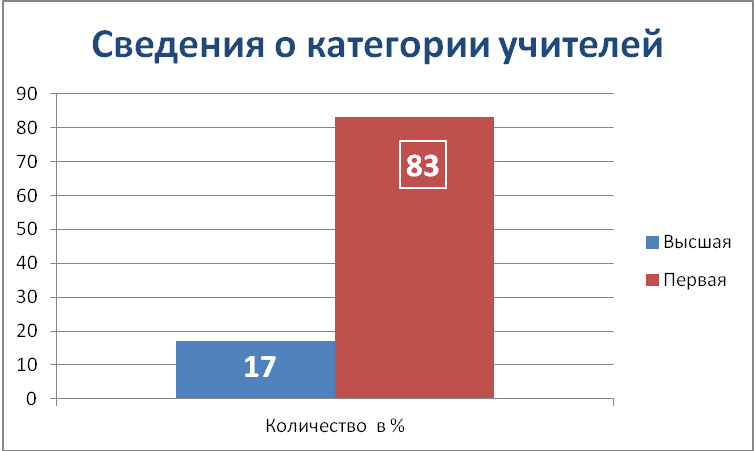 Профессиональное развитие и повышение квалификации педагогических работников.Повышение квалификации помогает учителю избавиться от устаревших взглядов, делает его более восприимчивым к внешним изменениям, что в конечном итоге повышает его конкурентоспособность. Научно-методическая работа стимулирует профессиональное развитие педагога, способствует его самореализации, решению профессиональных и личных проблем, позволяет получить большее удовлетворение от работы. Учителя нашей школы отдают предпочтение таким формам  повышения квалификации: курсы  повышения квалификации, профессиональная переподготовка, стажировки, участие в конференциях, обучающие семинары,  мастер-классы по отдельным направлениям реализации основной образовательной программы,  дистанционное образование,  участие в различных педагогических проектах, создание и публикация методических материалов, посещение открытых уроков коллег, методические совещания, заседания предметных методических объединений. Ожидаемый результат повышения квалификации — профессиональная готовность работников образования к реализации ФГОС НОО:обеспечение оптимального вхождения работников образования в систему ценностей современного образования;принятие идеологии ФГОС НОО;освоение новой системы требований к структуре основной образовательной программы, результатам ее освоения и условиям реализации, а также системы оценки итогов образовательной деятельности обучающихся;овладениеучебно­методическими и информационно­методическими ресурсами, необходимыми для успешного решения задач ФГОС НОО.Одним из условий готовности образовательной организации к введению ФГОС НОО является создание системы методической работы, обеспечивающей сопровождение деятельности педагогов на всех этапах реализации требований ФГОС.В МБОУ «Можарская СОШ» работают  методические объединения учителей начальных классов;классных руководителей.Задачи:1. Задачи по совершенствованию образовательного процесса.-  продолжить поиск новых форм и методов урочной и внеклассной деятельности, способствующих формированию учебно-исследовательских умений у учащихся школы;-воспитывать интерес учащихся к дисциплинам через вовлечение в исследовательскую деятельность, во внеклассные мероприятия по предмету;  систематически анализировать качество обучения по итогам посещения уроков и мероприятий, внутришкольного мониторинга;  совершенствовать работу с одарёнными и наиболее подготовленными учащимися через кружки, факультативные занятия, олимпиады, конкурсы.2. -  продолжить работу над темами по самообразованию педагогов;-  организовать взаимопосещения уроков учителями с последующим анализом и обобщением опыта работы педагогов;-  продолжить работу по использованию новых информационных технологий в преподавании  своих дисциплин.Методические объединения работают по утвержденным  планам.  Подведение итогов и обсуждение результатов мероприятий осуществляется в разных формах: совещания при директоре, заседания педагогического совета и методических объединений, решения педагогического совета, презентации, приказы, инструкции, рекомендации, резолюции и т. д.Планработы методического объединения учителей начальных классов.занятие (август)Обсуждение и утверждение плана работы ШМО Анализ рабочих учебных программ учителей начальных классов. Обсуждение тематического приложения «Федеральный государственный образовательный стандарт начального общего образования».занятие (сентябрь)О месячнике безопасности детей.О профилактике правонарушений.занятие (октябрь)Доклад «Учебно – исследовательская деятельность младших школьников на уроках Окружающего мира». Бурлакова Д. М.Открытый урок математики. 1 класс. Афонина Ф.В.Открытый урок Окружающего мира. 1 класс. Афонина Ф.В.занятие (декабрь)Подведение итогов первого полугодия.занятие (февраль)Открытый урок  математики  во 3 классе. Бурлакова Д.М. Доклад «Групповая работа на уроках математики». Бурлокова Д.М. занятие (май)Итоги учебного года в начальной школе.О летнем отдыхе учеников начальной школы.Открытый урок литературного чтения в 4 классе.  Муханова Н.Б.Доклад «Развитие речи и  читательского интереса у детей».Муханова Н.Б.План работы ШМО классных руководителейМБОУ «Можарская СОШ».Психолого­педагогические условия реализации основной образовательной программы начального общего образованияТребованиями ФГОС к психолого-педагогическим условиям реализации основной образовательной программы начального общего образования являются:- обеспечение преемственности содержания и форм организации образовательного процесса по отношению к уровню дошкольного образования с учетом специфики возрастного психофизического развития обучающихся, в том числе особенностей перехода из младшего школьного возраста в подростковый;- обеспечение вариативности направлений и форм, а также диверсификации уровней психолого-педагогического сопровождения участников образовательного процесса;- формирование и развитие психолого-педагогической компетентности участников образовательного процесса.В МБОУ «Можарская СОШ» созданы психолого-педагогические условия для реализации основной образовательной программы начального общего образования. Образовательный процесс осуществляется на основе программ развивающего обучения с учётом индивидуальных особенностей каждого ребёнка, соблюдением комфортного психоэмоционального режима. Активное использование современных педагогических технологий, в том числе информационно - коммуникационных, а также профилактика физических, умственных и психологических перегрузок обучающихся, соблюдение санитарно-гигиенических правил и норм, позволяют педагогам школы осуществлять образовательную деятельность на оптимальном уровне. Работа по психолого-педагогическому сопровождению участников образовательного процесса осуществляется социальным педагогом и  педагогами школы. Психолого-педагогическое сопровождение осуществляется на индивидуальном, групповом уровнях, уровне класса, уровне школы в следующих формах: профилактика; диагностика; консультирование; развивающая работа; просвещение; экспертиза.План реализации основных направлений психолого-педагогического сопровождения в условиях введения ФГОС НООНаправления деятельности:1. Психологическое сопровождение учащихся в адаптационные периоды.Задачи:1) выявить особенности психологической адаптации учащихся (1 класс);2) привлечь внимание родителей к серьезности проблемы периода адаптации;3) осуществить развивающую работу с детьми, испытывающими трудности в адаптационный период (эмоционально-волевая сфера).Финансовое обеспечение реализации основной образовательной программыФинансовое обеспечение реализации образовательной программы начального общего образования опирается на исполнение расходных обязательств, обеспечивающих государственные гарантии прав на получение общедоступного и бесплатного начального общего образования. Объем действующих расходных обязательств отражается в муниципальном задании образовательной организации. Материально-технические условия реализации основной образовательной программыВ МБОУ «Можарская СОШ»  существуют следующие материально-технические условия для реализации ООП НОО:Санитарно-гигиенические — соответствуют нормам СанПиН Обеспечение пожарной и электробезопасности — соответствуют нормам. Имеется система оповещения людей при пожаре (Гранит – 16), кнопка тревожного вызова с выходом в отделение полиции по Янтиковскому району. Соблюдение требований охраны труда — соответствует.Соблюдение сроков и необходимых объёмов ремонта — текущий ремонт здания проводится ежегодно по мере выделения денежных средств.Соответствие требованиям к участку общеобразовательного учреждения —  территория общеобразовательного учреждения ограждена забором и озеленена, имеет следующие зоны: зона отдыха, физкультурно-спортивная и хозяйственная.Соответствие требованиям к помещению для питания — обеденный зал.Организовано горячее питание учащихся  в соответствии с СанПиН.В школе кабинетов начальных  классов – 4.Информационно­методические условия реализации основной образовательной программыИнформационно-методические ресурсы обеспечения реализации основной образовательной программы начального общего образования составляют:- информационно-методические ресурсы обеспечения управленческой деятельности администраторов начального общего образования (ФГОС НОО, учебный план, примерные учебные планы по предметам, образовательные программы ОУ, программа развития универсальных учебных действий, материалы о личностном развитии обучающихся, модели аттестации учащихся, рекомендации по проектированию учебного процесса и т.д.); - информационно-методические ресурсы обеспечения учебной деятельности учащихся (обучающихся), печатные и электронные носители учебной (образовательной) информации, мультимедийные, аудио- и видеоматериалы, цифровые образовательные ресурсы и т.д.; - информационно-методические ресурсы обеспечения образовательной деятельности обучающих (учителей начальных классов) (печатные и электронные носители научно-методической, учебно-методической, психолого-педагогической информации, программно-методические, инструктивно-методические материалы, цифровые образовательные ресурсы и т.д.). Основными нормативными документами, определяющими требования к информационно-методическим ресурсам МБОУ «Можарская СОШ» начального общего образования, являются:- перечень рекомендуемой учебной литературы (УМК);- список цифровых образовательных ресурсов.Содержание информационно-методических ресурсовСоздание в образовательной организации информационно­образовательной среды,требованиям ФГОС НОО3.3.6. Механизмы достижения целевых ориентиров в системе условийОсновным механизмом достижения целевых ориентиров в системе условий является чёткое взаимодействие всех участников образовательного процесса. Направление: создание  условий, обеспечивающих личностный рост всех участников образовательного процесса Цель: достижение положительной динамики развития личностных качеств и ключевых компетенций учащихся и профессиональной компетентности педагогов, способствующих общественной и профессиональной жизнедеятельности.Направление. Модернизация содержательной и технологической сторон образовательного процесса Цель: совершенствование образовательного процесса, определяющего личностное развитие ученика и возможность его полноценного участия в общественной и профессиональной жизнедеятельности. Направление. Создание в рамках школы открытого информационного образовательного пространства. Цель: интеграция информационных ресурсов, позволяющих осуществить сбор, хранение, передачу и обработку информации, имеющей учебную и социокультурную значимость для школы; предоставление свободного доступа к информации всем участникам образовательного процесса.Направление. Внедрение технологий здоровьесбережения и обеспечение медико-педагогического сопровождения обучающихся.Цель: обеспечение полноценного психофизического развития обучающихся и позитивной адаптации, социализации и интеграции в быстроменяющемся современном обществе. Планируемый результат реализации программы по отработке механизмовпо введению ФГОС:- разработана нормативно-правовая база ОУ в соответствии с требованиями ФГОС;- разработаны механизмы, призванные обеспечить организационное, научно-методическое и - информационное сопровождение введения ФГОС;определена оптимальная модель образовательного процесса, обеспечивающая организацию внеурочной деятельности учащихся;осуществлено повышение квалификации учителей.
Контроль за состоянием системы условий. Контроль за состоянием системы условий реализации ООП НОО осуществляется на основе внутришкольного контроля и системы образовательного мониторинга. В содержательном плане образовательный мониторинг отражает следующие стороны функционирования школы: контингент учащихся, его движение: поступление в ОУ, перевод, окончание; учебно-воспитательный процесс: образовательные программы, проведение занятий, успеваемость, научно-методическая работа, дополнительные образовательные услуги; фонды, обеспечение функций учреждения: обеспеченность учебниками, дополнительной литературой и пособиями, средствами обучения; состояние персонала учреждения: тарификация преподавательского состава, обеспеченность вспомогательным персоналом; инфраструктура учреждения. Мониторинг образовательной деятельности в школе включает следующие направления: мониторинг состояния и качества функционирования образовательной системы; мониторинг учебных достижений обучающихся; мониторинг физического развития и состояния здоровья обучающихся; мониторинг воспитательной системы; мониторинг педагогических кадров; мониторинг ресурсного обеспечения образовательного процесса; мониторинг изменений в образовательном процессе. Мониторинг состояния и качества функционирования образовательной системы школы включает следующее: анализ работы (годовой план); выполнение учебных программ, учебного плана; организация внутришкольного мониторинга по результатам промежуточной аттестации; система научно-методической работы; система работы МО; система работы школьной библиотеки; система воспитательной работы; система работы по обеспечению жизнедеятельности школы (безопасность, сохранение и поддержание здоровья); социологические исследования на удовлетворенность родителей и обучающихся условиями организации образовательного процесса в школе; занятость обучающихся в системе дополнительного образования; организация внеурочной деятельности обучающихся; количество обращений родителей и обучающихся по вопросам функционирования школы.   Мониторинг учебных достижений обучающихся в школе: внутришкольное инспектирование (график ВШК); диагностика уровня обученности; результаты промежуточной аттестации (по четвертям, по полугодиям, за год); качество знаний по предметам (по четвертям, по полугодиям, за год); работа с неуспевающими обучающимися; уровень социально-психологической адаптации личности; достижения обучающихся в различных сферах деятельности (портфель достижений учащегося). Мониторинг физического развития и состояния здоровья обучающихся школы: распределение учащихся по группам здоровья; количество дней, пропущенных по болезни; занятость учащихся в спортивных секциях (по классам, по школе); организация мероприятий, направленных на совершенствование физического развития и поддержания здоровья обучающихся. Мониторинг воспитательной системы в школе: реализация программы духовно- нравственного воспитания; реализация программы экологической культуры, здорового и безопасного образа жизни; уровень воспитательных систем по классам; занятость в системе дополнительного образования; выполнение обучающимися Устава школы; организация и участие в работе детских объединений; развитие ученического самоуправления (на уровне класса, на уровне школы); работа с обучающимися, находящимися в трудной жизненной ситуации; уровень воспитанности обучающихся. Мониторинг педагогических кадров в школе: - повышение квалификации педагогических кадров (по предметам, по учителям); - участие в реализации Программы развития школы (по разделам программы, по учителям); работа над индивидуальной методической темой (результативность); использование образовательных технологий, в т.ч. инновационных; участие в семинарах различного уровня; трансляция собственного педагогического опыта (проведение открытых уроков, мастер-классов, публикации); участие в инновационной деятельности школы (тема реализуемого проекта, результативность либо ожидаемые результаты); реализация образовательных программ (развивающего обучения, углубленного изучения отдельных предметов, программ профильного обучения); аттестация педагогических кадров. Мониторинг ресурсного обеспечения образовательного процесса в школе: - кадровое обеспечение: потребность в кадрах; текучесть кадров. - учебно-методическое обеспечение: укомплектованность учебных кабинетов дидактическими материалами; содержание медиатеки школы; материально-техническое обеспечение; оснащение учебной мебелью; оснащение демонстрационным оборудованием; оснащение компьютерной техникой; оснащение наглядными пособиями; оснащение аудио и видеотехникой; оснащение оргтехникой; комплектование библиотечного фонда.Сетевой график (дорожная карта)по формированию необходимой системы условий1.ЦЕЛЕВОЙ РАЗДЕЛс. 31.1.Пояснительная запискас. 31.2.Планируемые результаты освоения учащимися основной образовательной программы начального общего образования (далее ООП НОО)с. 91.2.1.Формирование универсальных учебных действий (личностные и метапредметные результаты)с. 121.2.2.Планируемые предметные результаты на уровне начального общего образованияс. 211.2.2.1.Образовательная область «Русский язык и литературное чтение», «Иностранный язык», «Родной язык и литературное чтение на родном языке», «Чувашский (государственный) язык» с. 211.2.2.2.Образовательная область «Математика и информатика»с. 361.2.2.3.Образовательная область «Основы религиозной культуры и светской этики» с. 391.2.2.4.Образовательная область «Обществознание и естествознание» с. 441.2.2.5.Образовательная область «Искусство» с. 471.2.2.6.  Образовательная область «Технология» с. 531.2.2.7.Образовательная область «Физическая культура»с. 571.3.Система оценки достижения планируемых результатов освоения основной образовательной программы начального общего образованияс. 582.СОДЕРЖАТЕЛЬНЫЙ РАЗДЕЛс. 692.1.Программа формирования универсальных учебных действий у обучающихся при получении начального общего образованияс. 692.2.Программы отдельных учебных предметов, предметных курсов и курсов внеурочной деятельностис. 1112.3.Программа духовно-нравственного воспитания, развития обучающихся при получении начального общего образованияс. 1112.4.Программа формирования экологической культуры, здорового и безопасного образа жизнис. 1502.5.Программа коррекционной работыс. 1663.ОРГАНИЗАЦИОННЫЙ РАЗДЕЛс. 1773.1.Учебный план начального общего образованияс. 1773.2.План внеурочной деятельностис. 1793.3.Календарный учебный графикс. 1813.4.Система условий реализации ООП НОО в соответствии с требованиями Стандартас. 1824.ПРИЛОЖЕНИЯ4.1.Положение о портфолио4.2.Рабочие учебные программы по предметам№п/п	ДолжностьФ.И.О.	Наличие квалификационной категории1.И.о.директораНемова О.Г.12.Заместитель директора по учебной работеНемова О. Г.13.Заместитель директора по воспитательной работеАхтимирова Н. Г.14.БиблиотекарьЖаркова О. В.15.Учителя начальных классовЖаркова С. И.Бурлакова Д. М.Афонина Ф. В.Муханова Н. Б.111высшая6.Учитель английского языкаМуханова Н. П.17.Учитель музыкиЖаркова О. В.18.Социальный педагогНемова О. Г.1УровеньПоказатель сформированностиПоведенческие индикаторы с сформированности Отсутствие целиПредъявляемое требование осознается лишь частично. Включаясь в работу, быстро отвлекается или ведет себя хаотично. Может принимать лишь простейшие цели (не предполагающие промежуточные цели-требования)Плохо различает учебные задачи разного типа; отсутствует реакция на новизну задачи, не может выделить промежуточные цели, нуждается в пооперационном контроле со стороны учителя, не может ответить на вопросы о том, что он собирается делать или сделал Принятие практической задачиПринимает и выполняет только практические задачи (но не теоретические), в теоретических задачах не ориентируется Осознает, что надо делать в процессе решения практической задачи; в отношении теоретических задач не может осуществлять целенаправленных действий Переопределение познавательной задачи в практическуюПринимает и выполняет только практические задачи, в теоретических задачах не ориентируетсяОсознает, что надо делать и что сделал в процессе решения практической задачи; в отношении теоретических задач не может осуществлять целенаправленных действийПринятие познавательной целиПринятая познавательная цель сохраняется при выполнении учебных действий и регулирует весь процесс их выполнения; четко выполняется требование познавательной задачиОхотно осуществляет решение познавательной задачи, не изменяя ее (не подменяя практической задачей и не выходя за ее требования), четко может дать отчет о своих действиях после принятого решенияПереопределение практической задачи в теоретическуюСтолкнувшись с новой практической задачей, самостоятельно формулирует познавательную цель и строит действие в соответствии с нейНевозможность решить новую практическую задачу объясняет отсутствие адекватных способов; четко осознает свою цель и структуру найденного способа Самостоятельная постановка учебных целейСамостоятельно формулирует познавательные цели, выходя за пределы требований программыВыдвигает содержательные гипотезы, учебная деятельность приобретает форму активного исследования способов действияУровеньПоказатель сформированностиДополнительный диагностический признакОтсутствие контроляУченик не контролирует учебные действия, не замечает допущенных ошибокУченик не умеет обнаружить и исправить ошибку даже по просьбе учителя, некритично относится к исправленным ошибкам в своих работах и не замечает ошибок других учеников Контроль на уровне непроизвольного вниманияКонтроль носит случайный непроизвольный характер, заметив ошибку, ученик не может обосновать своих действийДействуя неосознанно, предугадывает правильное направление действия; сделанные ошибки исправляет неуверенно, в малознакомых действиях ошибки допускает чаще, чем в знакомыхПотенциальный контроль на уровне произвольного вниманияУченик осознает правило контроля, но одновременное выполнение учебных действий и контроля затруднено; ошибки ученик исправляет и объясняетВ процессе решения задачи контроль затруднен, после решения ученик может найти и исправить ошибки, в многократно повторенных действиях ошибок не допускает Актуальный контроль на уровне произвольного вниманияВ процессе выполнения действия ученик ориентируется на правило контроля и успешно использует его в процессе решения задач, почти не допуская ошибокОшибки исправляет самостоятельно, контролирует процесс решения задачи другими учениками, при решении новой задачи не может скорректировать правило контроля новым условиямПотенциальный рефлексивный контрольРешая новую задачу, ученик применяет старый неадекватный способ, с помощью учителя обнаруживает неадекватность способа и пытается ввести коррективыЗадачи, соответствующие усвоенному способу, выполняются безошибочно. Без помощи учителя не может обнаружить несоответствие усвоенного способа действия новым условиямАктуальный рефлексивный контрольСамостоятельно обнаруживает ошибки, вызванные несоответствием усвоенного способа действия и условий задачи, и вносит коррективыКонтролирует соответствие выполняемых действий способу, при изменении условий вносит коррективы в способ действия до начала решенияУровеньПоказательПоведенческий индикатор Отсутствие оценкиУченик не умеет, не пытается и не испытывает потребности в оценке своих действий – ни самостоятельной, ни по просьбе учителяВсецело полагается на отметку учителя, воспринимает ее некритически (даже в случае явного занижения), не воспринимает аргументацию оценки; не может оценить свои силы относительно решения поставленной задачиАдекватная ретроспективная оценкаУмеет самостоятельно оценить свои действия и содержательно обосновать правильность или ошибочность результата, соотнося его со схемой действияКритически относится к отметкам учителя; не может оценить своих возможностей перед решением новой задачи и не пытается этого делать; может оценить действия других учениковНеадекватная прогностическая оценкаПриступая к решению новой задачи, пытается оценить свои возможности относительно ее решения, однако при этом учитывает лишь факт того, знает ли он ее или нет, а не возможность изменения известных ему способов действияСвободно и аргументированно оценивает уже решенные им задачи, пытается оценивать свои возможности в решении новых задач, часто допускает ошибки, учитывает лишь внешние признаки задачи, а не ее структуру, не может этого сделать до решения задачи Потенциально адекватная прогностическая оценкаПриступая к решению новой задачи, может с помощью учителя оценить свои возможности в ее решении, учитывая изменения известных ему способов действийМожет с помощью учителя обосновать свою возможность или невозможность решить стоящую перед ним задачу, опираясь на анализ известных ему способов действия; делает это неуверенно, с трудомАктуально адекватная прогностическая оценкаПриступая к решению новой задачи, может самостоятельно оценить свои возможности в ее решении, учитывая изменения известных способов действияСамостоятельно обосновывает еще до решения задачи свои силы, исходя из четкого осознания усвоенных способов и их вариаций, а также границ их применения№ п/пЦенностные ориентирыСодержание1.Формирование основ гражданской идентичности личности чувство сопричастности и гордости за свою Родину, народ и историю, осознания ответственности человека за благосостояние общества;восприятие мира как единого и целостного при разнообразии культур, национальностей, религий; уважения истории и культуры каждого народа;2.Формирование психологических условий развития общения, сотрудничества доброжелательность, доверие и внимание к людям, готовность к сотрудничеству и дружбе, оказание помощи тем, кто в ней нуждается;уважение к окружающим — умение слушать и слышать партнера, признавать право каждого на собственное мнение и принимать решения с учетом позиций всех участников;3.Развитие ценностно смысловой сферы личности принятие и уважение ценностей семьи и образовательной организации, коллектива и общества и стремления следовать им;ориентация в нравственном содержании и смысле как собственных поступков, так и поступков окружающих людей, развитие этических чувств (стыда, вины, совести) как регуляторов морального поведения;формирование эстетических чувств и чувства прекрасного через знакомство с национальной, отечественной и мировой художественной культурой;4.Развитие умения учиться развитие широких познавательных интересов, инициативы и любознательности, мотивов познания и творчества;формирование умения учиться и способности к организации своей деятельности (планированию, контролю, оценке);5.Развитие самостоятельности, инициативы и ответственности личности формирование самоуважения и эмоционально положительного отношения к себе, готовности открыто выражать и отстаивать свою позицию, критичности к своим поступкам и умения адекватно их оценивать;развитие готовности к самостоятельным поступкам и действиям, ответственности за их результаты;формирование целеустремленности и настойчивости в достижении целей, готовности к преодолению трудностей, жизненного оптимизма;формирование умения противостоять действиям и влияниям, представляющим угрозу жизни, здоровью, безопасности личности и общества, в пределах своих возможностей, в частности проявлять избирательность к информации, уважать частную жизнь и результаты труда других людей.Деятельность учителяОтбирает возможные темы и предлагает их учащимся. Побуждает у учащихся интерес к теме проекта. Помогает сформулировать:•	проблему проекта;•	сюжетную ситуацию;•	цель и задачи.Мотивирует учащихся к обсуждению, созданию проекта.Организует поиск учащимися оптимального способа достижения поставленных целей проекта.Помогает в анализе и синтезе, наблюдает, контролирует. Консультирует учащихся при постановке цели и задач, при необходимости корректирует их формулировку. Формирует необходимые специфические умения и навыки.Деятельность учащихсяОсуществляют вживание в ситуацию.Обсуждают тему проекта, предмет исследования с учителем.Получают дополнительную информацию.Определяют свои потребности.Принимают в составе группы (или самостоятельно) решение по поводу темы (подтем) проекта и аргументируют свой выбор.Осуществляют:•	анализ ресурсов и поиск оптимального способа достижения цели проекта;•	личностное присвоение проблемы.Формулируют (индивидуально или в результате обсуждения в группе) цель проекта.Деятельность родителей- помогают в выборе тематического поля, темы, вформулировке проблемы, цели и задач проекта;- мотивируют детей;- распределение задач (обязанностей) между членами группы.Деятельность учителяНаправляет процесс поиска информации учащимися (при необходимости помогает определить круг источников информации, рекомендует экспертов).Предлагает учащимся:•	различные варианты и способы хранения и систематизации собранной информации организовать группы;•	распределить роли в группах;•	спланировать деятельность по решению задач проекта;•	продумать возможные формы презентации результатов проекта;•	продумать критерии оценки результатов и процесса. Формирует необходимые специфические умения и навыки.Организует процесс контроля (самоконтроля) разработанного плана деятельности и ресурсов.Деятельность учащихсяОсуществляют:•	поиск, сбор, систематизацию и анализ информации;•	разбивку на группы;•	распределение ролей в группе;•	планирование работы;•	выбор формы и способа презентации предполагаемых результатов;•	принятие решения по установлению критериев оценивания результатов и процесса.Продумывают продукт групповой и/или индивидуальной деятельности на данном этапе.Проводят оценку (самооценку) результатов данного этапа работыДеятельность родителейКонсультируют в процессе поиска информации. Оказывают помощь в выборе способов хранения и систематизации собранной информации, в составлении плана предстоящей деятельности.Деятельность учителяНаблюдает, советует, косвенно руководит деятельностью, отвечает на вопросы учащихся.Контролирует соблюдение правил техники безопасности. Следит за соблюдением временных рамок этапов деятельности.Деятельность учащихсяВыполняют запланированные действия самостоятельно, в группе или в комбинированном режиме.При необходимости консультируются с учителем (экспертом).Осуществляют промежуточные обсуждения полученных данных в группах.Деятельность родителейНаблюдают.Контролируют соблюдение правил техники безопасности.Следят за соблюдением временных рамок этапов деятельности.Оказывают помощь в сборе информации, оформлении материалов и портфолио проектной деятельности.	.Деятельность учителяНаблюдает, советует, направляетпроцесс анализа. Помогает в обеспечении проекта.Мотивирует учащихся, создает чувство успеха; подчеркивает социальную и личностную важность достигнутого.Деятельность учащихсяОформляют проект, изготавливают продукт.Участвуют в коллективном анализе проекта, оценивают свою роль, анализируют выполненный проект, выясняют причины успехов, неудач.Проводят анализ достижений поставленной цели. Делают выводы.Деятельность родителейНаблюдает, советует.Помогает в обеспечении проекта.Мотивирует учащихся, создает чувство успеха.Деятельность учителяОрганизует презентацию.Продумывает и реализует взаимодействие с родителями. При необходимости консультирует учащихся по вопросам подготовки презентации и оформления портфолио.Репетирует с учениками предстоящую презентацию результатов проектной деятельности.Выступает в качестве эксперта.Принимает отчет:•	обобщает и резюмирует полученные результаты;•	подводит итоги обучения;•	оценивает умения:общаться, слушать, обосновывать свое мнение, толерантность и др.;•	акцентирует внимание на воспитательном моменте: умении работать в группе на общий результат и др.Деятельность учащихсяВыбирают (предлагают) форму презентации.Готовят презентацию.Продолжают оформлять портфолио.При необходимости консультируются с учителем (экспертом).Осуществляют защиту проекта.Отвечают на вопросы слушателей.Демонстрируют:•	понимание проблемы, цели и задач;•	умение планировать и осуществлять работу;•	найденный способ решения проблемы;•	рефлексию деятельности и результата.Выступают в качестве эксперта, т.е. задают вопросы и высказывают критические замечания (при презентации других групп учащихся) на основе установленных критериев оценивания результатов и процесса.Деятельность родителейКонсультируют в выборе формы презентации. Оказывают помощь в подготовке презентации. Выступают в качестве эксперта.	Должны научиться	Сформированные действияУчащиеся должны научиться•видеть проблемы;•ставить вопросы;•выдвигать гипотезы;•давать определение понятиям;•классифицировать;•наблюдать;•проводить эксперименты;•делать умозаключения и выводы;•структурировать материал;•готовить тексты собственных докладов;•объяснять, доказывать и защищать свои идеи.В ходе решения системы проектных задач у учащихся могут быть сформированы следующие способности:•Рефлексировать (видеть проблему; анализировать сделанное - почему получилось, почему не получилось, видеть трудности, ошибки);•Целеполагать (ставить и удерживатьцели);•Планировать (составлять план своейдеятельности);•Моделировать (представлять способдействия в виде модели-схемы, выделяя все существенное и главное);•Проявлять инициативу при поискеспособа (способов) решения задачи;•Вступать в коммуникацию (взаимодействовать при решении задачи, отстаивать свою позицию,принимать или аргументировано отклонять точки зрения других).НаправленияЦенностиГражданско-патриотическое воспитаниеЛюбовь к России, своему народу, своему краю; служение Отечеству; правовое государство; гражданское общество; закон и правопорядок; свобода личная и национальная; доверие к людям, институтам государства и гражданского общества. Нравственное и духовное воспитаниеДуховный мир человека, нравственный выбор; жизнь и смысл жизни; справедливость; милосердие; честь; достоинство; уважение достоинства человека, равноправие, ответственность и чувство долга; забота и помощь, мораль, честность, щедрость, свобода совести и вероисповедания; вера; традиционные религии и духовная культура народов России, российская светская (гражданская) этика. Воспитание положительного отношения к труду и творчествуУважение к труду, человеку труда; творчество и созидание; стремление к познанию и истине; целеустремленность и настойчивость; бережливость; трудолюбие, работа в коллективе, ответственное отношение к труду и творчеству, активная жизненная позиция, самореализация в профессии. Интеллектуальное воспитаниеОбразование, истина, интеллект, наука, интеллектуальная деятельность, интеллектуальное развитие личности, знание, общество знаний.Здоровьесберегающее воспитание   Здоровье физическое, духовное и нравственное, здоровый образ жизни, здоровьесберегающие технологии, физическая культура и спорт. Социокультурное и медиакультурное воспитаниеМиролюбие, гражданское согласие, социальное партнерство, межкультурное сотрудничество, культурное обогащение личности, духовная и культурная консолидация общества; поликультурный мир.Культуротворческое и эстетическое воспитаниеКрасота; гармония; эстетическое развитие, самовыражение в творчестве и искусстве, культуросозидание, индивидуальные творческие способности, диалог культур и цивилизаций. Правовое воспитание и культура безопасностиПравовая культура, права и обязанности человека, свобода личности, демократия, электоральная культура, безопасность, безопасная среда школы, безопасность информационного пространства, безопасное поведение в природной и техногенной среде.Воспитание семейных ценностейСемья, семейные традиции, культура семейной жизни, этика и психология семейных отношений, любовь и уважение к родителям, прародителям; забота о старших и младших. Формирование коммуникативной культурыРусский язык, языки народов России, культура общения, межличностная и межкультурная коммуникация, ответственное отношение к слову как к поступку, продуктивное и безопасное общение.Экологическое воспитаниеРодная земля; заповедная природа; планета Земля; бережное освоение природных ресурсов региона, страны, планеты, экологическая культура, забота об окружающей среде, домашних животных.Виды деятельностиФормы занятийКлючевые дела1. Получают первоначальные представления о конституции РФ, знакомятся с государственной символикой – Гербом, Флагом, Гербом и Флагом Чувашской Республики2. Знакомятся  с героическими страницами истории России, жизнью замечательных людей, явивших примеры гражданского служения, исполнение патриотического долга, с обязанностями гражданина3. Знакомятся  с историей и культурой родного края, народным творчеством, этнокультурными традициями, фольклором, особенностями быта народов России4. Знакомятся с важнейшими событиями в истории нашей страны, содержанием и значением государственных праздников5. Знакомятся с деятельностью общественных организаций патриотической и гражданской направленности, детско-юношеских движений, организаций,  сообществ, с правами гражданина6. Посещают музеи, памятники культуры, истории7. Получают первоначальный опыт межкультурной коммуникации с детьми и взрослыми – представителями разных народов России, знакомятся с особенностями их культур и образа жизни8. Участвуют во встречах и беседах с выпускниками школы, знакомятся  с биографией выпускников, явивших собой достойные примеры гражданственности и патриотизма - Беседы, - классные часы,- чтение книг, - изучение предметов (окружающий мир, литературное чтение)- экскурсии, - просмотр кинофильмов, - путешествие по историческим и памятным местам, -сюжетно-ролевые игры гражданского и историко-патриотического содержания, - творческие конкурсы, - фестивали, - тематические праздники, -мероприятия и события, посвящённые государственным праздникам,- участие в социальных проектах, - Экскурсии в музеи,- участие в творческих тематических выставках, посвященных подвигам Российской армии, - встречи с ветеранами- участие в районных программах- народные игры,-организация национально-культурных праздников- встречи с интересными людьми, родителями,   выпускниками школы«Здравствуй, школа!»День Российского флага;День народного единства;классные часы, посвященные Международному Дню толерантности;День Героев Отечества;День Конституции;Участие во Всероссийской акции    «Я – гражданин России»;Месячник гражданско-патриотического воспитания;Уроки Мужества;Торжественный митинг ко Дню Победы;День Космонавтики;Акция «Поздравляю» (поздравление ветеранов Великой Отечественной войны и труда); «Вахта Памяти»;День России; День Чувашской Республики;День защиты детей;интеллектуальные игры;участие в районных, республиканских и всероссийских конкурсах правовой, патриотической и краеведческой направленности.Виды деятельностиФормы занятийКлючевые дела1.Получают первоначальные представления о базовых ценностях отечественной культуры, традиционных моральных нормах российских народов2.Знакомятся (по желанию) с   традиционными религиозными культурами 3. Участвуют на  уроках этики, внеурочных мероприятиях, направленных на формирование представлений о нормах морально-нравственного поведения, игровых программах, позволяющих школьникам приобретать опыт ролевого нравственного взаимодействия4.Знакомятся  с основными правилами поведения в школе, общественных местах, учатся  распознавать хорошие и плохие поступки5.Получают  первоначальный опыт нравственных взаимоотношений в коллективе класса и школы – овладевают навыками вежливого, приветливого, внимательного отношения к сверстникам, старшим и младшим детям, обучаются  дружной игре, взаимной поддержке, участию в коллективных играх, приобретают опыт совместной деятельности 6. Участвуют  в благотворительности, милосердии, в оказании помощи нуждающимся, заботе о животных, природе7. Получают первоначальные представления о нравственных взаимоотношениях в семье8. Расширяют опыт позитивного взаимоотношения в семье- Беседы, - экскурсии, - участие в творческой деятельности, - литературные гостиные, - художественные выставки,- экскурсии в храмы, в места богослужения,-добровольное участие в религиозных праздниках,- встречи с религиозными деятелями- участие в проектах по данной теме - уроки этики,- игровые программы,- внеурочные мероприятия- классные часы,- просмотр учебных фильмов,- коллективные игры,- коллективное обсуждение,-внеклассные мероприятия (праздники, проекты, походы, экскурсии)- участие в благотворительных акциях,- участие в акции милосердия,- шефство над памятниками ВОВ,- шефство над ветеранами ВОВ,-проведение Дней старшего поколения,-беседы о семье, о родителях, прародителях,- творческие мероприятия,- выставки «Творчество моей семьи»-составление генеалогического древа семьи,-открытые семейные праздники,- творческие презентации,-мероприятия, раскрывающие историю семьиДень Знаний;Посвящение в пешеходы;День пожилого человека;День Учителя;Неделя Добра;День Матери;Новогодний праздник;Мероприятия ко Дню защитника Отечества;праздничные мероприятия, посвященные 8 марта;Акции «Весенняя неделя добра», «Осенняя неделя добра»;совместные мероприятия с библиотеками (праздники, творческая деятельность, беседы);беседы с обучающимися «Правила поведения школьника», «Правила поведения в общественных местах», «Как не стать жертвой преступления, мошенничества» и т.д.;вовлечение учащихся в детские объединения, секции, клубы по интересам;Встречи с работниками правоохранительных органовВиды деятельностиФормы занятийКлючевые дела1. Участвуют  в экскурсиях по селу, во время которых знакомятся с различными видами труда, профессиями в ходе экскурсий на производственные предприятия, встречи с представителями разных профессий2. Знакомятся  с профессиями своих родителей, с трудовыми династиями3.Получают первоначальные навыки сотрудничества, ролевого взаимодействия со сверстниками, старшими детьми, раскрывающих перед детьми широкий спектр профессиональной и трудовой деятельности4.Приобретают опыт уважительного и творческого отношения к учебному труду5. Применяют  творческие знания, полученные при изучении учебных предметов,  на практике6.Участвуют  в общественно-полезной деятельности в школе  в учебное и  внеучебное время7.Приобретают умения и навыки самообслуживания в школе и дома 8. Участвуют во встречах и беседах с выпускниками своей школы, с воинами-выпускниками, служившими в рядах российской армии, с выпускниками, показавшими достойные примеры высокого профессионализма- экскурсии по селу,-экскурсии на производственные мероприятия,-встречи с интересными людьми,- круглые столы-исследовательские работы,  проекты,- творческие проекты «Труд наших родителей»,- конкурсы рисунков, коллажей-фотовыставки- праздники труда, - ярмарки, -конкурсы «Все работы хороши», - город мастеров,- профориентация, -презентация учебных и творческих достижений,- шкатулка Творчества,- портфолио ученика- тематические недели по предметам,- интеллектуальный марафон, - олимпиады по предметам-научно-практические конференции- экологические субботники,- санитарные пятницы,- трудовые десанты,- озеленение кабинета, - трудовые акции- режим дня,- занятость в кружках, - внешний вид ученика,Праздник Урожая;Месячник профориентации;День посвящения в первоклассники;Субботники по благоустройству территории школы;Организация ежедневного дежурства по кабинетам школы;организация дежурства по школе;акция «Мастерская Деда Мороза»;оформление класса к Новому году;экскурсии на предприятия;выставки декоративно-прикладного творчества;конкурсные, познавательно развлекательные, сюжетно-ролевые и коллективно-творческие мероприятия;вовлечение учащихся в детские объединения, секции, клубы по интересам.Операция «Макулатура»Виды деятельностиФормы занятийКлючевые дела 1. получают первоначальные представления о роли знаний, интеллектуального труда и творчества в жизни человека и общества в процессе изучения учебных дисциплин и проведения внеурочных мероприятий; 2. получают элементарные представления о возможностях интеллектуальной деятельности и направлениях развития личности в рамках деятельности детских научных сообществ, кружков и центров интеллектуального развития, в ходе проведения интеллектуальных игр и т. д.; 3. получают первоначальные представления об образовании и интеллектуальном развитии как общечеловеческой ценности в процессе учебной и внеурочной деятельности; 4. активно участвуют в олимпиадах, конкурсах, творческих лабораториях, интеллектуальных играх, деятельности детских научных сообществ, кружков и центров интеллектуальной направленности и т. д.; 5. получают элементарные навыки научно-исследовательской работы в ходе реализации учебно-исследовательских проектов;6.  получают первоначальные навыки сотрудничества, ролевого взаимодействия со сверстниками, старшими детьми, взрослыми в творческой интеллектуальной деятельности (в ходе сюжетноролевых игр, посредством создания игровых ситуаций по мотивам различных интеллектуальных профессий, проведения  внеурочных мероприятий, раскрывающих перед детьми широкий спектр интеллектуальной деятельности); 7. получают первоначальные представления об ответственности, возможных негативных последствиях интеллектуальной деятельности, знакомятся с этикой научной работы в процессе учебной и внеурочной деятельности, выполнения учебно-исследовательских проектов.- проведения внеурочных мероприятий- предметные кружки- интеллектуальные игры - викторины- олимпиады, - конкурсы- конференция- проекты- сюжетно- ролевые игры- исследовательские проекты- День знаний;- вовлечение учащихся в детские объединения, секции, клубы по интересам.- участие на олимпиадах школьников- участие в интеллектуальных играх «Кенгуру», «Инфознайка», «Русский медвежонок», «Чувашская ласточка», «Зеленая планета».- Конференция «Открытие»- участие на республиканском конкурсе «Юный исследователь»- Викторины по ПДД, пожарной безопасностиВиды деятельностиФормы занятийКлючевые дела1. получают первоначальные представления о здоровье человека как абсолютной ценности, его значении для полноценной человеческой жизни, о физическом, духовном и нравственном здоровье, о природных возможностях организма человека, о неразрывной связи здоровья человека с его образом жизни2. участвуют в пропаганде здорового образа жизни 3. организовывают  правильный режим занятий физической культурой, спортом, туризмом, рацион здорового питания, режим дня, учебы и отдыха4. получают  элементарные представления о первой доврачебной помощи пострадавшим5. получают представление о возможном негативном влиянии компьютерных игр, телевидения, рекламы на здоровье человека6. получают  элементарные знания и умения противостоять негативному влиянию открытой и скрытой рекламы ПАВ, алкоголя, табакокурения (учись говорить «нет»)7. участвуют в проектах и мероприятиях, направленных на воспитание ответственного отношения к своему здоровью, профилактику возникновения  вредных привычек, различных форм асоциального поведения, оказывающих отрицательное воздействие на здоровье человека8. разрабатывают   и реализуют  учебно-исследовательские и просветительские проекты по направлениям: здоровье, здоровый образ жизни, физическая культура и спорт, выдающиеся спортсмены9. регулярно занимаются   физической культурой и спортом, участвуют  в школьных спортивных мероприятиях, соревнованиях.- беседа- внеклассные мероприятия - тематические игры-  театрализованные представления - проектная деятельность- встреча с медицинскими работниками- дискуссии-тренинги-ролевые игры-обсуждение видеосюжетов-  встречи с сотрудниками правоохранительных органов - День Здоровья- олимпиады- уроки физической культуры- занятия в секциях- физкультминутки- школьная спартакиада День Здоровья;система профилактических мер по ПДД и ОБЖ;участие в профилактической акции «Молодёжь за здоровый образ жизни»всероссийская акция «Я выбираю спорт как альтернативу пагубным привычкам»;школьная Спартакиада;беседы врачей с обучающимися «Здоровый образ жизни», «Профилактика простудных заболеваний» и т.д.;участие в массовых мероприятиях «День памяти жертв ДТП», «День защиты детей»;акция «Внимание – дети!» по профилактике дорожно-транспортного травматизма;мероприятия, посвященные Всемирному дню борьбы со СПИДом;вовлечение учащихся в детские объединения, секции, клубы по интересам.Участие в районных и республиканских спортивных мероприятиях;конкурсы плакатов и рисунков по ЗОЖ.Виды деятельностиФормы занятийКлючевые дела1. Получают  первоначально представления о значении понятий «миролюбие», «гражданское согласие», «социальное партнерство», осознают важности этих явлений для жизни и развития человека, сохранения мира в семье, обществе, государстве2. Приобретают  элементарный опыт  межкультурного, межнационального, межконфессионального сотрудничества, диалогического общения с представителями различных традиционных конфессий, этнических групп,3. Приобретают  первичные навыки использования информационной среды, телекоммуникационных технологий для организации межкультурного сотрудничества, культурного взаимообогащения - школьные праздники- тематические классные часы- экскурсии- фильмы- встречи- праздники- кружки информатики- интерактивное общение со сверстниками из других регионов России- Праздник «Диалог культур»- фестиваль патриотической песни «Живи и Помни!» - экскурсия в г. Чебоксары- тематические часы общения «Моя Родина – Россия»- Виртуальные экскурсии «Широка страна моя родная»Виды деятельностиФормы занятийКлючевые дела1. Получают  элементарные представления об эстетических идеалах и художественных ценностях культуры России, культур народов России2. Знакомятся с эстетическими идеалами, традициями художественной культуры родного края, с фольклором и народными художественными промыслами3. Получают первоначальный опыт самореализации в различных видах творческой деятельности, умения выражать себя в доступных видах и формах художественного творчества4. Участвуют  вместе с родителями в проведении выставок семейного художественного творчества, музыкальных вечеров, в экскурсионно-краеведческой деятельности, посещают объекты  художественной культуры -встречи с представителями творческих профессий,-знакомство с памятниками зодчества,- посещение музея,- посещение выставок,-занятия в кружках художественно-эстетического направления,-система экскурсионно-краеведческой деятельности,- внеклассные мероприятия,- концерты- тематические выставки- выставки семейного творчества,- музыкальные вечера,-участие в эстетическом оформлении кабинета к мероприятиям, к праздникам -совместные праздники и проекты, образовательные событияДень знаний;выполнение творческих заданий по разным предметам;посещение учреждений культуры;подготовка концертов к праздникам «День пожилых людей», «День Учителя», «День Матери», «День Победы»;школьные мероприятия эстетической направленности;Последний звонок;организация экскурсий по музеям;участие в творческих конкурсах, проектах, выставках декоративно-прикладного творчества;Участие в муниципальных конкурсах рисунков и плакатов;Участие в  конкурсе  «Пасхальный свет»Выпускной вечер;совместные мероприятия с библиотекой;вовлечение учащихся в детские объединения, секции, клубы по интересам.Виды деятельностиФормы занятийКлючевые дела 1. Получают  элементарные представления о политическом устройстве России, об институтах гражданского общества, о законах страны, о возможностях участия граждан в общественном управлении, о верховенстве закона и потребности в правопорядке, общественном согласии2. Получают  первоначальные представления о правах, свободах и обязанностях человека, учатся отвечать за свои поступки, достигать общественного согласия по вопросам школьной жизни3. Получают  первоначальный опыт общественного самоуправления в рамках участия в школьных органах самоуправления4. Получают  элементарные представления об информационной безопасности, о девиантном и делинквентном поведении, о влиянии на безопасность детей отдельных молодежных субкультур5. Получают  первоначальные представления о правилах безопасного поведения в школе, семье, на улице, общественных местах-  беседы-  тематические классные часы-  встречи с представителями органов государственной власти- участие в классном коллективе- поддержание порядка, дисциплины в классе;- игры-  участие в ЮИД, ДЮП- Часы общения «Правила поведения учащихся», «Правила поведения на дороге».- День народного единства- День Конституции- Встречи с представителями правоохранительных органов- Родительские собрания «Профилактика правонарушений среди несовершеннолетних»- Выпуск  плакатов «Мои права»- День ребёнкаВиды деятельностиФормы занятийКлючевые дела1. Получают первоначальные представления о значении общения для жизни человека, развития личности, успешной учебы, о правилах эффективного, бесконфликтного, безопасного общения в классе, школе, семье, со сверстниками, старшими и младшими; 2. Развивают  свои речевые способности, осваивают  азы риторической компетентности3.  Участвуют в развитии школьных средств массовой информации 4. Получают первоначальные представления о безопасном общении в интернете, о современных технологиях коммуникации 5. Получают  первоначальные представления о ценности и возможностях родного языка, об истории родного языка, его особенностях и месте в мире6.  Осваивают   элементарные навыки межкультурной коммуникации, общаются  со сверстниками – представителями разных народов, знакомство с особенностями их языка, культуры и образа жизни -  беседы-тематические классные часы- встречи со специалистами  - школьные кружки - выпуск стенгазет- народные игры- организация и проведение национально-культурных праздников - выпуск стенных газет к праздникам «День Учителя», «День Матери», «Новый год», «День Защитника Отечества»- Тематические часы общения «Социальные сети – плюсы и минусы»- ролевые игры - праздник «Диалог культур»- Неделя чувашского языка- День чувашского языка-Конкурсы чтецов на чувашском языке-«Шевле» -конкурс исполнения песен на чувашском языкВиды деятельностиФормы занятийКлючевые дела1. Усваивают  элементарные представления об экокультурных ценностях, о законодательстве в области защиты окружающей среды, о традициях этического отношения к природе в культуре народов России, других стран, нормах экологической этики, об экологически грамотном взаимодействии человека с природой 2. Получают первоначальный  опыт эмоционально - чувственного непосредственного взаимодействия с природой, экологически грамотного поведения в природе3.  Получают  первоначальный опыт участия в природоохранной деятельности при поддержке школы4.  Усваивают в семье позитивные образцы взаимодействия с природой: расширение совместно с родителями (законными представителями) опыта общения с природой, заботы о животных и растениях, участвуют вместе с родителями (законными представителями) в экологических мероприятиях по месту жительства; 5. Ведут экологически грамотный образ жизни в школе, дома, в природной среде-тематические классные часы -Беседы -просмотр учебных фильмов -экскурсии-прогулки,-туристические походы и путешествия- экологические акции-высадка растений-создание цветочных клумб-очистка доступных территорий от мусора- подкормка птиц- участие в деятельности школьных лесничествтематические классные часы, посвященные проблемам экологии;экологическая акция «Живи, родник!»;организация экскурсий по историческим местам района;экологические субботники;классные часы «Школа экологической грамотности»;организация и проведение походов выходного дня;участие в экологических конкурсах;дни экологической безопасности;День птиц;День дерева;Акция «Макулатура»;участие в районных, республиканских конкурсах проектно-исследовательских работ по экологии;конкурс «Домик для птиц»;участие в реализации проекта по благоустройству территории;вовлечение учащихся в детские объединения, секции, клубы по интересам.Направление воспитанияПланируемые результаты воспитательной деятельностиГражданско-патриотическое воспитание1.Сформировано ценностное отношение к России, своему народу, краю, государственной символике, законам РФ, родному языку, народным традициям, старшему поколению.2.Обучающиеся имеют элементарные представления об институтах гражданского общества, о государственном устройстве и структуре российского общества, о традициях и культурном достоянии своего края, о примерах исполнения гражданского  и патриотического долга.3.Обучающиеся имеют опыт ролевого взаимодействия и реализации гражданской, патриотической позиции.4.Обучающиеся имеют опыт социальной и межкультурной коммуникации.5. Обучающиеся имеют начальные представления о правах и обязанностях человека, семьянина, товарища.Нравственное и духовное воспитание1.Обучающиеся имеют начальные представления о моральных нормах и правилах нравственного поведения, в том числе об этических нормах взаимоотношений в семье, между поколениями, этносами, носителями разных убеждений, представителями социальных групп.2.Обучающиеся имеют нравственно-этический опыт взаимодействия с людьми разного возраста.3. Обучающиеся уважительно относятся к традиционным религиям.4. Обучающиеся неравнодушны к жизненным проблемам других людей, умеют сочувствовать человеку, оказавшемуся в трудной ситуации. 5.Формируется способность эмоционально реагировать на негативные проявления в обществе, анализировать нравственную сторону своих поступков и поступков других людей.6. Обучающиеся знают традиции своей семьи и образовательного учреждения, бережно относятся к ним.Воспитание положительного отношения к труду и творчеству:1.Сформировано ценностное отношение к труду и творчеству.2. Обучающиеся имеют элементарные представления о различных профессиях.3. Обучающиеся обладают первоначальными навыками трудового творческого сотрудничества с людьми разного возраста.4. Обучающиеся осознают приоритет нравственных основ труда, творчества, создания нового.5. Обучающиеся имеют первоначальный опыт участия в различных видах деятельности.6. Обучающиеся мотивированы к самореализации в творчестве, познавательной, общественно полезной деятельности.Интеллектуальное воспитание1. обучающиеся имеют первоначальные представления о роли знаний, интеллектуального труда и творчества в жизни человека и общества, возможностях интеллектуальной деятельности и направлениях развития личности; 2.  Обучающиеся обладают элементарными навыками учебно-исследовательской работы; 3. Обучающиеся обладают первоначальными навыками сотрудничества, ролевого взаимодействия со сверстниками, старшими детьми, взрослыми в творческой интеллектуальной деятельности; 4. Обучающееся имеют элементарные представления об этике интеллектуальной деятельности.Здоровьесберегающее воспитание1. Сформированы первоначальные представления о здоровье человека как абсолютной ценности, о физическом, духовном и нравственном здоровье, о неразрывной связи здоровья человека с его образом жизни; – элементарный опыт пропаганды здорового образа жизни; 2. обучающиеся имеют элементарный опыт организации здорового образа жизни; 3. обучающиеся  имеют представление о возможном негативном влиянии компьютерных игр, телевидения, рекламы на здоровье человека; 4. обучающиеся осознают   о негативном влиянии психоактивных веществ, алкоголя, табакокурения на здоровье человека; 5. обучающиеся регулярно занимаются  физической культурой и спортом и имеют осознанное к ним отношение.Социокультурное и медиакультурное воспитание:1. обучающиеся имеют  первоначальное представление о значении понятий «миролюбие», «гражданское согласие», «социальное партнерство»; 2. обучающиеся имеют  элементарный опыт, межкультурного, межнационального, межконфессионального сотрудничества, диалогического общения; 3. обучающиеся имеют  первичный опыт социального партнерства и диалога поколений; 4.  у обучающихся сформированы  навыки использования информационной среды, телекоммуникационных технологий для организации межкультурного сотрудничества.Культуротворческое и эстетическое воспитание:1.Обучающиеся имеют элементарные представления об эстетических и художественных ценностях отечественной культуры.2. Обучающиеся имеют первоначальный опыт эмоционального постижения народного творчества, этнокультурных традиций, фольклора народов России.3. У обучающихся есть первоначальный опыт эстетических переживаний. Отношения к окружающему миру и самому себе; самореализации в различных видах творческой деятельности.Правовое воспитание и культура безопасности1 Обучающиеся имеют  первоначальные представления о правах, свободах и обязанностях человека; 2. Обучающихся  имеют  первоначальные умения отвечать за свои поступки, достигать общественного согласия по вопросам школьной жизни; 3. обучающиеся обладают элементарным опытом ответственного социального поведения, реализации прав школьника; 4. первоначальный опыт общественного школьного самоуправления; 5.  элементарные представления об информационной безопасности, о девиантном и делинквентном поведении, о влиянии на безопасность детей отдельных молодежных субкультур; 6. первоначальные представления о правилах безопасного поведения в школе, семье, на улице, общественных местах.Воспитание семейных ценностей:1. сформированы элементарные представления о семье как социальном институте, о роли семьи в жизни человека; 2. обучающиеся имеют  первоначальные представления о семейных ценностях, традициях, культуре семейной жизни, этике и психологии семейных отношений, нравственных взаимоотношениях в семье; 3. обучающиеся имеют опыт позитивного взаимодействия в семье в рамках школьно-семейных программ и проектов.Формирование коммуникативной культуры1. Сформированы первоначальные представления о значении общения для жизни человека, развития личности, успешной учебы; 2. Обучающиеся имеют знания правил эффективного, бесконфликтного, безопасного общения в классе, школе, семье, со сверстниками, старшими; 3. Обладают элементарными  основами риторической компетентности;4. Обучающиеся имеют  первоначальные представления о безопасном общении в интернете, о современных технологиях коммуникации; 5.Обучающиеся имеют  первоначальные представления о ценности и возможностях родного языка, об истории родного языка, его особенностях и месте в мире;  6.У обучающихся   сформированы элементарные навыки межкультурной коммуникации.Экологическое воспитание1.Обучающиеся имеют первоначальный опыт эстетического, эмоционально-нравственного отношения к природе. 2. Обучающиеся имеют элементарные знания о традициях нравственно-этического отношения к природе в культуре народов России, нормах экологической этики.3.У обучающихся есть первоначальный опыт участия в природоохранной деятельности в школе.4. У обучающихся есть личный опыт участия в экологических инициативах, проектах.Ожидаемые результатыКритерии отслеживания результатаОхват внеурочной деятельностьюЗанятость учащихся во внеурочное времяСостояние преступности                            Отсутствие правонарушений и отсева учащихся; Уровень воспитанности                                Уважение к школьным традициям и фундаментальным ценностям;        Демонстрация знаний этикета и делового общения;        Овладение социальными навыкамиСформированность познавательного потенциала      Освоение учащимися образовательной программы       Развитость мышления       Познавательная активность учащихся Сформированность учебной деятельностиСформированность коммуникативного потенциала личности выпускника       Коммуникабельность Сформированность коммуникативной культуры учащихся       Знание этикета поведенияСформированность нравственного потенциала       Нравственная направленность личности Сформированность отношений ребенка к Родине, обществу, семье, школе, себе, природе, труду.Сформированность физического потенциала       Состояние здоровья   Развитость физических качеств личностиСформированность эстетического потенциалаРазвитость чувства прекрасного Сформированность других эстетических чувствРезультативность работы ДОЭффективность деятельности органов, объединений.Расширение круга вопросов, самостоятельно решаемых детьми.Результативность в районных и республиканских мероприятияхИмидж школыОценка микроклимата в школе Характер отношений между участниками учебно-воспитательного процесса  Единые требования педагогов и родителей к ребенку. Участие детей, родителей, учителей в мероприятиях.  Нравственные ценности. Создание благоприятного психологического климата в коллективе.Сформированность общешкольного коллектива Состояние эмоционально-психологических отношений в коллективе       Развитость самоуправления Сформированность совместной деятельности Удовлетворенность учащихся и их родителей жизнедеятельностью      Комфортность ребенка в школе Эмоционально-психологическое положение ученика в школе (классе)Интеграция учебной и внеучебной деятельности.Рост познавательной активности учащихся.Наличие высокой мотивации в учебе.Расширение кругозора учащихся.Самореализация в разных видах творчества.Самоопределение после окончания школы.№ п/пНаправленияСодержание1.Создание экологически безопасной, здоровьесберегающей инфраструктуры образовательной организации Здание удалено от проездов с регулярным движением транспорта. Территория участка ограждена забором. Здание школы имеет наружное освещение. В здании школы централизованное водоснабжение и канализация.Фрамуги и форточки функционируют в любое время года, учебные помещения проветриваются на переменах.Каждый обучающийся обеспечивается удобным рабочим местом за партой в соответствии с его ростом и состоянием зрения и слуха. Для подбора мебели соответственно росту обучающихся произведена ее цветовая маркировка.Ежедневно проводится дезинфекция туалета. В коридоре установлен умывальник.Школа обеспечена доброкачественной питьевой водой в соответствии с гигиеническими требованиями к качеству воды.2.Организация учебной и внеурочной деятельности обучающихсяПри составлении расписания уроков, в разработке режима дня администрация руководствуется СанПиНом.Продолжительность урока установлена 45 минут, для первоклассников - 35 мин.      Продолжительность перемен между уроками 10 минут, две большие перемены по 20 минут.3.Организация физкультурно­оздоровительной работыУтренняя гимнастика (зарядка), физкультурная минута, подвижная (динамическая) перемена.Урочную форму работы дополняют спортивные мероприятия, проводимые в школе – кросс, футбол, лыжи, теннис. Ежегодно проводим «Веселые старты», «Спортивное шоу», Дни здоровья, «Папа, мама, я – спортивная семья».4.Организация работы с родителями (законными представителями).Родительские собрания, совместные меропряитияМероприятия  СрокиОтветственные  1.  Входящая  диагностика  обучающихся  первого  класса  готовности  к  обучению.  Сентябрь  Классный руководитель Комплектация группы здоровья   СентябрьВрач, учитель  физической культуры  Диагностика  адаптации  первоклассников к  школе.  Октябрь  Март  Классный руководитель Выявление  учащихся  с  трудностями в  обучении.  Октябрь- Ноябрь  Классный руководитель Выявление  учащихся  с  трудностями в общении.  Октябрь  Классный руководитель Выявление  учащихся  с  трудностями в поведении.  Сентябрь Классный руководитель Консультирование  родителей, педагогов по  проблеме  адаптации  первоклассников.  В течение  года  Классный руководитель Промежуточная  диагностика динамики развития учащихся.  В течение  года  Зам. директора., классный руководитель Профилактические  мероприятия  по  предупреждению  физических,  интеллектуальных  и  эмоциональных  перегрузок  учащихся.  В течение  года  Зам. директора, классный руководитель Коррекция нарушений в развитии  эмоционально-личностной сферы у учащихся.  В течение  года  Классный руководитель Консультирование  педагогов, родителей по  проблеме  внедрения  ФГОС  с целью  повышения  уровня  психологической  компетентности.  В течение  года  классный руководитель, зам.директора№п/пФИОДолжностьПедагогическийстажКатегорияПовышение квалификации1.Афонина Фаина ВалериановнаУчитель начальных классов28 летПервая 2.Немова Ольга ГеннадьевнаСоциальный педагог23 летПервая«Организация коррекционно-развивающего обучения детей с ограниченными возможностями здоровья», 6 ч. Калининская спец. (кор.) общеобр. школа-интернатПредметные областиПредметные областиУчебные предметы/классыКоличество часов в неделюКоличество часов в неделюКоличество часов в неделюКоличество часов в неделюКоличество часов в неделюВсегоФорма промежуточной аттестацииI-VI классы *Предметные областиПредметные областиУчебные предметы/классыIIIIIIIVIVВсегоФорма промежуточной аттестацииI-VI классы *Обязательная частьОбязательная частьОбязательная частьОбязательная частьОбязательная частьОбязательная частьОбязательная частьОбязательная частьОбязательная частьРусский язык и литературное чтениеРусский языкРусский язык45551919ГОУ**Русский язык и литературное чтениеЛитературное чтениеЛитературное чтение34431414ГОУРодной язык  и литературное чтение на родном языкеРодной язык  и литературное чтение на родном языке (2)Родной язык  и литературное чтение на родном языке (2)122277ГОУИностранный языкИностранный язык(английский)Иностранный язык(английский)-22266ГОУМатематика и информатикаМатематикаМатематика44441616ГОУОбществознание  и естествознаниеОкружающий мирОкружающий мир222288ГОУОсновы религиозных культур и светской этикиОсновы религиозных культур и светской этики (3)Основы религиозных культур и светской этики (3)---111ИскусствоМузыкаМузыка111144 ГОУИскусствоИзобразительное искусствоИзобразительное искусство111144ГОУТехнологияТехнологияТехнология111144ГОУФизическая культураФизическая культураФизическая культура33331212ГОУЧасть, формируемая участниками образовательных отношений (4)Часть, формируемая участниками образовательных отношений (4)Часть, формируемая участниками образовательных отношений (4)Часть, формируемая участниками образовательных отношений (4)Часть, формируемая участниками образовательных отношений (4)Часть, формируемая участниками образовательных отношений (4)Часть, формируемая участниками образовательных отношений (4)Часть, формируемая участниками образовательных отношений (4)Часть, формируемая участниками образовательных отношений (4)Часть, формируемая участниками образовательных отношений (4)Родной язык  и литературное чтение на родном языкеИстория и культура родного краяИстория и культура родного края111144ГОУПредельно допустимая аудиторная учебная  нагрузка при  6-дневной учебной неделеПредельно допустимая аудиторная учебная  нагрузка при  6-дневной учебной неделеПредельно допустимая аудиторная учебная  нагрузка при  6-дневной учебной неделе212626269999Направления развития личностиФормы внеурочной деятельностиКоличество часов в неделюКоличество часов в неделюКоличество часов в неделюКоличество часов в неделюНаправления развития личностиФормы внеурочной деятельностиIIIIIIIVДуховно­нравственноеКлассные часы0,250,250,250,25Духовно­нравственноеВоспитательная работа школы1111Духовно­нравственноеДеятельность ОУ с дополнительными образовательными учреждениями0,250,250,250,25Духовно­нравственноеБиблиотечные и музейные занятия0,120,120,120,12Духовно­нравственноеВокальные и танцевальные студии при ДК0,50,50,50,5СоциальноеУчеба актива детского классного самоуправления 0,250,250,250,25СоциальноеБеседы, экскурсии, целевые прогулки, ролевые игры, наблюдения, опыты0,50,50,50,5СоциальноеУчастие в акциях0,250,250,250,25СоциальноеВнеурочные занятия «Умники и умницы», «Светофорик» (по выбору обучающихся)111СоциальноеОбучение правилам безопасного поведения на дорогах0,250,250,250,25СоциальноеИзучение правил противопожарной безопасности           0,250,250,250,25ОбщеинтеллектуальноеИнтеллектуальные игры,  конкурсы, экскурсии0,250,250,250,25ОбщеинтеллектуальноеОлимпиады по предметам0,25Общеинтеллектуальноепредметные недели0,120,120,120,12ОбщеинтеллектуальноеУчастие в поисково-исследовательских проектах0,120,120,120,12ОбщеинтеллектуальноеБиблиотечные уроки0,120,120,120,12Общекультурное,Внеурочные занятия «Весёлые краски»1111Общекультурное,Беседы, экскурсии, 0,120,120,120,12Общекультурное,Творческие вечера к памятным датам0,120,120,120,12Общекультурное,Подготовка и участие в конкурсах0,50,50,50,5Спортивно­оздоровительноеСпортивные мероприятия0,50,50,50,5Спортивно­оздоровительноеБеседы по охране здоровья0,50,50,50,5Спортивно­оздоровительноеОрганизация походов, экскурсий0,120,120,120,12ИтогоИтого8,098,098,098,34Классы Начало учебного года*Окончание учебного года*1- 4 классы1 сентября31 маяКлассыУчебные четвертиНачало и окончание четверти*Количество учебных недель1 класс1 четвертьСентябрь - октябрь8 недель1 класс2 четвертьНоябрь – декабрь8 недель1 класс3 четвертьЯнварь - март9 недель1 класс4 четвертьАпрель - май9 недель2- 4 классы1 четвертьСентябрь - октябрь8 недель2- 4 классы2 четвертьНоябрь – декабрь8 недель2- 4 классы3 четвертьЯнварь - март10 недель2- 4 классы4 четвертьАпрель - май9 недельИтого за учебный год1 класс34 недели  Итого за учебный год2- 4 классы35 недели Каникулы Классы Начало и окончание каникул*Количество календарных днейОсенние 1- 4Ноябрь8 днейЗимние 1-4январь11 днейДополнительные каникулы1Третья неделя февраля7 днейВесенние 1- 4март11 днейВсего 1 37 днейВсего 2- 430 днейКоличество человек% от общего количества педагоговВсего педагогических работников640Учителя начальных классов467Учителя предметники: учитель английского языкаучитель музыки1133Женщин6Образовательный ценз  Образовательный ценз  Образовательный ценз  Высшее профессиональное образование6100№Ф. И. О.ДолжностьПроблемаОбъемПериодФормаСеминар/курсы1.Муханова Наталия ПетровнаУчитель английского языкаИностранный язык (английский)6 часов15.05-01.11.2013очнаяПрофессиональная переподготовка1.Муханова Наталия ПетровнаУчитель английского языкаУроки иностранного языка в условиях реализации ФГОС основного общего образования (английский)6 часов26.11.2013очнаясеминар1.Муханова Наталия ПетровнаУчитель английского языкаПланирование современного урока иностранного языка по ФГОС ООО6 часов17.09.2015очнаясеминар2.БурлаковаДолира МихайловнаУчитель начальных классовРеализация ФГОС НОО ОО на уроках чувашского языка в начальных классах18 часов27.08-29.08.2014очнаясеминар2.БурлаковаДолира МихайловнаУчитель начальных классовПроектирование образовательного процесса в условиях реализации Федерального государственного образовательного стандарта начального общего образования72 часа2015очнаякурсы3.Жаркова Ольга ВалериевнаУчитель музыкиОрганизация музыкального обучения и воспитания учащихся в условиях реализации ФГОС ООО72 часа23.11-4.12. 2015очнаякурсы4.Муханова Надежда БорисовнаУчитель начальных классовПсихолого-педагогическое сопровождение одаренных детей в условиях введения и реализации ФГОС72 часа21.03.-01.04.2016очнаякурсы5.Афонина Фаина ВалериановнаУчитель начальных классовПсихолого-педагогическое сопровождение одаренных детей в условиях введения и реализации ФГОС72 часа21.03.-01.04.2016очнаякурсы6.Жаркова Светлана ИвановнаУчитель начальных классовПсихолого-педагогическое сопровождение одаренных детей в условиях введения и реализации ФГОС72 часа21.03-01.04.2016очнаякурсы№№МероприятияОтветственный1 четверть1. Организационно – установочное заседание ШМО классных руководителей.Рассмотреть программы развития ученического коллектива.  Рассмотреть программы внеклассных групповых и  индивидуальных занятий. Планирование и утверждение  плана  работы ШМО классных руководителей. Выборы руководителя  ШМО классных  руководителей.Ахтимирова Н. Г.2.  «Деятельность классного руководителя в океане школьной жизни». Круглый стол.Жаркова С. И.Ахтимирова Н.Г.2 четверть3.«Роль классных часов в организации взаимодействия классного руководителя с учащимися класса».  Семинар – практикум с использование ИКТ.Афонина Ф.В.Никонова Л.Г.Муханова Н.П.Николаева А.И.Бахмутова Е.Г.Бурлакова Д.М.3 четверть4.«Использование информационных технологий в работе с классом» Практикум по использованию Интернет-ресурсов.Николаева А.И.Муханова Л. Н.Бахмутова Е. Г.БурлаковаД.М.4 четверть5.Показатели эффективности воспитательной работы.1. Анализ  деятельности классных руководителей за прошлый учебный год.2.Перспективное планирование воспитательной работы.Ахтимирова Н. Г.УчастникиПланируемые мероприятияСрокиПланируемые результатыУчащиеся 1 классовНаблюдение за процессом адаптации учащихся 1 классов.в течение годаВыявление учащихся имеющих трудности адаптацииРодители учащихся 1 классовРодительское собрание «Адаптация первоклассников».декабрьПовышена психологическая компетенция в вопросах переживаемого детьми периода, представления об ответственности и совместном решении с ребенком проблемных ситуаций (дать рекомендации).Родители и учитель 1 классаИндивидуальное консультированиесентябрь - декабрьПовышена психологическая компетенция в вопросах переживаемого детьми периода, представления об ответственности и совместном решении с ребенком проблемных ситуаций (дать рекомендации).Учащиеся 1 классовПсихолого-педагогическая диагностика уровня тревожности и мотивации учащихся 1-х классовоктябрь (первичная) апрель (вторичная)Выявление учащихся 1 классов с высоким уровнем тревожности и низкой мотивацией при переходе в среднее звеноУчителяПедагогический консилиум по итогам адаптации учащихся 1 классов школыоктябрь-декабрьВыработка стратегии и тактики в оказании помощи учащимся, испытывающим трудности адаптации.Учащиеся 1 классаГрупповые и индивидуальные занятия с учащимися 1-х классов, показывающих высокий уровень тревожностиноябрь- декабрьСнижение тревожности у первоклассниковКлассОснащениеДидактический и наглядный материал1 класс Классная доска с набором приспособлением для крепления таблиц, картинок.Компьютер. Мультимедийный проектор. Экран. Сканер. Принтер.Ученические столы двухместные с комплектом стульев.Стол учительский с тумбой.Компьютерный стол.Шкафы для хранения учебников, дидактических материалов, пособий.Доска магнитная для вывешивания иллюстративного материала.Чувашский языкУс= курмалли в\ренъпе методика хат\р\семЧ=ваш ч\лхи программи, выр=с шкул\н I-IVклас\сем валли. Автор\сем Игнатьева В. И., Чернова Н.Н., Антонова З.С.,- Шупашкар,2008.Ч=ваш ч\лхи. 1 кл. Автор\сем Игнатьева В.И., Чернова Н.Н., Николаева Л.В.,-Шупашкар, Ч=ваш к\неке издательстви, 2015./ё тетрач\. Автор\сем Игнатьева В.И., Чернова Н.Н., Николаева Л.В.,-Шупашкар, Ч=ваш к\неке издательстви, 2015.Методика  к=тарт=в\сем. Автор\сем Игнатьева В.И., Чернова Н.Н., Николаева (ал ёыр=в\).«Ч=ваш ч\лхи» -  плакатсем. Составитель А.В.Медведева, - «Графоман»Ч=вашла-выр=сла словарь.Выр=сла- ч=вашла словарь.Чувашский язык: электронное приложение  (СД)Литературное чтениеКутявина С. В.., Поурочные разработки по литературному чтению,     Книга для учителя. – М.:ВАКО, 2012.Климанова Л. Ф., Горецкий, Голованова М. В., Виноградская Л. А., Бойкина М. В.- Литературное чтение: учебник в двух частях. – М.: Просвещение, 2012.Наборы сюжетных картинок в соответствии с тематикой, определённой в программе по литературному чтению, в том числе и в цифровой форме.Словари по русскому языку: словарь фразеологизмов, морфемный и словообразовательный словари.Репродукции картин и художественные фотографии в соответствии с содержанием обучения по литературному чтению (в том числе и в цифровой форме)Детские книги разных типов из круга детского чтения.Портреты писателей и поэтов.Комплекты для обучения грамоте (наборное полотно, образцы письменных букв).Касса букв и сочетаний. Репродукции картин в соответствии с тематикой и видами работы, указанными в программе и методических пособиях по русскому языку.Аудиозаписи в соответствии с программой обучения.Мультимедийные образовательные ресурсы, соответствующие тематике программы по литературному чтению.Математика.Для учителя:Методическое пособие к учебнику «Математика. 1 класс» /  Т. Н. Ситникова, И. Ф. Яценко - М.: «вако» 2011.Контрольные работы по математике /  Пособие к учебнику Моро М.И. и др. «Математика». 1 класс.  / Волкова С. И.. - М.: Просвещение, 2014. Для учащихся:Математика. Учебник для 1 класса  начальной школы. В 2 ч. /  Моро М. И. и  др. - М.: Просвещение, 2012.Тетрадь по математике для 1 класса начальной школы.В 2 ч. / Моро М. И.,  Волкова С. И. - М.: Просвещение, 2015.Математика: электронное приложение к учебнику  (СД)Русский языкУчебно-методические комплекты по русскому языку для 1  классаГорецкий, В. Г., Кирюшкин, В. А, Виноградская Л. А., Бойкина М. В.- Азбука: учебник. – М.: Просвещение, 2012.Горецкий, В. Г., Белянкова Н. М.. Методическое пособие по обучению грамоте и письму. Книга для учителя. – М.: Просвещение, 2012.Жиренко, О. Е., Обухова, Л. А. Поурочные разработки по обучению грамоте: чтение и письмо. – М.: Вако, 2009.Горецкий В.Г., Федосова Н.А., Прописи к «Русской азбуке» .1 класс, в 4 частях. М.: Просвещение.О.Н.Крылова,  Тесты по обучению грамоте, в 2 частях, 1 класс, М: Экзамен, 2010.Т. Г. Рамзаева, Л. П. Савинкина, Русский язык, тетрадь для упражнений,  1 класс. М.: Просвещение,2009.Скопина Е.В., Жиренко О.Е. , Обухова Л.А., Поурочные разработки по русскому языку,     Книга для учителя. – М.:ВАКО, 2009.Языканова Е.В. Развивающие задания: тесты, игры, упражнения: 1 класс, М.: Издательство «Экзамен», 2011- По новому образовательному стандарту (второго поколения).Примерная программа начального общего образования по русскому языку.Комплекты для обучения грамоте (наборное полотно, образцы письменных букв).Касса букв и сочетаний. Таблицы к основным разделам грамматического материала, содержащегося в программе по русскому языку.Словари по русскому языку: толковый словарь, словарь фразеологизмов, морфемный и словообразовательный словари).Аудиозаписи в соответствии с программой обучения.Мультимедийные образовательные ресурсы, соответствующие тематике программы по русскому языку.	Окружающий мир.Примерные программы начального общего образования.  – М.: Просвещение, 2010 (Стандарты второго поколения)Плешаков А.А, Окружающий мир. Учебник в двух частях. 1  класс, М.: Просвещение, 2013Плешаков А.А, Крючкова Е.А. Окружающий мир, Рабочая тетрадь в двух частях. 1 класс, М., Просвещение, 2015.Плешаков А.А. От земли до неба. Атлас-определитель: пособие для уч-ся общеобразовательных учреждений:  М.: Просвещение, 2013Тесты к учебнику для 1 класса «Окружающий мир»  (авт.Тихомирова Е. М.,М.: «Экзамен» 2008.Печатные пособияТаблицы природоведческого содержания в соответствии с программой обученияИллюстративные материалы (альбомы, комплекты открыток и др.)Информационно-коммуникативные средства           Окружающий мир: электронное приложение к учебнику А.А. Плешакова (СД)Изобразительное искусство.Шпикалова Т. Я., Ершова Л. В., Макарова Н. Р. и др. Изобразительное искусство. Творческая тетрадь. 1 класс. Пособие для учащихся общеобразовательных учреждений. – М., Просвещение, 2012.Шпикалова Т. Я., Ершова Л. В. Изобразительное искусство. 1 класс. Учебник для общеобразовательных учреждений. – М., Просвещение, 2012Изобразительное искусство: электронное приложение  (СД)Технология.Учебники: Технология. 1 класс. Н.И.Роговцева, Н.В.Богданова, И.П.Фрейтаг, Москва «Просвещение»-2012г.;(с электронным приложением)Рабочая тетрадь. Технология. Н.И.Роговцева, Н.В.Богданова , И.П.Фрейтаг, Москва «Просвещение»-2013г.;Данная линия учебников имеет гриф «Допущено  Министерством образования и науки Российской Федерации »Методическое пособие к учебнику. Технология. 1 класс. Н.И.Роговцева, Н.В.Богданова , И.П.Фрейтаг, Москва «Просвещение»-2012г.;пособие для учителя http://www.bookline.ru/book1434373.htm. Электронное приложениек учебнику Технология. 1 класс. Н.И.Роговцева, Н.В.Богданова , И.П.Фрейтаг, Москва «Просвещение»-2013г.;Таблицы в соответствии с основными разделами программы обучения. Комплекты тематических таблицТехнология обработки тканиТехнология. Обработка бумаги и картона-1Технология. Обработка бумаги и картона-2Технология. Организация рабочего места 6т (для работы с разными материалами).Демонстрационный и раздаточный материал. Коллекции "Бумага и картон", "Лен", "Хлопок","Шерсть" Физическая культура.Лях В. И. Физическая культура: 1 – 4, Москва «Просвещение» 2012Ковалько В.И. Поурочные разработки по физкультуре  2 класс Москва «Вако» 2011Т. А. Затямина, Л. В. Стрепетова «Музыкальная ритмика: учебно-методическое пособие». (-М.: Издательство «Глобус», 2009)Пустовойтова М.Б. «Ритмика для детей: учебно-методическое пособие». (-М.: ВЛАДОС, 2008)Ритмика: электронное приложение  (СД)3 классКлассная доска  - 1 шт.Моноблок ПЭВМ - 1 шт Мультимедийный проектор- 1 шт. Экран – 1 шт.  Ученические столы двухместные – 7 шт.   Стулья ученические – 12 шт.Стол учительский с тумбой- 1 шт.Компьютерный стол.Шкаф для хранения учебников, дидактических материалов, пособий- 1 шт. Облучатель – 1 шт.Дидактические раздаточные материалы. «Окружающий мир» 3 класс. М,: Экзамен.,2009  -27 штДемонстрационный материал «Деревья наших лесов» 1 шт 2006Набор муляжей для рисования. ЗАО «Природоведение и школа» Физическая карта мира – 1 шт.Карта полушарий – 1 штКомпас – 5 шт. Глобус – 1 шт.Комплект постановочно – репродуктивных таблиц по чувашскому языку для начальных классов русскоязычных школ «Артем и его друзья. Для 1-4 классов русскоязычных школ»Таблицы по русскому языку – М.: «Спектор – М»,2009 Таблицы по литературному чтению – М.: «Спектор – М»,2009Таблицы по математике – М.: «Спектор – М»,2009Таблицы по литературному чтению – М.: «Спектор – М»,2009Таблицы по окружающему миру – М.: «Спектор – М»,2009Таблицы по ОБЖ – М.: «Спектор – М»,2009Русский язык Т.Г. Рамзаева. Москва Дрофа, 2013Тетрадь по русскому языку для 3 класса начальной школы.. В 2 ч. / Т.Г. Рамзаева, Л.П. Савинкина - М.: Дрофа, 2012.Математика М.И. Моро, М.А. Бантова, Г.В. Бельтюкова, С.И.Волкова. Москва, "Просвещение", 2013Тетрадь по математике для 3 класса начальной школы.. В 2 ч. / Моро М. И.,  Волкова С. И. - М.: Просвещение, 2013.  Электронное приложение к учебнику «Математика» 3 класс (СД) Электронное приложение к учебнику  «Русский язык» 3 класс (СД) Электронное приложение к учебнику «Окружающий мир» 3класс (СД)Литературное чтение Л.Ф.Климанова, В.Г.Горецкий, М.В. Голованова, Л.А .Виноградская, М.В. Бойкина.  Москва, "Просвещение", 2013Ч=ваш  ч\лхи  3 класс. Автор\сем: В.И.Игнатьева, Н.Н. Чернова, Л.В. Николаева,- Шупашкар,2013Окружающий мир А.А.Плешаков Москва "Просвещение", 2013Рабочая тетрадь по окружающему миру для 2 класса в 2 ч. А.А.Плешаков- М.: Просвещение, 2015.Изобразительное искусство Т.Я. Шпикалова, Л.В.Ершова . Москва, "Просвещение", 2013Технология Н.И. Роговцева, Н.В.Богданова, Н.В. Добромыслова  Москва, "Просвещение", 2013Умелые руки найдут себе работу; Дидактический материал по технологии. 1-4 классы. Е.П.Кондратьева, Л.М.Григорьева-Чебоксары: Чуваш. Книжн. Изд – во, 2008Поурочные разработки по литературному чтению. С.В.Кутявина. Москва, "Вако", 2013Поурочные разработки по русскому языку О.И.Дмитриева. Москва, "Вако", 2013 Поурочные разработки по  математике Т.И. Ситникова, Н.Ф.Яценко. Москва, "Вако", 2013Выр=с шкул\сенче ч=ваш ч\лхи в\рентмелли меслет к=тарт=в\сем. Автор\сем Игнатьева В.И., Чернова Н.Н.,Антонова З.С. 3 класс, Шупашкар. Ч=ваш Республикин в\ренту институч\н издательство центр\, 2011Поурочные разработки по окружающему миру   Москва, "Вако", 2013 Лях В. И. Физическая культура: 1 – 4, Москва «Просвещение» 2012 2 класс Классная доска  - 1 шт.Компьютер - 1 шт Мультимедийный проектор- 1 шт. Экран – 1 шт.  Ученические столы двухместные – 6 шт.   Стулья ученические – 10 шт.Стол учительский с тумбой- 1 шт.Компьютерный стол.Шкаф для хранения учебников, дидактических материалов, пособий- 1 шт. Облучатель – 1 шт. Таблицы по русскому языку – М.: «Спектор – М»,2009 Таблицы по литературному чтению – М.: «Спектор – М»,2009Таблицы по математике – М.: «Спектор – М»,2009Таблицы по литературному чтению – М.: «Спектор – М»,2009Таблицы по окружающему миру – М.: «Спектор – М»,2009Таблицы по ОБЖ – М.: «Спектор – М»,2009 Окружающий мир А.А.Плешаков Москва "Просвещение", 2013 Рабочая тетрадь по окружающему миру для 2 класса в 2 ч. А.А.Плешаков- М.: Просвещение, 2015.Электронное приложение к учебнику «Математика» 2 класс  (СД) Электронное приложение к учебнику  «Русский язык» 2 класс  (СД) Электронное приложение к учебнику «Окружающий мир» 2 класс  (СД)Изобразительное искусство Т.Я. Шпикалова, Л.В.Ершова . Москва, "Просвещение", 2012Технология Н.И.Роговцева, Н.В.Богданова, Н.В. Добромыслова  Москва, "Просвещение", 2012Ч=ваш  ч\лхи  2 класс. Автор\сем: В.И.Игнатьева, Н.Н. Чернова, Л.В. Николаева,- Шупашкар,2014Выр=с шкул\сенче ч=ваш ч\лхи в\рентмеллимеслет к=тарт=в\сем. Автор\сем Игнатьева В.И., Чернова Н.Н.,Антонова З.С. 3 класс, Шупашкар. Ч=ваш Республикин в\ренту институч\н издательство центр\, 2010Поурочные разработки по окружающему миру   Москва, "Вако", 2013 Лях В. И. Физическая культура: 1 – 4, Москва «Просвещение» 20124 класс Классная доска с набором приспособлением для крепления таблиц, картинок.Компьютер. Мультимедийный проектор. Экран. Ученические столы двухместные с комплектом стульев.Стол учительский с тумбой.Компьютерный стол.Шкафы для хранения учебников, дидактических материалов, пособий.Канат для лазанья Перекладина гимнастическая (пристеночная) Стенка гимнастическая Скамейка гимнастическая жесткая (длиной  4 м) Мячи. Палка гимнастическая Скакалка детская Обруч пластиковый детский Флажки: разметочные с опорой, стартовые Рулетка измерительная Лыжи детские (с креплениями и палками).Ус= курмалли в\ренъпе методика хат\р\семЧ=ваш ч\лхи программи, выр=с шкул\н I-IVклас\сем валли. Автор\сем Игнатьева В. И., Чернова Н.Н., Антонова З.С.,- Шупашкар,2008.Ч=ваш ч\лхи. 4 кл. Автор\сем Игнатьева В.И., Чернова Н.Н., Николаева Л.В.,-Шупашкар, Ч=ваш к\некеиздательстви, 2015.Методика  к=тарт=в\сем. Автор\сем Игнатьева В.И., Чернова Н.Н., Николаева (ал ёыр=в\).«Ч=ваш ч\лхи» -  плакатсем. Составитель А.В.Медведева, - «Графоман»Чавшла-выр=сла словарь.Выр=сла- ч=вашла словарь.Чувашский язык: электронное приложение  (СД)Кутявина С. В.., Поурочные разработки по литературному чтению,     Книга для учителя. – М.:ВАКО, 2012.Климанова Л. Ф., Горецкий, Голованова М. В., Виноградская Л. А., Бойкина М. В.- Литературное чтение: учебник в двух частях. – М.: Просвещение, 2012.Наборы сюжетных картинок в соответствии с тематикой, определённой в программе по литературному чтению, в том числе и в цифровой форме.Словари по русскому языку: словарь фразеологизмов, морфемный и словообразовательный словари.Репродукции картин и художественные фотографии в соответствии с содержанием обучения по литературному чтению (в том числе и в цифровой форме)Детские книги разных типов из круга детского чтения.Портреты писателей и поэтов.Комплекты для обучения грамоте (наборное полотно, образцы письменных букв).Касса букв и сочетаний. Репродукции картин в соответствии с тематикой и видами работы, указанными в программе и методических пособиях по русскому языку.Аудиозаписи в соответствии с программой обучения.Мультимедийные образовательные ресурсы, соответствующие тематике программы по литературному чтению.Для учителя:Методическое пособие к учебнику «Математика. 4 класс» /  Т. Н. Ситникова, И. Ф. Яценко - М.: «вако» 2011.Для учащихся:Математика. Учебник для 4 класса  начальной школы.. В 2 ч. /  Моро М. И. и  др. - М.: Просвещение, 2012.Математика: электронное приложение к учебнику  (СД)Учебно-методические комплекты по русскому языку для 4  классаТ. Г. Рамзаева, Русский язык, 4 класс. М.: Дрофа,2012г..В.А.Лебедев, Г.И. Мишуринская, Поурочные разработки по русскому языку,     Книга для учителя. – М.: Дрофа, 2012г.Примерная программа начального общего образования по русскому языку.Таблицы к основным разделам грамматического материала, содержащегося в программе по русскому языку.Словари по русскому языку: толковый словарь, словарь фразеологизмов, морфемный и словообразовательный словари).Аудиозаписи в соответствии с программой обучения.Мультимедийные образовательные ресурсы, соответствующие тематике программы по русскому языку.Библиотечный фонд (книгопечатная продукция)Примерные программы начального общего образования.  – М.: Просвещение, 2010 (Стандарты второго поколения)Плешаков А.А, Окружающий мир. Учебник в двух частях. 4  класс, М.: Просвещение, 2013Плешаков А.А, Крючкова Е.А. Окружающий мир, Рабочая тетрадь в двух частях. 4 класс, М., Просвещение, 2015.Т.Н. Максимова .Москва «Вако»-2014. Поурочные разработки по курсу «Окружающий мир»Печатные пособияТаблицы природоведческого содержания в соответствии с программой обученияИллюстративные материалы (альбомы, комплекты открыток и др.)Информационно-коммуникативные средства           Окружающий мир: электронное приложение к учебнику А.А. Плешакова (СД)·  Шпикалова Т. Я., Ершова Л. В. Изобразительное искусство. 4 класс. Учебник для общеобразовательных учреждений. – М., Просвещение, 2012Учебники: Технология. 4 класс. Н.И .Роговцева, Н.В.Богданова, И.П.Фрейтаг, Москва «Просвещение»-2012г.;(с электронным приложением)Таблицы в соответствии с основными разделами программы обучения. Комплекты тематических таблицТехнология обработки тканиТехнология. Обработка бумаги и картона-1Технология. Обработка бумаги и картона-2Технология. Организация рабочего места 6т (для работы с разными материалами).Демонстрационный и раздаточный материал. Коллекции "Бумага и картон", "Лен", "Хлопок","Шерсть" Лях В. И. Физическая культура: 1 – 4, Москва «Просвещение» 2012Т. А. Затямина, Л. В. Стрепетова «Музыкальная ритмика: учебно-методическое пособие». (-М.: Издательство «Глобус», 2009)Пустовойтова М.Б. «Ритмика для детей: учебно-методическое пособие». (-М.: ВЛАДОС, 2008)Ритмика: электронное приложение  (СД)№ п/пНеобходимые средстваНеобходимое количество средств/ имеющееся в наличииСроки создания условий
в соответствии с требованиями ФГОС НООIТехнические средства: мультимедийный проектор и экранпринтерцифровой фотоаппарат 4/41/11/12011 годIIПрограммные инструменты: компьютеры и Интернет4/42011 годIIIОбеспечение технической, методической и организационной поддержки: разработка планов, дорожных карт; заключение договоров; подготовка распорядительных документов учредителя; подготовка локальных актов образовательной организации.Приказы по школе: от 16.11.2010 № 99/1 «О создании и полномочиях Совета по введению ФГОС нового поколения»; от 16.11.2010 № 99/2 «О подготовке к внедрению ФГОС в НОО»; от 16.11.2010 № 99/3 «Об утверждении проекта и план-графика введения ФГОС нового поколения на начальной ступени МОУ «Можарская СОШ»; от 16.11.2010 № 99/4 «О введении новой должностной инструкции учителя начальных классов»; от 16.11.2010 № 99/5 «О введении новой должностной инструкции заместителя директора по учебно-воспитательной работе».Положения по школе: Положение о Совете по введению ФГОС общего образования.План работы по подготовке и внедрению ФГОС в 2010-2011 учебном году.Должностные инструкции: Должностная инструкция учителя начальных классов; Должностная инструкция заместителя директора по учебно-воспитательной работе МОУ «Можарская СОШ».2011 годIVОтображение образовательного процесса в информационной среде осуществляется через сайт учреждения, электронный журнал, электронный дневник.Положение о сетевой школе; Положение о ведении электронного журнала2011 годVКомпоненты на бумажных носителях: учебникиГорецкий В.Г., Кирюшкин В.А., Виноградская Л.А. и др. Азбука;Рамзаева Т.Г. Русский язык 1-4 кл.; Климанова Л.Ф., Горецкий В.Г., Голованова М.В. и др. Литературное чтение 1-4 кл.; Биболетова М.З., Денисенко О.А., Турбанева Н.Н. Английский язык 2-4 кл.;Моро М.И., Степанова С.В., Волкова С.И.  Математика 1 кл.;Моро М.И., Бантова М.А., Бельтюкова Г.В.  и др.Математика 2-4 кл.;Плешаков А.А. Окружающий мир 1-3 кл.;Плешаков А.А., Крючкова Е.А. Окружающий мир 4кл.;Кураев А.В. Основы духовно-нравственной культуры народов России. Основы православной культуры 4-5 кл.;Шпикалова Т.Я., Ершова Л.В. Изобразительное искусство 1-4 кл.;Алеев В.В., Кичак Т.Н. 1-4 кл.;Роговцева Н.И., Богданова Н.В, Фрейтаг И.П. Технология 1 кл.;Роговцева Н.И., Богданова Н.В, Добромыслова Н.В. Технология 2-3 кл.;Роговцева Н.И., Богданова Н.В, Шипилова Н.В. и др. Технология 4 кл.;Лях В.И. Физическая культура 1-4 кл.2011 годVIКомпоненты на CD и DVD: электронные приложения к учебникамЭлектронные приложения к учебникам: азбука, математика, литературное чтение, окружающий мир, технология, основы православной культуры, музыка.2011 годЗадачиУсловия решения поставленных задач1.     Осуществление курсовой подготовки и переподготовки учителей1.     Организация курсов повышения квалификации педагогов через проекты социальной и профессиональной направленности.2.     Проведение в рамках школьных методических объединений семинаров по изучению современных образовательных технологий2.     Совершенствование методической службы школы1.     Совершенствование системы внутришкольного контроля.2.     Организация методической презентации работы классных руководителей.3.     Разработка индивидуальных и совместных творческих планов и их реализация.3.     Организация курирования учителя в условиях инновационных процессов1.     Организация индивидуальных консультаций по инновационной работе в школе.2.     Повышение компетентности педагогов через включение в инновационную деятельность4.     Научно-психологическое сопровождение деятельности учителя1.     Консультирование по вопросам организации диагностики и мониторинга разных аспектов профессиональной деятельности педагогов.2.     Информирование педагогов о результатах психологических исследований. 3.     Повышение профессионального методического уровня педагогов-психологов в школе через участие в семинарах, научно-практических конференциях; курсы. 4.     Оказание помощи педагогам в организации адекватных условий обучения и воспитания для школьников с особыми образовательными потребностями.5.     Консультирование и оказание помощи учителям в организации взаимодействия между учениками в ходе учебного процесса и в период проведения досуга.6.     Содействие педагогическому коллективу в обеспечении психологического комфорта для всех участников образовательного процесса.7.     Формирование у педагогов, школьников и их родителей потребности в психологических знаниях и желания использовать их в своей деятельности5.   Совершенствование использования современных образовательных технологий1.     Совершенствование использования ИК-технологий, технологий дифференцированного и развивающего обучения, проблемного, проектного обучения. 2.     Создание условий для свободного выбора и самореализации ученика в образовательном процессе посредством внедрения вариативных программ,  технологий.6.   Целенаправленное формирование ключевых компетенций1.     Реализация технологий, обеспечивающих формирование функциональной грамотности и подготовку к полноценному и эффективному участию в общественной и профессиональной областях жизнедеятельности в условиях информационного общества, технологий развития «критического мышления».2.     Повышение воспитательного потенциала обучения, эффективности воспитания. 3.     Предоставление обучающимся реальных возможностей для участия в общественных и творческих объединенияхЗадачиУсловия решения поставленных задач1.     Обновление содержания школьного образования1.     Внедрение ФГОС  НОО2.     Разработка содержания рабочих программ по урочной и  внеурочной деятельности. 2.  Внедрение инновационных образовательных технологий1.     Широкое использование проектов. Поиск, апробация и внедрение методов и форм организации образовательного процесса в условиях внедрения ФГОС НОО2.     Использование в образовательном процессе различных форм социальных практик как одного из основных средств, способствующих развитию ценностно-смысловой сферы личности.3.   Использование УМК«Школа России»1.     Изучение социального заказа и создание соответствующей системы урочной деятельности.2.     Совершенствование механизмов оценки достижений планируемых результатов обучающихся. 3.     Установление контактов между школой и другими образовательными учреждениями с целью обмена опытом по вопросам организации  различных форм учебного процесса.4.     Совершенствование способов оценивания учебных достижений обучающихся1.      Включение в содержание обучения методов самоконтроля и самооценивания.2.     Разработка требований к организации объективной системы контроля, адекватной специфике начальной школы.3.     Разработка системы оценивания достижений обучающихся по личностным и метапредметным результатам.ЗадачиУсловия решения поставленных задач1.Совершенствование умений  учителей в использовании ИКТ в образовательном процессе и формирование ИКТ-компетенции обучающихся 1.   Совершенствование навыков работы на персональных компьютерах и применение  информационных технологий. 2.   Прохождение курсов по освоению современных информационных технологий.3.   Внедрение информационных технологий в образовательную практику.4.   Целенаправленная работа по формированию ИКТ-компетенции учащихся.5.   Использование ресурсов дистанционного обучения.2.Создание банка программно-методических, ресурсных материалов, обеспечивающих внедрение ИКТ в образовательный процесс и вхождение в глобальное информационное пространство1.   Совершенствование материально-технической базы школы, обеспечивающей информатизацию образовательного процесса. 2.   Укрепление и совершенствование технического оснащения образовательного процесса.3.   Развитие банка программно-методических материалов.4.   Создание локальной сети школы.5.   Эффективное использование ресурсов глобальной информационной сети   в образовательном процессе.ЗадачиУсловия решения поставленных задач1.      Мониторинг психофизического развития обучающихся и условий для ЗОЖ1.   Организация мониторинга состояния здоровья школьников.2.      Внедрение технологий здоровьесбережения и создание здоровьесберегающей среды в школе1.   Разработка и проведение мероприятий, которые уменьшают риск возникновения заболеваний и повреждений, тесно связанных с социальными аспектами жизни школьников (сбалансированное разнообразное питание; профилактика алкоголизма, наркомании и табакокурения и т.д.).2.   Пропаганда здорового образа жизни среди учащихся, их родителей, педагогов.3.      Разработка технологий медико-педагогического сопровождения обучающихся1.   Профилактика школьной и социальной дезадаптации детей.2.   Создание благоприятной психологической среды в образовательном учреждении.3.   Формирование у обучающихся способности к самоопределению и саморазвитию.4.   Профилактика и преодоление отклонений в психологическом здоровье учащихся.№ТемаОтветственныеСрокиСоздание нормативно-правовой базы, обеспечивающей введение ФГОС НОО.Создание нормативно-правовой базы, обеспечивающей введение ФГОС НОО.Создание нормативно-правовой базы, обеспечивающей введение ФГОС НОО.Создание нормативно-правовой базы, обеспечивающей введение ФГОС НОО.1Приказ ОУ на обучение по ФГОС НООдиректороктябрь2Издание приказа о разработке плана-графика  по обеспечению ведения ФГОС НОО.директороктябрь3Приказ об утверждении плана-графика  по обеспечению ведения ФГОС НОО.директороктябрь4Приказ о разработке ООП НОО директорноябрь5Разработка ООП  НООрабочая группаноябрь-декабрь6Утвердить локальные акты, устанавливающие требования к различным объектам инфраструктуры  школы с учетом требований к оснащенности образовательного процесса.директорноябрь7Приказ об утверждении ООП НОО директоравгуст8Обеспечение соответствия нормативной базы школы требованиям ФГОС.администрацияавгуст9Определение списка учебников и учебных пособий, используемых в образовательном процессе в соответствии с ФГОС НОО, на основе утвержденного федерального перечня учебников.администрациямарт10.Разработка и утверждение учебных программ 1-х классовадминистрацияавгуст11.Приказ о внесении изменений и дополнений в ООП НОО директорфевраль12.Приказ о создании рабочей группы по внесению изменений и дополнений в ООП НООдиректорфевраль13.Приказ об утверждении ООП НОО в новой редакциидиректормай14.Приказ об утверждении ООП НОО в новой редакциидиректоравгустСоздание организационного обеспечения введения ФГОС НООСоздание организационного обеспечения введения ФГОС НООСоздание организационного обеспечения введения ФГОС НООСоздание организационного обеспечения введения ФГОС НОО1.Изучение ФГОС НОО.учителя начальных классов2.Организовать рассмотрение вопросов по теме «Особенности построения учебно-воспитательного процесса в соответствии с новым ФГОС начальной школы» на заседания МОзам. дир. по УВР В течение года3.Изучение, накопление и внедрение в педагогическую практику методик, технологий и средств, соответствующих требованиям ФГОС.учителя начальных классовВ течение года4.Определение изменений в существующей образовательной системе начальной ступени школы, необходимых для приведения ее в соответствие с требованиями ФГОС.март5.Информирование родительской общественности о ходе и результатах работы по введению ФГОС.зам. дир. по УВР, МО учителей нач.классовВ течение года6.Обеспеченность учебниками, методическими материалами.августКадровое обеспечение и поддержка учителейпри введении ФГОС НООКадровое обеспечение и поддержка учителейпри введении ФГОС НООКадровое обеспечение и поддержка учителейпри введении ФГОС НООКадровое обеспечение и поддержка учителейпри введении ФГОС НОО1.Повышение квалификации учителей в сфере современных методик и технологий.учителя начальных классовВ течение года2.Приведение в соответствие с требованиями ФГОС  общего образования и новыми тарифно-квалификационными характеристиками должностных инструкций работников ОУадминистрацияавгустМатериально-техническое обеспечение введения ФГОС НООМатериально-техническое обеспечение введения ФГОС НООМатериально-техническое обеспечение введения ФГОС НООМатериально-техническое обеспечение введения ФГОС НОО1.Обеспечение необходимыми материально-техническими ресурсами.директор школы, зам. дир. по УВР, завхозВ течение года2.Проверка готовности помещений, оборудования и инвентаря к реализации ФГОС НОО.директор школы, зам. дир. по УВР, завхозежегодно